ПРОЕКТСОВЕТ СЕЛЬСКОГО ПОСЕЛЕНИЯ «ПЕШКОВСКОЕ»РЕШЕНИЕоктября 2020 г.                                                                               № с. ПешковоО  внесении изменений в генеральный план   сельского поселения «Пешковское»  муниципального  района «Нерчинский район» Забайкальского края утвержденный решением Совета сельского поселения «Пешковское» от 31.03.2017 г.№ 35       Руководствуясь Градостроительным кодексом РФ, Уставом сельского поселения «Пешковское» , с учетом протокола публичных слушаний по проекту о внесении изменений в генеральный план   сельского поселения «Пешковское»  муниципального  района «Нерчинский район» Забайкальского края  , Совет сельского поселения «Пешковское»  РЕШИЛ:           1. Внести изменения в генеральный план   сельского поселения «Пешковское»  муниципального  района «Нерчинский район» Забайкальского края (прилагается).	2. Пункт 1 решения Совета сельского поселения «Пешковское» от 31.03.2017 г. № 35 изложить в следующей редакции:	«1. Утвердить Генеральный план сельского поселения «Пешковское»  муниципального  района «Нерчинский район» Забайкальского края:	 -Положение о территориальном планировании (приложение №1) ;	-Материалы по обоснованию проекта   (приложение №2);	-Карта границ населенных пунктов (приложение №3);	--Сводная карта генерального плана в части фрагментов на населенные пункты (с. Пешково, с. Савватеево, с. Кулаково, с. Право-Пешково(приложение №4);. 	-Карта планируемого размещения объектов местного значения поселения (приложение №5); 	-Карта функциональных зон поселения (приложение № 6)	- Карта современного использования территории в части фрагментов на населенные пункты (с. Пешково, с. Савватеево, с. Кулаково, с. Право-Пешково).(приложение № 7)	- Карта особо охраняемых природных территорий федерального, регионального, местного значения(приложение № 8).	-Карта территорий, подверженных риску возникновения чрезвычайных ситуаций природного и техногенного характера(приложение № 9)	-Карта границ населенных пунктов, входящих в состав поселения.(приложение № 10).»	3.  Настоящее решение обнародовать на информационных стендах администрации сельского поселения «Пешковское» и в информационно-телекоммуникационной сети «Интернет» на сайте муниципального района «Нерчинский район».	4. Настоящее решение вступает в силу на следующий день после дня официального обнародования на информационных стендах администрации сельского поселения «Пешковское».Глава сельского поселения                                                           И.Н.Родина «Пешковское»Председатель Совета сельского поселения                                         «Пешковское»                                                                                       И. В. ЕмельяноваПРИЛОЖЕНИЕ 1ТОМ I. ПОЛОЖЕНИЕ О ТЕРРИТОРИАЛЬНОМ ПЛАНИРОВАНИИ  Заказчик: Администрация муниципального района «Нерчинский район» (далее – Заказчик) Муниципальный контракт: № 12 от 20 октября 2019 г. Исполнитель: ООО НИИ «Земля и город» (далее – НИИ «Земля и город» / Институт) Генеральный директор __________________________________________________ П.И. Комаров Технический директор___________________________________________________ А.С. БелиховНачальник проектного управления № 1______________________________________ И.А. Шибаев Начальник отдела проектирования № 2______________________________________ С.В. Крюков В подготовке проекта внесения изменений в генеральный план сельского поселения «Пешковское» муниципального района «Нерчинский район» Забайкальского края также принимали участие иные организации и специалисты, которые были вовлечены в общую работу предоставлением консультаций, заключений и рекомендаций, участием в совещаниях, рабочих обсуждениях. ПЕРЕЧЕНЬ МАТЕРИАЛОВ ПЕРЕЧЕНЬ МАТЕРИАЛОВ СОДЕРЖАНИЕ РАЗДЕЛ 1. СВЕДЕНИЯ О ВИДАХ, НАЗНАЧЕНИИ И НАИМЕНОВАНИЯХ ПЛАНИРУЕМЫХ ДЛЯ РАЗМЕЩЕНИЯ ОБЪЕКТОВ МЕСТНОГО ЗНАЧЕНИЯ, ИХ ОСНОВНЫЕ ХАРАКТЕРИСТИКИ, ИХ МЕСТОПОЛОЖЕНИЕ. ХАРАКТЕРИСТИКИ ЗОН С ОСОБЫМИ УСЛОВИЯМИ ИСПОЛЬЗОВАНИЯ ТЕРРИТОРИЙ В СЛУЧАЕ, ЕСЛИ УСТАНОВЛЕНИЕ ТАКИХ ЗОН ТРЕБУЕТСЯ В СВЯЗИ С РАЗМЕЩЕНИЕМ ДАННЫХ ОБЪЕКТОВ ..................... 5РАЗДЕЛ 2. ПАРАМЕТРЫ ФУНКЦИОНАЛЬНЫХ ЗОН, А ТАКЖЕ СВЕДЕНИЯ О ПЛАНИРУЕМЫХ ДЛЯ РАЗМЕЩЕНИЯ В НИХ ОБЪЕКТАХ ФЕДЕРАЛЬНОГО ЗНАЧЕНИЯ, ОБЪЕКТАХ РЕГИОНАЛЬНОГО ЗНАЧЕНИЯ, ОБЪЕКТАХ МЕСТНОГО ЗНАЧЕНИЯ, ЗА ИСКЛЮЧЕНИЕМ ЛИНЕЙНЫХ ОБЪЕКТОВ ............................................................................... 10СОДЕРЖАНИЕРАЗДЕЛ 1. СВЕДЕНИЯ О ВИДАХ, НАЗНАЧЕНИИ И НАИМЕНОВАНИЯХ ПЛАНИРУЕМЫХ ДЛЯ РАЗМЕЩЕНИЯ ОБЪЕКТОВ МЕСТНОГО ЗНАЧЕНИЯ, ИХ ОСНОВНЫЕ ХАРАКТЕРИСТИКИ, ИХ МЕСТОПОЛОЖЕНИЕ. ХАРАКТЕРИСТИКИ ЗОН С ОСОБЫМИ УСЛОВИЯМИ ИСПОЛЬЗОВАНИЯ ТЕРРИТОРИЙ В СЛУЧАЕ, ЕСЛИ УСТАНОВЛЕНИЕ ТАКИХ ЗОН ТРЕБУЕТСЯ В СВЯЗИ С РАЗМЕЩЕНИЕМ ДАННЫХ ОБЪЕКТОВ Сведения о видах, назначении и наименованиях планируемых для размещения объектов местного значения, их основные характеристики, их местоположение, а также характеристики зон с особыми условиями использования территорий в случае, если установление таких зон требуется в связи с размещением данных объектов, представлены в таблице 1.1. Местоположение планируемых для размещения объектов местного значения представлено на Карте планируемого размещения объектов местного значения поселения.  РАЗДЕЛ 1Таблица 1.1  Сведения о видах, назначении и наименованиях планируемых для размещения объектов местного значения, их основные характеристики, их местоположение Примечание - * С – строительство, Р – реконструкция, Л – ликвидация.10 РАЗДЕЛ 2. ПАРАМЕТРЫ ФУНКЦИОНАЛЬНЫХ ЗОН, А ТАКЖЕ СВЕДЕНИЯ О ПЛАНИРУЕМЫХ ДЛЯ РАЗМЕЩЕНИЯ В НИХ ОБЪЕКТАХ ФЕДЕРАЛЬНОГО ЗНАЧЕНИЯ, ОБЪЕКТАХ РЕГИОНАЛЬНОГО ЗНАЧЕНИЯ, ОБЪЕКТАХ МЕСТНОГО ЗНАЧЕНИЯ, ЗА ИСКЛЮЧЕНИЕМ ЛИНЕЙНЫХ ОБЪЕКТОВ Функциональные зоны – зоны, для которых документами территориального планирования определены границы и функциональное назначение. Границы функциональных зон, установленные настоящим Генеральным планом в границах сельского поселения «Пешковское» Нерчинского района, отображены на Карте функциональных зон поселения.  Параметры функциональных зон различного назначения и сведения о планируемых для размещения в них объектах федерального значения, объектах регионального значения, объектах местного значения приведены в таблице 2.1.  РАЗДЕЛ 2 Таблица 2.1 Параметры функциональных зон, а также сведения о планируемых для размещения в них объектах федерального значения, объектах  	регионального значения, объектах местного значения, за исключением линейных объектов ПРИЛОЖЕНИЯ 2ТОМ II. МАТЕРИАЛЫ ПО ОБОСНОВАНИЮ ПРОЕКТАЗаказчик: Администрация муниципального района «Нерчинский район» (далее – Заказчик) Муниципальный контракт: № 12 от 20 октября 2019 г. Исполнитель: ООО НИИ «Земля и город» (далее – НИИ «Земля и город» / Институт) Генеральный директор __________________________________________________ П.И. Комаров Технический директор___________________________________________________ А.С. БелиховНачальник проектного управления № 1______________________________________ И.А. Шибаев Начальник отдела проектирования № 2______________________________________ С.В. Крюков В подготовке проекта внесения изменений в генеральный план сельского поселения «Пешковское» муниципального района «Нерчинский район» Забайкальского края также принимали участие иные организации и специалисты, которые были вовлечены в общую работу предоставлением консультаций, заключений и рекомендаций, участием в совещаниях, рабочих обсуждениях. ПЕРЕЧЕНЬ МАТЕРИАЛОВ ПЕРЕЧЕНЬ МАТЕРИАЛОВ СОКРАЩЕНИЯ АТС – автоматическая телефонная станция; АХОВ – аварийно-химически опасное вещество; АЧС – агентство по чрезвычайным ситуациям; МБУ – муниципальное бюджетное учреждение; ВК РФ – Водный кодекс Российской Федерации;ГОСТ – государственный стандарт; ГПОУ – государственное профессиональное образовательное учреждение; ГРОРО – государственный реестр объектов размещения отходов; ГСМ – горюче-смазочные материалы; ЖКХ – жилищно-коммунальное хозяйство; ЗВ – загрязняющие вещества; ЗСО –зоны санитарной охраны;  КФХ – крестьянское фермерское хозяйство; ЛЭП – линия электропередачи; МО – муниципальное образование; МБДОУ – муниципальное бюджетное детское общеобразовательное учреждение; ОАО – открытое акционерное общество;ООО – общество с ограниченной ответственностью; ООШ – основная общеобразовательная школа; ОКН – объект культурного наследия; ПЗП – прибрежная защитная полоса; ПАО – публичное акционерное общество; ПДУ – предельно допустимые уровни; ПРТО – передающий радиотехнический объект;ПС – понизительная подстанция; РНГП – региональные нормативы градостроительного проектирования; РФ – Российская Федерация; СанПиН – санитарные правила и нормы; СДК – сельский дом культуры;СЗЗ – санитарно-защитная зона; СНиП – строительные нормы и правила; СП – строительные правила; СН – строительные нормы; СТП – Схема территориального планирования; ТКО – твердые коммунальные отходы; ФЗ – федеральный закон; ЧС – чрезвычайная ситуация; ЭМП – электромагнитное поле; ДПД –  добровольная пожарная дружина; ВОСВОД – всероссийское общество спасания на водах; СУГ –  сжиженный углеводородный газ; ЛВЖ – легковоспламеняющиеся жидкости; АЗС – автозаправочная станция. СОКРАЩЕНИЯСОДЕРЖАНИЕ  ВВЕДЕНИЕ Действующий генеральный план сельского поселения «Пешковское» утвержден решением Совета сельского поселения «Пешковское» от 31.03.2017 № 35 в порядке, предусмотренном Градостроительным кодексом Российской Федерации. Проект внесения изменений в генеральный план сельского поселения «Пешковское» муниципального района «Нерчинский район» Забайкальского края (далее – Проект) разработан  Научно-исследовательским институтом «Земля и город» в соответствии с муниципальным контрактом № 12 от 20 октября 2019 г. по заданию Администрации муниципального района «Нерчинский район». Проект подготовлен в соответствии со статьями 23, 24 Градостроительного кодекса Российской Федерации, а также действующей нормативно-правовой базой в сфере градостроительства на территории Российской Федерации. Проект внесения изменений в генеральный план сельского поселения «Пешковское» муниципального района «Нерчинский район» Забайкальского края разработан со следующими проектными периодами: первая очередь – 2025 год, расчетный срок – 2040 год. Обоснование принятых решений по размещению объектов капитального строительства и мероприятий, связанных с развитием территорий, а также оценка возможного влияния планируемых для размещения объектов и мероприятий на комплексное развитие территории сельского поселения «Пешковское» муниципального района «Нерчинский район» Забайкальского края, представлены в данной пояснительной записке – материалах по обоснованию Проекта (Том II). Графические материалы Проекта выполнены в геоинформационном программном продукте MapInfo с использованием подосновы М 1:5 000 – 1: 25 000. Описание и отображение объектов федерального, регионального, местного значения, а также перечень слоев пространственных данных (объектов), структура атрибутивных данных и справочников в графических материалах Проекта соответствуют требованиям к описанию и отображению в документах территориального планирования объектов федерального значения, объектов регионального значения, объектов местного значения, утвержденным Приказом Минэкономразвития России от 9 января 2018 г. № 10. Цели и задачи  В соответствии с Градостроительным кодексом Российской Федерации, разработка документа территориального планирования направлена на определение назначения территорий, исходя из совокупности социальных, экономических, экологических и иных факторов, в целях обеспечения устойчивого развития территорий, развития инженерной, транспортной и социальной инфраструктур, обеспечения учета интересов граждан и объединений. Исходя из этого, главная цель территориального планирования сельского поселения «Пешковское» муниципального района «Нерчинский район» заключается в создании предпосылок повышения эффективности управления развитием территории входящих в поселение муниципальных образований за счет принятия градостроительных решений, которые будут способствовать: улучшению условий жизнедеятельности населения, улучшению экологической обстановки, эффективному развитию инженерной, транспортной, производственной и социальной инфраструктуры, сохранению историко-культурного и природного наследия, обеспечению устойчивого градостроительного развития территории поселения; решению стратегических проблем и оперативных вопросов планирования развития поселения с учетом особенностей и проблем пространственной организации его территории; ВВЕДЕНИЕвзаимному согласованию интересов входящих в поселение муниципальных образований и увязке их с интересами соседних поселений, соседних районов региона и субъектов Российской Федерации; градостроительному регулированию использования территории сельского поселения и связанной с ней недвижимости административно-правовыми и экономическими способами; стабилизации экономики поселения, дальнейшему ее укреплению за счет возрождения промышленности на базе внедрения новых технологий; стабилизации численности населения, закреплению трудовых ресурсов на территории поселения. Главная стратегическая цель проекта – последовательное повышение жизненного уровня населения поселения и качества жизни населения путем решения основных задач, поставленных и решаемых в данном Проекте. Исходя из специфики сельского поселения, анализа позитивных и негативных сторон современного состояния экономики, сформулированы основные задачи Проекта. Основными задачами Проекта являются: развитие опорного пространственного каркаса территории поселения; восстановление, сохранение и использование природного и историко-культурного наследия; улучшение экологической ситуации, охрана и воспроизводство потенциала природных ресурсов; развитие социальной и производственной инфраструктуры как основы использования современных технологий; развитие рекреационно-туристической инфраструктуры; развитие транспортной и инженерной инфраструктуры. Проект внесения изменений в генеральный план является, прежде всего, правовым градорегулирующим документом для принятия управленческих решений по развитию сельского поселения и разработан с учетом нормативно-правовых актов Российской Федерации, Забайкальского края, муниципального района «Нерчинский район» и сельского поселения «Пешковское» как в сфере градостроительства, так и в области земельных, имущественных, природоохранных отношений и других сфер деятельности. Для принятия проектных решений в Проекте произведен анализ социальноэкономического потенциала сельского поселения и выявлены факторы (предпосылки), способствующие развитию поселения на перспективу. ВВЕДЕНИЕРАЗДЕЛ 1. НОРМАТИВНО-ПРАВОВАЯ БАЗА. СВЕДЕНИЯ О ПЛАНАХ И ПРОГРАММАХ КОМПЛЕКСНОГО СОЦИАЛЬНО-ЭКОНОМИЧЕСКОГО РАЗВИТИЯ ТЕРРИТОРИИ СЕЛЬСКОГО ПОСЕЛЕНИЯ «ПЕШКОВСКОЕ» МУНИЦИПАЛЬНОГО РАЙОНА «НЕРЧИНСКИЙ РАЙОН» ЗАБАЙКАЛЬСКОГО КРАЯ 1.1 Федеральные нормативно-правовые акты и программы На территории сельского поселения «Пешковское» на момент подготовки генерального плана действовали следующие документы государственного стратегического и территориального планирования Российской Федерации (таблица 1.1). Таблица 1.1  Документы государственного стратегического и территориального планирования  Российской Федерации1.2 Региональные нормативно-правовые акты и программы При подготовке генерального плана учитывались сведения, полученные на основании анализа действующих на момент подготовки генерального плана программных документов социально-экономического развития:  региональных отраслевых программ на среднесрочную перспективу; государственных программ Забайкальского края;  действующей Схемы территориального планирования Нерчинского района. При обосновании размещения объектов капитального строительства и территорий для объектов регионального значения учитывались следующие региональные документы перспективного планирования (таблица 1.2). Таблица 1.2  Региональные документы перспективного планирования1.3 Муниципальные нормативно-правовые акты и программы При подготовке Генерального плана сельского поселения «Пешковское» и составления перечня объектов местного значения, планируемых для размещения на территории поселения, учитывались сведения, полученные на основании анализа действующих на момент подготовки программных документов социально-экономического развития, представленных в таблицах 1.3 и 1.4. Таблица 1.3 Муниципальные документы Нерчинского района Таблица 1.4  Муниципальные программы сельского поселения «Пешковское» Нерчинского района 1.4 Анализ документов территориального планирования вышестоящего уровня К документам вышестоящего уровня относятся:  Схема территориального планирования Забайкальского края, утвержденная постановлением Правительства Забайкальского края от 28.02.2013 г. № 100; Схема территориального планирования муниципального района «Нерчинский район» Забайкальского края, утверждена решением Совета муниципального района «Нерчинский район» Забайкальского края от 22 декабря 2010 года № 237; Правила землепользования и застройки сельского поселения «Пешковское» Нерчинского муниципального района, утвержденные решением Совета сельского поселения «Пешковское» от 15.05.2013 г. № 61; Местные нормативы градостроительного проектирования сельского поселения «Пешковское» Нерчинского района Забайкальского края, утвержденные решением Совета сельского поселения «Пешковское» от 30 ноября 2018 года № 93; Генеральный 	план 	сельского 	поселения 	«Пешковское» 	Нерчинского 	района Забайкальского края. На основе анализа документов территориального планирования разного уровня, в части, касающейся развития сельского поселения «Пешковское», определены объекты и мероприятия, учет которых необходим при подготовке Проекта. Сведения о видах, назначении и наименовании планируемых для размещения на территории поселения объектов федерального, регионального и местного значения, их основные характеристики, местоположение представлены в таблице 1.5. 17 Таблица 1.5 Сведения о видах, назначении и наименовании планируемых для размещения на территории поселения объектов федерального, регионального и местного значения, их основные характеристики РАЗДЕЛ 1 18 РАЗДЕЛ 1 РАЗДЕЛ 2. КОМПЛЕКСНАЯ ОЦЕНКА ТЕРРИТОРИИ СЕЛЬСКОГО ПОСЕЛЕНИЯ «ПЕШКОВСКОЕ» МУНИЦИПАЛЬНОГО РАЙОНА «НЕРЧИНСКИЙ РАЙОН» ЗАБАЙКАЛЬСКОГО КРАЯ Комплексная оценка территории выполнена на основании анализа комплекса природных и антропогенных факторов с целью выявления потенциальных возможностей, степени пригодности территории муниципального образования для различных видов хозяйственной деятельности (градостроительной, сельскохозяйственной, рекреационной, природоохранной и др.). В Проекте в соответствующих разделах выполнен системный планировочный анализ территории поселения по следующим факторам: инженерно-геологические условия; условия водообеспеченности территории; современное градостроительное состояние территории, включающее оценку по транспортной, инженерной обеспеченности, а также историко-культурному наследию; лесные ресурсы; оценка сельскохозяйственных земель; анализ особо охраняемых природных территорий; экологическая оценка территории. При выполнении данного раздела выявлены территории, в границах которых устанавливаются ограничения на осуществление градостроительной деятельности – территории особо охраняемых природных территорий; зон залегания полезных ископаемых; санитарнозащитных зон; зон инженерных коммуникаций, водоохранных зон и прибрежных защитных полос; зон санитарной охраны источников питьевого и хозяйственно-бытового водоснабжения и водопроводов питьевого водоснабжения, территории, подверженные воздействию чрезвычайных ситуаций природного и техногенного характера, иные зоны, установленные в соответствии с законодательством. По результатам проведения анализа комплексной оценки территории муниципального образования, анализа социально-экономического потенциала, перспективы развития экономики и с учетом инвестиционной политики региона и поселения были выделены резервные территории под градостроительное освоение (жилое и общественное, промышленное и коммунальноскладское инженерно-транспортное строительство), а также выявлены районы (зоны), представляющие интерес для рекреационного освоения. ГЛАВА 1. ПЛАНИРОВОЧНАЯ ОРГАНИЗАЦИЯ ТЕРРИТОРИИ 1.1Описание положения сельского поселения «Пешковское» в структуре расселения Забайкальского края Муниципальный район «Нерчинский район» расположен в центральной части Забайкальского края в 270 км от областного центра – г. Чита. Площадь территории муниципального образования составляет 543,7 тыс. га. Сельское поселение «Пешковское» расположено на юге Нерчинского района и граничит с севера – с городским поселением «Нерчинское», с северо-востока – с городским поселением «Приисковское», с востока – с сельским поселением «Верхнеключевское», юго-востока – с муниципальным районом «Балейский район», с запада – с муниципальным районом «Шилкинский район», с северо-запада – с сельским поселением «Бишигинское». Общая площадь сельского поселения «Пешковское» составляет 47 588 га, в том числе  30 788 га лесов, 15 866 га сельскохозяйственных угодий, 451 га земли промышленности, энергетики, транспорта, связи, радиовещания, телевидения, информатики, земли для обеспечения космической деятельности, земли обороны, безопасности и земли иного специального назначения и 483 га застроенных земель. Структура размещения района и сельского поселения отображены на рисунках 2.1.1 и 2.1.2. Рисунок 2.1.1 Размещение муниципального района «Нерчинский район» в составе Забайкальского края 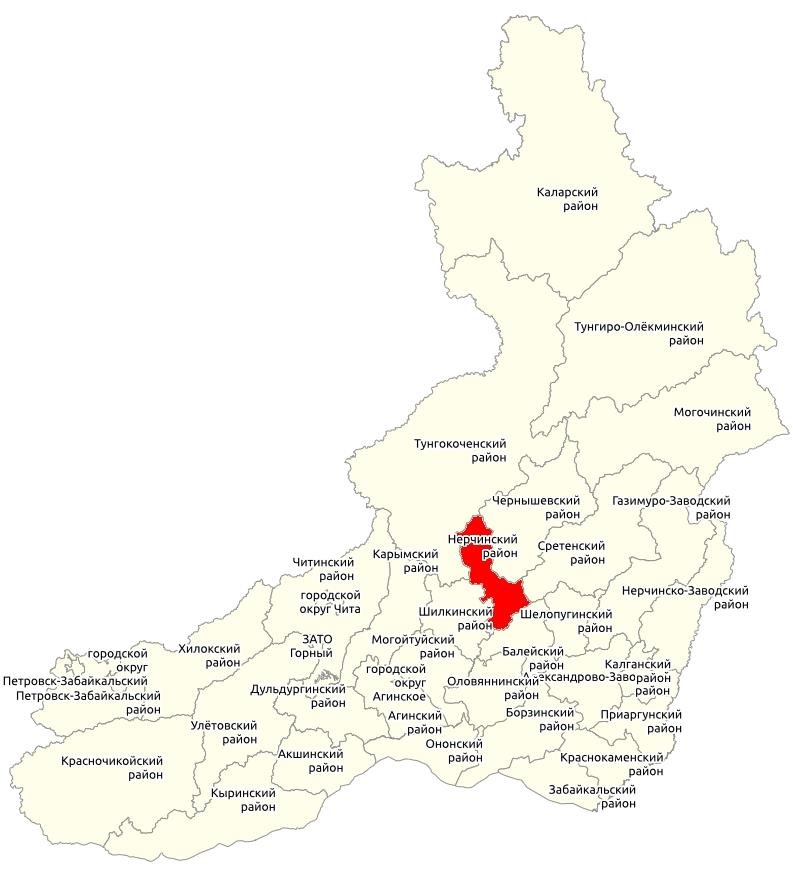 Рисунок 2.1.2 Размещение сельского поселения «Пешковское» в составе  Нерчинского муниципального района 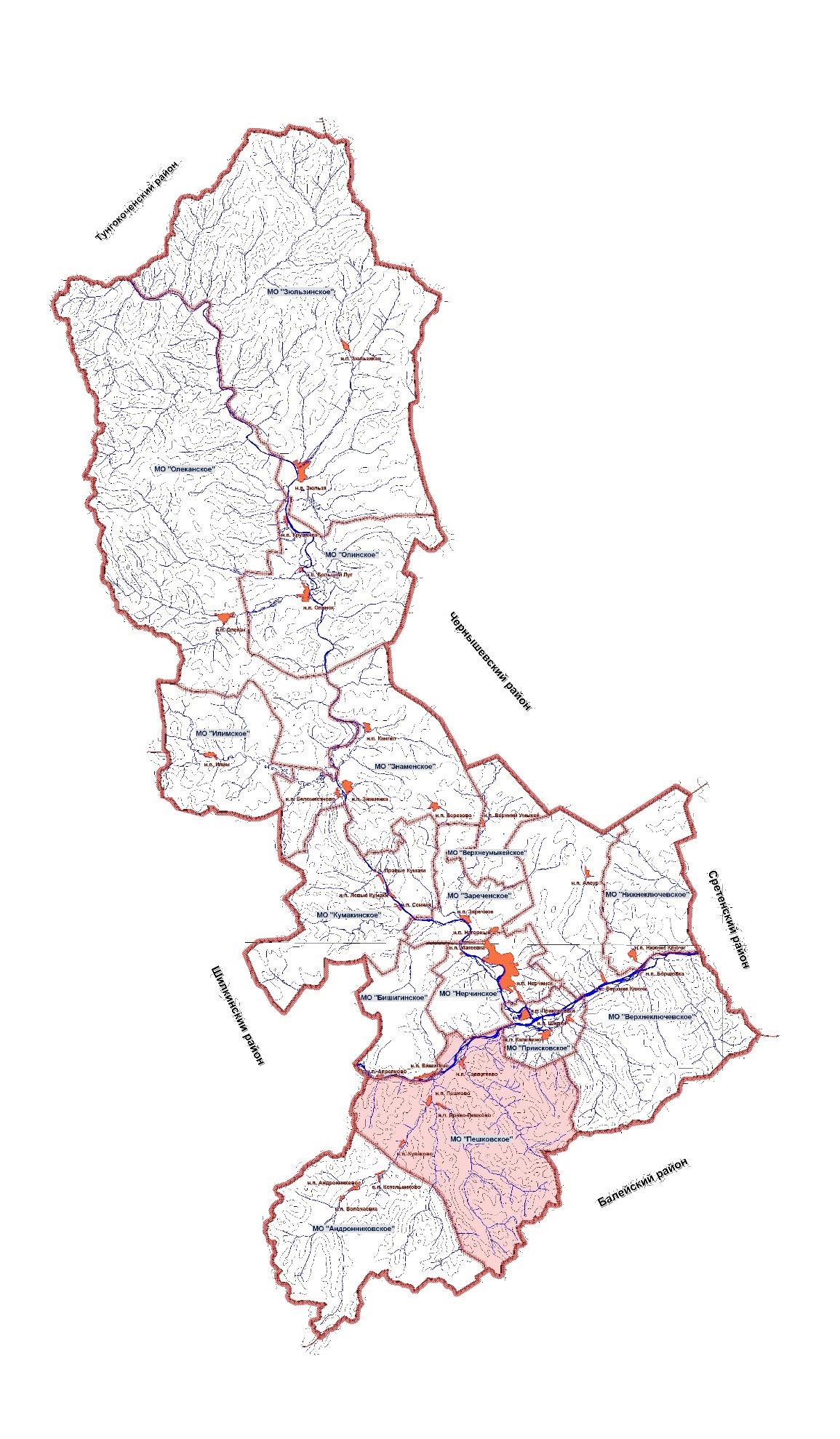 Все населенные пункты сельского поселения «Пешковское» расположены в зоне обеспеченности транспортными коммуникациями. На территории поселения проходит дорога регионального значения Калинино – Волочаевка и одна дорога местного (районного) значения от села Пешково до села Право-Пешково. На начало 2019 г. численность сельского поселения «Пешковское» составляет  956 человек. Средняя плотность населения составляет 2,0 чел. на 1 км2. 1.2 Существующая планировочная организация Система расселения сельского поселения представлена 4 населенными пунктами:  с. Пешково, с. Савватеево, с. Кулаково и с. Право-Пешково. Административным центром является с. Пешково. ГЛАВА 2. ПРИРОДНО-РЕСУРСНЫЙ ПОТЕНЦИАЛ 2.1 Климатические условия Климат Нерчинского района резко континентальный с длительной недостаточно снежной зимой и более коротким, теплым, неравномерно увлажненным летом. Среднегодовая температура воздуха имеет отрицательную величину –3,9 °С. Средняя температура в июле от +18 до 20 °С (максимальная – +39 °С), в январе – от −28 до –30 °С (абсолютный минимум – −47 °С). Количество осадков не превышает 350 мм/год. Особенно засушливы весна и начало лета. Продолжительность безморозного периода колеблется от 70 до 120 дней. Продолжительность вегетационного периода – 120-150 дней. Весенние заморозки продолжаются до половины июня, а в конце августа начинаются первые осенние заморозки. Преобладающие ветра – северо-западного и западного направления. Ввиду преобладания ясных или малооблачных типов погод здесь самый высокий (по сравнению с одноширотными территориями других субъектов РФ) показатель солнечного сияния, равный (по среднемноголетним данным) 2360 часов. Суммарная солнечная радиация изменяется от 110 на севере до 115 ккал/см2 на юге, а величина годового радиационного баланса от 40 до 42 ккал/см2 (соответственно). В атмосферной циркуляции центральной части Забайкальского края, к которой относится Нерчинский район  участвуют умеренные (континентальные и морские), арктические и (изредка) тропические континентальные воздушные массы, обусловленные взаимодействием барических центров: Сибирско-Монгольского (в зимний период), Арктического (чаще в теплый период года) и Северо-Тихоокеанского (летом в начале осени) максимумов, а также Южно-Азиатского минимума, депрессия от которого распространяется и до Забайкалья. Зима, как правило, малоснежная, так как выпадает за этот период всего от 310 мм до  380 мм. Мощность снежного покрова колеблется от 10-15 см (на пониженных местах) до 20 см (в горах). На открытых безлесных пространствах снег может отсутствовать еще до наступления положительных температур воздуха из-за его выдувания или (чаще) из-за его сублимации, то есть испарения снега благодаря высокой солнечной инсоляции. Малоснежные зимы и низкие температуры – являются причинами сохранения на территории района многолетней мерзлоты островного типа, а также сезонному промерзанию почв и грунтов до глубины 2,5-3,5 м.  В первой половине лета, как правило, с недостаточным количеством осадков формируется довольно длительный (до 2-2,5 месяцев) сухой пожароопасный период для растительного покрова, во второй половине лета выпадает основное количество осадков теплого периода (до 60-80 % от годовой суммы), а на реках образуются паводки, иногда переходящие в наводнения. Средние температуры июля составляют от +18 до +20 °С, а их максимум может достигать +40 °С. При этом отмечается, что в суточном ходе температур воздуха (особенно в теплый период) разница между ночными и дневными температурами может достигать 20 °С и более. Переходные сезоны года короткие (от 35 до 40 дней), при этом для весны характерны ветреные типы погод, что способствует распространению пожаров растительного покрова, а также усилению ветровой эрозии почвенного слоя. Важные в практическом отношении, особенно для сельского хозяйства, являются агроклиматические показатели: сумма активных температур, продолжительность безморозного и вегетационного периодов. Для всех трех показателей характерна одна общая  закономерность – чем выше по абсолютной высоте территория, тем меньше агроклиматические показатели. Наиболее благоприятны они в долинах р. Шилка и р. Нерча. 2.2 Геоморфологические условия, рельеф, физико-геологические процессы и явления По схеме физико-географического районирования территории Нерчинский район находится на стыке Амазаро-Шилкинского среднегорья и Верхнеамурского среднегорья и включает таежные и лесостепные районы.  В геоморфологическом отношении Нерчинский район характеризуется как низко- и среднегорный, сочетающийся с Нерча-Куэнгинским межгорным понижением. Хребты занимают крайнее северо-западное (первый из названных) и южное (второй из них) положение, а между ними расположено межгорное понижение. Из всей протяженности Нерчинско–Куэнгинского хребта в 220 км лишь около 50 км приходится на Нерчинский район (длина указана вдоль линии водораздела); при этом от него отходят небольшие отроги, один из которых достигает долины р. Оля. Хребет преимущественно низкогорный, большинство вершин не превышают высоты 1000 м над уровнем моря, и лишь некоторые превышает эту отметку, в том числе и самая высокая вершина хребта (в пределах района) с отметкой 1225,5 м. в правобережье реки Шилка на юге района в субширотном направлении тянется Борщовочный хребет. Из всей его протяженности в 450 км лишь 75 км (длина указана вдоль линии водораздела) расположены в пределах Нерчинского района. Хребет преимущественно низкогорный  (т.е. до 1000 м), и лишь редкие вершины превышают эту отметку, в том числе и самая высокая (в пределах района) безымянная гора высотой 1186 м, что вблизи истока ручья Пешкова у границы с Балейским районом. В обоих хребтах при водораздельных частях встречаются фрагменты исходной поверхности выравнивания, а по склонам – скальные выступы и курумы. Оба хребта в неотектоническом отношении относятся к зонам умеренной их активизации, где возможны землетрясения силой в 6-7 баллов.  Нерча-Куэнгинское или Верхнешилкинское межгорное понижение тянется от долины реки Шилка и подножий Борщовочного хребта на юге до подножий Нерчинско-Куэнгенского хребта на юге, имея протяженность (максимальную) до 90 км и ширину до 60 км. В основании этого понижения находятся впадины Забайкальского типа (Зюльзинская и Оловская) с их древним кристаллическим основанием, перекрытым сверху мезозойскими осадочновулканогенными толщами и кайнозойскими рыхлыми отложениями озерно-речного, делювиально-пролювиального и т.п. происхождения. Местами днище понижения осложняется локальными поднятиями или останцами с абсолютными высотами до 600-800 м. Оно имеет общий уклон с севера на юг, чему соответствует направление главной (в районе) дренирующей его реки Нерчи. Самые низкие отметки Нерча-Куэнгинского понижения приурочены к руслу  р. Шилка, урезы которой изменяются от 475 до 460 м. Общий же перепад высот в рельефе района достигает максимальной величины 795 м, что предопределяет значительные уклоны в рельефе и большую потенциальную энергию воды при ее движении вниз по уклону и, следовательно, воздействие на земную поверхность. Общий перепад высот в рельефе района достигает максимальной величины 795 м, что обуславливает значительные уклоны в рельефе и ощутимое воздействие поверхностных и дождевых вод на земную поверхность. В геологическом отношении почти вся территория района расположена на стыке двух структурно-формационных зон: Западно-Становой (левобережная часть бассейна р. Шилка), Аргунской (почти вся правобережная часть бассейна р. Шилка). Границы между зонами четко определяются Монголо-Охотскими глубинным разломом субширотного простирания, расположенным в левобережной части р. Шилка и проходящим почти параллельно ее руслу на расстоянии от первых километров до 10-20 км. В пределах первой зоны встречаются древнейшие породы фундамента: раннеархейские кристаллические сланцы и гнейсы могоченского комплекса, а также верхнерифейские вулканогенно-осадочные формации кулиндинской и ононской свит (метаэффузивы, слюдистые сланцы, кварциты и др.). Полеозойские формации района представлены преимущественно интрузивными породами (в основном граниты) и в очень редких случаях – осадочными породами. Большой практический интерес представляют на северо-западных склонах Борщовочного хребта полихронныегранитоиды, формирование которых началось в раннем палеозое и продолжалось до конца юрского периода; с этими гранитами (пегматитами) связано камнесамоцветное сырье. В районе закортированы щелочные граниты и лейкогранитынерчуганского комплекса раннемезозойского возраста и такого же возраста породы могойтуйской серии, состоящей в основном из эффузивов, с подчиненными прослоями гравелито-дресвяных песчаников, алевролитов и аргиллитов. Формации верхнего структурного этажа локализованы, в основном в Оловском и Зюльзинской впадинах, которые расположены и в соседнем, Чернышевском районе. В Оловской впадине на размытой поверхности раннепротерозойских гранито-гнейсов залегают верхнеюрские, нижнемеловые и клиоцен-нижнечетвертичные отложения мощностью до 1300 м (валунно-галечные конгломераты с прослоями песчаников, алевролитов, кислых эффузивов, также песчаники и туфопесчаники с прослоями гравелитов, конгломератов, трахиандезитов и трахибазальтов). В Зюльзинской впадине залегают почти аналогичные толщи осадочных и вулканогенных пород мощностью до 1100 м. В районе обнаружены небольшие поля коры выветривания палеоген-лиюценового возраста, представленные глинами, суглинками и супесями с прослоями песков и с включениями обломков подстилающих коренных пород. Во впадинах обнаружены также небольшие поля плионец-нижнечетвертичных отложений озерно-речного происхождения, состоящие из песков, гравия, галечника с прослоями глин и суглинков мощностью (общей) до 15 м. Во всех структурно-формационных зонах стратиграфические разрезы заканчиваются кайнозойскими отложениями разного генезиса и сравнительно небольшой мощности: пески, глины, супеси, суглинки и т.п. 2.3 Минерально-сырьевые ресурсы Из общего объема произведенной на территории района продукции 50,1 % приходится на добычу полезных ископаемых, 39,6 % на обрабатывающую промышленность. Добыча полезных ископаемых, которая представлена добычей золота оказывает существенное влияние на развитие промышленного производства района. Минерально-сырьевые ресурсы Нерчинского района разнообразны, ряд месторождений полезных ископаемых может иметь промышленное значение. Среди них золото, редкие металлы, камнесамоцветное сырье, строительные материалы. До революции (1917 года) и за годы существования СССР район славился добычей камнесамоцветного сырья: турмалина, рубеллита, аквамарина, воробьевита, граната. Их добывали в разных местах Борщовочного хребта, но главным было «Савватеевское» месторождение, что в левобережье пади Ургучан, в 6 км от устья реки. За годы эксплуатации всего было добыто 250 кг турмалинового кристаллосырья. В настоящее время прирост запасов Камнесамоцветного сырья этого и других месторождений возможен за счет разведки более глубоких зон. Минерально-сырьевые ресурсы сельского поселения «Пешковское» представлены полезными ископаемыми – редкими драгоценными металлами (россыпь золота). 2.4 Гидрологическая характеристика. Водообеспеченность поверхностными водами Внутренние воды Нерчинского района разнообразны и предназначены по их распространению в природе и практическому значению в хозяйственной деятельности человека. Поверхностные воды представлены в основном реками, озера и болота малочисленны. Вся территория Нерчинского района находится в бассейне р. Амур. Основу речной сети составляет р. Шилка и р. Нерча (левый приток р. Шилка) а так же их притоки.  На территории сельского поселения «Пешковское» протекает притоки р. Шилка, характеристики рек представлены в таблице 2.2.1. Таблица 2.2.1  Характеристики основных рек сельского поселения «Пешковское»Основной водной артерией для района является р. Нерча, по территории Нерчинского района проходит нижнее течение реки. Ширина русла составляет 170–200 м. Река пересекает отроги горных хребтов. Долина реки врезана. Длина участков относительного сужения долины составляет 17-20 км, расширений – 10-20 км. В расширениях формируются вынужденные, свободные или врезанные излучины, пойма (шириной до 2-3 км). В сужениях долина и русло реки становятся врезанными прямолинейными или извилистыми. Среднемноголетний расход воды 90 м3/с (объем стока 2,84 км3/год). Дальневосточный тип водного режима. Относительно невысокое весеннее половодье сочетается с дождевыми паводками в летне-осенний период. Замерзает река в начале октября, перемерзает с января до апреля. Толщина льда достигает  220-230 см. Продолжительность ледостава 165-210 дней. Река вскрывается в конце апреля – начале мая. Мутность воды в среднем меньше 25 г/м3. Минерализация в период повышенного стока меньше 50 мг/л.  По типу питания реки района относятся к смешанному типу с преобладанием дождевого. Доля дождевого питания колеблется от 70 до 82 %, на талые снеговые воды приходится от  12 до 22 %, на подземные – от 3 до 8 %. Именно поэтому летний сток у рек максимальный, часто с формированием паводков и затоплением пойм, реже наводнений. Зимой у большинства рек сток прекращается, а у крупных – минимальный; это так называемый ингодинский тип стока рек в его годовом ходе. Величина твердого стока рек района в периоды паводков и наводнений может возрастать в несколько раз. По химическому составу воды рек района относятся к кальциевой группе гидрокарбонатного класса. Из всех рек условно судоходной считается р. Шилка, по которой могут плавать лодки, катера, баркасы, на р. Нерча судоходство возможно на нижних 12 км реки, кроме этого река используется для организации сплава. Отмечается, что у всех рек проходит процесс их обмеления, что является следствием как аридизации климата, так и заметного уменьшения площади лесов вследствие их вырубки или пожаров.  Озер в районе довольно много, но все они небольшие по размерам и глубине. Их абсолютное большинство расположено вблизи рек, и, следовательно, относятся к типу пойменных или старичных.  Болота в пределах Нерчинского района незначительны по площади и количеству. Их образованию способствуют климатические предпосылки (достаточное увлажнение и не очень большая испаряемость), а также наличие многолетней мерзлоты, которая служит водоупорным горизонтом, и, вместе с тем, при сезонном прогревании грунтов талые воды мерзлотного происхождения подпитывают верхний слой земли, сохраняя его в переувлажненном состоянии. Небольшие заболоченные участки имеются в долине р. Нерчи (например, около Комогорцевских озер и в долинах некоторых притоков (в частности, Большой Колтомой, Ульдур, Талакан, Каменка, Колонгой). Часть болот на территории заказника носит верховой характер и располагается на плоских водоразделах или слабо наклонных поверхностях. Всего в районе насчитывается 230 пробуренных водозаборных скважин, из них действующих – менее 80. Самым крупным месторождением пресных подземных вод в районе является Нерчинское, расположенное вблизи районного центра. Данное месторождение обладает значительными запасами вод, суточный дебит составляет 18 тыс. м3, чего вполне хватает для обеспечения нужд г. Нерчинск.  Кроме этого в районе имеется три минеральных источника: Шивиинский, Колтомоконский (оба расположены в одноименных левых притоках Нерчи на севере района) и Олеканский (вблизи с. Олекан). Все источники относятся к холодным углекислым водам с содержанием катионов железа, натрия и других минеральных веществ.  2.5 Почвенные ресурсы Согласно почвенно-географическому районированию России территория Нерчинского района входит в состав Восточно-Сибирской мерзлотно-таежной области и находится на стыке Забайкальской провинции темно-серых лесных, лугово-лесных мерзлотных и  лугово-черноземных мерзлотных почв и Забайкальской горной провинции горно-тундровых, горных таежно-мерзлотных торфянистых и торфянисто-перегнойно-глеевых, горных подзолистых иллювиально-железисто-гумусовых, горных кислых неоподзоленных почв.  Почвенный покров района разнообразен, здесь насчитывается их более 10 видов, но доминирующими по площади распространения являются пять из них: черноземные, серые лесные, луговые, лугово-черноземные и аллювиальные. Среди черноземных почв преобладают мучнисто-карбонатные, они связаны со степными ландшафтами. В лесостепях на более прогреваемых участках чаще развиты бескарбонатные черноземы. Мощность черноземных почв до 25-40 см, по механическому составу преобладают тяжело- и среднесуглинистые, а также песчаные и супесчаные; содержание гумуса до 5-8 %. Серые лесные почвы более характерны для лиственных (в основном березовых) и смешанных (сосново-лиственнично-березовых) лесов и редколесий с травостоем. Мощность этих почв до 30 см, содержание гумуса от 4 до 9 %. Луговые почвы формируются, как правило, в условиях достаточного увлажнения, под разнотравьем, чему соответствуют днища речных долин и падей. Их мощность может достигать 30-35 см, а содержание гумуса до 8-10 %. Лугово-черноземные почвы формируются чаще всего у подножий хребтов, сопок, увалов с южной экспозицией, где отсутствует многолетняя мерзлота. По механическому составу они чаще суглинные и супесчаные; содержание гумуса колеблется  от 4 до 10 %. Аллювиальные почвы приурочены к высоким поймам рек, периодически затапливаемых. Поэтому в почвах часто встречаются речные наносы, придающие сложность профилю. По механическому составу они чаще супесчаные и легкосуглинистые. Гумуса в таких почвах немного, а сами гумусовые горизонты немощные, а потому эти почвы малоплодородные. В среднегорных участках района преобладают горно-лесные серые оподзоленные почвы. Почвы на хребтах каменисто-скелетные или мелкие на каменистой основе, развиты преимущественно на маломощном хрящеватом, щебенистом элювии массивно-кристаллических пород.  Большое распространение в среднегорной местности имеют почвы, сохраняющие в своем профиле мерзлоту в течение года. Многолетняя мерзлота в Нерчинском районе имеет островной характер распространения, а чаще она встречается на склонах северной экспозиции и на днищах речных долин и межгорных понижений, где температура горных пород составляет – 0,5 °С, а их мощность достигает 50 м; склоны южной экспозиции, как лучше и дольше прогреваемые, обычно свободны от многолетней мерзлоты. Мерзлота, появившись в почвенном горизонте, в дальнейшем способствует своему сохранению, так как вызывает переувлажнение почвы, на которой развиваются мхи, багульник и другие растения, препятствующие прогреванию почвы.  2.6 Растительный мир и лесные ресурсы Растительность в районе представлена двумя ее главными типами: степная и лесная. Первый тип растительности господствует в Нерча-Куэнгинском межгорном понижении, где произрастают различные виды злаковых (овсяница, тонконог, ковыль, лисохвост и др.), полыни, пижмы, пырея, лапчатки; остролодочника и др. Лесной тип представлен лиственницей (она заметно преобладает в древостое) и сосной; из лиственных пород наиболее распространены береза (несколько видов), тополь, осина. В подлеске широко распространен рододендром даурский, шиповник, береза кустарниковая и др. по долинам рек, особенно на поймах и первых террасах преобладает луговой тип растительности, который относится к азональным типам; здесь преобладает разнотравье с преобладанием пырея, лапчатки, клевера, горошка, тысячелистника, злаков На территории Нерчинского района приказом Федерального агентства лесного хозяйства от 16 октября 2008 года № 309 «Об определении количества лесничеств на территории Забайкальского края и установлении их границ» организовано Нерчинское лесничество. На территории лесничества распространены лиственнично-сосновые и березово-осиновые леса. В соответствии с приказом Федерального агентства лесного хозяйства от  9 марта 2011 года № 61 «Об утверждении перечня лесорастительных зон Российской Федерации и перечня лесных районов Российской Федерации» территория лесничества в границах Нерчинского административного района общей площадью 289344 га относятся к Забайкальскому горному лесному району Южно-Сибирской горной зоны. Общая площадь Нерчинского лесничества составляет 323849 га, в том числе площадь участковых лесничеств:  Зюльзинского – 164259 га;  Знаменского – 56485 га; Пешковского – 52943 га;  Калиновского – 50162 га. В границах Нерчинского района расположено 89,3 % общей площади лесничества – 289344 га. Земли, покрытые лесной растительностью занимают 94,4 % от площади лесных земель.  В соответствии с лесохозяйственным регламентом Нерчинского лесничества все леса района распределены по целевому назначению и категориям защитных лесов. Эксплуатационные леса подлежат освоению в целях устойчивого, максимально эффективного получения высококачественной древесины и других лесных ресурсов, продуктов их переработки с обеспечением сохранения полезных функций лесов. Защитные леса подлежат освоению в целях сохранения средообразующих, водоохранных, защитных, санитарно-гигиенических, оздоровительных и иных функций лесов с одновременным использованием лесов при условии, если это использование совместимо с целевым назначением защитных лесов и выполняемыми или полезными функциями. В лесах лесничества с учетом правового режима защитных лесов есть следующие категории указанных лесов: 1) леса, выполняющие функции защиты природных и иных объектов: защитные полосы лесов, расположенные вдоль железнодорожных путей общего пользования, федеральных автомобильных дорог общего пользования, автомобильных дорог общего пользования, находящихся в собственности субъектов Российской Федерации; зеленые зоны; леса, расположенные в первой, второй и третьей зонах округов санитарной (горносанитарной) охраны лечебно-оздоровительных местностей и курортов; 2) ценные леса: запретные полосы лесов, расположенные вдоль водных объектов (шириной 3 км вдоль каждого берега реки Шилка, шириной 1 км вдоль реки Нерча и шириной 300 м вдоль реки Урульга); нерестоохранные полосы лесов (шириной 1 км вдоль каждого берега реки Шилка, 0,5 км вдоль каждого берега реки Нерча); леса, расположенные в пустынных, полупустынных, лесостепных, лесотундровых зонах, степях, горах. Основная часть лесов лесничества на площади 280293 га (86,6 %) отнесена к эксплуатационным лесам, оставшаяся часть площадью 43556 га отнесена к защитным лесам  (13,4 %), из них основные площади занимают ценные леса 36730 га, что составляет 11,3 % от общей площади. Резервные леса в лесничестве отсутствуют. Основная часть лесов лесничества на площади 280293 га (86,6 %) отнесена к эксплуатационным лесам, оставшаяся часть площадью 43556 га отнесена к защитным лесам  (13,4 %), из них основные площади занимают ценные леса 36730 га, что составляет 11,3 % от общей площади. Резервные леса в лесничестве отсутствуют. 2.7 Животный мир, охотопользование и рыбоводство Фауна млекопитающих на территории Нерчинского района изучена недостаточно и представлена не менее чем 37 видами. В целом видовой состав млекопитающих распространенных на территории Нерчинского района типичен для хвойных и смешанных лесных биотопов Забайкалья.  Среди представителей отряда Грызуны представлены обычные виды, связанные с древесно-кустарниковой растительностью – обыкновенная белка, азиатский бурундук, также часто встречается летяга, на реках и озерах встречается ондатра. Мышевидные грызуны представлены азиатской лесной мышью, полевкой Максимовича, красно-серой и красной полевками.  Среди представителей отряда Зайцеобразные распространен заяц-беляк (среда обитания – леса, опушки, речные долины) и северная пищуха преимущественно обитающая в каменных россыпях. Среди представителей отряда Хищные широко представлены следующие виды: обыкновенная лисица, енотовидная собака, волк, колонок. В небольшом количестве встречаются рысь, бурый медведь, росомаха, барсук, солонгой, степной хорь, горностай и ценный промысловый вид ‒ соболь. Кроме этого на территории Нерчинского района в лесостепной части встречаются манулы, занесенные в Красную книгу Российской Федерации и Красную книгу Забайкальского края. Фауна копытных включает сибирскую косулю, благородного оленя (изюбря), кабана, кабаргу и лося. В настоящее время фауна насекомоядных и рукокрылых на территории всего Нерчинского района малоизучена, из отряда Насекомоядные в районе могут быть распространены бурозубки. Рукокрылые могут быть представлены, по меньшей мере, четырьмя видами летучих мышей.  На территории Нерчинского района развит в основном промысел копытных млекопитающих. Охота на пушнину и пернатую дичь развита слабо и имеет небольшое значение. Основу охотничьего промысла составляют следующие виды: косуля сибирская, кабан, благородный олень (изюбрь). На некоторые виды животных разрешения на добычу не выдаются в связи с малочисленностью данных видов.  Охотугодья Нерчинского района относятся к числу среднепродуктивных в регионе. Так, квоты на период с 1 августа 2018 г. до 1 августа 2019 г. предусматривали возможность добычи на территории охотничьих угодий района: благородного оленя – 13 особей, косули  сибирской – 141, кабарги – 2.  Река Нерча и ее притоки ‒ важное место нереста и нагула многих видов рыб. Рыбный промысел хорошо развит и имеет большое значение для местного населения. Важные промысловые виды: ленок, хариус, амурская щука, сом. Ловят также следующие виды: налим, чебак, конь-губарь, серебряный карась и другие. 2.8 Оценка природно-ресурсного потенциала в части градостроительного развития территории  Климатические условия района характерны для всего Забайкальского края и не осложнены какими-либо дополнительными факторами, которые могут оказать негативное влияние на дальнейшее развитие района и планируемое размещение объектов капитального строительства;  Природные условия в районе способствуют развитию здесь водной и ветровой эрозии,  из-за которых ежегодно десятки гектаров подвергаются этим процессам, а часть из них изымается из фонда сельхоз земель; Гидрографическая сеть района хорошо развита, однако отмечается, что у всех рек проходит процесс их обмеления. В перспективе, при условии решения проблемы обмеления гидрографическая сеть имеет большое ресурсосберегающее значение и достаточный рекреационный потенциал; Природные условия Нерчинского района позволяют в дальнейшем, развивать сельскохозяйственную отрасль муниципального образования;  Присутствует необходимость проведения работ по защите и охране лесонасаждений от пожаров, самовольных вырубок, выделение подверженных водной эрозии участков для защитного лесоразведения. В связи с этим, особое внимание следует обращать, на соблюдение нормативных расстояний между лесонасаждениями и объектами капитального строительства; Территория района в целом благоприятна для развития инвестиционных объектов разработки, добычи и переработки полезных ископаемых;Отмечается наличие месторождений минеральных вод (бальнеологический ресурс), что может использоваться для развития рекреационного потенциала и увеличения туристического потока в Нерчинском районе; При развитии населенных пунктов и размещении новых объектов капитального строительства, как на территории населенных пунктов, так и за их границами, необходимо проведение анализа необходимости осуществления противопаводковых мероприятий; В целом разнообразный природно-ресурсный, богатый ландшафтно-рекреационный потенциал способствуют развитию на территории района санаторно-курортного комплекса, культурно-познавательного, оздоровительно-спортивного, экологического и других видов туризма. ГЛАВА 3. ЭКОЛОГИЧЕСКОЕ СОСТОЯНИЕ ТЕРРИТОРИИ. ЗОНЫ С ОСОБЫМИ УСЛОВИЯМИ ИСПОЛЬЗОВАНИЯ ТЕРРИТОРИЙ В основу разработки раздела заложены основные принципы Федерального Закона «Об охране окружающей среды»: −соблюдение права человека на благоприятную среду обитания; −обеспечение благоприятных условий жизнедеятельности человека; −научно-обоснованное сочетание экологических, экономических интересов человека, общества и государства и т.д. Раздел выполнен в соответствии с требованиями нормативных документов: −СанПиН 2.2.1/2.1.1.1200-03 «Санитарно-защитные зоны и санитарная классификация предприятий, сооружений и иных объектов»; −Постановление Правительства РФ от 03.03.2018 № 222 «Об утверждении Правил установления санитарно-защитных зон и использования земельных участков, расположенных в границах санитарно-защитных зон»; −СанПиН 2.1.6.1032-01 «Гигиенические требования к обеспечению качества атмосферного воздуха населенных мест»; −СанПиН 2.1.4.1110-02 «Зоны санитарной охраны источников водоснабжения и водопроводов питьевого назначения»; −СанПиН 2.1.4.1074-01 «Питьевая вода. Гигиенические требования к качеству воды централизованных систем питьевого водоснабжения. Контроль качества»; −СанПиН 2.1.4.1175-02 «Гигиенические требования к качеству воды нецентрализованного водоснабжения. Санитарная охрана источников»; −СанПиН 2.1.5.980-00 «Гигиенические требования к охране поверхностных вод»; −СанПиН 2.1.7.1287-03 «Санитарно-эпидемиологические требования к качеству почвы»; −СанПиН 2.1.2882-11 «Гигиенические требования к размещению, устройству и содержанию кладбищ, зданий и сооружений похоронного назначения»; −СанПиН 42-128-4690-88 «Санитарные правила содержания территорий населенных мест»; −СП 2.1.5.1059-01 «Гигиенические требования к охране подземных вод от загрязнения»; −СП 2.1.7.1038-01 «Гигиенические требования к устройству и содержанию полигонов для твердых бытовых отходов»; −Водный кодекс РФ ст. 6 «Водные объекты общего пользования», ст. 65 «Водоохранные зоны и прибрежные защитные полосы»; −Земельный кодекс РФ, гл. XIX «Зоны с особыми условиями использования территории»; −Федеральный закон № 2395-1 ФЗ от 21.02.1992 «О недрах», ст. 25 «Условия застройки площадей залегания полезных ископаемых; −СП 51.13330.2011 «Свод правил. Защита от шума. Актуализированная редакция  СНиП 23-03-2003»; −СП 42.13330.2016 «Свод правил. Градостроительство. Планировка и застройка городских и сельских поселений»; −СП 36.13330.2012 «Магистральные трубопроводы»; −СП 31.13330.2012 «Водоснабжение. Наружные сети и сооружения». −Федеральный закон от 24.07.2009 № 209-ФЗ «Об охоте и о сохранении охотничьих ресурсов, и о внесении изменений в отдельные законодательные акты Российской Федерации»; −Федеральный закон от 24.04.1995 № 52-ФЗ «О животном мире»; −Федеральный закон от 24.06.1998 № 89-ФЗ «Об отходах производства и потребления»; −Федеральный закон от 04.05.1999 № 96-ФЗ «Об охране атмосферного воздуха». 3.1 Экологическое состояние территории Состояние воздушного бассейна является одним из основных наиболее важных факторов, определяющих экологическую ситуацию и условия проживания населения. Основными факторами, воздействующими на состояние атмосферного воздуха, являются количество и масса загрязняющих веществ (ЗВ), поступающих в атмосферу от различных источников, а также потенциал загрязнения атмосферы.  К основным объектам, оказывающим негативное воздействие на атмосферный воздух Нерчинского района Забайкальского края, относятся стационарные источники, в частности промышленные и сельскохозяйственные объекты, котельные установки, индивидуальные источники тепла. К основным веществам, загрязняющим атмосферу Нерчинского района, относятся оксид углерода, диоксид серы, твердые вещества и др.  Кроме стационарных источников, загрязнителем атмосферного воздуха на территории сельсовета являются передвижные источники, в частности, автомобильный транспорт. Неудовлетворительное состояние дорожного покрытия автомобильной дороги также является причиной увеличения объема выбросов загрязняющих веществ от автомобильного транспорта. В г. Нерчинск имеется метеорологическая стация ФГБУ «Забайкальское УГМС». В Докладе «О состоянии санитарно-эпидемиологического благополучия населения в Забайкальском крае в 2018 году» зафиксировано, что доля проб воды из источников питьевого централизованного водоснабжения, не соответствующих гигиеническим нормативам по санитарно-химическим показателям, снизилась с 66,7 % в 2017 г. до 30 % в 2018 г., что свидетельствует об эффективности проводимых мероприятий, направленных на улучшение качества питьевой воды. При этом доля проб воды из источников питьевого централизованного водоснабжения, не соответствующих гигиеническим нормативам по микробиологическим показателям, в Нерчинском районе в 2018 г. составила 42,8 % (самый высокий показатель в крае). Несоответствие гигиеническим нормативам проб питьевой воды, отобранных для исследования из распределительной сети, объясняется значительным износом (по отдельным участкам до  80 %) водопроводной сети, вторичным загрязнением воды при транспортировке, отсутствием систем водоподготовки воды. Основным показателем, по которому отмечается несоответствие воды водопроводной сети требованиям санитарных правил, является органолептический показатель – мутность, который составляет 46,8 % от всех несоответствующих проб.  Доля проб питьевой воды из распределительной сети, не соответствующих гигиеническим нормативам по санитарно-химическим показателям, в 2018 г. в Нерчинском районе составила 24,2 %. Вместе с тем отмечается рост доли несоответствующих проб питьевой воды распределительной сети по микробиологическим показателям (5,3 % в 2018 г.), что свидетельствует об отсутствии эффективных механизмов водоподготовки, а также о вторичном загрязнении питьевой воды. Приоритетными загрязнителями питьевой воды в муниципальных образованиях Забайкальского края являются железо, марганец, натрий, нитраты, аммиак и фтор. В 2018 г. в Нерчинском районе были зафиксированы превышение ПДК по содержанию марганца в питьевой воде (67 % от общего числа проб, отобранный в районе). На территории Забайкальского края 9 июля 2018 года был введен режим чрезвычайной ситуации (ЧС) природного характера – паводок. Нерчинский район оказался в зоне подтопления. В Нерчинском районе в период паводка доля проб воды, несоответствующих по микробиологическим показателям, из источников централизованного водоснабжения превысила среднемноголетний показатель в 6,3-6,9 раз. Доля проб питьевой воды, несоответствующих по санитарно-химическим показателям, из источников централизованного водоснабжения в период паводка превысила среднемноголетний показатель в 2,1 раза. Доля проб почвы, не соответствующих гигиеническим нормативам по санитарно-химическим показателям в селитебной зоне в поселениях Нерчинского района ниже краевого показателя (16,6 % и 19,8 % соответственно). По данным ФГБУ «Забайкальское УГМС», в 2018 году превышений контрольного уровня по суммарной бета-активности в пробах воды источников централизованного водоснабжения в Нерчинском районе не зарегистрировано. В 2018 году проведены исследования из подземных источников питьевой воды централизованного водоснабжения на содержание радона.  В Нерчинском районе зарегистрированы Превышения УВ для измеренных природных радионуклидов по радону-222. 3.2 Санитарная очистка территории  Очистка территорий населенных пунктов – одно из важнейших мероприятий, направленных на обеспечение экологического и санитарно-эпидемиологического благополучия населения и охрану окружающей среды. Снижение загрязнения почв на территории населенного пункта должно обеспечиваться своевременным вывозом мусора с придомовых территорий, ликвидацией несанкционированных свалок. В соответствии с ч. 7 ст. 12 Федерального закона от 24.06.1998 № 89-ФЗ «Об отходах производства и потребления» захоронение отходов допустимо только на объектах, внесенных в государственный реестр объектов размещения отходов. 3.2.1 Обращение с твердыми коммунальными отходами  В Нерчинском районе объекты размещения отходов, внесенные в ГРОРО, отсутствуют. Министерством природных ресурсов Забайкальского края проводятся необходимые регламентные мероприятия по включению объектов размещения твердых коммунальных отходов, введенных в эксплуатацию до 1 января 2019 года и не имеющих документации, предусмотренной законодательством Российской Федерации, в перечень объектов размещения твердых коммунальных отходов на территории Забайкальского края в соответствии с положениями статьи 8 Федерального закона от 24.06.1998 № 89-ФЗ «Об отходах производства и потребления» и приказа Министерства природных ресурсов и экологии РФ от 14.05.2019 № 303 «Об утверждении Порядка формирования и изменения перечня объектов размещения твердых коммунальных отходов на территории субъекта Российской Федерации и порядка подготовки заключения Минприроды России о возможности использования объектов размещения твердых коммунальных отходов, введенных в эксплуатацию до 1 января 2019 г. и не имеющих документации, предусмотренной законодательством Российской Федерации, для размещения твердых коммунальных отходов», эксплуатация которых допускается до 31 декабря 2022 года включительно. Перечень таких объектов на территории сельского поселения «Пешковское» в соответствии с Территориальной схемой обращения с отходами, в том числе с твердыми коммунальными, Забайкальского края, (утв. постановлением Правительства Забайкальского края от 05.11.2019 г. № 430), приведен в таблицах 2.3.1 и 2.3.2. Таблица 2.3.1 Перечень объектов размещения отходов на территории сельского поселения «Пешковское», эксплуатация которых допускается  до 31 декабря 2022 года включительно Таблица 2.3.2 Перечень участков размещения отходов в сельском поселении «Пешковское»,  используемых в настоящее время Проектом предлагается ликвидация и рекультивация этих свалок на расчетный срок.  Отсутствие в Забайкальском крае организованной системы регулярного сбора ТКО привело к формированию несанкционированных свалок.  Согласно результатам проведенного конкурсного отбора регионального оператора по обращению с твердыми коммунальными отходами на территории Забайкальского края, статус регионального оператора присвоен ООО «ОЛЕРОН+». Срок перехода на новую систему обращения с ТКО в Забайкальском крае перенесен на 1 января 2020 года. Статус регионального оператора присвоен сроком на 10 лет. Территориальной схемой обращения с отходами, в том числе с твердыми коммунальными, Забайкальского края (утв. постановлением Правительства Забайкальского края от 05.11.2019 г. № 430), для каждого муниципального образования Нерчинского района были определены оптимальные направления транспортирования отходов исходя из минимальных расходов на их транспортирование. Результатом решения оптимизационной задачи является схема потоков твердых коммунальных отходов. Перспективная схема потоков отходов на каждый год действия в сельском поселении «Пешковское» представлена в таблице 2.3.3. Таблица 2.3.3 Перспективная схема потоков отходов от источников их образования до объектов обработки, утилизации, обезвреживания отходов и объектов размещения отходов в сельском поселении «Пешковское» Свалки в г. Шилка и в пгт. Чернышевск находится за границами территории проектирования. Проекта обращения с отходами, в том числе с твердыми коммунальными, Забайкальского края, (утв. постановлением Правительства Забайкальского края от 05.11.2019 г. № 430), планируется модернизация свалок г. Нерчинск и г. Шилка в 2020 г.  В 2023 г. Проектом планируется строительство мусороперегрузочной станции мощностью 17,0 тыс. тонн в г. Нерчинск. При этом в 2024 г. планируется ликвидация действующей свалки в г. Нерчинск и рекультивация земельного участка. Хвосты сортированных ТКО должны вывозится за границы Нерчинского района на полигон ТКО, внесенный в ГРОРО.  3.2.2 Обращение с биологическими отходами В соответствии с Проектом обращения с отходами, в том числе с твердыми коммунальными, Забайкальского края (утв. постановлением Правительства Забайкальского края от 05.11.2019 г. № 430), в Нерчинском районе имеется 20 мест размещения биологических отходов, из них 2 скотомогильника законсервированы. В таблице 2.3.4 представлен перечень мест размещения биологических отходов на территории сельского поселения «Пешковское».  Таблица 2.3.4  Перечень мест размещения биологических отходов на территории сельского поселения «Пешковское» Согласно Ветеринарно-санитарным правилам сбора, утилизации и уничтожения биологических отходов 13-7-2/469 утв. 04.12.1995 г., в санитарно-защитной зоне скотомогильников запрещается: выпас скота, строительство домов, размещение складов, дачных участков, садов и огородов.  Согласно статьи 6.8 Ветеринарно-санитарных правил сбора, утилизации и уничтожения биологических отходов использование территории скотомогильника для промышленного строительства допускается в исключительных случаях с разрешения Главного государственного ветеринарного инспектора республики, другого субъекта РФ, если с момента последнего захоронения в биотермическую яму прошло не менее 2 лет, в земляную яму – не менее 25 лет.  Запрещается строительство промышленных объектов, связанных с приемом и переработкой продуктов питания и кормов. Строительные работы допускается проводить только после дезинфекции скотомогильника в соответствии с действующими правилами и последующего отрицательного анализа проб почвы и гуммированного остатка на сибирскую язву. В соответствии с Ветеринарно-санитарными правилами сбора, утилизации и уничтожения биологических отходов ответственность за устройство, санитарное состояние и оборудование скотомогильника (биотермической ямы) возлагается на местную администрацию, руководителей организаций, в ведении которых находятся эти объекты. 3.3 Зоны с особыми условиями использования территорий Одним из основных мероприятий по охране окружающей среды и поддержанию благоприятной санитарно-эпидемиологической обстановки планируемой территории является установление зон с особыми условиями использования территорий. Наличие тех или иных зон определяет систему градостроительных ограничений территории, от которых зависит планировочная структура и условия развития жилых территорий. Зонами с особыми условиями использования территорий в границах планируемой территории являются санитарно-защитные зоны, водоохранные зоны, прибрежные защитные и береговые полосы, охранные зоны инженерных коммуникаций (электро- и газоснабжения), зоны санитарной охраны источников питьевого водоснабжения, зоны затопления и подтопления, охранная зона стационарных пунктов наблюдения за состоянием окружающей природной среды, ее загрязнением, охранная зона железнодорожных путей, придорожные полосы, лицензионные участки, месторождения и проявления полезных ископаемых. Санитарно-защитные зоны В целях обеспечения безопасности населения и в соответствии с Федеральным законом «О санитарно-эпидемиологическом благополучии населения» от 30.03.1999 № 52-ФЗ вокруг объектов и производств, являющихся источниками воздействия на среду обитания и здоровье человека, устанавливается специальная территория с особым режимом использования (санитарно-защитная зона), размер которой обеспечивает уменьшение воздействия загрязнения на атмосферный воздух (химического, биологического, физического) до значений, установленных гигиеническими нормативами. По своему функциональному назначению санитарно-защитная зона является защитным барьером, обеспечивающим уровень безопасности населения при эксплуатации объекта в штатном режиме.  Санитарно-защитные зоны устанавливаются в отношении действующих, планируемых к строительству, реконструируемых объектов капитального строительства, являющихся источниками химического, физического, биологического воздействия на среду обитания человека (далее – объекты), в случае формирования за контурами объектов химического, физического и (или) биологического воздействия, превышающего санитарноэпидемиологические требования. Согласно СанПиН 2.2.1/2.1.1.1200-03 «Санитарно-защитные зоны и санитарная классификация предприятий, сооружений и иных объектов» на проектируемой территории объекты, оказывающие негативное воздействие на атмосферный воздух, относятся к II, III, IV, V классам опасности.  В таблице 2.3.5 представлен перечень объектов сельского поселения «Пешковское», от которых в настоящем Проекте установлена ориентировочная (нормативная) санитарно-защитная зона в соответствии с постановлением Правительства РФ от 03.03.2018 № 222 «Об утверждении Правил установления санитарно-защитных зон и использования земельных участков, расположенных в границах санитарно-защитных зон», а также в соответствии с СанПиН 2.2.1/2.1.1.1200-03 в части, не противоречащей постановлению Правительства РФ от 03.03.2018 № 222. Таблица 2.3.5 Характеристика ориентировочных санитарно-защитных зон объектов сельского поселения «Пешковское» В соответствии с постановлением Правительства РФ от 03.03.2018 № 222 «Об утверждении Правил установления санитарно-защитных зон и использования земельных участков, расположенных в границах санитарно-защитных зон», в границах санитарно-защитной зоны не допускается использования земельных участков в целях: а) размещения жилой застройки, объектов образовательного и медицинского назначения, спортивных сооружений открытого типа, организаций отдыха детей и их оздоровления, зон рекреационного назначения и для ведения садоводства; б) размещения объектов для производства и хранения лекарственных средств, объектов пищевых отраслей промышленности, оптовых складов продовольственного сырья и пищевой продукции, комплексов водопроводных сооружений для подготовки и хранения питьевой воды, использования земельных участков в целях производства, хранения и переработки сельскохозяйственной продукции, предназначенной для дальнейшего использования в качестве пищевой продукции, если химическое, физическое и (или) биологическое воздействие объекта, в отношении которого установлена санитарно-защитная зона, приведет к нарушению качества и безопасности таких средств, сырья, воды и продукции в соответствии с установленными к ним требованиями. Режим установленных в настоящем Проекте ориентировочных санитарно-защитных зон от ряда предприятий (Стоянка ПСК Заря, ООО Олекан, Зерноток в пст. Нагорный и с. Знаменка, КФХ в пст. Заречный, Гараж в с. Нижние Ключи, Стоянка МУП Нерчинский конезавод и Скотомогильник в с. Нижние Ключи) в соответствии с СанПиН 2.2.1/2.1.1.1200-03 не соблюдается, в границах СЗЗ расположена жилая застройка. Необходимо разработка проекта СЗЗ с целью установления границ санитарно-защитной зоны. После установления границ и внесения сведений в ЕГРН необходимо произвести внесение соответствующих изменений в генеральный план). Ориентировочный размер санитарно-защитной зоны должен быть обоснован проектом санитарно-защитной зоны с расчетами ожидаемого загрязнения атмосферного воздуха (с учетом фона) и уровней физического воздействия на атмосферный воздух и подтвержден результатами натурных исследований и измерений.  В соответствии с постановлением Правительства РФ от 03.03.2018 № 222 «Об утверждении Правил установления санитарно-защитных зон и использования земельных участков, расположенных в границах санитарно-защитных зон» правообладатели объектов капитального строительства, введенных в эксплуатацию до дня вступления в силу указанного постановления, в отношении которых подлежат установлению санитарно-защитные зоны, обязаны провести исследования (измерения) атмосферного воздуха, уровней физического и (или) биологического воздействия на атмосферный воздух за контуром объекта и представить в Федеральную службу по надзору в сфере защиты прав потребителей и благополучия человека (ее территориальные органы) заявление об установлении санитарно-защитной зоны с приложением к нему документов, предусмотренных пунктом 14 Правил, утвержденных указанным постановлением, в срок не более одного года со дня вступления в силу настоящего постановления. Зона ограничений передающего радиотехнического объекта, являющегося объектом капитального строительства В соответствии с постановлением Главного государственного санитарного врача РФ от 09.06.2003 № 135 «О введении в действие Санитарных правил и нормативов – СанПиН 2.1.8./2.2.4.1383-03» (вместе с «СанПиН 2.1.8/2.2.4.1383-03. 2.1.8. Физические факторы окружающей природной среды. 2.2.4. Физические факторы производственной среды. Гигиенические требования к размещению и эксплуатации передающих радиотехнических объектов. Санитарно-эпидемиологические правила и нормативы», утв. Главным государственным санитарным врачом РФ 09.06.2003), в целях защиты населения от воздействия электромагнитного поля (ЭМП), создаваемых антеннами ПРТО, устанавливаются санитарнозащитные зоны (СЗЗ) и зоны ограничения с учетом перспективного развития ПРТО и населенного пункта. Внешняя граница зоны ограничения определяется по максимальной высоте зданий перспективной застройки, на высоте верхнего этажа которых уровень ЭМП не превышает ПДУ. Границы СЗЗ и зон ограничения определяются расчетным методом и уточняются по результатам измерений уровней ЭМП. Зона ограничения застройки не может иметь статус селитебной территории, а также не может использоваться для размещения площадок для стоянки и остановки всех видов транспорта, предприятий по обслуживанию автомобилей бензозаправочных станций, складов нефти и нефтепродуктов и т.п. СЗЗ и зона ограничений или какая-либо их часть не могут рассматриваться как резервная территория ПРТО и использоваться для расширения промышленной площадки. СЗЗ не может рассматриваться как территория для размещения коллективных или индивидуальных дачных и садово-огородных участков. На технической территории ПРТО и территориях специальных полигонов не допускается размещение жилых и общественных зданий. Территории (участки крыш), на которых уровень ЭМП превышает ПДУ для населения и на которые возможен доступ лиц, не связанных непосредственно с обслуживанием ПРТО, должны быть ограждены и/или обозначены предупредительными знаками. Водоохранные зоны, прибрежные защитные и береговые полосы Чрезвычайно важным мероприятием по охране поверхностных вод является организация водоохранных зон и прибрежных защитных полос вдоль рек.  Водоохранными зонами являются территории, которые примыкают к береговой линии морей, рек, ручьев, каналов, озер, водохранилищ и на которых устанавливается специальный режим осуществления хозяйственной и иной деятельности в целях предотвращения загрязнения, засорения, заиления указанных водных объектов и истощения их вод, а также сохранения среды обитания водных биологических ресурсов и других объектов животного и растительного мира. Водоохранные зоны и прибрежные защитные полосы устанавливаются в соответствии со ст. 65 «Водного кодекса Российской Федерации» (ВК РФ). В границах водоохранных зон (ВОЗ) устанавливаются прибрежные защитные полосы (ПЗП), на территориях которых вводятся дополнительные ограничения хозяйственной и иной деятельности. Ширина водоохранной зоны рек или ручьев устанавливается от их истока для рек или ручьев протяженностью: 1)до десяти километров – в размере пятидесяти метров; 2)от десяти до пятидесяти километров – в размере ста метров; 3)от пятидесяти километров и более – в размере двухсот метров. Для реки, ручья протяженностью менее десяти километров от истока до устья водоохранная зона совпадает с прибрежной защитной полосой. Радиус водоохранной зоны для истоков реки, ручья устанавливается в размере пятидесяти метров. Ширина водоохраной зоны озер площадью более 0,5 км2 устанавливается в размере 50 м (ст. 65 ВК РФ). Ширина прибрежной защитной полосы устанавливается в зависимости от уклона берега водного объекта и составляет тридцать метров для обратного или нулевого уклона, сорок метров для уклона до трех градусов и пятьдесят метров для уклона три и более градуса.  Полоса земли вдоль береговой линии водного объекта общего пользования (береговая полоса) предназначается для общего пользования. Ширина береговой полосы водных объектов общего пользования составляет 20 м, за исключением береговой полосы каналов, а также рек и ручьев, протяженность которых от истока до устья не более чем 10 км, составляет 5 м. Каждый гражданин вправе пользоваться (без использования механических транспортных средств) береговой полосой объектов общего пользования для передвижения и пребывания около них  (ст. 6 ВК РФ). Характеристика водоохранных зон, прибрежных защитных и береговых полос рек сельского поселения «Пешковское» приведена в таблице 2.3.6. Таблица 2.3.6 Характеристика водоохранных зон, прибрежных защитных и береговых полос рек  сельского поселения «Пешковское» Регламенты использования территории водоохранных, прибрежных защитных и береговых полос представлены в таблице 2.3.7. Таблица 2.3.7 Регламенты использования территории водоохранных, прибрежных защитных и  береговых полос В соответствии с п. 16 ст. 65 ВК РФ в границах водоохранных зон допускаются эксплуатация хозяйственных и иных объектов при условии оборудования таких объектов сооружениями, обеспечивающими охрану водных объектов от загрязнения, засорения, заиления и истощения вод в соответствии с водным законодательством и законодательством в области охраны окружающей среды. Выбор типа сооружения, обеспечивающего охрану водного объекта от загрязнения, засорения, заиления и истощения вод, осуществляется с учетом необходимости соблюдения установленных в соответствии с законодательством в области охраны окружающей среды нормативов допустимых сбросов загрязняющих веществ, иных веществ и микроорганизмов. Под сооружениями, обеспечивающими охрану водных объектов от загрязнения, засорения, заиления и истощения вод, понимаются: −централизованные системы водоотведения (канализации), централизованные ливневые системы водоотведения; −сооружения и системы для отведения (сброса) сточных вод в централизованные системы водоотведения (в том числе дождевых, талых, инфильтрационных, поливомоечных и дренажных вод), если они предназначены для приема таких вод; −локальные очистные сооружения для очистки сточных вод (в том числе дождевых, талых, инфильтрационных, поливомоечных и дренажных вод), обеспечивающие их очистку исходя из нормативов, установленных в соответствии с требованиями законодательства в области охраны окружающей среды и настоящего Кодекса; −сооружения для сбора отходов производства и потребления, а также сооружения и системы для отведения (сброса) сточных вод (в том числе дождевых, талых, инфильтрационных, поливомоечных и дренажных вод) в приемники, изготовленные из водонепроницаемых материалов. Зоны санитарной охраны источников питьевого водоснабжения В целом для Нерчинского района приоритетным загрязнителями питьевой воды в распределительной сети является железо. К причинам несоответствия качества питьевой воды централизованной системы водоснабжения нормативным требованиям относятся природообусловленные концентрации элементов в воде водоисточников, существующая несовершенная система очистных сооружений водопроводов, либо их полное отсутствие, а также, вторичное загрязнение воды в водопроводных сетях из-за неудовлетворительного санитарно-технического состояния.  Условием для обеспечения населения качественной питьевой водой является расчет ЗСО I, II, III пояса источников водоснабжения и разработка мероприятий по поддержанию экологического режима в этих зонах согласно СанПиН 2.1.4.1110-02 «Зоны санитарной охраны источников водоснабжения и водопроводов питьевого назначения», а также выполнение требований СанПиН 2.1.4.1074-01 «Питьевая вода. Гигиенические требования к качеству воды централизованных систем питьевого водоснабжения. Контроль качества» и 2.1.4.1175-02 «Требования к качеству воды нецентрализованного водоснабжения, санитарная охрана источников». В реестре санитарно-эпидемиологических заключений на проектную документацию Федеральной службы по надзору в сфере защиты прав потребителей и благополучия человека РФ сведения о выданных заключениях на проекты организации зон санитарной охраны для источников питьевого водоснабжения Нерчинского района отсутствуют. Основной целью создания и обеспечения режима в зонах санитарной охраны является санитарная охрана от загрязнения источников водоснабжения и водопроводных сооружений, а также территорий, на которых они расположены. Зоны санитарной охраны организуются в составе трех поясов: первый пояс (строгого режима) включает территорию расположения водозаборов, площадок всех водопроводных сооружений и водопроводящего канала. Его назначение – защита места водозабора и водозаборных сооружений от случайного или умышленного загрязнения и повреждения. Второй и третий пояса (пояса ограничений) включают территорию, предназначенную для предупреждения загрязнения источников водоснабжения. Не допускается прокладка водоводов по территории свалок, полей ассенизации, полей фильтрации, полей орошения, кладбищ, скотомогильников, а также прокладка магистральных водоводов по территории промышленных и сельскохозяйственных предприятий. В соответствии с постановлением Главного государственного санитарного врача Российской Федерации от 14 марта 2002 г. № 10 О введении в действие санитарных правил и норм «Зоны санитарной охраны источников водоснабжения и водопроводов питьевого назначения. СанПиН 2.1.4.1110-02», на территории зон санитарной охраны источников водоснабжения должны осуществляться следующие охранные мероприятия. Мероприятия на территории ЗСО подземных источников водоснабжения Мероприятия по первому поясу Территория первого пояса ЗСО должна быть спланирована для отвода поверхностного стока за ее пределы, озеленена, ограждена и обеспечена охраной. Дорожки к сооружениям должны иметь твердое покрытие. Не допускается посадка высокоствольных деревьев, все виды строительства, не имеющие непосредственного отношения к эксплуатации, реконструкции и расширению водопроводных сооружений, в том числе прокладка трубопроводов различного назначения, размещение жилых и хозяйственно-бытовых зданий, проживание людей, применение ядохимикатов и удобрений. Здания должны быть оборудованы канализацией с отведением сточных вод в ближайшую систему бытовой или производственной канализации, или на местные станции очистных сооружений, расположенные за пределами первого пояса ЗСО с учетом санитарного режима на территории второго пояса. В исключительных случаях при отсутствии канализации должны устраиваться водонепроницаемые приемники нечистот и бытовых отходов, расположенные в местах, исключающих загрязнение территории первого пояса ЗСО при их вывозе. Водопроводные сооружения, расположенные в первом поясе зоны санитарной охраны, должны быть оборудованы с учетом предотвращения возможности загрязнения питьевой воды через оголовки и устья скважин, люки и переливные трубы резервуаров и устройства заливки насосов. Все водозаборы должны быть оборудованы аппаратурой для систематического контроля соответствия фактического дебита при эксплуатации водопровода проектной производительности, предусмотренной при его проектировании и обосновании границ ЗСО. Мероприятия по второму поясу Кроме мероприятий, указанных в предыдущем пункте, в пределах второго пояса ЗСО подземных источников водоснабжения не допускается: размещение кладбищ, скотомогильников, полей ассенизации, полей фильтрации, навозохранилищ, силосных траншей, животноводческих и птицеводческих предприятий и других объектов, обусловливающих опасность микробного загрязнения подземных вод; применение удобрений и ядохимикатов; рубка леса главного пользования и реконструкции. Размещение сельскохозяйственных предприятий, зданий, сооружений во втором поясе зоны санитарной охраны источников водоснабжения населенных пунктов допускается в соответствии с СП 31.13330. Размещение свиноводческих комплексов промышленного типа и птицефабрик во втором поясе зоны санитарной охраны источников водоснабжения населенных пунктов не допускается. Охранные зоны линий электропередачи (ЛЭП) Охранные зоны для линий электропередачи устанавливаются согласно постановлению Правительства Российской Федерации от 24 февраля 2009 г. № 160 «О порядке установления охранных зон объектов электросетевого хозяйства и особых условий использования земельных участков, расположенных в границах таких зон». Охранные зоны устанавливаются: а) вдоль воздушных линий электропередачи – в виде части поверхности участка земли и воздушного пространства (на высоту, соответствующую высоте опор воздушных линий электропередачи), ограниченной параллельными вертикальными плоскостями, отстоящими по обе стороны линии электропередачи от крайних проводов при неотклоненном их положении на расстоянии, приведенном в таблице 2.3.8; Таблица 2.3.8 Охранные зоны воздушных линий электропередачи б) вокруг подстанций – в виде части поверхности участка земли и воздушного пространства (на высоту, соответствующую высоте наивысшей точки подстанции), ограниченной вертикальными плоскостями, отстоящими от всех сторон ограждения подстанции по периметру на расстоянии, указанном в подпункте «а» настоящего документа, применительно к высшему классу напряжения подстанции. В охранных зонах запрещается осуществлять любые действия, которые могут нарушить безопасную работу объектов электросетевого хозяйства, в том числе привести к их повреждению или уничтожению, и (или) повлечь причинение вреда жизни, здоровью граждан и имуществу физических или юридических лиц, а также повлечь нанесение экологического ущерба и возникновение пожаров. Охранные зоны линий связи В соответствии с постановлением Правительства РФ от 09.06.1995 № 578 «Об утверждении Правил охраны линий и сооружений связи Российской Федерации» для проектируемой линии связи проектом установлена охранная зона в размере 2 м. Согласно постановлению Правительства РФ от 09.06.1995 № 578 работы в охранной зоне линии связи или линии радиофикации должны выполняться с соблюдением действующих строительных норм, правил и государственных стандартов. Охранные зоны газораспределительных сетейНа территории Нерчинского района планируется газораспределительная сеть. Для газопроводов устанавливаются следующие охранные зоны: вдоль трасс наружных  газопроводов – в виде территории, ограниченной условными линиями, проходящими на расстоянии 2 метров с каждой стороны газопровода и пр.  Вокруг отдельно стоящих газорегуляторных пунктов – в виде территории, ограниченной замкнутой линией, проведенной на расстоянии 10 метров от границ этих объектов. Для газорегуляторных пунктов, пристроенных к зданиям, охранная зона не регламентируется (постановление Правительства РФ от 20.11.2000 г. № 878 «Об утверждении правил охраны газораспределительных сетей»). Правила действуют на всей территории РФ и являются обязательными для юридических и физических лиц, являющихся собственниками, владельцами или пользователями земельных участков, расположенных в пределах охранных зон газораспределительных сетей, либо проектирующих объекты жилищно-гражданского и производственного назначения, объекты инженерной, транспортной и социальной инфраструктуры, либо осуществляющих в границах указанных земельных участков любую хозяйственную деятельность. На земельные участки, входящие в охранные зоны газораспределительных сетей, в целях предупреждения их повреждения или нарушения условий их нормальной эксплуатации налагаются ограничения (обременения), которыми запрещается лицам, указанным выше: −строить объекты жилищно-гражданского и производственного назначения; −сносить и реконструировать мосты, коллекторы, автомобильные и железные дороги с расположенными на них газораспределительными сетями без предварительного выноса этих газопроводов по согласованию с эксплуатационными организациями; −разрушать берегоукрепительные сооружения, водопропускные устройства, земляные и иные сооружения, предохраняющие газораспределительные сети от разрушений; −перемещать, повреждать, засыпать и уничтожать опознавательные знаки, контрольноизмерительные пункты и другие устройства газораспределительных сетей; −устраивать свалки и склады, разливать растворы кислот, солей, щелочей и других химически активных веществ; −огораживать и перегораживать охранные зоны, препятствовать доступу персонала эксплуатационных организаций к газораспределительным сетям, проведению обслуживания и устранению повреждений газораспределительных сетей; −разводить огонь и размещать источники огня; −рыть погреба, копать и обрабатывать почву сельскохозяйственными и мелиоративными орудиями и механизмами на глубину более 0,3 метра; −открывать калитки и двери газорегуляторных пунктов, станций катодной и дренажной защиты, люки подземных колодцев, включать или отключать электроснабжение средств связи, освещения и систем телемеханики; − набрасывать, приставлять и привязывать к опорам и надземным газопроводам, ограждениям и зданиям газораспределительных сетей посторонние предметы, лестницы, влезать на них; −самовольно подключаться к газораспределительным сетям. Придорожные полосы В соответствии со ст. 3 ФЗ от 08.11.2007 № 257-ФЗ «Об автомобильных дорогах и о дорожной деятельности в Российской Федерации и о внесении изменений в отдельные законодательные акты Российской Федерации» придорожные полосы автомобильной  дороги – территории, которые прилегают с обеих сторон к полосе отвода автомобильной дороги и в границах которых устанавливается особый режим использования земельных участков (частей земельных участков) в целях обеспечения требований безопасности дорожного движения, а также нормальных условий реконструкции, капитального ремонта, ремонта, содержания автомобильной дороги, ее сохранности с учетом перспектив развития автомобильной дороги. Придорожные полосы устанавливаются для автомобильных дорог, за исключением автомобильных дорог, расположенных в границах населенных пунктов. В зависимости от класса и (или) категории автомобильных дорог с учетом перспектив их развития ширина каждой придорожной полосы устанавливается в размере: семидесяти пяти метров – для автомобильных дорог первой и второй категорий; пятидесяти метров – для автомобильных дорог третьей и четвертой категорий; двадцати пяти метров – для автомобильных дорог пятой категории; ста метров – для подъездных дорог, соединяющих административные центры (столицы) субъектов Российской Федерации, города федерального значения с другими населенными пунктами, а также для участков автомобильных дорог общего пользования федерального значения, построенных для объездов городов с численностью населения до двухсот пятидесяти тысяч человек; ста пятидесяти метров – для участков автомобильных дорог, построенных для объездов городов с численностью населения свыше двухсот пятидесяти тысяч человек. Характеристика придорожных полос автомобильных дорог федерального, регионального, межмуниципального и местного значения сельского поселения «Пешковское» представлена в таблице 2.3.9. Таблица 2.3.9 Характеристика придорожных полос автомобильных дорог федерального, регионального, межмуниципального и местного значения сельского поселения «Пешковское» В соответствии со ст. 26 ФЗ от 08.11.2007 № 257-ФЗ строительство, реконструкция в границах придорожных полос автомобильной дороги объектов капитального строительства, объектов, предназначенных для осуществления дорожной деятельности, объектов дорожного сервиса, установка рекламных конструкций, информационных щитов и указателей допускаются при наличии согласия в письменной форме владельца автомобильной дороги. Это согласие должно содержать технические требования и условия, подлежащие обязательному исполнению лицами, осуществляющими строительство, реконструкцию в границах придорожных полос автомобильной дороги таких объектов, установку рекламных конструкций, информационных щитов и указателей. Порядок установления и использования придорожных полос автомобильных дорог федерального, регионального или межмуниципального, местного значения может устанавливаться соответственно уполномоченным Правительством Российской Федерации федеральным органом исполнительной власти, высшим исполнительным органом государственной власти субъекта Российской Федерации, органом местного самоуправления. Охранная зона железнодорожных путей В соответствии с постановлением Правительства РФ от 12.10.2006 № 611 «О порядке установления и использования полос отвода и охранных зон железных дорог» для железных дорог могут устанавливаться охранные зоны в случае прохождения железнодорожных путей: а) в местах, подверженных снежным обвалам (лавинам), оползням, размывам, селевым потокам, 	оврагообразованию, 	карстообразованию	и 	другим 	опасным 	геологическим воздействиям; б) в районах подвижных песков; в) по лесам, выполняющим функции защитных лесонасаждений, в том числе по лесам в поймах рек и вдоль поверхностных водных объектов; г) по лесам, где сплошная вырубка древостоя может отразиться на устойчивости склонов гор и холмов и привести к образованию оползней, осыпей, оврагов или вызвать появление селевых потоков и снежных обвалов (лавин), повлиять на сохранность, устойчивость и прочность железнодорожных путей. В границах охранных зон в целях обеспечения безопасности движения и эксплуатации железнодорожного транспорта могут быть установлены запреты или ограничения на осуществление следующих видов деятельности: а) строительство капитальных зданий и сооружений, устройство временных дорог, вырубка древесной и кустарниковой растительности, удаление дернового покрова, проведение земляных работ, за исключением случаев, когда осуществление указанной деятельности необходимо для обеспечения устойчивой, бесперебойной и безопасной работы железнодорожного транспорта, повышения качества обслуживания пользователей услугами железнодорожного транспорта, а также в связи с устройством, обслуживанием и ремонтом линейных сооружений; б) распашка земель; в) выпас скота; г) выпуск поверхностных и хозяйственно-бытовых вод. Решение об установлении охранной зоны принимает Федеральное агентство железнодорожного транспорта, содержащее перечень предполагаемых к установлению запретов и ограничений. К решению прилагается описание местоположения границ охранной зоны. Вместе с тем, в соответствии с Приказом Минтранса РФ от 06.08.2008 № 126 «Об утверждении Норм отвода земельных участков, необходимых для формирования полосы отвода железных дорог, а также норм расчета охранных зон железных дорог» за пределами полосы отвода, где должны быть проведены фитомелиоративные мероприятия, необходимо установить зону охранного назначения, где запрещаются действия, увеличивающие подвижность песков (уничтожение растительности, нарушение почвенного покрова транспортной техникой, выпас скота).  Ширина охранной зоны должна быть:  не менее 500 метров – в пустынных и полупустынных районах;  не менее 100 метров – в остальных районах.  Согласно п. 8.20 СП 42.13330.2016. Свод правил. Градостроительство. Планировка и застройка городских и сельских поселений. Актуализированная редакция СНиП 2.07.01-89* жилую застройку необходимо отделять от железных дорог санитарным разрывом, значение которого определяется расчетом с учетом санитарных требований. Сведения об установленных границах охранной зоны, а также о проведенных расчетах по определению санитарного разрывы для железной дороги Нерчинского района отсутствуют. Необходима разработка проекта СЗЗ с целью установления границ санитарно-защитной зоны железной дороги (после установления границ и внесения сведений в ЕГРН необходимо произвести внесение соответствующих изменений в генеральный план).   Месторождения полезных ископаемых На территории Нерчинского района месторождения полезных ископаемых (ПИ) представлены золотом рудным и россыпным, ураном, глиной, суглинком, песчано-гравийной смесью, кварцем, известняком и другими. В таблице 2.3.10 указаны сведения о месторождениях полезных ископаемых на территории сельского поселения «Пешковское». Таблица 2.3.10 Сведения о месторождениях полезных ископаемых на территории сельского поселения «Пешковское» По сведениям ФГБУ «Российский федеральный геологический фонд» на территории Нерчинского района имеются следующие лицензионные участки недр. Перечень лицензионных участков представлен в таблице 2.3.11. Таблица 2.3.11 Лицензионные участки недр на территории Нерчинского района В соответствии со ст. 25 № 2395-1ФЗ «О недрах» строительство объектов капитального строительства на земельных участках, расположенных за границами населенных пунктов, размещение подземных сооружений за границами населенных пунктов разрешаются только после получения в установленном порядке заключения Федерального агентства по недропользованию или его территориального органа об отсутствии полезных ископаемых в недрах под участком предстоящей застройки. Застройка земельных участков, которые расположены за границами населенных пунктов и находятся на площадях залегания полезных ископаемых, а также размещение за границами населенных пунктов в местах залегания полезных ископаемых подземных сооружений допускается на основании разрешения заключения Федерального агентства по недропользованию или его территориального органа. Порядок получения таких заключений и разрешений в отношении конкретных объектов заинтересованными лицами установлен Административным регламентом предоставления Федеральным агентством по недропользованию государственной услуги по выдаче заключений об отсутствии полезных ископаемых в недрах под участком предстоящей застройки и разрешения на осуществление застройки площадей залегания полезных ископаемых, а также размещение в местах их залегания подземных сооружений, утвержденным приказом Минприроды России от 13.02.2013 г. № 53. ГЛАВА 4. ДЕМОГРАФИЧЕСКИЕ ТЕНДЕНЦИИ. ПРОГНОЗ ЧИСЛЕННОСТИ НАСЕЛЕНИЯ 4.1 Существующая демографическая ситуация Динамика численности населения, характеристика естественного и механического прироста, половозрастная структура населения по праву считаются важнейшими социальноэкономическими показателями развития территории. В настоящее время Забайкальский край относится к числу субъектов Российской Федерации, в которых население сокращается за счет превышения миграционной убыли над естественным приростом. Ежегодно численность населения уменьшается в среднем на 0,3-0,4 %. В Нерчинском районе сохраняется общая тенденция убыли населения. В состав Нерчинского района входят тринадцать сельских и два городских поселения преимущественно с городским населением – городские поселения «Нерчинское» и «Приисковское». Численность городского населения района составляет 16,3 тыс. человек. Таким образом, 60,12 % населения Нерчинского района является городским, 39,88 % – сельским. Динамика численности городского и сельского населения, представлена в таблицах 2.4.1. Таблица 2.4.1 Динамика численности городского и сельского населения на 1 января текущего года* Примечание – * Данные Федеральной службы государственной статистики (www.gks.ru). Демографические процессы определяют характер воспроизводства населения, оказывают влияние на изменение численности населения. Именно они характеризуют состояние рынка труда и устойчивость развития территории. В последнее время происходит сокращение демографического потенциала не только Забайкальского края и Нерчинского муниципального района, но и сельского поселения «Пешковское» в частности. Численность населения сельского поселения «Пешковское» на 01.01.2019 года составила 956 человек, или 3,53 % от численности населения Нерчинского района (27 099 человек) в целом.  В состав сельского поселения «Пешковское» входят четыре населенных пункта –  село Пешково, село Савватеево, село Кулаково и село Право-Пешково.  Средняя плотность населения в настоящее время составляет 2,0 чел. на 1 км2 (средняя плотность населения на территории Нерчинского района – 4,99 человек на 1 км2). Численность населения сельского поселения «Пешковское» в разрезе населенных пунктов представлена в таблице 2.4.2. Таблица 2.4.2 Численность населения сельского поселения «Пешковское» в разрезе населенных пунктов по состоянию на начало 2019 года, человек* Примечание – * Данные Федеральной службы государственной статистики (www.gks.ru). Основная доля численности населения в разрезе поселений приходится на административный центр.  На территории сельского поселения «Пешковское» сохраняется общая тенденция убыли населения, если к началу 2013 года численность населения составляла 1020 жителей, то к  2019 году население сократилось на 64 жителей или на 6,28 %.  Демографические тенденции сельского поселения «Пешковское» представлена на рисунке 2.4.1. Сравнительная динамика численности населения сельского поселения «Пешковское» в разрезе населенных пунктов в таблице 2.4.3. Рисунок 2.4.1 Демографические тенденции сельского поселения «Пешковское», человек  Таблица 2.4.3 Динамика численности сельского поселения «Пешковское» в разрезе населенных пунктов (данные на 01 января отчетного года)*  Примечание – * Данные Федеральной службы государственной статистики (www.gks.ru). 4.2 Рынок труда и перспективы его развития Основным источником обеспечения благосостояния сельского поселения «Пешковское» может стать развитый рынок приложения труда, предлагающий населению возможность реализации своих профессиональных знаний и навыков и получения материального вознаграждения, соответствующего качеству и количеству затраченного труда.  Трудовые ресурсы являются одним из главных факторов развития территории. К основным показателям, характеризующим состояние рынка труда, относятся: общая численность экономически активного населения, в нем доля занятого в экономике; уровень регистрируемой и общей безработицы; структура занятых по отраслям экономики. Трудовые ресурсы – экономическая категория, характеризующая население, обладающее физическими и интеллектуальными способностями к трудовой деятельности, т.е. работающая и неработающая, но трудоспособная часть населения. В состав трудовых ресурсов включаются: трудоспособное население в трудоспособном возрасте; иностранные трудовые мигранты (иностранные граждане, временно пребывающие в Российской Федерации и осуществляющие в установленном порядке трудовую деятельность); работающие лица старших возрастов (мужчины в возрасте 60 лет и старше, женщины в возрасте 55 лет и старше) и подростки (лица до 16 лет), занятые в экономике. Численность населения в трудоспособном возрасте включает численность женщин в возрасте 16-60 лет и мужчин в возрасте 16-65 лет, постоянно проживающих на данной территории на начало отчетного года. К числу ключевых проблем сферы занятости сельского поселения «Пешковское» относятся: недостаток рабочих мест; профессиональный дисбаланс спроса и предложения рабочей силы; несоответствие предложений рабочей силы по профессионально-квалификационной структуре требованиям работодателей, в том числе несоответствие предложения и спроса на рынке труда по профессиям и специальностям, требующим высокого уровня квалификации; недостаточная адаптированность системы профессионального образования к требованиям рынка труда; низкая конкурентоспособность на рынке труда отдельных социально-демографических групп незанятого населения и безработных граждан (молодежи без практического опыта работы, инвалидов, лиц предпенсионного возраста и других); дифференциация сельского и городского рынков труда по условиям обеспечения занятости, уровню безработицы. Требования к качеству рабочей силы остаются достаточно высокими, в связи с чем работники низкой квалификации или узкой специализации имеют меньше шансов найти новое рабочее место и остаются не востребованными на рынке труда, с течением времени теряя имеющиеся профессиональные навыки и мотивацию к труду. Учитывая низкую плотность населения в сельских поселениях и объективно обусловленный процесс заметной депопуляции, можно прогнозировать проблемы в социальноэкономическом развитии сельского поселения «Пешковское» на среднесрочную и долгосрочную перспективы. Это требует разработки комплекса мер по снятию наиболее острых демографических проблем и стабилизации численности населения сельского поселения.  Нехватка на рынке труда рабочих мест с высокой оплатой труда является причиной миграционного оттока трудоспособного населения в регионы, где такие рабочие места имеются.  Важным фактором демографического поведения населения является наличие жилья в местах традиционного поселения. Если предусмотреть стабильные источники доходов, то можно прогнозировать укрепление института семьи, повышение брачности и рост рождаемости в этих местах. Решение обозначенного круга вопросов в значительной степени находится в рамках компетенции местного самоуправления.  Сельское поселение «Пешковское» обладает достаточным запасом трудовых ресурсов для дальнейшего социального и экономического развития. Основными задачами в обеспечении роста доходов населения является создание условий для устойчивого роста заработной платы. Задача будет достигаться за счет: создания новых рабочих мест; повышения производительности труда и качества рабочей силы; повышения социальной ответственности бизнеса, ухода от «теневых» форм оплаты труда; создания возможностей для самореализации человека на рынке труда. Также среди направлений деятельности в области формирования трудовых ресурсов нужно отметить необходимость: проведения активной политики на рынке труда, вовлечение незанятых граждан на основе повышения их мотивации к трудовой деятельности; содействие незанятой молодежи в возрасте до 18 лет, не имеющей профессии, специальности, и впервые вступающей на рынок труда, в направлении в учреждения профессионального образования для получения профессионального образования до начала трудовой деятельности; приведение классификации профессий работников в соответствии со структурными изменениями, происходящими на рынке труда; содействие формированию систем внутрипроизводственного обучения работников в целях обеспечения единства и сопоставимости требований к квалификации работников, предъявляемых на рынке труда. Перспективы развития рынка труда связаны с инвестиционными процессами, происходящими на территории сельского поселения.  Предполагается постепенное наращивание объемов производства услуг и, следовательно, роста числа занятых на предприятиях малого бизнеса. 4.3 Демографический прогноз На основе анализа мониторинга численности населения в сельском поселении «Пешковское» и Нерчинском районе в целом, за период 2009-2019 г., можно сделать вывод, что в силу инерционности процессов естественного движения населения, сокращения населения в области женщин репродуктивного возраста, миграционного оттока, численность населения поселения постепенно снижается. Настоящим проектом учитываются данные факторы. В качестве базового периода был установлен показатель численности населения муниципального образования на 01.01.2019 г. Проект принимает за основу определения перспективной численности населения неизбежность реализации правительственных мероприятий, а также мероприятий, нацеленных на социально-экономическое развитие территории муниципального района «Нерчинский район», составной частью которого является сельское поселение «Пешковское», в свою очередь направленных на повышение рождаемости и общее улучшение демографический обстановки.  Проектом выбрано направление относительной стабилизации численности населения, так как иная позиция является тупиковой, не способной к развитию. Среди приоритетных направлений в сфере демографической политики в поселении должны быть следующие:  −разработка и реализация мер непрямого воздействия на негативные демографические процессы (кризис института семьи, снижение качества жизни населения, снижение рождаемости, рост смертности, низкая продолжительность жизни и тому подобное); −снижение влияния кризисных экономических явлений (снижение уровня жизни, рост безработицы, рост платных услуг и тому подобное) на тенденции демографического развития поселения. В соответствии со Стратегией социально-экономического развития муниципального района «Нерчинский район» Забайкальского края до 2030 года предложен прогноз численности населения в соответствии с учетом сценариев социально-экономического развития муниципального образования (таблица 2.4.4). Таблица 2.4.4 Расчетная численность населения Нерчинского района в соответствии со Стратегией социально-экономического развития муниципального района «Нерчинский район» Забайкальского края до 2030 года отчетного года (тыс. человек) Варианты демографического прогноза В данном проекте рассматривались следующие варианты демографического прогноза: Первый вариант основан на инерционном сценарии развития, подразумевающем пролонгацию сложившихся за определенный период времени тенденций. В данном сценарии исследовалась динамика численности населения в предположении, что демографические условия на уровне 2009-2018 годов не будут меняться до 2040 года. В этом сценарии ищется ответ на вопрос: что будет, если уровни естественного и миграционного прироста (убыли) сохранятся до 2040 года. Инерционный сценарий является пессимистическим.  Второй вариант рассматривает только показатели естественного прироста, то есть что произойдет с коренной популяцией, если миграционная убыль прекратится – инерционный сценарий без миграции. Третий вариант предусматривает прогноз численности населения в соответствии со сценарием сбалансированного устойчивого развития территории поселения на основе формирования современной производственной базы, привлечения инвестиционных проектов, развитии социальной и инженерной инфраструктуры, развития жилищного строительства. Прогноз по инерционному варианту (сценарию) развития поселения является крайне пессимистическим. Пессимистичные варианты расчета связаны со стагнацией социальноэкономической ситуации в сельском поселении. Как следствие это приведет к сохранению негативных показателей миграционной убыли населения. Но и это возможно только в предположении, что тренд естественного прироста населения сохранится. Данный сценарий демонстрирует ситуацию, в которой существенных усилий для улучшения социальноэкономической ситуации поселения не предпринимается, а его развитие происходит достаточно стихийно. Социальный сектор будет развиваться исключительно в рамках удовлетворения собственных потребностей населения в объектах обслуживания. Данный сценарий предусматривает фактор выхода в возраст максимальной фертильности малочисленной группы, рожденной в период резкого демографического спада 1990-х годов.  Если при тех же условиях убрать миграцию – инерционный сценарий без миграции – прогноз численности населения только за счет естественного прироста (при сохранении тренда естественного прироста 2009-2019 годов) – возникнет увеличение численности.  Третий вариант прогноза предполагает сценарий сбалансированного устойчивого развития территории. Вариант соответствует нормальным темпам развития социальноэкономической ситуации в сельском поселении, при которых на фоне достаточного роста уровня жизни населения показателям рождаемости и смертности уделяется достаточное внимание, в частности, растет уровень медицинского обслуживания. В этом варианте, до 2040 года начинает сказываться действие национальной программы демографического развития России. Сценарий предполагает существенный рост суммарного коэффициента рождаемости и снижение возрастного коэффициента смертности при сокращении миграционной убыли населения, что приведет к росту численности населения к 2040 году. Данный вариант прогноза выбран как базовый, показатели прогноза будут учитываться при дальнейших расчетах в Проекте. Базовый прогноз численности населения Для расчетов использованы данные о рождаемости, смертности, миграции и возрастной структуре населения муниципальных образований.  В таблице 2.4.5 представлен базовый прогноз численности населения сельского поселения «Пешковское». Таблица 2.4.5 Прогноз численности населения сельского поселения «Пешковское», человек Реализация программ и мероприятий, предусмотренных Схемой территориального планирования Нерчинского района, должна оказать положительное влияние на экономическое и социальное развитие сельского поселения, вследствие чего предполагается замедление темпов убыли населения на первую очередь и увеличение населения на расчетный срок. Для реализации прогноза были выделены основные задачи Проекта в сфере демографической политики: В области улучшения здоровья и роста продолжительности жизни:  −рост средней продолжительности жизни среди мужчин и женщин; −снижение масштабов смертности в трудоспособном возрасте; −развитие и укрепление системы учреждений социального обслуживания. В области повышения рождаемости:  −переориентация системы ценностей на устойчивую, юридически оформленную семью с несколькими детьми;  −повышение адресности выплаты пособий гражданам, имеющим детей; −обеспечение доступности для всех семей, имеющих детей, услуг детских дошкольных и общеобразовательных учреждений; −развитие и укрепление системы учреждений социального обслуживания семьи и детей, в рамках которых семьям, оказавшимся в трудной жизненной ситуации, оказывается социальная поддержка. В области трудовой миграции и миграционного прироста населения:  −внедрение системы эффективных рычагов регулирования притока мигрантов, прибывающих на постоянное место жительства; −создание благоприятных условий проживания для мигрантов; −развитие механизмов предоставления предприятиями ссуд мигрантам, приобретающим жилье на территории поселения. ГЛАВА 5. ЖИЛИЩНЫЙ ФОНД 5.1 Существующее состояние По итогам 2018 года в районе отмечено снижение объемов работ, выполненных по виду деятельности «строительство» – 54,45 % к уровню 2017 года (25,4 млн. рублей). Организациями всех форм собственности и населением введено в действие жилых домов общей площадью  1,47 тыс. м2 (47,4 % к уровню предыдущего года). Жилищный фонд муниципального района «Нерчинский район» по состоянию на 01.01.2019 года составил 457,1 тыс. м2.  За январь-июнь 2019 года введено в эксплуатацию 1 232,1 м2 жилья (аналогичный период предыдущего года – 1 338,9 м2).  Средняя обеспеченность населения жильем к началу 2019 года составила 16,9 м2(таблица 2.5.1). Таблица 2.5.1 Показатели жилищного фонда на 01.01.2019 года По своим техническим данным существующий жилищный фонд находится в удовлетворительном состоянии. В городской и сельской местности преобладает застройка жилыми домами усадебного типа. По состоянию на 2019 г. жилищный фонд сельского поселения «Пешковское» составляет 16 100 м2, средняя обеспеченность жильем на 2019 г. составляет 16,8,0 м2/чел. Средняя обеспеченность жильем населения на территории сельского поселения «Пешковское», приведена в таблице 2.5.2. Таблица 2.5.2 Средняя обеспеченность жильем населения сельского поселения «Пешковское» Состояние жилищного фонда в целом на территории Нерчинского муниципального района и сельского поселения «Пешковское» в частности – удовлетворительное. Средняя обеспеченность жилищным фондом Нерчинского муниципального района составляет  16,9 м2/чел., сельского поселения «Пешковское» – 16,8 м2/чел.  Строительство социального жилья – наиболее проблемный вопрос для органов местного самоуправления. Поселения не имеют возможности предусмотреть в своих бюджетах необходимые средства для строительства жилья очередникам. Участие самих граждан в строительстве невозможно из-за низких доходов. Как правило, малоимущие граждане являются безработными, либо работают в бюджетных учреждениях или у индивидуальных предпринимателей.  Жилищная проблема была и остается одной из наиболее сложных и острых для населения сельского поселения, особенно актуальной она является для молодых семей. Неудовлетворительные жилищные условия оказывают особенно отрицательное влияние на репродуктивное поведение молодой семьи. Вынужденное проживание с родителями одного из супругов снижает уровень рождаемости и увеличивает количество разводов среди молодых семей. Установлено, что средний размер семей, занимающих отдельную квартиру или дом, значительно выше, чем семей, которые снимают комнату или проживают в общежитии. Основными проблемами, сдерживающими строительство жилья в сельском поселении, являются: низкая доступность кредитных ресурсов как для строительных организаций, так и для граждан, возникшая на волне кризиса и продолжающая оставаться фактором негативного влияния на развитие отрасли в целом; низкая платежеспособность населения, нуждающегося в приобретении жилья; наличие большого количества ветхих жилых домов в центральных частях населенных пунктов, земельные участки которых наиболее привлекательны для потенциальных застройщиков; стоимость жилья на вторичном рынке в поселении ниже стоимости нового строительства, что препятствует привлечению инвестиций в строительство многоквартирных жилых домов; отсутствие документации по планировке территорий, определенных для жилищного строительства; отсутствие сформированных земельных участков для предоставления индивидуальным застройщикам в целях жилищного строительства. Нерешенность проблемы обеспечения молодых семей жильем приводит к негативным явлениям в социальной сфере:  формированию у молодежи чувства социальной незащищенности, отрицанию ее причастности к государственным делам;  угасанию интереса к трудовой деятельности из-за отсутствия перспективы создания нормальных условий жизни;  снижению потребности в создании семьи из-за трудностей, связанных с обеспечением жильем.  Низкая обеспеченность населения жильем приводит к тому, что часть населения вынуждена арендовать жилье, а это негативно сказывается на платежеспособном спросе, а также ухудшает демографическую ситуацию в поселении. Накопившиеся проблемы требуют взаимодействия между органами государственной власти региона и органами местного самоуправления. Сегодня очевидно, что решение проблемы обеспечения жильем молодых семей требует комплексного и системного подхода.  Низкая плотность населения определяет повышенную протяженность сетей в расчете на жителя, что сказывается на удорожании обслуживания сетей и транспортировки воды, тепла до потребителя и, как следствие, на росте себестоимости и тарифов. Следствием высокой степени износа оборудования являются сверхнормативные потери в сетях, низкий коэффициент полезного действия энергооборудования, повышенная аварийность. Основная причина недостаточного финансирования ремонтных работ и модернизации оборудования состоит в том, что тарифы на коммунальные ресурсы являются экономически обоснованными отчасти формально. Амортизационные отчисления занижены из-за отсутствия реальной оценки имущества, в тарифах не в полном объеме учитываются затраты на эксплуатацию значительного числа объектов. Коммунальный комплекс ежегодно требует увеличения денежных средств для своего функционирования. Параллельно с этим обостряются негативные тенденции – рост степени износа основных фондов, числа аварийных ситуаций и инцидентов, неплатежей потребителей за коммунальные услуги. Стало очевидным, что нормализация ситуации невозможна без изменения традиционных подходов, сложившихся в коммунальном комплексе поселения. Таким образом, для повышения качества коммунальных услуг для сельского поселения «Пешковское» и эффективного использования природных ресурсов необходимо обеспечить масштабную модернизацию объектов коммунальной инфраструктуры. 5.2 Развитие жилищного строительства Развитие жилищного строительства, обеспечивающее повышение доступности и качества жилья для различных категорий граждан, проживающих на территории сельского поселения, является приоритетной целью проекта. Для достижения этой цели предлагается решение следующих задач: создание условий для роста предложения на рынке жилья, соответствующего потребностям различных категорий граждан, проживающих на территории сельского поселения; стимулирование спроса на рынке жилья и развитие механизмов адресной поддержки; создание условий и формирование благоприятной среды для строительства жилья индивидуальными застройщиками. Достижение данной цели будет способствовать увеличению инвестиционной привлекательности застраиваемых и застроенных территорий, а также увеличению доли комфортного индивидуального жилищного строительства. В соответствии с действующими местными нормативами градостроительного проектирования Нерчинского района Забайкальского края (МНГП) (утвержденными решением Совета муниципального района «Нерчинский район» от 21 декабря 2018 года № 127) расчетные показатели объемов и типов жилой застройки должны производится с учетом сложившийся и прогнозируемой социально-демографической ситуации и доходов населения. При этом расчетные показатели жилищной обеспеченности составляют 30 м2 на 1 человека для жилья типа эконом-класса, 40 м2 на 1 человека для жилья типа бизнес-класса. В настоящем разделе ориентировочно приведены расчеты необходимого нового жилищного строительства на территории сельского поселения «Пешковское» с учетом прогноза численности населения и улучшения условий его проживания. Объемы перспективного жилищного строительства просчитаны с учетом оптимального использования территории, отводимой под развитие населенных пунктов. Проектом предусматривается увеличение жилищной обеспеченности до 20 м2 на человека на первую очередь (2025 год) и до 30 м2 на человека к концу расчетного срока (2040 год).  Стоит отметить, что в расчетах прогнозных показателей жилищного фонда не учитывались показатели выбытия непригодного для жилья (ветхого и аварийного) жилищного фонда.  Расчет перспективного жилищного фонда на территории сельского поселения «Пешковское» представлен в таблице 2.5.3. 62 Таблица 2.5.3 Расчет перспективного жилищного фонда на территории сельского поселения «Пешковское» РАЗДЕЛ 2. ГЛАВА 5 63 Предполагается, что новое жилищное строительство будет вестись не только на вновь осваиваемых территориях, но и на территории уже сложившейся жилой застройки как за счет сноса части ветхого жилья, так и за счет укрупнения и реконструкции индивидуальных домов. Тип планируемой застройки – малоэтажная жилая застройка. Не исключается возможность возведения таунхаусов, агрогородков, дачных некоммерческих объединений с полным благоустройством. В соответствии с МНГП приняты следующие Нормативные показатели малоэтажной жилой застройки (таблица 2.5.4). Таблица 2.5.4 Нормативное соотношение территорий различного функционального назначения в составе жилых образований коттеджной застройки, % Развитие жилых территорий Основными задачами по реорганизации и развитию жилых территорий являются:  −развитие жилых территорий за счет повышения эффективности использования и качества среды ранее освоенных территорий, комплексной реконструкции территорий с повышением плотности их застройки в пределах нормативных требований, обеспечения их дополнительными ресурсами инженерных систем и объектами транспортной и социальной инфраструктуры;  −развитие жилых территорий населенных пунктов, входящих в состав поселения, за счет освоения внутрипоселковых территориальных резервов путем формирования жилых комплексов на свободных от застройки территориях, отвечающих социальным требованиям доступности объектов обслуживания, общественных центров, объектов досуга, требованиям безопасности и комплексного благоустройства;  −увеличение объемов комплексной реконструкции и благоустройства жилых территорий, капитального ремонта жилых домов, ликвидация аварийного и ветхого жилищного фонда.  Главными задачами при размещении жилищного фонда на территории сельского поселения являются: Обеспечение устойчивости и надежности функционирования всей территории;  В сельских населенных пунктах необходимо сохранение индивидуальности застройки с одновременной увязкой с современными потребностями, что будет способствовать закреплению населения в районе, в первую очередь, молодежи; Структура жилищного фонда в новом строительстве должна отвечать платежеспособности населения, которая в свою очередь определяет спрос на различный вид жилья, степень его комфортности. По мере роста жилищной обеспеченности усиливается дифференциация потребностей различных групп населения.РАЗДЕЛ 2. ГЛАВА 5 ГЛАВА 6. СОЦИАЛЬНАЯ ИНФРАСТРУКТУРА Уровень и качество жизни населения сельского поселения «Пешковское» муниципального района «Нерчинский район» в значительной мере зависят от развитости системы социальной инфраструктуры, включающей в себя учреждения здравоохранения, физкультуры и спорта, образования, культуры и искусства, торговли и т.д. При прогнозировании развития социальной инфраструктуры в современных социальноэкономических условиях принципиально выделение двух видов объектов: социально-значимые виды обслуживания, где государственное регулирование  по-прежнему остается значительным: сферы образования, здравоохранения, физкультуры и спорта, культуры и искусства; виды обслуживания, практически полностью перешедшие или переходящие на рыночные отношения: торговля, общественное питание, бытовое обслуживание, коммунальное хозяйство. Их развитие происходит путем саморегулирования. Важнейшим ограничителем их развития является платежеспособный спрос населения. Ниже приводятся предложения по дальнейшему развитию и совершенствованию социальной сферы по основным направлениям. 6.1 Система социального и культурно-досугового обслуживания сельского поселения «Пешковское» 6.1.1 Образование Детские дошкольные учреждения В сельском поселении «Пешковское» функционируют 2 дошкольных учреждения, которые посещают 48 детей. Перечень детских дошкольных учреждений в поселении и их характеристики приведен в таблице 2.6.1.РАЗДЕЛ 2. ГЛАВА 6 Таблица 2.6.1Перечень детских дошкольных учреждений РАЗДЕЛ 2. ГЛАВА 6 Общеобразовательные школы и учреждения дополнительного образования В сельском поселении «Пешковское» функционируют 2 общеобразовательные школы, в которых обучаются 119 учащихся.  Характеристика общеобразовательных школ приведена в таблице 2.6.2. Информация о населенных пунктах, в которых отсутствуют объекты образования, с указанием маршрутов школьных автобусов, приведена в таблице 2.6.3. РАЗДЕЛ 2. ГЛАВА 6 Таблица 2.6.2Перечень общеобразовательных школ и их характеристики Таблица 2.6.3 Информация о населенных пунктах, в которых отсутствуют объекты образования  Основные проблемы в сфере образования: −недостаточное количество мест в дошкольных образовательных учреждениях; −низкий уровень материально-технической базы сельских школ; −недостаток специалистов-предметников с высшим образованием; −высокий процент износа автотранспорта, осуществляющего перевозки детей. РАЗДЕЛ 2. ГЛАВА 6 6.1.2 Физическая культура и спорт Физическая культура и спорт в районе развиваются, но уровень фактической обеспеченности спортивными сооружениями не достигает нормативной потребности. На  1 января 2018 г. всего спортивных сооружений было 64, из них 15 спортивных залов,  44 плоскостных сооружений и один стадион с трибунами в г. Нерчинск. На территории сельского поселения «Пешковское» имеется футбольное поле и спортивная площадка, где проводятся игры и соревнования по волейболу, футболу, военноспортивные соревнования и так далее. 6.1.3 Учреждения здравоохранения Здоровье населения – одно из основополагающих условий успешной реализации стратегии социально-экономического развития страны. Качество и доступность медицинской помощи существенно влияет на медико-демографические показатели и заболеваемость населения. 	Функции 	здравоохранения 	населения 	– 	это 	полномочия 	субъекта 	Федерации (Забайкальского края). Перечень учреждений здравоохранения и их характеристики приведены в таблице 2.6.4.  Одной из проблем системы здравоохранения сельского поселения является неукомплектованность врачами узкой специализации. РАЗДЕЛ 2. ГЛАВА 6 Таблица 2.6.4 Перечень учреждений здравоохранения и их характеристики РАЗДЕЛ 2. ГЛАВА 6 6.1.4 Учреждения социальной защиты и поддержки населения В сельском поселении «Пешковское» учреждения социальной защиты и поддержки населения отсутствуют. 6.1.5 Учреждения культуры и искусства Учреждения культуры сельского поселения «Пешковское» представлены следующими организациями: 2 филиала Нерчинского межпоселенческого районного культурно-досугового центра; 2 филиала Нерчинской межпоселенческой центральной районной библиотеки. Характеристика объектов культуры, обслуживающих население сельского поселения «Пешковское», представлена в таблице 2.6.5. Таблица 2.6.5 Объекты культуры сельского поселения «Пешковское» 6.1.6 Прочие объекты обслуживания Прочие объекты обслуживания, представляющие административную и финансовую системы сельского поселения «Пешковское», представлены в таблице 2.6.6.  Таблица 2.6.6 Перечень прочих объектов (учреждений) обслуживания 6.2 Расчет обеспеченности учреждениями обслуживания В данном разделе приведены расчеты обеспеченности сельского поселения «Пешковское» учреждениями обслуживания местного (районного) значения. Нормы обеспеченности приняты на основании местных нормативов градостроительного проектирования Нерчинского района Забайкальского края (таблица 2.6.7). Расчет велся в разрезе социально-значимых объектов образования, здравоохранения, социального обеспечения, культуры, спорта. Результаты расчета приведены в таблицах 2.6.8-2.6.12. РАЗДЕЛ 2. ГЛАВА 6 71 Таблица 2.6.7 Нормы расчета социально-значимых объектов Для расчета нормативного объема по учреждениям народного образования была определена пропорция количества детей разных возрастов по отношении к общему количеству жителей. В соответствии с данными показателей, характеризующих состояние экономики и социальной сферы сельского поселения «Пешковское» за 2018 год, из общего количества населения процент детей дошкольного возраста – 11 %, школьного – 29 % (из них в возрасте  7-15 лет – 26,8 %, 7-18 лет – 29 %). Расчет производился с учетом прогнозной численности населения сельского поселения на первую очередь (2025 год) и на расчетный срок (2040 год). РАЗДЕЛ 2. ГЛАВА 6 Таблица 2.6.8Расчет потребности в детских дошкольных учреждениях (количество мест) 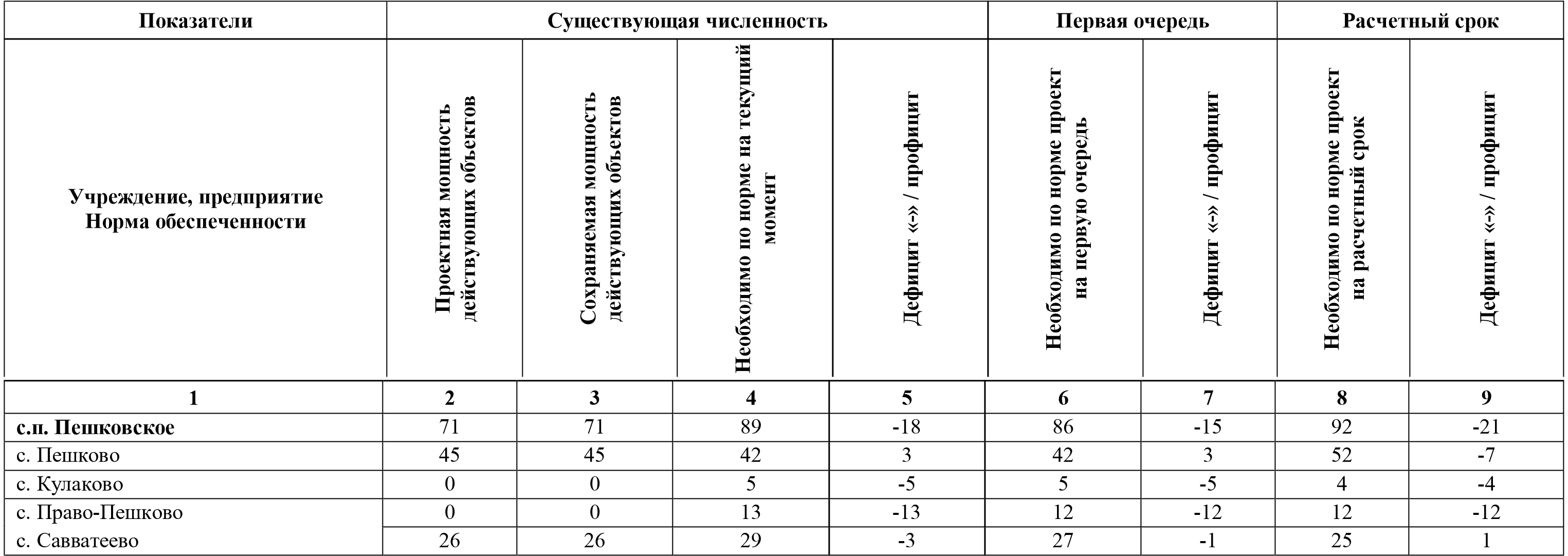 Таблица 2.6.9Расчет потребности в общеобразовательных школах (количество мест) 6.10Расчет потребности в клубах (количество посетительских мест) 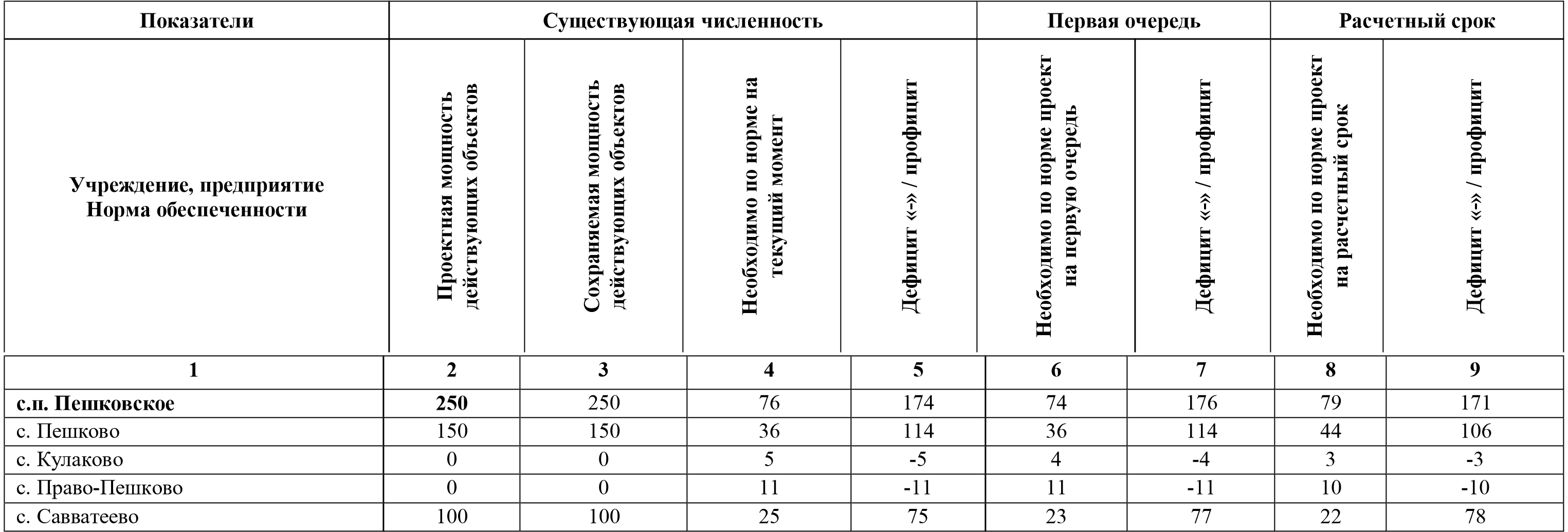 6.11Расчет потребности в физкультурно-спортивных сооружениях (площадь сооружений и залов) 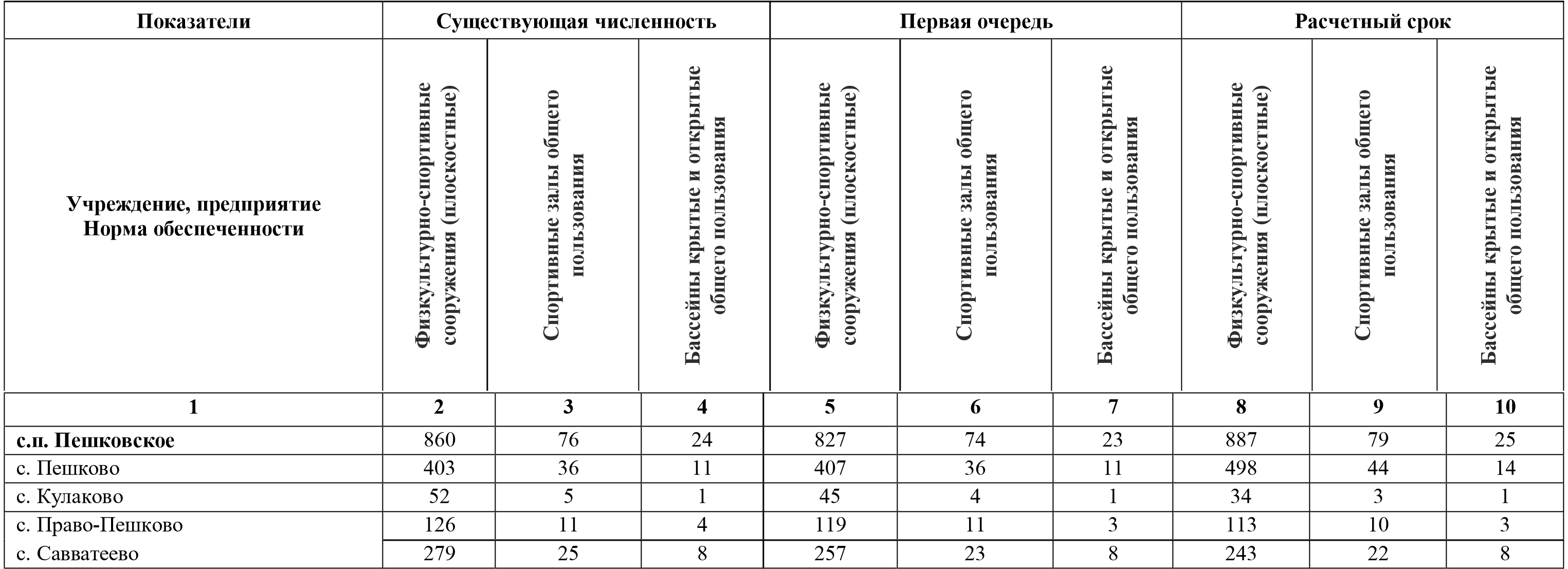 6.12Расчет потребности в предприятиях торговли, общественного питания, бытового обслуживания 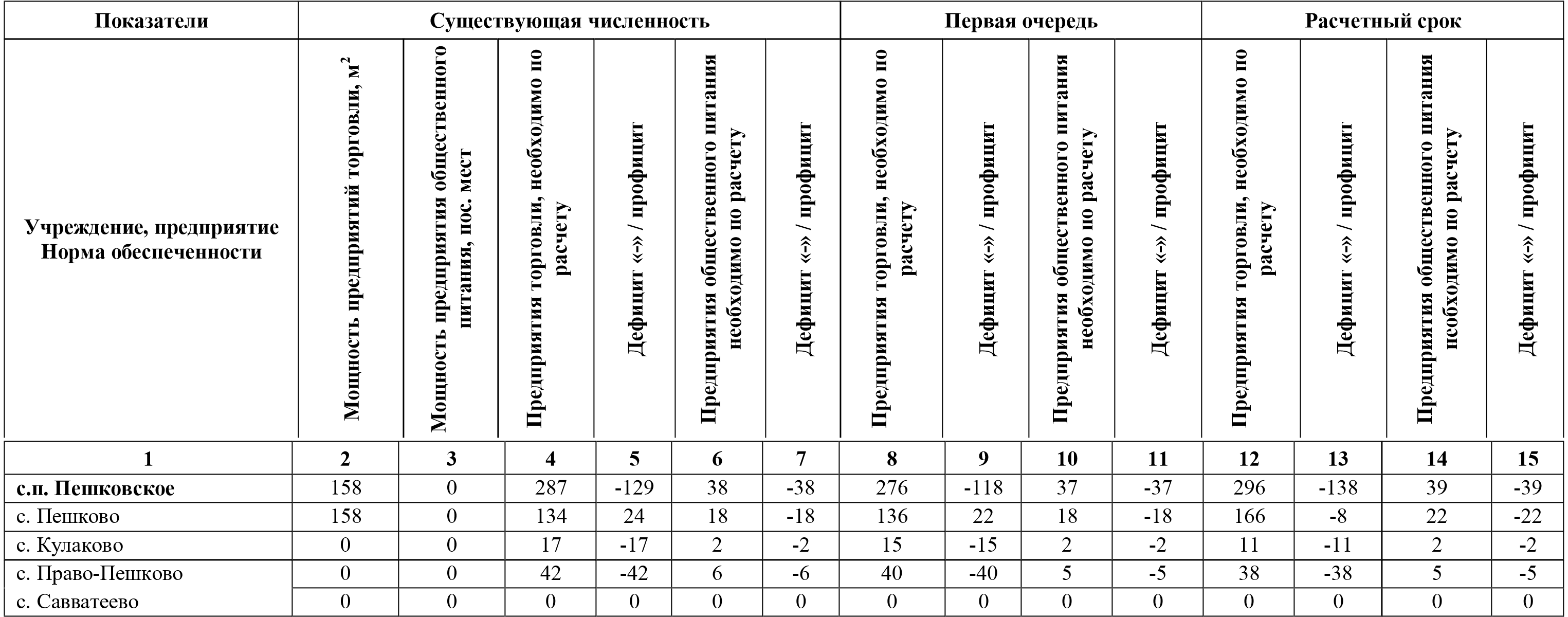 6.3 Основные направления развития системы социального и культурно-досугового обслуживания 6.3.1 Образование Совершенствование системы образования будет реализовываться в соответствии со следующими стратегическими документами: Стратегия социально-экономического развития муниципального района «Нерчинский район» Забайкальского края до 2030 года (утверждена решением Совета муниципального района «Нерчинский район» от 21.12.2018 года № 122) с планом мероприятий по реализации Стратегии (утвержден постановлением Главы муниципального района «Нерчинский район» от 26.12.2018 года № 131); Инвестиционный паспорт муниципального района «Нерчинский район» Забайкальского края; Муниципальная программа «Развитие системы образования муниципального района «Нерчинский район» на 2015-2020 годы» (утверждена постановлением Администрации муниципального района «Нерчинский район» от 10.11.2015 года № 77); Программы комплексного развития социальной инфраструктуры сельского поселения «Пешковское» муниципального района «Нерчинский район». Основным целевым показателем является достижение к расчетному сроку нормативной обеспеченности детей местами в дошкольных учреждениях и в общеобразовательных школах. Перечень планируемых мероприятий в области развития объектов образования приведен в таблице 2.6.13.  Таблица 2.6.13 Перечень планируемых мероприятий в области развития объектов образования 6.3.2 Физическая культура и спорт Совершенствование системы физической культуры и спорта будет реализовываться в соответствии со следующими стратегическими документами: Стратегия социально-экономического развития муниципального района «Нерчинский район» Забайкальского края до 2030 года (утверждена решением Совета муниципального района «Нерчинский район» от 21.12.2018 года № 122) с планом мероприятий по реализации Стратегии (утвержден постановлением Главы муниципального района «Нерчинский район» от 26.12.2018 года № 131); ГЛАВА 6Инвестиционный паспорт муниципального района «Нерчинский район» Забайкальского края; Муниципальная программа «Развитие физической культуры и спорта в муниципальном районе «Нерчинский район» (утверждена постановлением Администрации муниципального района «Нерчинский район» от 06.12.2016 года № 114); Муниципальная программа «Развитие туризма на территории муниципального района «Нерчинский район» (Утверждена постановлением Администрации муниципального района «Нерчинский район» от 05.11.2014 № 84; Проект программы «Развитие физической культуры и спорта на территории муниципального района «Нерчинский район» на 2020-2023 гг.»; Программы комплексного развития социальной инфраструктуры сельского поселения «Пешковское» муниципального района «Нерчинский район». Основными целевыми показателем является достижение к расчетному сроку нормативной обеспеченности населенных пунктов плоскостными спортивными сооружениями и спортзалами с достижением на первую очередь общего количества спортсооружений – 67 единиц. Согласно вышеуказанным стратегическим документам на территории сельского поселения «Пешковское» мероприятия по развитию физической культуры и спорта не планируются. 6.3.3 Здравоохранение Совершенствование системы здравоохранения будет реализовываться в соответствии со следующими стратегическими документами: Стратегия социально-экономического развития муниципального района «Нерчинский район» Забайкальского края до 2030 года (утверждена решением Совета муниципального района «Нерчинский район» от 21.12.2018 года № 122) с планом мероприятий по реализации Стратегии (утвержден постановлением Главы муниципального района «Нерчинский район» от 26.12.2018 года № 131);Инвестиционный паспорт муниципального района «Нерчинский район» Забайкальского края;Программы комплексного развития социальной инфраструктуры сельского поселения «Пешковское» муниципального района «Нерчинский район».Основными направлениями политики по охране здоровья населения являются: снижение показателей смертности населения сельского поселения; сохранение и улучшение здоровья людей; увеличение продолжительности и качества жизни населения сельского поселения; удовлетворение потребностей населения в качественной медицинской помощи; повышение доступности бесплатной медицинской помощи, гарантированной населению Российской Федерации; улучшение лекарственного обеспечения граждан; формирование приверженности населения к принципам здорового образа жизни; повышение квалификации медицинских работников и создание системы мотивации их к качественному труду; информатизация здравоохранения. Существующая сеть объектов здравоохранения не соответствует нормативной потребности с существенным дефицитом мест в стационаре. Наиболее важным моментом в развитии системы здравоохранения поселения является оснащение медицинских учреждений современным оборудованием и медицинской мебелью. С целью обеспечения населения поселения качественной и доступной медицинской помощью, а также достижения эффективной деятельности всех структур здравоохранения необходимо осуществить мероприятия, направленные на: −развитие и укрепление материально-технической базы лечебно-профилактических учреждений и лечебно-диагностической базы учреждений здравоохранения; −внедрение новых медицинских технологий с целью оптимизации работы сети лечебнопрофилактических учреждений; −решение кадровых вопросов, привлечение специалистов с высшим образованием; −обеспечение устойчивого санитарно-эпидемиологического благополучия в поселении; −развитие правовой базы в области здравоохранения, в том числе в сфере оказания платных медицинских услуг. Перечень планируемых мероприятий в области развития объектов здравоохранения приведен в таблице 2.6.14. Таблица 2.6.14 Перечень планируемых мероприятий в области развития объектов здравоохранения 6.3.4 Объекты культуры и искусства Совершенствование системы культуры и искусства будет реализовываться в соответствии со следующими стратегическими документами: Стратегия социально-экономического развития муниципального района «Нерчинский район» Забайкальского края до 2030 года (утверждена решением Совета муниципального района «Нерчинский район» от 21.12.2018 года № 122) с планом мероприятий по реализации Стратегии (утвержден постановлением Главы муниципального района «Нерчинский район» от 26.12.2018 года № 131); Инвестиционный паспорт муниципального района «Нерчинский район» Забайкальского края; Муниципальная программа ««Развитие культуры в муниципальном районе «Нерчинский район» на 2016-2020 годы» (утверждена постановлением Администрации муниципального района «Нерчинский район» от 01.12.2015 года № 85); Программы комплексного развития социальной инфраструктуры сельского поселения «Пешковское» муниципального района «Нерчинский район». Основными направлениями развития культурно-досуговой сферы, проведение эффективной молодежной политики муниципального района «Нерчинский район» являются: активизация работы учреждений культуры поселения в проведении фестивалей, конкурсов, смотров, как межрайонного уровня, так и краевого и межрегионального уровней;  дальнейшее развитие дополнительного образования детей, организация и проведение творческих конкурсов, применение методик работы с одаренными детьми; комплектование книжных фондов библиотек сельского поселения;  за счет средств федеральной программы «Культура России» продолжить проведение ремонтных работ в сельских ДК и клубах поселения;  за счет средств краевой программы «Культура» оказывать поддержку сельским культурно-досуговым учреждениям и библиотекам путем организации конкурсов на лучший творческий проект; создание компьютерной сети общедоступных; создание сети модельных библиотек в селах муниципального района «Нерчинский район»; повышение профессионального уровня работников культуры. Планируется работа по совершенствованию непрерывного образовательного процесса подготовки и переподготовки кадров в сфере культуры, повышения квалификации руководителей и специалистов, активизации работы по направлению выпускников школ поселения и работающих в сфере культуры в учебные заведения для получения специальности, необходимой для учреждений культуры поселения; поддержка внедрения учреждениями культуры поселения новых форм и методов деятельности, направленных на обеспечение гарантий доступности культурных услуг и творческой деятельности для населения всех возрастных категорий, а также незащищенных слоев населения;  Перечень планируемых мероприятий в области развития культуры и искусства приведен в таблице 2.6.15. Таблица 2.6.15 Перечень планируемых мероприятий в области развития культуры и искусства 6.4 Прочие предприятия и учреждения культурно-бытового обслуживания Объекты торговли Данные объекты по большей части относятся к коммерческим объектам. Основная задача органов местного самоуправления – обеспечить развитие благоприятных условий для развития данных видов деятельности посредством градостроительного регулирования и предоставления земельных участков и аренды муниципального имущества для размещения предприятий торговли. Показатели существующего и нормативного объема торговых площадей сельского поселения «Пешковское» приведены в таблице 2.6.12. 6.5 Объекты туризма и отдыха Для развития инфраструктуры туризма разработан проект «Забайкальские копи самоцветов». В Нерчинском районе имеется Савватеевское месторождение, здесь сохранились остатки инфраструктуры старателей XIX-XX веков, представляющие историческую ценность и привлекательные для организации туристических маршрутов. Причем на некоторых копях Савватеевского месторождения туристы и по сей день могут самостоятельно извлечь образцы камнесамоцветного сырья в качестве сувенира.  Согласно муниципальной программе «Развитие туризма на территории муниципального района «Нерчинский район» (утверждена постановлением Администрации муниципального района «Нерчинский район» № 84 от 05.11.2014) мероприятия по развитию сферы туризма на территории сельского поселения «Пешковское» не планируются. 6.6 Обеспечение ритуального обслуживания Характеристика территорий ритуального назначения на территории сельского поселения приведена в таблице 2.6.16. Таблица 2.6.16 Характеристика территорий ритуального назначения ГЛАВА 7. ПРОИЗВОДСТВЕННАЯ СФЕРА 7.1 Агропромышленный комплекс В районе 48 % площади занимают сельскохозяйственные угодья, что способствует развитию сельскохозяйственного производства. Доля фактически используемых сельскохозяйственных угодий в общей площади сельскохозяйственных угодий муниципального района составляет 82 %. Сельскохозяйственное производство сельского производства специализируется на животноводстве и растениеводстве. Основными направлениями развития агропромышленного комплекса являются: развитие мясного скотоводства, молочного животноводства, племенного дела и растениеводство.  Численность поголовья предприятий и хозяйств, связанных с содержанием и разведением сельскохозяйственных животных сельского поселения «Пешковское» представлены в  таблице 2.7.1. Таблица 2.7.1 Численность поголовья предприятий и хозяйств, связанных с содержанием и разведением сельскохозяйственных животных сельского поселения «Пешковское» Проблемы отрасли: недостаток профессиональных кадров всех уровней в сельскохозяйственном производстве, низкие закупочные цены на сельскохозяйственную продукцию, слаборазвитый рынок сбыта сельскохозяйственной продукции. Значительно повышены банковские ставки по кредитам, что дополнительно усложняет доступ к кредитным ресурсам. Для стабилизации работы и решения проблем на селе требуется принятие срочных и кардинальных мер на федеральном и региональном уровнях по государственной поддержке сельскохозяйственного производства. Сдерживающими факторами в агропромышленном производстве могут оказаться риски, связанные с низким уровнем энерговооруженности и химизации, ростом цен на  материально-технические ресурсы, неразвитостью инфраструктуры рынка сельскохозяйственной продукции, дефицитом квалифицированных кадров, оттоком сельского населения. Одним из основных рисков является природно-климатический, обусловленный зависимостью отрасли от погодных условий. 7.2 Развитие производственной сферы Развитие производственной сферы повышает занятость и уровень жизни населения. На территории сельского поселения имеется выделенные кадастровые участки для добычи золота открытым раздельным способом. Имеющийся потенциал сельского поселения «Пешковское» на сегодняшний день способствует созданию достаточно стабильной экономической ситуации. ГЛАВА 7Повышение уровня экономического развития и достижение финансовой самообеспеченности сельского поселения – это главная цель развития производственной сферы. Задачами развития должны стать:  новое строительство, модернизация действующих предприятий; организация новых производств, основанных на существующих ресурсах (развитие животноводства, развитие добывающей промышленности); создание необходимой инфраструктуры, обеспечивающей развитие реального сектора экономики. Основные направления развития отраслей экономики. Развитие малого и среднего предпринимательства Развитие малого и среднего предпринимательства в сельском поселении является важным условием повышения социально-экономического потенциала района и уровня занятости населения. Субъекты малого и среднего предпринимательства успешно реализуют такие задачи, как поддержание устойчивых тенденций роста объемов производства, внедрение современных технологий, препятствующих оттоку из региона квалифицированной рабочей силы, а социальная направленность малого и среднего бизнеса решает значимые для поселения социальные проблемы. Роль субъектов малого и среднего предпринимательства существенно возрастает в условиях нестабильной экономической ситуации. Это связано с тем, что при сохранении существующей экономической ситуации крупные предприятия возможно будут сокращать объемы производства, оптимизировать затраты и временно приостанавливать свою деятельность. Этот фактор усилит рост социально-экономических проблем. Исправить данную ситуацию возможно путем развития малого предпринимательства.  Таким образом, развитие малого предпринимательства отвечает приоритетным задачам социально-экономического развития поселения.  Для развития и поддержки малого и среднего предпринимательства необходимо выполнение следующих мероприятий: поддержка (предоставление субсидии) организаций, образующих инфраструктуру поддержки субъектов малого и среднего предпринимательства при реализации муниципальной программы развития малого и среднего предпринимательства; субсидирование части затрат субъектов малого и среднего предпринимательства, связанных с приобретением оборудования в целях создания и (или) развития и (или) модернизации производства товаров (работ, услуг) в рамках основного мероприятия. 7.3 Развитие агропромышленного комплекса Перспективы развития сельского хозяйства определены исходя из экономических и природных условий, ресурсного потенциала поселения, на основании анализа динамики современного состояния, достижений сельскохозяйственной науки. Основная цель отрасли – развитие сельского хозяйства, возобновление роста производства продукции, создание благоприятных условий для устойчивого развития сельского хозяйства, обеспечивающего продовольственную безопасность населению Нерчинского района и Забайкальского края в целом, уменьшение продовольственной зависимости от других регионов. На перспективу необходимо выполнить следующие задачи: обеспечение местных потребностей населения сельского поселения продуктами питания местного производства; производство экологически чистой высококачественной продукции; стимулирование рационального использования земель; переход к инновационному типу развития в отрасли (технологии, система земледелия и животноводства, все научные достижения в отрасли, техника, оборудование и пр.). Проектируемый уровень развития сельскохозяйственного производства может быть достигнут при ликвидации существующих недостатков, создании материальнопроизводственной базы, наличии инвестиций, долгосрочных кредитов, и пр. В области достижения уровня производства основных видов высококачественных продуктов питания и повышения эффективности функционирования АПК сельского поселения необходимо: провести комплекс мероприятий по восстановлению мелиоративных систем поселения для стабильного производства кормов; разработать комплекс мероприятий привлечения инвесторов в сектор высокопродуктивного специализированного аграрного производства с использованием интенсивных технологий (животноводческих комплексов с полным циклом выращивания животных и птицы, максимальной переработкой животноводческой продукции с использованием безотходных технологий); изменить нормативно-правовое регулирование в области изъятия арендованных земельных участков у арендатора или собственника за их неэффективное или нецелевое использование; стимулировать поддержку развития сети заготовительных, перерабатывающих сельскохозяйственных потребительских кооперативов. В области регулирования рынка и развития рыночной инфраструктуры АПК сельского поселения: способствовать обеспечению доступа местных производителей в торговые сети; способствовать заключению долговременных договоров с органами социальной сферы и бюджетными организациями на поставку им продуктов питания. В земельном фонде сельхозтоваропроизводителей необходимо: улучшение существующих угодий; восстановление почвенного плодородия; обеспечение прироста гумуса в почве; защита от эрозии; проведение мелиоративных работ.  В результате – повышение продуктивности сельхозугодий и рост урожайности сельхозкультур. Пашня должна полностью использоваться под посевные площади и пары. Необходимо создание улучшенных сенокосов и культурных пастбищ. Особое внимание должно уделяться ресурсосберегающим технологиям, бережному отношению к существующим земельным угодьям. Рациональное использование (оптимизация землепользования) земель на основе устойчивой для данного региона структуры земельных угодий. Прежде всего, необходимо восстановление почвенного плодородия всех сельхозугодий и повышение их продуктивности. Предусмотрено восстановление системы удобрений, севооборотов и так далее. Рекомендуется внесение 10-15 т органических удобрений на 1 га пашни, 100-120 кг минеральных удобрений на 1 га посевной площади. Органические удобрения могут включать навоз, сапропель, солому. Использование для выпаса естественных кормовых угодий и части площадей, занятых сеяными травами на пашне, – одно из основных направлений ресурсосбережения в кормопроизводстве и животноводстве. ГЛАВА 8. ТРАНСПОРТНАЯ ИНФРАСТРУКТУРА 8.1 Существующее состояние Цель развития транспортной инфраструктуры в долгосрочной перспективе обозначена как изменение среды жизнедеятельности людей и хозяйствования общества, обеспечивающей содействие экономическому росту, повышению экономической безопасности, а также повышению качества жизни населения и условий хозяйствования за счет развития транспортного комплекса. Транспортная инфраструктура Нерчинского района развита хорошо в южной части района и слабо – в северной. Краткая транспортная характеристика сельского поселения «Пешковское» представлена в таблице 2.8.1. Таблица 2.8.1 Краткая характеристика состояния транспортной инфраструктуры сельского поселения «Пешковское» Автомобильный транспорт На территории поселения автомобильных дорог федерального значения нет. Расстояние от села Пешково до районного центра, города Нерчинск – 40 км, до областного центра, города Чита – 290 км. В пределах сельского поселения проходит одна дорога регионального или межмуниципального значения, одна дорога местного (районного) значения и дороги местного значения. Перечень дорог регионального или межмуниципального, местного (районного) значения, расположенных на территории сельского поселения «Пешковское», представлен в таблице 2.8.2. Таблица 2.8.2 Перечень дорог регионального или межмуниципального, местного (районного) значения, расположенных на территории сельского поселения «Пешковское» Перечень улиц, расположенных на территории сельского поселения «Пешковское», представлен в таблице 2.8.3. Таблица 2.8.3 Перечень улиц, расположенных на территории сельского поселения «Пешковское» Планируемые мероприятия В период реализации документов территориального планирования транспортная инфраструктура по видам транспорта не претерпит существенных изменений. Основным видом транспорта останется автомобильный. Транспортная связь с районом, краем и населенными пунктами будет осуществляться общественным транспортом (автобусное и маршрутное сообщение), транспортная связь внутри населенных пунктов будет осуществляться личным транспортом и пешеходным движением. Основными направлениями развития дорожной сети поселения в период реализации документов территориального планирования будут: приведение улично-дорожной сети к дорогам 4 категории с твердым покрытием за счет строительства и реконструкции автомобильных дорог; поддержание автомобильных дорог на уровне, соответствующем категории, что повысит безопасность, качество и эффективность транспортного обслуживания населения. При сохранившейся тенденции к увеличению уровня автомобилизации населения, с учетом прогнозируемого увеличения количества транспортных средств, без изменения пропускной способности дорог, предполагается повышение интенсивности движения по основным направлениям к объектам тяготения.  Факторами, влияющими на снижение аварийности, станут обеспечение контроля за выполнением мероприятий по обеспечению безопасности дорожного движения, развитие систем видеофиксации нарушений правил дорожного движения, развитие целевой системы воспитания и обучения детей безопасному поведению на улицах и дорогах, проведение разъяснительной и предупредительно-профилактической работы среди населения по вопросам обеспечения безопасности дорожного движения с использованием средств массовой информации. В период реализации документов территориального планирования, не предполагаются изменения центров транспортного тяготения, структуры, маршрутов и объемов грузовых и пассажирских перевозок. Причиной увеличения негативного воздействия на окружающую среду и здоровье населения станет рост автомобилизации населения в совокупности с ростом его численности, в связи с чем усилится загрязнение атмосферы выбросами в воздух дыма и газообразных загрязняющих веществ и увеличение воздействия шума на здоровье человека. В границах сельского поселения «Пешковское» действуют следующие программные документы, предполагающие развитие транспортной инфраструктуры: Стратегия социально-экономического развития муниципального района «Нерчинский район» Забайкальского края до 2030 года. Прогноз социально-экономического развития муниципального района «Нерчинский район» Забайкальского края на 2020 год и плановый период 2021 и 2022 годов. Программа «Комплексное развитие транспортной инфраструктуры городского поселения «Нерчинское» на 2018 год». Программа «Комплексное развитие транспортной инфраструктуры сельского поселения «Пешковское» на 2018-2027 годы». На основании действующих документов территориального планирования, программ и планов комплексного развития на территории сельского поселения «Пешковское» подготовлен перечень планируемых мероприятий в отношении перспективного развития дорожного строительства (таблица 2.8.4). Таблица 2.8.4 Перечень планируемых мероприятий в отношении автомобильных дорог общего пользования Искусственные дорожные сооружения Искусственные дорожные сооружения – сооружения, являющиеся конструктивными элементами дороги: искусственные сооружения (мосты, путепроводы, эстакады, трубы, тоннели и другие), защитные сооружения (снегозащитные лесонасаждения, постоянные снегозащитные заборы, шумозащитные и ветрозащитные устройства). На территории сельского поселения «Пешковское» есть несколько мостов местного значения. Данные по этим объектам отсутствуют. 8.2 Железнодорожный транспорт Современное состояние Общие сведения По территории Нерчинского района проходит участок Транссибирской магистрали (основной ход в границах района составляет ориентировочно 52 км). Железнодорожные линии в пределах района относятся к двухпутному электрифицированному участку Шилка – Чернышевск, находятся в ведении Могочинского отделения Забайкальской железной дороги.  Забайкальская железная дорога (схема дороги представлена на рисунке 2.8.1) является важнейшей транзитной составляющей Транссибирской магистрали и одной из ключевых транспортных магистралей восточной части России. Она обеспечивает функционирование трансконтинентального коридора, связывающего страны Азиатско-Тихоокеанского региона и Европы. Рисунок 2.8.1 Схема участков Забайкальской железной дороги 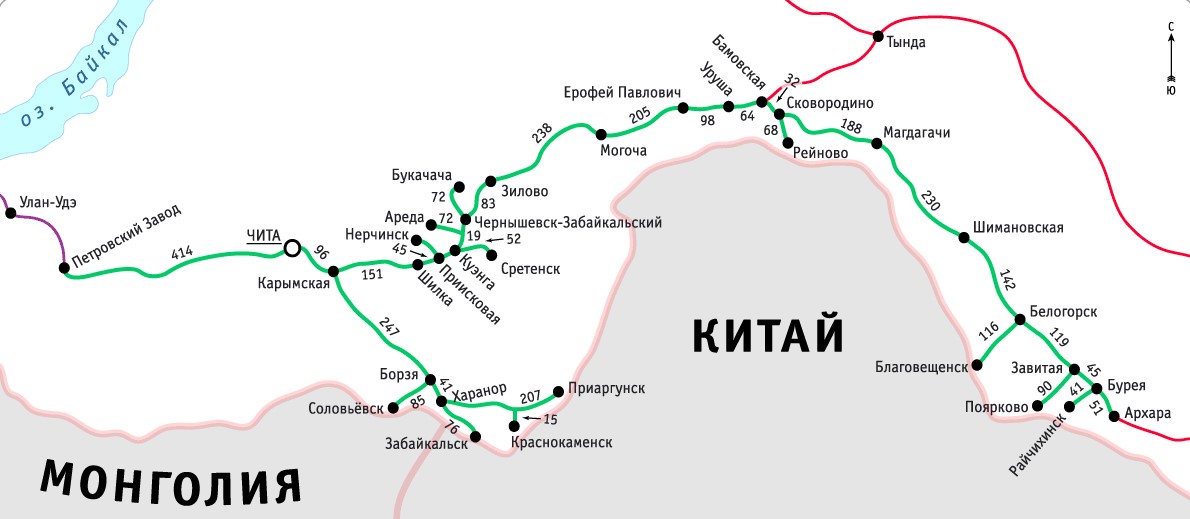 Транссибирская магистраль проходит по территории сельского поселения «Пешковское». В таблице 2.8.5 представлена протяженность железнодорожных путей общего пользования (по основному ходу) в сельском поселении «Пешковское». Таблица 2.8.5 Протяженность железнодорожных путей общего пользования (по основному ходу) в сельском поселении «Пешковское» Пассажирские перевозки железнодорожным транспортом Пригородные пассажирские перевозки в границах Нерчинского района осуществляются Акционерным обществом (далее – АО) «Забайкальская пригородная пассажирская компания». В границах Забайкальского края курсируют пригородные поезда по 17 маршрутам, осуществляют свою деятельность 8 билетных касс.  Среднее время движения между остановками в пределах района составляет 10-15 минут. Сведения о станциях и остановочных пунктах в сельском поселении «Пешковское» приведены в таблице 2.8.6 Таблица 2.8.6 Сведения о станциях и остановочных пунктах в сельском поселении «Пешковское» В соответствии с открытыми данными расписания, между о.п. Верхние Ключи и станцией Приисковая расположена о.п. 6496 км, а между станцией Приисковая и о.п. 6478 км –  о.п. 6484 км, оба остановочных пункта не используются, остановки пригородных поездов не осуществляются. Планируемые мероприятия В соответствии с действующей Схемой территориального планирования Российской Федерации в области федерального транспорта (железнодорожного, воздушного, морского, внутреннего водного, трубопроводного транспорта), автомобильных дорог федерального значения, размещенной в ФГИС ТП и в рамках транспортной стратегии Российской Федерации на период до 2030 года, и стратегии развития железнодорожного транспорта в Российской Федерации планируется мероприятие «Транссибирская железнодорожная магистраль, модернизация железнодорожной инфраструктуры с развитием пропускных и провозных способностей до 153 пар поездов в сутки. Реконструкция путей на участке Чита-1 – Чернышевск-Забайкальский». Планируемые мероприятия по поселениям и району в целом указаны в  таблице 2.8.7 Таблица 2.8.7 Планируемые мероприятия по объектам железнодорожного транспорта в разрезе муниципальных образований 8.3 Воздушный транспорт Современное состояние В настоящее время действующие объекты воздушного транспорта в сельском поселении отсутствуют, воздушные перевозки пассажиров и груза не осуществляются. Планируемые мероприятия Местные воздушные линии внутри края останутся на связях г. Чита с районными центрами, удаленными от железных и автомобильных дорог. Свое развитие получат чартерные рейсы самолетов и вертолетный транспорт. Планируется осуществление полетов в сельскохозяйственных, медицинских и аварийно-спасательных целях.  8.4 Общественный пассажирский транспорт Доля населения, проживающего в населенных пунктах, не имеющих регулярного автобусного и (или) железнодорожного сообщения с административным центром муниципального района, в общей численности населения муниципального района в 2017 году, составила 8,9 % (не охвачены автобусным сообщением населенные пункты: Правые Кумаки, Сенная, Верхний Умыкэй, Право Пешково, Апрелково, Алеур, Большой Луг, Крупянка, Приисковый, Калинино, Шивки). До краевого центра г. Чита на ежедневной основе курсируют межмуниципальные автобусные маршруты, которые являются основным способом доставки пассажиров в региональную столицу. Реестр маршрутов внутрирайонного общественного транспорта, проходящего через сельское поселение «Пешковское», представлен в таблице 2.8.8. 92 Таблица 2.8.8 Реестр регулярных маршрутов, проходящих через сельское поселение «Пешковское» РАЗДЕЛ 2. ГЛАВА 8 ГЛАВА 9. ИНЖЕНЕРНАЯ ИНФРАСТРУКТУРА 9.1 Водоснабжение Раздел выполнен с учетом требований: −СП 30.13330.2016. Внутренний водопровод и канализация зданий; −СП 129.13330.2011 «СНиП 3.05.04-85*. Наружные сети и сооружения водоснабжения и канализации»; −СН 456-73. Нормы отвода земель для магистральных водоводов и канализационных коллекторов; − СП 31.13330.2012. Водоснабжение. Наружные сети и сооружения. Существующее состояние. Проблемы В настоящее время в населенных пунктах сельского поселения «Пешковское» Нерчинского района Забайкальского края центральная система водоснабжения отсутствует. Основным источником хозяйственно-питьевого водоснабжения являются естественные источники и подземные воды.  Подземные воды берутся с артезианской скважины, которая располагается в с. Пешково.  В с. Кулаково, с. Право-Пешково, с. Савватеево подвоз воды населению осуществляется администрацией поселения.  Противопожарное водоснабжениеРаздел выполнен с учетом требований: −СП 8.13130.2009. Системы противопожарной защиты. Источники наружного противопожарного водоснабжения. Требования пожарной безопасности; −СП 129.13330.2011 «СНиП 3.05.04-85*. Наружные сети и сооружения водоснабжения и канализации»; −СН 10.13130.2009. Системы противопожарной защиты. Внутренний противопожарный водопровод. Требования пожарной безопасности. Существующее состояние. ПроблемыВ настоящее время для наружного пожаротушения в населенных пунктах сельского поселения «Пешковское» Нерчинского района Забайкальского края используются естественные источники (пруды и реки). Расчет водопотребления  Расчетный (средний за год) суточный расход воды на хозяйственно-питьевые нужды в сельском поселении «Пешковское» определен в соответствии с таблицей 1 СП 31.13330.2012, где удельное водопотребление включает расходы воды на хозяйственно-питьевые и бытовые нужды в общественных зданиях. Расчетный расход воды в сутки наибольшего водопотребления определен при коэффициенте суточной неравномерности Ксут.max=1,2. При расчете общего водопотребления сельского поселения, в связи с отсутствием данных и стадией проектирования, в соответствии с примечанием к таблице 1 п. 3 СП 31.13330.2012 – количество воды на производственные нужды принято дополнительно в размере 10 % на первую очередь строительства и 15 % на расчетный срок от суммарного расхода воды на хозяйственно-питьевые нужды населенного пункта.  В связи с отсутствием данных о площадях по видам благоустройства, в соответствии с примечанием 1 таблицы 3 СП 31.13330.2012 – удельное среднесуточное за поливочный сезон потребление воды на поливку в расчете на одного жителя принято 50 л/сутки с учетом климатических условий, мощности источника водоснабжения, степени благоустройства населенного пункта. Количество поливок принято – 1 раз в сутки. Расчет расходов водопотребления на первую очередь строительства и на расчетный срок представлен в таблице 2.9.1. Таблица 2.9.1  Расчет расходов водопотребления сельского поселения «Пешковское» Проектные предложенияГенеральным планом планируется развитие системы централизованного водоснабжения в населенных пунктах сельского поселения «Пешковское». На первую очередь строительства предлагается создание централизованной системы водоснабжения в с. Пешково от существующей скважины питьевого водоснабжения, с устройством напорно-регулирующих сооружений и разводящих водопроводных сетей. Водопроводные сети проектируются кольцевыми с тупиковыми ответвлениями, с установками на них пожарных гидрантов и водоразборных колонок. Глубина заложения труб на 0,5 м больше расчетной глубины промерзания грунта согласно СП 31.13330.2012 «Водоснабжение. Наружные сети и сооружения». Проектируемые сети выполнить из полиэтилена высокого давления. Водоснабжение населения с. Кулаково, с. Право-Пешково, с. Савватеево предусматривается децентрализовано из локальных скважин и шахтных колодцев. Для источников централизованного водоснабжения необходимо организовать зоны санитарной охраны (ЗСО) в составе 3-х поясов согласно СанПиН 2.1.4.1110-02 «Зоны санитарной охраны источников водоснабжения и водопроводов питьевого назначения». Организовать первую зону санитарной охраны для всех водозаборных узлов и артскважин, оградив их забором. Разработать проекты зон санитарной охраны в составе трех поясов для всех водозаборных узлов. Перечень мероприятий по развитию систем водоснабжения сельского поселения «Пешковское» приведен в таблице 2.9.2.  Таблица 2.9.2  Перечень мероприятий по развитию системы водоснабжения Мощности и характеристики объектов водоснабжения необходимо уточнить при рабочем проектировании.Противопожарное водоснабжениеРасчет водопотребленияРасчет расходов водопотребления на противопожарное водоснабжение на I очередь строительства и на расчетный срок представлен в таблице 2.9.3.  Таблица 2.9.3  Расчет расходов водопотребления на противопожарное водоснабжение Проектные предложенияРасходы воды для нужд наружного пожаротушения населенных пунктов принимаются в соответствии с СП 8.13130.2009.  Противопожарное водоснабжение населенных пунктов сельского поселения «Пешковское» предлагается осуществлять из емкостей (резервуаров, водоемов). Радиус обслуживания резервуара составляет 100-200 м. На кольцевых водопроводных сетях предусмотреть установку пожарных гидрантов. Также пожаротушение предусматривается из естественных водоемов, которые должны иметь подъезды с площадками (пирсами) с твердым покрытием размерами не менее 12 х 12 м для установки пожарных автомобилей в любое время года. У мест расположения пожарных резервуаров и водоемов должны быть предусмотрены указатели по ГОСТ Р 12.4.026. При отсутствии наружной водопроводной сети необходимо устройство не менее двух пожарных водоемов, в каждом пожарном водоеме должно храниться не менее 50 % требуемого объема воды на цели пожаротушения. Объем пожарных резервуаров и водоемов надлежит определять на следующих стадиях проектирования.  В населенных пунктах с числом жителей до 50 человек допускается не предусматривать наружное противопожарное водоснабжение (статья 68 пункт 5 Федерального закона от 22.07.2008 № 123-ФЗ «Технический регламент о требованиях пожарной безопасности»). 9.2 Водоотведение Раздел выполнен с учетом требований: −СП 30.13330.2016. Внутренний водопровод и канализация зданий; −СП 32.13330.2012. Канализация. Наружные сети и сооружения; −СП 129.13330.2011 «СНиП 3.05.04-85*. Наружные сети и сооружения водоснабжения и канализации»; −СН 456-73. Нормы отвода земель для магистральных водоводов и канализационных коллекторов. Существующее состояние. ПроблемыВ настоящее время в населенных пунктах сельского поселения «Пешковское» Нерчинского района Забайкальского края централизованная канализация отсутствует, сточные воды от индивидуальных жилых домов и общественных зданий отводятся в выгребы и септики на приусадебных участках или непосредственно на рельеф в пониженные места. Расчет водоотведенияНа основании СП 32.13330-2012 удельные нормы водоотведения от жилой и общественной застройки соответствуют принятым нормам водопотребления без учета расхода воды на полив и собственные нужды системы водоснабжения. При расчете объемов водоотведения сельского поселения, в связи с отсутствием данных и стадией проектирования, в соответствии п. 5.1.5 СП 32.13330.2012 – количество сточных вод от предприятий местной промышленности принято дополнительно в размере 6 % на первую очередь строительства и 8 % на расчетный срок от суммарного расхода воды на хозяйственно-питьевые нужды населенного пункта.  Расчет объемов водоотведения сельского поселения «Пешковское» на первую очередь строительства и на расчетный срок представлен в таблице 2.9.4. Таблица 2.9.4  Расчет объемов водоотведения сельского поселения «Пешковское»  Проектные предложения В населенных пунктах сельского поселения «Пешковское» строительство системы централизованного водоотведения не предусмотрено. Система канализации в с. Пешково,  с. Кулаково, с. Право-Пешково, с. Савватеево сохраняется вывозная с использованием компактных установок полной биологической очистки или устройство септиков, либо водонепроницаемых выгребов с вывозом стоков на близлежащие очистные сооружения. Существующие приусадебные выгреба, сливные емкости должны быть реконструированы и выполнены из водонепроницаемых материалов с гидроизоляцией, а также оборудованы вентиляционными стояками. 9.3 Ливневая канализация Существующее состояние. Проблемы Ливневая канализация в населенных пунктах сельского поселения «Пешковское» Нерчинского района Забайкальского края отсутствует. Отвод поверхностного стока на территории жилой застройки не организован, осуществляется по рельефу, водоотводными канавами и не представляет общей системы водоотвода. Проектные предложения Организация поверхностного водоотвода в населенных пунктах сельского поселения «Пешковское» решается при помощи открытой системы водостоков (лотков), прокладываемой вдоль дорог и проездов, с учетом вертикальной планировки и благоустройства. Для очистки поверхностных вод рекомендуется использовать модульные водоочистные установки различных производителей. В состав которых входят несколько модулей, в частности песко- и нефтеотделители, сорбционные фильтры и обеззараживатели. Санитарно-защитная зона от очистных сооружений поверхностного стока закрытого типа до жилой территории следует принимать 50 метров в соответствии СанПиН 2.2.1/2.1.1.1200-03. Местоположение очистных сооружений и их площадь будут уточняться на последующих стадиях проектирования.9.4 Теплоснабжение Раздел выполнен с учетом требований: Федеральный закон от 27.07.2010 № 190-ФЗ «О теплоснабжении»; СП 89.13330.2016. Свод правил. Котельные установки. Актуализированная редакция СНиП II-35-76; СП 124.13330.2012. Свод правил. Тепловые сети. Актуализированная редакция  СНиП 41-02-2003; СП 60.13330.2012. Свод правил. Отопление, вентиляция и кондиционирование воздуха. Актуализированная редакция СНиП 41-01-2003; СП 41-104-2000. Проектирование автономных источников теплоснабжения. Существующее состояние В настоящее время на территории сельского поселения «Пешковское» муниципального района «Нерчинский район» Забайкальского края присутствует децентрализованное теплоснабжение.  Теплоснабжение жилой и общественной застройки на территории поселения осуществляется по смешанной схеме. Часть мелких общественных, коммунально-бытовых потребителей подключены к индивидуальным источникам теплоснабжения (котельные). Теплоснабжающей организацией на территории поселения является администрация сельского поселения «Пешковское» государственное учреждение. Источники теплоснабжения (индивидуальные котельные) представлены в таблице 2.9.5. Индивидуальные жилые дома на территории всего поселения оборудованы индивидуальными источниками тепла на твердом топливе. Приготовление горячей воды осуществляется 	индивидуальными 	источниками 	теплоснабжения 	(электрическими водонагревателями).  Таблица 2.9.5 Источники теплоснабжения (индивидуальные котельные) Система теплоснабжения – закрытая, двухтрубная Теплоносителем в тепловых сетях является вода. Температурный график отпуска тепла 95/70 °С. Участки тепловых сетей выполнены в двухтрубном исполнении. Тепловые сети проложены подземно. Проектные предложения Генеральным планом сельского поселения «Пешковское» развитие системы централизованного теплоснабжения не предусматривается. В газифицируемых населенных пунктах сельского поселения на расчетный срок (до  2040 года) предлагается: для отопления и горячего водоснабжения индивидуальных домов применение индивидуальных котлов и печей, работающих на газовом топливе. Выбор индивидуальных источников тепла объясняется тем, что объекты имеют незначительную тепловую нагрузку и находятся на значительном расстоянии друг от друга, что влечет за собой большие потери в тепловых сетях и значительные капвложения по их прокладке; для теплоснабжения административных зданий с небольшим теплопотреблением и промышленных объектов использовать автономные источники тепла: отдельно стоящие и пристроенные котельные малой мощности, работающий на топливе; реконструкция существующих котельных, а именно перевод их на газовое топливо, с заменой устаревшего оборудования на новое; Для повышения экономичности работы теплотрассы рекомендуется выполнить следующие действия: провести комплексное обследование теплотрасс от котельной к объектам теплоснабжения и выявить основные каналы появления в них тепловых потерь; провести оптимизацию гидравлических режимов функционирования тепловых сетей. Ликвидация разрегулировки тепловых сетей приносит снижение потерь тепловой энергии и затрат электроэнергии на передачу теплоносителя в системе теплоснабжения в некоторых случаях до 40-50 %; восстановить или усилить теплоизоляцию теплотрассы или при экономической целесообразности переложить существующие трубопроводы использовав для замены предварительно изолированные трубопроводы; заменить низкоэффективные отечественные сетевые насосы на современные импортные с более высоким КПД. При экономической целесообразности (большой мощности электродвигателей насосов) использовать устройства частотного регулирования скорости вращения асинхронных двигателей; произвести замену запорной арматуры на новые шаровые клапаны и т.д, что значительно снизит тепловые потери в нештатных и аварийных ситуациях, а также исключит варианты появления утечек теплоносителя через сальники задвижек. Строительство централизованных источников теплоснабжения на территории поселения не предусматривается. Теплоснабжение потребителей с. Кулаково и с. Право-Пешково будет осуществляться от индивидуальных источников тепловой энергии (котлы и печи), работающие на твердом топливе, как и в настоящее время. 9.5 Газоснабжение Раздел выполнен с учетом требований: Федеральный закон от 31.03.1999 № 69-ФЗ «О газоснабжении в Российской Федерации»; СП 62.13330.2011. Свод правил. Газораспределительные системы. Актуализированная редакция СНиП 42-01-2002; СП 42-101-2003. Свод правил по проектированию и строительству. Общие положения по проектированию и строительству газораспределительных систем из металлических и полиэтиленовых труб. Существующее положение В настоящее время на территории сельского поселения «Пешковское» муниципального района «Нерчинский район» Забайкальского края централизованное газоснабжение отсутствует.  Газоснабжение потребителей поселения, осуществляется сжиженным баллонным газом. Сжиженный баллонный газ поступает автотранспортом от газового участка, используется на пищеприготовление и приготовление корма для скота в частном секторе. Проектные предложения Генеральным планом сельского поселения «Пешковское», в соответствии с Генеральной схемой газоснабжения и газификации Нерчинского района Забайкальского края, разработанной АО «Газпром промгаз» (согласовано с Главой Администрации Нерчинского района Забайкальского края и Министерством природных ресурсов и промышленной политики Забайкальского от 06.05.2016 года) предусматривается развитие системы централизованного газоснабжения поселения на расчетный срок (до 2040 года): строительство новых ГРП для газификации существующей и планируемой застройки  с. Пешково и с. Савватеево; прокладка распределительных газопроводов высокого давления I категории к проектируемым ГРП на территории поселения; прокладка газопроводов низкого давления по территории с. Пешково и с. Савватеево к существующим и планируемым потребителям. Газоснабжение поселения планируется осуществлять от проектируемой станции  ГРС «Шилка», расположенной за границами поселения. Схема газоснабжения принимается тупиковая, двухступенчатая – от ГРС газопроводы высокого давления I категории (Ру=0,6–1,2 МПа) до ГРП, от них к потребителям по газопроводам низкого давления (Ру до 0,005 МПа). Прокладка газопроводов предусматривается подземная с преодолением водных преград методом наклонного или горизонтального бурения. При пересечении железных и автомобильных дорог – подземная прокладка газопровода в защитных футлярах, с бестраншейной прокладкой на пересечении дорог с твердым покрытием и укладкой футляров открытым способом на грунтовых дорогах. На концах защитных футляров устанавливаются контрольные трубки для проверки утечки газа. Глубина прокладки газопровода принята не менее 0,8 м до верха трубы.  Газорегуляторные пункты применяются в шкафном и блочном исполнении в зависимости от производительности и назначения. Каждый газорегуляторный пункт предусматривается с основной и резервной линией редуцирования по каждому выходу. Проектируемые индивидуальные котельные предлагается подключать к внутриквартальным сетям низкого давления. Газ предполагается использовать на пищеприготовление, отопление, горячее водоснабжение жилого фонда, на нужды промпредприятий и как топливо для индивидуальных котельных. К расчетному сроку планируется 100 % газификация населенных пунктов, кроме  с. Кулаково и с. Право-Пешково. Перечень планируемых мероприятий по развитию системы газоснабжения приведен в таблице 2.9.6. Таблица 2.9.6 Перечень планируемых мероприятий по развитию системы газоснабжения Расчет газопотребления Для определения расходов газа на бытовые нужды приняты укрупненные нормы годового потребления, согласно СП 42-101-2003 «Общие положения по проектированию и строительству газораспределительных систем из металлических и полиэтиленовых труб», и СП 62.13330.2011 «Газораспределительные системы. Актуализированная редакция СНиП 42-01-2002». На основании этих норм определена годовая норма газопотребления на одного человека при горячем водоснабжении от газовых водонагревателей – 300 м3/год. Коэффициенты часового максимума расхода газа на хозяйственно-бытовые нужды приняты по таблице № 4 тех же норм. Прогноз газопотребления приведен в таблице 2.9.7. Таблица 2.9.7  Прогноз газопотребления сельского поселения 9.6 Электроснабжение Раздел выполнен с учетом требований: СП 256.1325800.2016 Электроустановки жилых и общественных зданий. Правила проектирования и монтажа; Правила устройства электроустановок (ПУЭ). Шестое издание; РД 34.20.185-94 (СО 153-34.20.185-94) Инструкция по проектированию городских электрических сетей; РД 34.20.185-94. Нормативы для определения расчетных электрических нагрузок коттеджей, микрорайонов (кварталов) застройки и элементов городской распределительной сети. Изменения и дополнения раздела 2 «Инструкции по проектированию городских электрических сетей». Существующее положениеЭлектроснабжение потребителей сельского поселения «Пешковское» муниципального района «Нерчинский район» Забайкальского края осуществляется от электростанций и электрических сетей ПАО «МРСК Сибири» («Россети Сибирь»). Электроснабжение сельского поселения осуществляется посредством линий 10 кВ. Так же на территории сельского поселения располагается линия ВЛ 110 кВ «Холбон – Балей». Общая протяженность ЛЭП в границах сельского поселения составляет: ЛЭП 110 кВ – 20,43 км; ЛЭП 10 кВ – 39,71 км. Электроснабжение сельского поселения осуществляется следующим образом: от электрической подстанции 35 кВ «Калинино», расположенной за границами территории, отходят линии 10 кВ, посредством которых запитываются трансформаторные подстанции населенных пунктов в количестве 7 штук. Характеристика трансформаторных подстанций представлена в таблице 2.9.8. 102 Таблица 2.9.8 Трансформаторные подстанции РАЗДЕЛ 2. ГЛАВА 9Расчет электропотребления Перспективные электрические нагрузки и расход электроэнергии потребителями сельского поселения подсчитаны согласно «Инструкции по проектированию электрических сетей» РД 34.20.185-94. Для расчетов приняты укрупненные показатели удельной расчетной коммунальнобытовой нагрузки, учитывающие нагрузки жилых и общественных зданий, коммунальные предприятия, объекты транспортного обслуживания, наружное освещение. Удельные расчетные показатели нагрузки принимаются по таблице 2.4.3 РД 34.20.185-94. Для расчетов расхода электроэнергии приняты показатели удельного расхода электроэнергии, предусматривающие электропотребление жилыми и общественными зданиями, предприятиями коммунально-бытового обслуживания, объектами транспортного обслуживания, наружным освещением. Удельные расчетные показатели расхода принимаются по таблице 2.4.4 РД 34.20.185-94. Значения удельных электрических нагрузок и годового числа использования максимума электрической нагрузки приведено к шинам 10 (6) кВ ЦП. Прогноз электрических нагрузок и электропотребления приведен в таблице 2.9.9. Таблица 2.9.9 Прогноз электрических нагрузок и электропотребления Проектные предложения На основании ранее разработанной градостроительной документации выявлено, что электросети, расположенные на территории сельского поселения, находятся в удовлетворительном состоянии. Дополнительные мероприятия не требуются. 9.7 Связь В настоящее время на территории сельского поселения «Пешковское» развиты следующие услуги связи: сотовая связь, телефонная связь, почтовая связь. Услуги сотовой связи оказываются операторами ПАО «МТС», ПАО «Мегафон»,  ПАО «Билайн», ПАО «Ростелеком». Услуги «Интернет» осуществляет ПАО «Ростелеком». Сотовая связь обеспечивается с помощью вышек в количестве 2 штук. Услуги почтовой связи оказываются с помощью отделений ФГУП «Почта России» в количестве 2 штук. Услуги телефонной связи оказываются с помощью автоматических телефонных станций, расположенных в с. Савватеево и с. Пешково. Между населенными пунктами расположены ВОЛС протяженностью 17,8 км. Анализ перечня услуг связи, предоставляемых населению, показал, что в целом системы телекоммуникаций обеспечивают необходимый уровень обслуживания. РАЗДЕЛ 2. ГЛАВА 9Проектные предложения На основании ранее разработанной градостроительной документации выявлено, что сети связи, расположенные на территории сельского поселения, находятся в удовлетворительном состоянии. Дополнительные мероприятия не требуются. РАЗДЕЛ 2. ГЛАВА 9ГЛАВА 10. ОСОБО ОХРАНЯЕМЫЕ ПРИРОДНЫЕ ТЕРРИТОРИИ И ОБЪЕКТЫ ИСТОРИКО-КУЛЬТУРНОГО НАСЛЕДИЯ 10.1 Особо охраняемые природные территории На территории Нерчинского района особо охраняемые природные территории отсутствуют. При этом в соответствии с Концепцией развития системы особо охраняемых природных территорий регионального значения в Забайкальском крае на период до 2030 года (утв. постановлением Правительства Забайкальского края от 01 марта 2016 года № 89), проектируются два заказника регионального значения с целью формирования пространственно и функционально связанной сети ООПТ в Забайкальском крае для решения социальных, экономических и природоохранных задач в регионе (таблица 2.10.1). Таблица 2.10.1 ООПТ Нерчинского района В соответствии с Планом мероприятий по реализации Концепции развития системы особо охраняемых природных территорий регионального значения в Забайкальском крае на период до 2030 года, утвержденным постановлением Правительства Забайкальского края от 01.03.2016 г. № 89, на территории Нерчинского района создается государственный природный ландшафтный заказник регионального значения «Нерчинский», а также планируется создание государственного природного ландшафтного заказника «Нерчинская степь». Заказник проектируется на землях лесного фонда Зюльзинского участкового лесничества Нерчинского лесничества общей площадью 113470,2 га. 10.2 Объекты историко-культурного наследия Объекты культурного наследия федерального значения на территории сельского поселения «Пешковское» не располагаются. Объекты культурного наследия регионального значения на территории сельского поселения «Пешковское» не располагаются. Перечень выявленных объектов культурного наследия местного значения на территории сельского поселения «Пешковское» представлен в таблице 2.10.2. РАЗДЕЛ 2. ГЛАВА 10Таблица 2.10.2 Перечень выявленных объектов культурного наследия на территории сельского поселения «Пешковское» ГЛАВА 1010.3 Мероприятия по сохранению и регенерации исторического и культурного наследия Материальные объекты культурного наследия, представленные памятниками истории и памятниками  архитектуры и градостроительства, испытывают воздействие многочисленных факторов риска естественного (подтопление паводковыми водами, сильные ветры, ураганы, засухи, повышенная пожароопасность и другие стихийные бедствия) и антропогенного (загрязнение воздушного бассейна, загрязнение территории памятников промышленными и бытовыми отходами, транспортная вибрация, подтопление грунтовыми и техногенными водами, подмыв и разрушение берегов, оползни) происхождения, действующих порознь или в различных сочетаниях. В муниципальном районе объект культурного наследия подвергается постоянному или временному воздействию факторов риска естественного и антропогенного происхождения. Основными мероприятиями по сохранению объектов культурного наследия являются мероприятия, направленные на обеспечение физической сохранности и сохранение историкокультурной ценности объекта культурного наследия, предусматривающие консервацию, ремонт, реставрацию, приспособление объекта культурного наследия для современного использования и включающие в себя научно-исследовательские, изыскательные, проектные и производственные работы, научное руководство проведением работ по сохранению объекта культурного наследия, технический и авторский надзор за проведением этих работ.  В соответствии с Федеральным законом от 25.06.2002 г. № 73-ФЗ «Об объектах культурного наследия (памятниках истории и культуры) народов Российской Федерации» в целях обеспечения сохранности объекта культурного наследия в его исторической среде на сопряженной с ним территории устанавливаются зоны охраны объекта культурного наследия: охранная зона, зона регулирования застройки и хозяйственной деятельности, зона охраняемого природного ландшафта. В границах зон охраны объектов культурного наследия запрещаются строительство объектов капитального строительства и их реконструкция, связанная с изменением их параметров (высоты, количества этажей, площади), за исключением строительства и реконструкции линейных объектов. Проектирование и проведение землеустроительных, земляных, строительных, мелиоративных, хозяйственных и иных работ на территории памятника запрещаются, за исключением работ по сохранению данного памятника и его территории, а также хозяйственной деятельности, не нарушающей целостности памятника и не создающей угрозы их повреждения, разрушения или уничтожения. Проектирование и проведение работ по сохранению памятника и его территории осуществляются по согласованию с соответствующим органом охраны объектов культурного наследия. В случае угрозы нарушения целостности и сохранности объекта культурного наследия, наличие которой устанавливается актом государственного органа охраны объектов культурного наследия области, движение транспортных средств на территории данного объекта или в его зонах охраны ограничивается или запрещается Правительством области до устранения причин, вызвавших такое ограничение или запрещение, по представлению государственного органа охраны объектов культурного наследия области и по согласованию с органом местного самоуправления, на территории которого находится данный объект. Защитные зоны объектов культурного наследия В соответствии со статьей 34.1 Федерального закона от 25.06.2002 № 73-ФЗ «Об объектах культурного наследия (памятниках истории и культуры) народов Российской Федерации»: защитными зонами объектов культурного наследия являются территории, которые прилегают к включенным в реестр памятникам и ансамблям (за исключением указанных в пункте 2 настоящей статьиобъектов культурного наследия) и в границах которых в целях обеспечения сохранности объектов культурного наследия и композиционно-видовых связей (панорам) запрещается строительство объектов капитального строительства и их реконструкция, связанная с изменением их параметров (высоты, количества этажей, площади), за исключением строительства и реконструкции линейных объектов. Защитные зоны не устанавливаются для объектов археологического наследия, некрополей, захоронений, расположенных в границах некрополей, произведений монументального искусства, а также памятников и ансамблей, расположенных в границах достопримечательного места, в которых соответствующим органом охраны объектов культурного наследия установлены предусмотренные статьей 56.4 настоящего Федерального законатребования и ограничения. Границы защитной зоны объекта культурного наследия устанавливаются: для памятника, расположенного в границах населенного пункта, на расстоянии 100 метров от внешних границ территории памятника, для памятника, расположенного вне границ населенного пункта, на расстоянии 200 метров от внешних границ территории памятника; для ансамбля, расположенного в границах населенного пункта, на расстоянии 150 метров от внешних границ территории ансамбля, для ансамбля, расположенного вне границ населенного пункта, на расстоянии 250 метров от внешних границ территории ансамбля. В случае отсутствия утвержденных границ территории объекта культурного наследия, расположенного в границах населенного пункта, границы защитной зоны такого объекта устанавливаются на расстоянии 200 метров от линии внешней стены памятника либо от линии общего контура ансамбля, образуемого соединением внешних точек наиболее удаленных элементов ансамбля, включая парковую территорию. В случае отсутствия утвержденных границ территории объекта культурного наследия, расположенного вне границ населенного пункта, границы защитной зоны такого объекта устанавливаются на расстоянии 300 метров от линии внешней стены памятника либо от линии общего контура ансамбля, образуемого соединением внешних точек наиболее удаленных элементов ансамбля, включая парковую территорию. Региональный орган охраны объектов культурного наследия вправе принять решение, предусматривающее установление границ защитной зоны объекта культурного наследия на расстоянии, отличном от расстояний, предусмотренных пунктами 3и 4 настоящей статьи, на основании заключения историко-культурной экспертизы с учетом историко-градостроительного и ландшафтного окружения такого объекта культурного наследия в порядке, установленном Правительством Российской Федерации. Защитная зона объекта культурного наследия прекращает существование со дня утверждения в порядке, установленном статьей 34 настоящего Федерального закона, проекта зон охраны такого объекта культурного наследия. В целях обеспечения сохранности объектов культурного наследия, расположенных на территории Нерчинского района, в проекте предлагаются следующие мероприятия:  Выявление объектов культурного наследия в целях их дальнейшего включения в единый государственный реестр объектов культурного наследия (памятников истории и культуры) народов Российской Федерации в качестве объектов культурного наследия местного (муниципального) значения. Организация государственной историко-культурной экспертизы земельных участков, отводимых под хозяйственную деятельность. Организация разработки проектов зон охраны объектов культурного наследия местного значения (памятников и ансамблей). Организация и содействие в установлении границ территорий объектов культурного наследия. Организация разработки градостроительных регламентов, предусматривающих меры, обеспечивающие содержание и использование объектов культурного наследия в соответствии с требованиями Закона и их соблюдение. Организация и содействие проведению мониторинга по контролю над состоянием и использованием объектов культурного наследия всех категорий значения на территории Нерчинского района. Организация составления перечня объектов культурного наследия, нуждающихся в противоаварийных и консервационных работах. Оформление охранных обязательств с собственниками и пользователями зданий, являющихся объектами культурного наследия.  Отнесение земельных участков, в пределах которых располагаются объекты культурного наследия, к землям историко-культурного назначения, постановка на кадастровый учет. Организация разработки и продвижение инвестиционных проектов реставрации и приспособления объектов культурного наследия для современного использования. Организация разработки муниципальных и областных программ, направленных на сохранение, использование и популяризацию объектов культурного наследия.  Привлечение населения к участию в обсуждении и решении вопросов сохранения историко-культурного наследия. Сопутствующие мероприятия: Сохранение элементов трасс исторических дорог, участков ценного  природно-культурного ландшафта для повышения туристической привлекательности территории, наиболее полного раскрытия туристско-рекреационного потенциала территории, в том числе обустройство видовых площадок, мест отдыха и ночлега на базе старинных сел и деревень и тому подобное. Организация разработки и осуществление мер по развитию ремонтно-реставрационной базы, подготовке высококвалифицированных мастеров-реставраторов. Составление свода нематериального наследия – обычаев, фольклора, бытовых и кулинарных традиций и т.д., широкая публикация материалов по данной тематике с целью включения этого наследия в современную жизнь. ГЛАВА 11. ПЕРЕЧЕНЬ ОСНОВНЫХ ФАКТОРОВ РИСКА ВОЗНИКНОВЕНИЯ ЧРЕЗВЫЧАЙНЫХ СИТУАЦИЙ ПРИРОДНОГО И ТЕХНОГЕННОГО ХАРАКТЕРА Согласно ГОСТ Р 22.0.02-94 «Безопасность в чрезвычайных ситуациях. Термины и определения основных понятий», чрезвычайная ситуация (ЧС) – это обстановка на определенной территории или акватории, сложившаяся в результате аварии, опасного природного явления, катастрофы, стихийного или иного бедствия, которые могут повлечь или повлекли за собой человеческие жертвы, ущерб здоровью людей или окружающей природной среде, значительные материальные потери и нарушение условий жизнедеятельности людей. Различают чрезвычайные ситуации по характеру источника (природные, техногенные, биолого-социальные и военные).  Постановлением Правительства от 21 мая 2007 года № 304 «О классификации чрезвычайных ситуаций природного и техногенного характера» установлена классификация чрезвычайных ситуаций природного и техногенного характера (таблица 2.11.1). Таблица 2.11.1 Классификация чрезвычайных ситуаций природного и техногенного характераИсточниками чрезвычайных ситуаций являются: опасное природное явление, авария или опасное техногенное происшествие, широко распространенная инфекционная болезнь людей, сельскохозяйственных животных и растений, а также применение современных средств поражения, в результате чего произошла или может возникнуть чрезвычайная ситуация. В соответствии с Федеральным законом от 21.12.1994 г. № 68-ФЗ «О защите населения и территорий от чрезвычайных ситуаций природного и техногенного характера» мероприятия, направленные на предупреждение чрезвычайных ситуаций, а также на максимально возможное снижение размеров ущерба и потерь в случае их возникновения, проводятся заблаговременно. Планирование и осуществление мероприятий по защите населения и территорий от чрезвычайных ситуаций проводятся с учетом экономических, природных и иных характеристик, особенностей территорий и степени реальной опасности возникновения чрезвычайных ситуаций. 11.1 Перечень возможных источников чрезвычайных ситуаций природного характера ЧС природного характера – обстановка на определенной территории или акватории, сложившаяся в результате возникновения источника природной чрезвычайной ситуации, который может повлечь или повлек за собой человеческие жертвы, ущерб здоровью и окружающей природной среде, значительные материальные потери и нарушение условий жизнедеятельности людей. Классификация основных факторов природных ЧС, их зоны влияния и степень риска различных опасных природных явлений, последствия от которых могут привести к возникновению ЧС и осложнению хозяйственной деятельности поселения установлена  ГОСТ Р 22.0.06-95 «Источники природных чрезвычайных ситуаций. Поражающие факторы. Номенклатура параметров поражающих воздействий», принятым и введенным в действие постановлением Госстандарта России от 20 июня 1995 г. № 308. На территории района распространены следующие виды опасных природных явлений,  опасные метеорологические явления и процессы; опасные геологические процессы; опасные гидрологические процессы; природные пожары. Опасные метеорологические явления и процессы Источниками природных чрезвычайных ситуаций на территории Нерчинского района могут являться: заморозки; засуха. Заморозки являются самыми распространенными, особо опасными природными явлениями на территории района. Ежегодно заморозки наблюдаются в период вегетации сельскохозяйственных культур и вновь начинаются уже в конце августа – начале сентября, возникновение заморозков возможно до конца мая. Риски засухи на территории района присутствуют в период с мая по сентябрь. Опасные геологические процессы В соответствии с картами общего сейсмического районирования территории Российской Федерации Нерчинский район расположен в зоне с сейсмичностью от 6 до 8 баллов.  Проектирование объектов строительства на территории района следует осуществлять в соответствии с требованиями СП 14.13330.2018и СП 31-114-2004. Интенсивность сейсмических воздействий в баллах (фоновая сейсмичность) принимается на основе комплекта карт общего сейсмического районирования территории Российской Федерации – ОСР-2015 (А, В, С). Решение о выборе карты при проектировании конкретного объекта утверждается заказчиком по представлению генерального проектировщика с учетом ответственности сооружений. Комплект карт ОСР-2015 (А, В, С) обеспечивает вероятностную степень сейсмической опасности для объектов жизнедеятельности на заданной территорий в зависимости от длительности эксплуатации и категорий ответственности на трех уровнях.  Характеристики карт и рекомендуемые объекты строительства (в соответствии с письмом Госстроя России от 23.03.2001 № АШ-1382/9) приведены в таблице 2.11.2. Таблица 2.11.2 Характеристики карт и рекомендуемые объекты строительства Сейсмичность района строительства, указанная на картах общего сейсмического районирования (фоновая сейсмичность), относится к участкам со средними грунтовыми условиями (II категория по таблице 4.1 СП 14.13330.2018). Расчетная сейсмическая интенсивность в баллах шкалы МSК-64 для средних грунтовых условий и трех степеней сейсмической опасности – А (10 %), В (5 %), С (1 %) в течение 50 лет для территории Нерчинского района составляет соответственно 6, 7 и 8 баллов. Здания и сооружения по степени сейсмобезопасности подразделяются на категории в соответствии с таблицей 2.11.3. Таблица 2.11.3 Категории зданий и сооружений по степени сейсмобезопасностиВ соответствии с классификацией зданий, приведенных в шкале MMSK-86, здания разделяются на две группы: здания и типовые сооружения без антисейсмических мероприятий; здание и типовые сооружения с антисейсмическими мероприятиями. В соответствии со сведениями, содержащимися в паспорте территории Нерчинского района Забайкальского края на территории района здания и типовые сооружения с антисейсмическими мероприятиями отсутствуют. Количество зданий по типам в соответствии с классификацией MMSK-86 приведены в таблице 11.4 Таблица 2.11.4 Распределение зданий по типам в соответствии с классификацией MMSK-86 В соответствии со сведениями, содержащимися в таблице 11.4, для Нерчинского района характерны следующие типы: Б – местные здания с деревянными каркасами с заполнителями из самана или глины и легкими перекрытиям; Б2 – сооружения из жженого кирпича, тесаного камня или бетонных блоков на известковом, цементном или сложном растворе: сплошные ограды и стенки, трансформаторные киоски, силосные и водонапорные башни; В2 – типовые здания железобетонные, каркасные крупнопанельные и армированные крупноблочные дома. При проектировании зданий и сооружений на территории Нерчинского района на участках, неблагоприятных в сейсмическом отношении, к которым относятся площадки, сложенные водонасыщенными грунтами, способными к виброразжижению при землетрясениях; площадки с возможным проявлением осыпей, обвалов, оползней; площадки, расположенные в зонах активных тектонических разломов (разрывов), по которым возможны подвижки при землетрясениях, следует предусматривать инженерные мероприятия по улучшению сейсмических свойств грунтов (защите зданий и сооружений), а так же по усилению конструкций зданий и сооружений в соответствии с требованиями СП 14.13330.2018и СП 31-114-2004. Природные пожары Природный пожар – неконтролируемый процесс горения, стихийно возникающий и распространяющийся в природной среде (ГОСТ Р 22.0.03-95). Под лесным пожаром понимается пожар, распространяющийся по лесной площади (по ГОСТ 17.6.1.01-83). Горимость лесов – комплексное, обобщающее понятие, показывающее, как часто в конкретном районе бывают лесные пожары и какую площадь лесов они охватывают. Исходными данными для характеристики горимости лесов служат число и площади лесных пожаров в конкретном районе за отдельный сезон (год) или средние многолетние. На основе этих данных вычисляются: частота лесных пожаров, средняя площадь одного пожара, а также доля (в %) площади лесного фонда, пройденной огнем. Под пожарной опасностью понимается возможность возникновения и (или) развития пожара (по ГОСТ 12.1.033-81). На территории Нерчинского района в зоне ответственности Нерчинского лесничества площадь лесных массивов составляет 289344 га. По многолетним наблюдениям возможно возникновение более 30 природных пожаров. Массивные лесные пожары возникают обычно во время засухи. Причинами загорания служат грозовые разряды, короткие замыкания в линиях электропередач, нарушение правил пользования огнем в лесах. При пожарах могут возникать ожоги и отравления продуктами горения, последние – на значительном удалении от очага пожара с подветренной стороны. Широко практикуется прогнозирование пожаров и направлений их развития также по визуальным наблюдениям и фотографированием из космоса, по комплексному показателю, основанному на суммировании коэффициентов, учитывающих температурные, погодные, географические и другие условия. Лесные пожары уничтожают не только древесину, снижают ее качество, растягивают период лесовосстановления, но и оказывают отрицательное воздействие на всю биологическую среду, затрудняют хозяйственную деятельность, как в период пожаров, так и в последующее время. К ущербу от лесных пожаров следует отнести и уничтожение ягодников, травяного покрова, ухудшение почвы, заболачивание, уничтожение птицы и мест ее воспроизводства, а также смены выгоревших хвойных пород на лиственные. Постановлением Правительства Забайкальского края от 16 июля 2019 года № 295 «Об утверждении перечня населенных пунктов, подверженных угрозе лесных пожаров на территории Забайкальского края в 2019 году» 4 населенных пункта Нерчинского района включены в перечень населенных пунктов, подверженных угрозе лесных пожаров на территории Забайкальского края: с. Шивки; с. Право-Пешково; с. Зюльзикан; с. Зюльзя. В соответствии с паспортом территории Нерчинского района в зону действия опасных факторов природных пожаров могут попасть 7 населенных пунктов района, с общим числом жителей 4216 человек (таблица 11.5). Таблица 2.11.5 Перечень населенных пунктов, попадающих в зону действия опасных факторов природных пожаров Распределение площади земель лесного фонда Нерчинского лесничества по классам пожарной опасности приведено в таблице 2.11.6. Таблица 2.11.6 Распределение площади земель лесного фонда Нерчинского лесничества  по классам пожарной опасности В соответствии с действующей методикой оценки горимости лесная территория Нерчинского лесничества характеризуется классом пожарной опасности – 3,9. Площадь наиболее опасная в пожарном отношении (1-3 классы) составляет 69994 га (21,6 %). По лесорастительным условиям пожарная опасность может подниматься в отдельные дни до 3 класса пожарной опасности. Пик горимости приходится на май. Наличие на лесных территориях многочисленных рек и ручьев, обилие грибных и ягодных мест, а также охотничьей фауны в сочетании с относительно развитой сетью дорог делают допустимыми для местных и приезжающих рыбаков, грибников, ягодников, охотников, отдыхающих и туристов самые отдаленные участки лесного фонда, что значительно увеличивает опасность возникновения пожаров. В целом по лесничеству 83,7 % территории лесного фонда отнесено к району наземной охраны лесов и 16,3 % к авиационной охране лесов. На территории лесничества имеются 3 пожарных наблюдательных вышки, две в Зюльзинском участковом лесничестве и одна в Пешковском участковом лесничестве. Мероприятия, осуществляемые в целях обеспечения пожарной безопасности в лесах Требования к охране лесов от пожаров устанавливаются в соответствии с приказом Федерального агентства лесного хозяйства от 05 июля 2011 года № 287 «Об утверждении классификации природной пожарной опасности лесов и классификации пожарной опасности в лесах в зависимости от условий погоды» и Правилами пожарной безопасности в лесах, утвержденными постановлением Правительства Российской Федерации от 30 июня 2007 года  № 417. В целях обеспечения пожарной безопасности в лесах, находящихся в ведении Нерчинского лесничества, осуществляются следующие мероприятия: противопожарное обустройство лесов, в том числе разграничение территории лесов по способам обнаружения и тушения лесных пожаров на зоны наземной и авиационной охраны; распределение лесов по классам их природной пожарной опасности; строительство, реконструкция и содержание дорог противопожарного назначения; устройство посадочных площадок для самолетов, вертолетов, используемых в целях проведения авиационных работ по охране и защите лесов; прокладку просек, противопожарных разрывов; устройство пожарных водоемов и подъездов к источникам воды; другие меры; меры по созданию и содержанию систем и средств предупреждения и тушения лесных пожаров, в том числе устройство противопожарных минерализованных полос, мест отдыха и курения в лесу, стоянок автотранспорта, мест для разведения костров и тому подобных элементов благоустройства территории лесов; приобретение и поддержание в исправном состоянии пожарной техники, оборудования, снаряжения и инвентаря; организация системы связи и оповещения; строительство и содержание пожарных наблюдательных пунктов (вышек, мачт, павильонов и других), пунктов сосредоточения противопожарного инвентаря, пожарных химических станций; снижение природной пожарной опасности лесов путем регулирования породного состава лесных насаждений, своевременное проведение санитарных рубок, очистка лесов от захламленности и очистки лесосек от порубочных остатков; проведение профилактического контролируемого противопожарного выжигания горючих материалов; создание резерва горюче-смазочных материалов на период высокой пожарной опасности в лесах; выполнение других мероприятий; мониторинг пожарной опасности, включающий наблюдение и контроль за пожарной опасностью в лесах; организация системы обнаружения лесных пожаров и наблюдения за их динамикой с использованием наземных, авиационных или космических средств в зависимости от зоны охраны и целевого назначения лесов; своевременное оповещение населения и противопожарных служб о пожарной опасности в лесах и лесных пожарах; разработка планов тушения лесных пожаров, заключающаяся в установлении мер по подготовке противопожарных систем и средств к пожароопасному сезону; мероприятий по предупреждению лесных пожаров и противопожарному обустройству лесов; порядка привлечения населения, противопожарной техники и транспорта к тушению лесных пожаров, обеспечения противопожарных формирований средствами передвижения, питанием, медицинской помощью; состава лесопожарных формирований из числа лиц, привлекаемых на тушение лесных пожаров, и мер по обеспечению их готовности к немедленному выезду на тушение пожаров; объема и мер по созданию необходимого на пожароопасный сезон резерва горюче-смазочных материалов; мероприятий по координации работ, связанных с тушением лесных пожаров; тушение лесных пожаров, включающее обследование (наземное или авиационное) очага лесного пожара с целью уточнения вида и интенсивности пожара, его границ, направления движения, выявления возможных опорных рубежей для локализации, источников воды, подъездов к ним и к очагу пожара, а также других особенностей, определяющих тактику тушения огня; доставку людей и средств к месту тушения пожара и обратно; обеспечение радио- или телефонной связи между всеми группами участников тушения пожара; организацию питания, первой медицинской помощи и отдыха лиц, работающих на тушении пожара; локализацию очага пожара; окарауливание локализованного очага пожара и ликвидацию пожара; иные меры пожарной безопасности в лесах, к которым относятся организация противопожарной пропаганды; регулирование посещаемости лесов населением в зависимости от их класса природной пожарной опасности и пожарной опасности по условиям погоды с созданием системы контрольно-пропускных пунктов; организация государственного контроля и надзора за соблюдением правил пожарной безопасности в лесах; организация пунктов приема донесений в зонах авиационной охраны лесов; организация наземного и авиационного патрулирования лесов в целях своевременного обнаружения лесных пожаров, включая установление маршрутов, кратности и времени патрулирования в зависимости от целевого назначения, природной пожарной опасности лесов и пожарной опасности в лесу по условиям погоды; создание пожарных формирований для тушения лесных пожаров; подготовка руководителей тушения лесных пожаров; обучение работников пожарных формирований тушению лесных пожаров, проведение тактических учений и тренировок; оборудование помещений для временного проживания лиц, участвующих в тушении лесных пожаров; другие. Опасные гидрологические процессы Основной водной артерией для района является р. Нерча, по территории Нерчиснкого района проходит нижнее течение реки. Среднемноголетний расход воды 90 м3/с (объем стока 2,84 км3/год). Все водотоки на территории района относятся к дальневосточному типу водного режима, характеризующемуся относительно невысоким весенним половодьем и сочетающимся с дождевыми паводками в летне-осенний период. По типу питания реки района относятся к смешанному типу с преобладанием дождевого. Доля дождевого питания колеблется  от 70 до 82 %, на талые снеговые воды приходится от 12 до 22 %, на подземные – от 3 до 8 %. Именно поэтому летний сток у рек максимальный, часто с формированием паводков и затоплением пойм, реже наводнений.  В зону возможного подтопления в соответствии с паспортом территории Нерчинского района попадают 7 населенных пунктов, кроме этого, возможны негативные последствия, связанные с паводковыми явлениями в с. Илим, с. Калинино, с. Шивки и с. Олекан(таблица 2.11.7). Таблица 2.11.7 Перечень населенных пунктов, попадающих в зону возможного затопления и негативных последствий, связанных с паводковыми явлениями 	Статистические 	данные 	по 	населенным 	пунктам, 	подвергшимся 	затоплению (подтоплению) на территории Нерчинского района за последние 50 лет, приведены в  таблице 2.11.8. Таблица 2.11.8 Статистические данные по населенным пунктам, подвергшимся затоплению (подтоплению) на территории Нерчинского района за последние 50 лет В соответствии с Водным кодексом Российской Федерации в случае расположения земельных участков и объектов капитального строительства в зонах затопления паводковыми водами, в том числе в зоне затопления 1 % запрещаются размещение новых населенных пунктов и строительство объектов капитального строительства без проведения специальных защитных мероприятий по предотвращению негативного воздействия вод в границах зон затопления, подтопления. В границах зон затопления, подтопления запрещается: размещение новых населенных пунктов и строительство объектов капитального строительства без обеспечения инженерной защиты таких населенных пунктов и объектов капитального строительства; использование сточных вод в целях регулирования плодородия почв; размещение кладбищ, скотомогильников, объектов размещения отходов производства и потребления, химических, взрывчатых, токсичных, отравляющих и ядовитых веществ, пунктов хранения и захоронения радиоактивных отходов; осуществление авиационных мер по борьбе с вредными организмами. На территории Нерчинского района на 2019 г. в соответствии с действующим законодательством установлены зоны затопления и подтопления, только на территории  г. Нерчинск. Мероприятия по предотвращению затопления и подтопления территорийВ современных условиях защита затопляемых территорий осуществляется путем строительства защитных дамб обвалования, подсыпки территорий до незатопляемых отметок, расчистки русла рек и берегоукрепления. Защита территории населенных пунктов, промышленных и коммунально-складских объектов должна обеспечивать:  бесперебойное и надежное функционирование и развитие городских, градостроительных, производственно-технических, коммуникационных, транспортных объектов, зон отдыха и других территориальных систем и отдельных сооружений народного хозяйства;  нормативные медико-санитарные условия жизни населения;  нормативные санитарно-гигиенические, социальные и рекреационные условия защищаемых территорий.  Защита от затопления и подтопления месторождений полезных ископаемых и горных выработокдолжна обеспечивать:  охрану недр и природных ландшафтов;  безопасное ведение открытых и подземных разработок месторождений полезных ископаемых, в том числе нерудных материалов;  исключение возможности техногенного затопления и подтопления территорий, вызываемых разработкой месторождений полезных ископаемых.  Защита сельскохозяйственных земель и природных ландшафтов должна:  способствовать интенсификации производства сельскохозяйственной, лесной и рыбной продукции;  создавать оптимальные агротехнические условия;  регулировать гидрологический и гидрогеологический режимы на защищаемой территории в зависимости от функционального использования земель;  способствовать комплексному и рациональному использованию и охране земельных, водных, минерально-сырьевых и других природных ресурсов.  При защите природных ландшафтов вблизи городов и населенных пунктов следует предусматривать использование территории для создания санитарно-защитных зон, лесопарков, лечебно-оздоровительных объектов, зон отдыха, включающих все виды туризма, рекреации и спорта.  Защиту территорий от затопления следует осуществлять:  обвалованием территорий со стороны реки, водохранилища или другого водного объекта;  искусственным повышением рельефа территории до незатопляемых планировочных отметок;  аккумуляцией, регулированием, отводом поверхностных сбросных и дренажных вод с затопленных, временно затопляемых, орошаемых территорий и низинных нарушенных земель.  В состав средств инженерной защиты от затопления могут входить: дамбы обвалования, дренажи, дренажные и водосбросные сети, нагорные водосбросные каналы, быстротоки и перепады, трубопроводы и насосные станции.  В зависимости от природных и гидрогеологических условий защищаемой территории системы инженерной защиты могут включать несколько вышеуказанных сооружений либо отдельные сооружения. Инженерная защита территории от затопления и подтопления должна быть направлена на предотвращение или уменьшение народнохозяйственного, социального и экологического ущерба, который определяется снижением количества и качества продукции различных отраслей народного хозяйства, ухудшением гигиенических и медико-санитарных условий жизни населения, затратами на восстановление надежности объектов на затапливаемых и подтопленных территориях. При проектировании инженерной защиты от затопления и подтопления следует определять целесообразность и возможность одновременного использования сооружений и систем инженерной защиты в целях улучшения водообеспечения и водоснабжения, культурнобытовых условий жизни населения, эксплуатации промышленных и коммунальных объектов, а также в интересах энергетики, автодорожного, железнодорожного и водного транспорта, добычи полезных ископаемых, сельского, лесного, рыбного и охотничьего хозяйств, мелиорации, рекреации и охраны природы, предусматривая в проектах возможность создания вариантов сооружений инженерной защиты многофункционального назначения.  Проект сооружений инженерной зашиты должен обеспечивать:  надежность защитных сооружений, бесперебойность их эксплуатации при наименьших эксплуатационных затратах;  возможность проведения систематических наблюдений за работой и состоянием сооружений и оборудования;  оптимальные режимы эксплуатации водосбросных сооружений;  максимальное использование местных строительных материалов и природных ресурсов.  Выбор вариантов сооружений инженерной защиты должен производиться на основании технико-экономического сопоставления показателей сравниваемых вариантов.  Основные направления противопаводковой защиты от наводненийОсновными стратегическими направлениями в области борьбы с наводнениями должны стать: Выработка единой государственной политики в области борьбы с наводнениями, механизмов ее реализации, определение задач и ответственности всех уровней государственной власти, разграничение полномочий, создание системы финансового обеспечения противопаводковых мероприятий. Необходимо принятие Федерального закона о наводнениях (по аналогии с рядом зарубежных стран). Создание и развитие механизма регулирования хозяйственного использования территорий, подверженных опасности затоплений, включающего административные и экономические меры. Осуществление комплексных противопаводковых мероприятий и обеспечение их надежности. Совершенствование системы мониторинга и прогнозирования наводнений. Восстановление и расширение сети гидрометеонаблюдений. Развитие научно-технического, информационного, нормативно-правового и кадрового обеспечения противопаводковых мероприятий. Предотвращение вредного воздействия вод должно быть основано на сочетании трех основных типов противопаводковых мероприятии: предупредительных, адаптационных и инженерно-технических. Противопаводковые мероприятия Снижение ущербов народному хозяйству от наводнений является крупной социальногеографической и экологической проблемой, решение которой возможно, как показывает мировой опыт, только на основе бассейнового подхода к воздействию на окружающую среду и планирования социально-экономического развития. Несомненно, катастрофические наводнения – это стихийные бедствия, однако потери от них в значительной степени определяются хозяйственной деятельностью. Поэтому ежегодно наносимый ущерб необходимо рассматривать и как следствие недостаточно продуманной хозяйственной деятельности в пределах речных бассейнов. Наводнения и периодические изменения уровня воды на побережье крупных водоемов являются естественными, повторяющимися природными явлениями, которые не следует рассматривать как экологические катастрофы, поскольку природные экосистемы речных долин и прибрежных территорий хорошо адаптированы к такому режиму. Проблема защиты населенных пунктов, сельскохозяйственных земель и других объектов возникла, в основном, в результате недостаточно продуманного, бессистемного освоения территорий, подверженных периодическим затоплениям. Обобщение мирового опыта борьбы с наводнениями показывает, что одни только мероприятия по защите от затопления могут способствовать росту чистой прибыли, однако, они резко увеличивают риск и опасность катастрофических явлений (прохождение паводка обеспеченностью ниже расчетной вызывает разрушение дамб и затопление освоенной территории). С другой стороны, ограничиваясь только компенсацией ущербов и страхованием населения от стихийных бедствий, терпим убытки, не снимая опасности катастрофических явлений. Строительство защитных дамб, регулирование стока водохранилищами, наряду с достигаемым положительным эффектом, увеличивают риск катастрофических явлений и наносят ущерб окружающей среде. Кроме того, инженерно-технические противопаводковые мероприятия не везде возможны по экономическим соображениям. Наиболее приемлемыми являются предупредительные мероприятия и изменения системы землепользования, которые дают значительный эффект и снижают возможность катастрофических событий. Предупредительные мероприятия Успех проведения противопаводковых мероприятий, оповещения и предупреждения о паводковой опасности во многом определяется тремя основными факторами: а) заблаговременностью прогноза о возникновении паводковой опасности; б) количеством и точностью исходной информации для определения параметров тех или иных прогностических схем и методов; в) надежностью методов учета влияния на процесс формирования катастрофических половодий (паводков) зональных и азональных факторов. Заблаговременность прогнозов стока (а, следовательно, и эффективность мероприятий по оповещению и предупреждению о паводочной опасности) определяется, с одной стороны, оптимальным размещением информационной гидрометеорологической сети, с другой – заблаговременностью прогноза целого ряда метеорологических факторов и, в первую очередь, атмосферных осадков. Без решения этих задач и перечисленных требований дальнейшее повышение эффективности прогнозов максимального стока становится практически невозможным.  В порядке выполнения неотложных противопаводковых мероприятий предлагается, приступить к созданию региональной системы гидрологического и экологического прогнозирования. Адаптационные мероприятия реализуются методами, предусматривающими организацию рационального природопользования и землепользования в зоне наводнений, адаптацию сельскохозяйственного производства и других отраслей экономики к условиям наводнений. Предусматривается вынос из зоны затоплений населенных пунктов, социально-бытовых и промышленных объектов, инженерных коммуникаций, реконструкция транспортной сети, новое освоение сельскохозяйственных угодий на территориях, не подверженных наводнениям. Для существующих сельхозземель проводится комплекс адаптационных мероприятий (трансформация пахотных земель в пределах зон затопления и подтопления в заливные сенокосы и пастбища). Адаптационные мероприятия реализуются за счет запрещения хозяйственной деятельности, вызывающей усиление катастрофичности прохождения наводнений, сведения до минимума нового строительства в зоне затоплений. Способ защиты от наводнений с помощью адаптационных мероприятий характеризуется наибольшими затратами и практически нереальностью его осуществления в полном объеме, так как населенные пункты расположены в обжитых местах и их перенос нарушает привычные условия проживания людей, производственные связи, требует изменения инфраструктуры. В современных условиях адаптационные мероприятия реализуются в незначительном объеме (вынос отдельных объектов). Инженерно-технические мероприятия по защите от наводнений включают в себя создание крупных гидроузлов с водохранилищами, регулирующими паводковый сток, и локальных систем защиты селитебных или сельскохозяйственных территорий, отдельных объектов, обеспечивающих нормальную хозяйственную деятельность в условиях наводнений расчетной обеспеченности. Локальные системы инженерной защиты, как правило, включают дамбы обвалования, водоотводящие сооружения ливневого и дренажного стока с защищаемой территории (придамбовые каналы), оградительные (нагорные) каналы, расчистку русла рек и берегоукрепительные работы. Локальная инженерная защитаостаетсяосновным способом инженерной защиты от паводков и половодий и включает дамбы обвалования с придамбовыми и ограждающими каналами, расчистку русел рек и берегоукрепление.11.2 Перечень возможных источников чрезвычайных ситуаций техногенного характера ЧС техногенного характера – состояние, при котором в результате возникновения источника техногенной чрезвычайной ситуации на объекте, определенной территории или акватории, нарушаются нормальные условия жизни и деятельности людей, возникает угроза их жизни и здоровью, наносится ущерб имуществу населения, народному хозяйству и окружающей природной среде. К опасным техногенным происшествиям относят аварии на промышленных объектах или на транспорте, пожары, взрывы или высвобождение различных видов энергии. Для территории Нерчинского района характерны следующие виды техногенных чрезвычайных ситуаций: транспортные аварии (катастрофы) — крушения, аварии, автомобильные катастрофы; пожары, взрывы на коммуникациях, технологическом оборудовании в зданиях и сооружениях жилого, социально-бытового и культурного назначения; аварии на электроэнергетических системах; аварии на коммунальных системах жизнеобеспечения. Особую опасность для района представляют, автомобильные катастрофы, пожары и аварии на объектах жизнеобеспечения, которые сопряжены с людскими и значительными материальными потерями. Основными причинами возникновения техногенных опасностей являются: нерациональное размещение потенциально опасных объектов производственного назначения и объектов хозяйственной и социальной инфраструктуры; технологическая отсталость производства, низкие темпы внедрения  ресурсо-, энергосберегающих и других технически совершенных и безопасных технологий; износ средств производства, достигающий в ряде случаев предаварийного уровня; увеличение объемов транспортировки, хранения, использования опасных или вредных веществ и материалов; снижение профессионального уровня работников; низкая ответственность должностных лиц, снижение уровня производственной и технологической дисциплины; недостаточность контроля над состоянием потенциально опасных объектов; ненадежность системы контроля за опасными или вредными факторами; снижение уровня техники безопасности на производстве, транспорте, в энергетике, сельском хозяйстве. Чрезвычайные ситуации техногенного характера возникают не только в силу нарушения технологического процесса производства, но и в значительной мере под влиянием целого ряда природных процессов, которые и определяют степень потенциальной опасности возникновения чрезвычайных ситуаций. Территориальная распространенность техногенных аварий и катастроф, также в значительной мере не случайна и имеет четко выраженную закономерность, что связано с комплексом природных условий. Риски возникновения ЧС на объектах автомобильного транспортаПроблема аварийности, связанная с автомобильным транспортом, приобрела особую остроту в связи с несоответствием дорожно-транспортной инфраструктуры потребностям общества и государства в безопасном дорожном движении, недостаточной эффективностью функционирования системы обеспечения безопасности дорожного движения и крайне низкой дисциплиной участников дорожного движения. Увеличение парка транспортных средств при снижении объемов строительства, реконструкции и ремонта автомобильных дорог, недостаточном финансировании по содержанию автомобильных дорог привели к ухудшению условий движения. Обеспечение безопасности дорожного движения на улицах населенных пунктов и автомобильных дорогах района, предупреждение дорожно-транспортных происшествий (ДТП) и снижение тяжести их последствий является на сегодня одной из актуальных задач. Основные виды дорожно-транспортных происшествий: наезд на пешехода; столкновение автотранспортных средств; опрокидывание автотранспортных средств.  На территории района проходит федеральная автомобильная дорога Р-297 «Амур» Чита – Невер – Свободный – Архара – Биробиджан – Хабаровск. Протяженность данной автомобильной дороги по территории района составляет 41 км. Места повышенной аварийности на данной автотрассе на территории Нерчинского района отсутствуют. Также на территории Нерчинского района проходят 11 автомобильных дорог межмуниципального значения, общей протяженностью 250 км и 13 автомобильных дорог местного значения района вне границ населенных пунктов, протяженностью 70,2 км. Основные причины совершения дорожно-транспортных происшествий из-за нарушения правил дорожного движения водителями: нарушение водителями правил дорожного движения, выражающиеся в нарушении скоростного режима; управление транспортным средством без права управления; выезд на встречную полосу; несоблюдение очередности проезда; управление транспортным средством в нетрезвом состоянии; несоблюдение дистанции; нарушение правил проезда пешеходного перехода; превышение установленной скорости; нарушение требований сигналов светофора. Основные причины совершения дорожно-транспортных происшествий из-за нарушения правил дорожного движения пешеходами: переход проезжей части в неустановленном месте; переход проезжей части перед близко идущим транспортом; неожиданный выход из-за транспорта, сооружений. Около 30 % дорожно-транспортных происшествий происходит из-за неудовлетворительных дорожных условий. Дорожные условия, сопутствующие ДТП: низкие сцепные качества покрытия; неровное покрытие; недостаточное освещение. Так же большое влияние на показатели аварийности оказывают опасные природные явления. Особенно опасным для автолюбителей является зимний период.  Перевозка опасных грузов Чрезвычайные ситуации связаны с дорожными авариями при транспортировке опасных грузов по дорогам. По автомобильным дорогам возможна перевозка ГСМ в автоцистернах – 16300 литров, СУГ в автоцистернах емкостью 8, 10, 11, 20 м3 и другие вещества. При разливе (выбросе, взрыве) опасных веществ в результате аварии транспортного средства возможно образование зон разрушения (граница зоны средних разрушений при авариях с ГСМ может составить до 63 м, с СУГ может составить до 247 м) и пожаров. Для рассматриваемого воздействия подготавливаются законы поражения людей. По каждому из типов взрывоопасных объектов готовится информация. Первоочередной задачей защиты населения и рабочего персонала предприятий пожароопасных объектов являются мероприятия по защите от последствий возможных ЧС на пожароопасных объектах: организация системы пожаротушения, а также оповещения соответствующих служб и сигнализации.  Превентивные мероприятия: восстанавливаются и содержатся в исправном состоянии источники противопожарного водоснабжения, в зимнее время расчищаются дороги, подъезды к источникам водоснабжения. В летний период производится выкос травы перед объектами, производится разборка ветхих и заброшенных строений. Особое внимание уделяется системе предотвращения и ликвидации чрезвычайных ситуаций на предприятиях оборонного комплекса. В качестве вероятных чрезвычайных ситуаций техногенного характера при авариях на автодороге рассматриваются: воспламенение (взрыв) паров ЛВЖ (ГЖ) в результате воздействия статического электричества или разгерметизации емкости транспортировки; горение пролива ЛВЖ (ГЖ) при разгерметизации емкости транспортировки. Сценарий 1 (С1) – горение пролива: разгерметизация емкости транспортировки  выброс ЛВЖ (ГЖ) или СУГ  возгорание пролива при наличии источника инициирования  горение пролива  поражение объектов и людей тепловым излучением. Сценарий 2 (С2) – взрыв облака топливно-воздушных смесей (ТВС): разгерметизация емкости транспортировки  выброс (пролив) ЛВЖ (ГЖ)  образование облака ТВС  взрыв облака ТВС при наличии источника инициирования  поражение объектов и людей воздушной ударной волной. При расчетах приняты следующие допущения: Разгерметизация емкостей транспортировки ЛВЖ (ГЖ) С1. Пожар пролива – из разрушенной емкости вытекает и участвует в горении 100 % опасного вещества. Сброс ЛВЖ (ГЖ) происходит при свободном растекании на проезжей части, ограниченной бордюрным камнем. Толщина слоя пролившейся жидкости принимается равной 0,05 м. С2. Взрыв ТВС из разрушенной емкости вытекает 100 % опасного вещества. В формировании облака ТВС участвует 80 % массы вытекшего нефтепродукта. Масса опасных веществ, способных участвовать в идентифицированных сценариях аварий, оценивалась на основе анализа технологии и режимных параметров обращения с горючими жидкостями. При этом при расчетах выбирался наиболее неблагоприятный вариант аварии, при котором в аварии участвует наибольшее количество веществ. При расчетах принимается, что, в соответствии с требованиями действующих нормативных документов, единичная емкость транспортировки заполнена опасным веществом на 90 %. Наличие источника воспламенения пролива или облака ТВС принимается как условное. При рассмотрении варианта аварии, развивающейся с последующим взрывом ТВС пролива нефтепродуктов или сжиженных углеводородных газов из емкости транспортировки, тип окружающего пространства при формировании облака ТВС принят как «Слабо загроможденное или свободное пространство». При определении зон действия поражающих факторов ЧС при аварии на транспортной магистрали принимается, что поврежденная емкость транспортировки может находиться на любом участке магистрали. В качестве основных поражающих факторов ЧС рассматриваются: тепловой поток от пламени «горящего разлития», плотность которого зависит от площади разлития, мощности тепловой эмиссии пламени и избыточного давления во фронте ударной волны взрыва. Параметры поражения, принимаемые при оценке обстановки, возникшей в результате аварий, развивающейся со взрывом ТВС приведены в таблице 2.11.9. Таблица 2.11.9 Параметры поражения, принимаемые при оценке обстановки, возникшей в результате аварий, развивающихся со взрывом ТВС Определение поражающих факторов и последствий различных сценариев аварий выполнены по методикам: «Пожарная 	безопасность 	технологических 	процессов. 	Общие 	требования»  ГОСТ Р 12.3.047-98; «Сборник методик по прогнозированию возможных аварий, катастроф и стихийных бедствий», книга 2, МЧС России, 1994 год; Приказ Ростехнадзора от 31.03.2016 № 137 «Об утверждении Руководства по безопасности «Методика оценки последствий аварийных взрывов топливно-воздушных смесей». Параметры зон поражения наиболее опасных поражающих факторов ЧС при рассмотренных вариантах аварий приведены в таблицах 2.11.10-2.11.13. 128 Таблица 2.11.10 Параметры поражающих факторов при авариях с ЛВЖ (ГЖ) при разгерметизации автомобильной емкости транспортировки с пожаром пролива нефтепродуктов (сценарий 1) Таблица 2.11.11 Предельные параметры для возможного поражения людей при аварии СУГ Таблица 2.11.12 Параметры зон поражения при аварии с взрывом ТВС при разгерметизации автомобильной емкости транспортировки с автомобильным бензином (сценарий 2). Масса топлива в облаке 22500 кг РАЗДЕЛ 2. ГЛАВА 11129 Таблица 2.11.13 Характеристики зон поражения при авариях с ГСМ и СУГ РАЗДЕЛ 2. ГЛАВА 11Вывод по результатам расчетов: −при рассмотренных сценариях аварий c пожаром пролива ЛВЖ и СУГ при разгерметизации емкостей транспортировки на автомагистрали зоны действия наиболее опасных поражающих факторов ЧС не выходят за границы полосы отвода автомагистрали; −при рассмотренных сценариях аварий с взрывом ТВС возможно поражение различной степени тяжести людей, зданий, инженерных сооружений и технологического оборудования:  5 человек. 	−	возможное число погибших – 1 человек, пострадавших – 5 человек. Разгерметизация емкостей с АХОВК объектам, аварии на которых могут привести к образованию зон ЧС на территории района, относятся автодороги. По автомобильной дороге возможна перевозка аварийнохимически опасных веществ (АХОВ), аммиак, хлор, массой 6 т. в контейнерах. При разливе (выбросе, взрыве) опасных веществ в результате аварии транспортного средства возможно образование зон химического заражения (радиус зоны возможного заражения при авариях с аммиаком может составить до 1,5 км, с хлором до 4 км) и пожаров. Основными причинами возникновения аварий на автомобильном транспорте являются: несоблюдение правил дорожного движения, технические неисправности автотранспортных средств, неудовлетворительное состояние дорожного покрытия, а также сложные метеоусловия (гололед, туман, снегопад). Последствиями аварий на автомобильном транспорте могут быть повреждения автотранспортных средств, получение травм различной степени тяжести, а также гибель людей. Наиболее вероятными и опасными являются сценарии, связанные с аварией автоцистерны при нарушении ПДД или неисправности транспортного средства: разлив ядовитых веществ, выделение токсичных газов, отравление токсичными газами.  Хлор (Cl2) представляет собой зеленовато-желтый газ с резким раздражающим запахом, состоящий из двухатомных молекул. При обычном давлении он затвердевает при -101 °С и сжижается при -34 °С. Плотность газообразного хлора при нормальных условиях составляет 3,214 кг/м3, т.е. он примерно в 2,5 раза тяжелее воздуха и, вследствие этого, скапливается в низких участках местности, подвалах, колодцах, тоннелях. Хлор растворим в воде: в одном объеме воды растворяется около двух его объемов. Образующийся желтоватый раствор часто называют хлорной водой. Химическая активность его очень велика – он образует соединения почти со всеми химическими элементами. Основной промышленный метод получения – электролиз концентрированного раствора хлористого натрия. Ежегодное потребление хлора в мире исчисляется десятками миллионов тонн.  Минимально ощутимая концентрация хлора – 2 мг/м3. Раздражающее действие возникает при концентрации около 10 мг/м3. Воздействие в течение 30-60 мин 100-200 мг/м3 хлора опасно для жизни, а более высокие концентрации могут вызвать мгновенную смерть. Следует помнить, что предельно допустимые концентрации (ПДК) хлора в атмосферном воздухе: среднесуточная – 0,03 мг/м3; максимальная разовая – 0,1 мг/м3; в рабочем помещении промышленного предприятия – 1 мг/м3. Органы дыхания и глаза защищают от хлора фильтрующие и изолирующие противогазы. С этой целью могут быть использованы фильтрующие противогазы промышленные марки Л (коробка окрашена в коричневый цвет), БКФ и МКФ (защитный), В (желтый), П (черный), Г (черный и желтый), а также гражданские ГП-5, ГП-7 и детские. Максимально допустимая концентрация при применении фильтрующих противогазов – 2500 мг/м3. Если она выше, должны использоваться только изолирующие противогазы. При ликвидации аварий на химически опасных объектах, когда концентрация хлора не известна, работы проводят только в изолирующих противогазах (ИП-4, ИП-5). При этом следует пользоваться защитными прорезиненными костюмами, резиновыми сапогами, перчатками. Необходимо помнить, что жидкий хлор разрушает прорезиненную защитную ткань и резиновые детали изолирующего противогаза. При производственной аварии на химически опасном объекте, утечке хлора при хранении или транспортировке может произойти заражение воздуха в поражающих концентрациях. В этом случае необходимо изолировать опасную зону, удалить из нее всех посторонних и не допускать никого без средств защиты органов дыхания и кожи. Около зоны держаться с наветренной стороны и избегать низких мест. При утечке или разливе хлора нельзя прикасаться к пролитому веществу. Следует с помощью специалистов удалить течь, если это не вызывает опасности, или перекачать содержимое в исправную емкость с соблюдением мер предосторожности. При интенсивной утечке хлора используют распыленный раствор кальцинированной соды или воду, чтобы осадить газ. Место разлива заливают аммиачной водой, известковым молоком, раствором кальцинированной соды или каустика. Аммиак (NH3) представляет собой бесцветный газ с характерным резким запахом (нашатырного спирта). При обычном давлении затвердевает при температуре -78 °С и сжижается при -34 °С. Плотность газообразного аммиака при нормальных условиях составляет примерно 0,6 кг/м3, т.е. он легче воздуха. С воздухом образует взрывоопасные смеси в пределах 15-28 объемных процентов NH3. Растворимость его в воде больше, чем у всех других газов: один объем воды поглощает при 20 °С около 700 объемов аммиака.  Аммиак перевозится в сжиженном состоянии под давлением, при выходе в атмосферу дымит, заражает водоемы, когда попадает в них. Предельно допустимые концентрации (ПДК) в воздухе населенных мест: среднесуточная и максимально разовая – 0,2 мг/м3; предельно допустимая в рабочем помещении промышленного предприятия – 20 мг/м3. Запах ощущается при концентрации 40 мг/м3. Если же его содержание в воздухе достигает 500 мг/м3, он опасен для вдыхания (возможен смертельный исход). Вызывает поражение дыхательных путей. Его признаки: насморк, кашель, затрудненное дыхание, удушье, при этом появляется сердцебиение, нарушается частота пульса. Пары сильно раздражают слизистые оболочки и кожные покровы, вызывают жжение, покраснение и зуд кожи, резь в глазах, слезотечение. При соприкосновении жидкого аммиака и его растворов с кожей возникает обморожение, жжение, возможен ожог с пузырями, изъязвления. Защиту органов дыхания от аммиака обеспечивают фильтрующие промышленные и изолирующие противогазы, газовые респираторы. Могут использоваться промышленные противогазы марки КД (коробка окрашена в серый цвет), К (светло-зеленый) и респираторы  РПГ-67-КД, РУ-60М-КД. Максимально допустимая концентрация при применении фильтрующих промышленных противогазов равна 750 ПДК (15000 мг/м3), выше которой должны использоваться только изолирующие противогазы. Для респираторов эта доза равна 15 ПДК. При ликвидации аварий на химически опасных объектах, когда концентрация аммиака неизвестна, работы должны проводиться только в изолирующих противогазах. Чтобы предупредить попадание аммиака на кожные покровы, следует использовать защитные прорезиненные костюмы, резиновые сапоги и перчатки. Наличие и концентрацию аммиака в воздухе позволяет определить универсальный газоанализатор УГ-2. Пределы измерений: до 0,03 мг/л – при просасывании воздуха в объеме  250 мл; до 0,3 мг/л – при просасывании 30 мл. Концентрацию NH3 находят на шкале, где указан объем пропущенного воздуха. Цифра, совпадающая с границей окрашенного в синий цвет столбика порошка, укажет концентрацию аммиака в миллиграммах на литр. Прогнозирование масштабов зон заражения выполнено в соответствии с «Методикой прогнозирования масштабов возможного химического заражения аварийно химически опасными веществами при авариях на химически опасных объектах и транспорте» (СП 165.1325800.2014 «Инженерно-технические мероприятия по гражданской обороне. Актуализированная редакция СНиП 2.01.51-90»). В качестве вероятных чрезвычайных ситуаций техногенного характера при авариях на автодороге рассматривается: интоксикация людей при распространении токсического облака АХОВ при разгерметизации емкости транспортировки. Исходные данные для оперативного прогнозирования масштабов возможного химического заражения АХОВ: −общее количество АХОВ на объекте и данные о размещении их запасов в емкостях и технологических трубопроводах; −количество АХОВ, выброшенных в атмосферу, и характер их разлива на подстилающей поверхности («свободно», «в поддон» или «в обваловку»); −высота поддона или обваловки складских емкостей; −метеорологические условия: температура воздуха, скорость ветра на высоте 10 м, степень вертикальной устойчивости атмосферы, определяемая в соответствии с таблицей 2.11.15. Исходные данные приведены в таблице 2.11.14. Таблица 2.11.14 Исходные данные Таблица 2.11.15 Степень вертикальной устойчивости атмосферы по прогнозу погоды* Примечание – * Обозначения: ин – инверсия; из – изотермия; к – конвекция; буквы в скобках – при снежном покрове.  1. Под термином «утро» понимается период времени в течение 2 ч после восхода солнца; под термином «вечер» – в течение 2 ч после захода солнца. Период от восхода до захода солнца за вычетом двух утренних часов – «день», а период от захода до восхода солнца за вычетом двух вечерних часов – «ночь». 2. Скорость ветра и степень вертикальной устойчивости атмосферы принимаются в расчетах на момент аварии. При заблаговременном прогнозировании масштабов возможного химического заражения на случай возможных производственных аварий в качестве исходных данных рекомендуется принимать: −за величину выброса АХОВ (Q0) – количество АХОВ в максимальной по объему единичной емкости (технологической, складской, транспортной и др.); для химически опасных объектов, расположенных в сейсмических районах, а также для объектов, отнесенных к категориям по гражданской обороне, в том числе атомных станций, за величину выброса АХОВ следует принимать общий запас АХОВ на объекте; −метеорологические условия – изотермия, скорость ветра – 3 м/с; температура  воздуха – 20 °C. Для оперативного прогнозирования масштабов возможного химического заражения при угрозе или непосредственно после аварии должны принимать конкретные данные о количестве выброшенного (разлившегося) АХОВ, реальные метеоусловия, а также иные исходные данные, которые доступны на момент прогнозирования. Внешние границы зоны возможного химического заражения АХОВ рассчитывают по пороговой токсодозе при ингаляционном воздействии на организм человека. Принятые допущения: −емкости, содержащие АХОВ, при авариях разрушаются полностью; −толщину слоя жидкости h для АХОВ, разлившихся свободно на подстилающей поверхности, принимают равной 0,05 м по всей площади разлива; для АХОВ, разлившихся в поддон или обваловку, определяют следующим образом: при разливах из емкостей с самостоятельным поддоном (обваловкой) (формула 2.11.1): ℎ = 𝐻 − 0,2                                                      (2.11.1) где H – высота поддона (обваловки), м; при разливах из емкостей, расположенных группой с общим поддоном (обваловкой) (формула 2.11.2): ℎ = 𝑄0                                                           (2.11.2) 𝐹𝑑где Q0 – количество выброшенного (разлившегося) при аварии вещества, т;  d – плотность АХОВ, определяемое по таблице В.3 приложения В СП 165.1325800.2014, т/м3;  F – реальная площадь разлива в поддон (обваловку), м2; −предельное время пребывания людей в зоне химического заражения и продолжительность сохранения неизменными метеорологических условий (степени вертикальной устойчивости атмосферы, направления и скорости ветра) составляет 4 ч. По истечении указанного времени прогноз обстановки должен уточняться; −при авариях на газо- и продуктопроводах значение выброса АХОВ должны принимать равным максимальному количеству АХОВ, содержащемуся в трубопроводе между автоматическими запорными устройствами, например, для аммиакопроводов – 275-500 т. Количественные характеристики выброса АХОВ для расчета масштабов заражения определяются по их эквивалентным значениям. Эквивалентное количество вещества по первичному облаку (в тоннах) определяется по формуле 2.11.3: 𝑄э1 = К1 × К3 × К5 × К7 × 𝑄0                                          (2.11.3) где: K1 – коэффициент, зависящий от условий хранения АХОВ (табл. В.2 приложения В СП 165.1325800.2014 (для сжатых газов K1=1)); K3 – коэффициент, равный отношению пороговой токсодозы хлора к пороговой токсодозе другого АХОВ (табл. В.3 приложения В СП 165.1325800.2014); K5 – коэффициент, учитывающий степень вертикальной устойчивости воздуха: принимается равным для инверсии – 1, для изотермии – 0,23, для конвекции – 0,08; K7 – коэффициент, учитывающий влияние температуры воздуха (табл. В.3 приложения В СП 165.1325800.2014 (для сжатых газов K7=1)); Q0 – количество выброшенного (разлившегося) при аварии вещества, т. При авариях на хранилищах сжатого газа величина Q0 рассчитывается по формуле 2.11.4: 𝑄0 = 𝑑 × 𝑉𝑥                                                      (2.11.4) где: d – плотность АХОВ, т/м3 (табл. В.3 приложения В СП 165.1325800.2014); Vх – объем хранилища, м3. При авариях на газопроводе величина Q0 рассчитывается по формуле 2.11.5: 𝑄0 = 𝑛×100𝑑×𝑉𝑟                                                      (2.11.5) где: n – процентное содержание АХОВ в природном газе; d – плотность АХОВ, т/м3 (табл. В.3 приложения В СП 165.1325800.2014); Vг – объем секции газопровода между автоматическими отсекателями, м3. При определении величины Qэ1 для сжиженных газов, не вошедших в табл. В.3 приложения В СП 165.1325800.2014, значение коэффициента K7 принимается равным 1, а значение коэффициента K1 рассчитывается по соотношению (формула 2.11.6): 𝐾1 = 𝑉∆𝑟𝐻×исп∆𝑇                                                       (2.11.6) где: ∆T – разность температур жидкого АХОВ до и после разрушения емкости, °С; ∆Hисп – удельная теплота испарения жидкого АХОВ при температуре испарения, кДж/кг. Эквивалентное количество вещества по вторичному облаку рассчитывается по  формуле 2.11.7: 𝑄э2 = (1 − 𝐾1) × 𝐾2 × 𝐾3 × 𝐾4 × 𝐾5 × 𝐾6 × 𝐾7 × ℎ𝑄×0𝑑               (2.11.7) где: K2 – коэффициент, зависящий от физико-химических свойств АХОВ (табл. П2); K4 – коэффициент, учитывающий скорость ветра (табл. В.4 приложения В СП 165.1325800.2014); K6 – коэффициент, зависящий от времени, прошедшего после начала аварии N; значение коэффициента определяется после расчета продолжительности испарения вещества T  (формула 2.11.8): 𝑁0.8, при 𝑁 < 𝑇𝐾6 = {𝑇0.8, при 𝑁 ≥ 𝑇                                                 (2.11.8) при T<1 часа, K6 принимается для 1 часа; d – плотность АХОВ, т/м3 (табл. В.3 приложения В СП 165.1325800.2014); h – толщина слоя АХОВ, м. При определении величины Qэ2 для веществ, не вошедших в табл. В.3, значение коэффициента K7 принимается равным 1, а значение коэффициента K2 определяется по  формуле 2.11.9: 𝐾2 = 8,1 × 10−6 × 𝑃 × 𝑀                                            (2.11.9) где:  Р – давление насыщенного пара вещества при заданной температуре воздуха, мм рт. ст.; M – молекулярный вес вещества. Расчет глубин зон заражения первичным (вторичным) облаком АХОВ при авариях на технологических емкостях, хранилищах и транспорте ведется с помощью табл. В.2 приложения В СП 165.1325800.2014. В табл. В.2 приложения В СП 165.1325800.2014 приведены максимальные значения глубин зон заражения первичным Г1 или вторичным облаком АХОВ Г2, определяемые в зависимости от эквивалентного количества вещества и скорости ветра. Полная глубина зоны заражения Г (км), обусловленной воздействием первичного и вторичного облака АХОВ, определяется по формуле 2.11.10: Г = Г′ + 0.5Г′′                                                 (2.11.10) где: Г' – наибольший, Г'' – наименьший из размеров Г1 и Г2. Полученное значение Г сравнивается с предельно возможным значением глубины переноса воздушных масс Гп, определяемым по формуле 2.11.11: Гп= 𝑁 × 𝑉                                                     (2.11.11) где: N – время от начала аварии, часов; V – скорость переноса переднего фронта зараженного воздуха при данных скорости ветра и степени вертикальной устойчивости воздуха, км/ч (таблица 2.11.16). За окончательную расчетную глубину зоны заражения принимается меньшее из 2-х сравниваемых между собой значений. Таблица 2.11.16 Скорость переноса переднего фронта облака зараженного воздуха в зависимости от скорости  	ветра Площадь зоны возможного заражения первичным (вторичным) облаком АХОВ определяется по формуле 2.11.12: 𝑆в = 8,72 × 10−3 × Г2 × 𝜑                                     (2.11.12) где:  Sв – площадь зоны возможного заражения АХОВ, км2; Г – глубина зоны заражения, км; φ – угловые размеры зоны возможного заражения, град. (таблица 2.11.17). Таблица 2.11.17 	Угловые размеры зоны возможного заражения ахов в зависимости от скорости ветра, U Площадь зоны фактического заражения Sф в км2 рассчитывается по формуле 2.11.13: 𝑆ф = 𝐾в × Г2 × 𝑁0.2                                               (2.11.13) где: Kв – коэффициент, зависящий от степени вертикальной устойчивости воздуха, принимается равным: 0,081 – при инверсии; 0,133 – при изотермии; 0,235 – при конвекции; N – время, прошедшее после начала аварии, ч. Вывод по результатам расчетов: −при сценариях аварий с розливом АХОВ (до 1 тонны хлора): −возможная частота реализации ЧС – 3×10-6 год-1; −зона действия поражающих факторов – до 4 км; −численность населения, у которого могут быть нарушены условия жизнедеятельности – 0 человек; −безвозвратные потери – 10 %, санитарные потери тяжелой и средней тяжести – 15 %, санитарные потери легкой формы – 20 %, пороговые воздействия – 55 %; −при сценариях аварий с розливом АХОВ (до 5 тонн аммиака): −возможная частота реализации ЧС – 3×10-6 год-1; −зона действия поражающих факторов – до 2 км; −численность населения, у которого могут быть нарушены условия жизнедеятельности – 0 человек; −безвозвратные потери – 10 %, санитарные потери тяжелой и средней тяжести – 15 %, санитарные потери легкой формы – 20 %, пороговые воздействия – 55 %. Решения по предупреждению чрезвычайных ситуаций на проектируемых объектах в результате аварий с АХОВ включают: −экстренную эвакуацию в направлении, перпендикулярном направлению ветра, и указанном в сигнале оповещения ГО; −сокращение инфильтрации наружного воздуха и уменьшение возможности поступления ядовитых веществ внутрь помещения путем установки современных конструкций остекления и дверных проемов; −хранение в помещениях объекта (больницы, поликлиники, школы) средств индивидуальной защиты (противогазы). Предлагается использовать в качестве СИЗ органов дыхания фильтрующий противогаз ГП-7В с коробками по виду АХОВ. Для предотвращения ЧС или минимизации ущерба в случае возникновения аварии на автомобильной дороге необходимо выполнить мероприятия: −улучшение качества зимнего содержания дорог, особенно на дорогах с уклонами, перед мостами, на участках с пересечением оврагов и на участках пересечения с магистральными трубопроводами, в период гололеда; −устройство ограждений, разметка, установка дорожных знаков, улучшение освещения на автодорогах; −работа служб ГИБДД на дорогах за соблюдением скорости движения, особенно на участках, пересекающих овраги; − комплекс мероприятий по предупреждению и ликвидации возможных экологических загрязнений при эксплуатации мостов и дорог (водоотвод с проезжей части, борьба с зимней скользкостью на мостах без применения хлоридов и песка, укрепление обочин на подходах к мостам, закрепление откосов насыпи, озеленение дорог); −укрепление обочин, откосов насыпей, устройство водоотводов и других инженерных мероприятий для предотвращения размывов на предмостных участках; −регулярная проверка состояния постоянных автомобильных мостов через реки и овраги; −очистка дорог в зимнее время от снежных валов, сужающих проезжую часть и ограничивающих видимость. Риск возникновения чрезвычайных ситуаций на железнодорожном транспорте По территории района проходит участок забайкальской железной дороги. Общая протяженность железнодорожных путей составляет 59 км. Аварийность на железнодорожном транспорте характеризуется количеством крушений поездов и аварий, числом погибших и пострадавших в них людей, а также количеством поврежденного или выбывшего из эксплуатации подвижного состава. Под крушением поездов понимается столкновение пассажирских и грузовых поездов с другими поездами или подвижным составом, сходы подвижного состава в пассажирских или грузовых поездах на перегонах и станциях, в результате которых погибли или получили тяжкие телесные повреждения люди или повреждены локомотивы или вагоны в степени, требующей исключения их из инвентаря. Авариями считаются столкновения пассажирских и грузовых поездов, сходы подвижного состава на перегонах и станциях, не имеющие последствий, указанных в пункте о крушении поездов, а также столкновения и сходы подвижного состава при маневрах и экипировке, в результате которых погибли или получили тяжкие телесные повреждения люди или повреждены локомотивы или вагоны в степени, требующей исключения их из инвентаря. Особую опасность представляют аварийные ситуации, связанные с опасными грузами. Наиболее вероятны аварии на участках маневрирования. При анализе выбросов опасных материалов наиболее значимой (со значительными повреждениями корпуса) является авария, которая происходит при значительных нагрузках, реализующихся при столкновениях составов или сходе вагонов с рельсов. В результате вылива одной цистерны с АХОВ может возникнуть очаг химического заражения на площади до 10 км2 и глубиной заражения до 15 км. При крушениях товарных поездов возможно разрушение железнодорожного полотна до 300 м, приостановление движения поездов на 6 и более часов, просыпание (проливание) груза, ущерб до 1 млн. рублей. При крушениях пассажирских поездов потери среди людей могут составить до 200 чел., в т. ч. безвозвратные 20 чел., санитарные до 180 чел. Определяющим фактором, влияющим на безопасность движения на железнодорожном транспорте, является изношенность подвижного состава и верхних строений пути. Результаты анализа обстоятельств нарушений безопасности движения позволяют определить основные причины их возникновения. К ним относятся:  несоблюдение регламента технологических процессов; недостаточный профессиональный уровень непосредственных участников перевозочного процесса; несоответствие уровня технического обучения, подготовки и повышения квалификации в условиях реформирования железнодорожного транспорта; низкий уровень системных требований к разработке, производству, испытанию приборов и в целом к системам, обеспечивающим безопасность движения поездов. Огромное влияние на показатель аварийности железнодорожного транспорта имеют природные условия и явления. Изменение погодных условий влияет на сопротивление движению подвижного состава, сцепление колес и рельсов, на работу локомотивов, вагонов, стрелочных переводов, контактной сети. С изменением погоды связан целый ряд отказов в работе технических устройств железнодорожного транспорта. В сильные морозы увеличивается число механических повреждений из-за снижения прочности металла, замерзания смазки и т.д. При гололеде увеличивается опасность обрыва контактного провода. Интенсивные снегопады приводят к отказам в работе стрелочных переводов. Устранение отказов технических устройств сопряжено с повышенной опасностью, так как производится в непосредственной близости от движущегося подвижного состава или в опасных зонах. Огромное влияние на аварийность оказывают такие природные явление, как половодье, карсты, оползни.  В пределах района участки железной дороги подверженные воздействию опасных природных и техногенных явлений отсутствуют. Риск возникновения чрезвычайных ситуаций на воздушном транспорте Аэропорты, аэродромы на территории Нерчинского района отсутствуют. Вблизи  г. Нерчинск, в 2 км к северо-западу расположена взлетно-посадочная полоса, согласно паспорту территории Нерчинского района Забайкальского края ЧС на воздушном транспорте на территории Нерчинского района зафиксировано не было. Центры управления полетами отсутствуют. Бытовые пожары и пожаровзрывоопасные объекты Пожары на объектах экономики и в жилом секторе приводят к гибели и травмированию людей и уничтожению имущества. С ними связано наибольшее число техногенных чрезвычайных ситуаций. Основное количество пожаров приходится на начало и конец отопительного сезона, когда в отсутствии централизованного отопления широко используются различные электроприборы. Зимой количество пожаров продолжает оставаться на высоком уровне, снижение наблюдается только в феврале месяце. Причина этого заключается в погодных условиях. Октябрь характеризуется наступлением похолодания, первых заморозков, при этом часто отмечается задержка начала отопительного сезона. Декабрь, январь – наиболее холодные месяцы зимнего периода. К числу пожаровзрывоопасных объектов относятся все предприятия, на которых накапливаются, хранятся, транспортируются и используются горючие и взрывоопасные вещества — нефтепродукты, сжиженные и газообразные углеводородные продукты (пропилен, бутан, этилен, бутилен и др.). К взрывоопасным относятся также предприятия, на которых вследствие технологических процессов образуется и оседает в рабочих зонах и цехах тонкодисперсная органическая и алюминиевая пыль (добыча и переработка твердых горючих полезных ископаемых, мукомольное производство, производство и переработка сахара, чая, кофе и др.), находятся сосуды под давлением (котлы, газопроводы, автоклавы, газовые баллоны), под вакуумом. На территории Нерчинского района расположены два пожаровзрывоопасных объекта: площадка Нерчинской нефтебазы по хранению и перевалке нефтепродуктов  ОАО «Нефтемаркет», 2 класса опасности (площадь заражения 442,25 м2, количество населения в зоне заражения – 64 человека), расположенная в г. Нерчинск, ул. Погодаева, 167; склад нефтепродуктов ГСМ ООО «Газимур», 3 класса опасности (площадь заражения 442,25 м2, количество населения в зоне заражения – 46 человек), расположенный в г. Нерчинск, ул. Октябрьская, 130/1. Основные причины пожаров и взрывов — отказы технических систем, нарушения правил их эксплуатации, нарушения в технологических процессах, накопление тонкодисперсной органической пыли в воздухе цехов и на поверхностях машин, оборудования и ограждающих конструкций. Часто пожары и взрывы возникают не только на пожаровзрывоопасных объектах, но и в быту, т. е. везде, где есть чему гореть и взрываться. Часто причиной взрывов являются разряды статического электричества. За последние 10 лет на территории Нерчинского района не было аварий на пожаровзрывоопасных объектах. Аварии на коммунальных системах жизнеобеспечения и на электрических системах Основные фонды на объектах района, как и в целом по Забайкальскому краю, имеют высокую степень износа, доходящую до 80 %. Темпы старения основных производственных фондов опережают возможности объектов по их обновлению. Возникновению аварий способствует также и низкий уровень профессиональной подготовки обслуживающего и ремонтного персонала, а в некоторых областях их отсутствие. Это касается объектов котлонадзора и грузоподъемных механизмов. Общее состояние жилищно-коммунального хозяйства Нерчинского района характеризуется высокой степенью износа основных фондов и недостаточностью финансовых средств на проведение мероприятий по подготовке к зиме, в результате чего ежегодно возникают аварии на объектах ЖКХ, в результате которых складываются ситуации, угрожающие нарушением жизнеобеспечения населения. Сети централизованного водовода изношены  на 100 %, что приводит к постоянным прорывам и угрозе жизнедеятельности населения района. Аварии на коммунальных системах жизнеобеспечения возможны по причине:  ‒износа основного и вспомогательного оборудования коммунальных систем жизнеобеспечения; ‒ветхости тепловых, канализационных и водопроводных сетей; ‒халатности персонала, обслуживающего коммунальные системы жизнеобеспечения; ‒низкого качества ремонтных работ. Система жилищно-коммунального хозяйства Нерчинского района представляет собой микрорайонное расположение котельных на территории городских поселений «Нерчинское», «Приисковское», сельских поселений «Знаменское» и «Пешковское» для обеспечения теплом благоустроенного жилищного фонда, объектов здравоохранения, образования, социального и административного назначения. Котельные работают по индивидуальному замкнутому циклу, авария на одной из них не приведет к нарушению работы других котельных. Аварийные ситуации практически на всех котельных могут возникнуть в результате нарушения электроснабжения  из-за отсутствия резервных автономных источников энергоснабжения, выхода из строя отдельных агрегатов из-за длительных сроков их эксплуатации и нарушения правил технической эксплуатации обслуживающим персоналом. Остановки котельных могут произойти по причине отсутствия топлива, недостаточности воды, прорывов на теплотрассах из-за большой изношенности или механических повреждений. Котельное оборудование объектов ЖКХ морально и физически устарело, требуется его полная модернизация и замена на более безопасное, экономичное и мощное.  Отключение теплоснабжения на период от 12 часов и более может повлечь за собой размораживание систем отопления на объектах экономики и в жилом секторе, вызовет значительное увеличение количества заболевшего населения ОРЗ, а также резкое повышение нагрузки на электрические сети, что в свою очередь приведет к выходу из строя трансформаторных подстанций и других объектов энергетики. На электрических сетях возможны такие аварийные ситуации как обрыв проводов, повреждение опор, железобетонных приставок, выходов из строя основного трансформатора, неисправность разъединителей и др. Аварии на электроэнергетических системах могут привести к перерывам электроснабжения потребителей, выходу из строя установок, обеспечивающих жизнедеятельность, создать пожароопасную ситуацию. Опасными стихийными бедствиями для объектов энергетики являются сильный порывистый ветер, гололед (снижается надежность работы энергосистемы в районах гололеда из-за «пляски» и обрыва проводов ЛЭП), продолжительные ливневые дожди. При снегопадах, сильных ветрах, обледенения и несанкционированных действиях организаций и физических лиц могут произойти тяжелые аварии из-за выхода из строя трансформаторных и понизительных подстанций. За последние пять лет серьезных аварий на электрических сетях не произошло. Аварии в системе подачи централизованного водоснабжения могут происходить по причине отключения электроснабжения, выхода из строя глубинных насосов и порывов в трассах водоснабжения из-за высокой изношенности трубопроводов. Наиболее вероятно возникновение чрезвычайных ситуаций в осенне-зимний период на котельных и линиях электропередач. 11.3 Перечень возможных источников чрезвычайных ситуаций биолого-социального характера Биолого-социальная чрезвычайная ситуация в соответствии с ГОСТ Р 22.0.04-95 – это состояние, при котором в результате возникновения источника биолого-социальной чрезвычайной ситуации на определенной территории нарушаются нормальные условия жизни и деятельности людей, существования сельскохозяйственных животных и произрастания растений, возникает угроза жизни и здоровья людей, широкого распространения инфекционных болезней, потерь сельскохозяйственных животных и растений. Источник биолого-социальной чрезвычайной ситуации по ГОСТ Р 22.0.04-95 – особо опасная или широко распространенная инфекционная болезнь людей, сельскохозяйственных животных и растений, в результате которой на определенной территории произошла или может возникнуть биолого-социальная чрезвычайная ситуация. На территории Нерчинского района отмечаются следующие возможные в эпидемиологическом отношении инфекционные заболевания людей, животных и птиц: туляремия – природно-очаговое инфекционное заболевание с поражением лимфатических узлов, кожных покровов, иногда глаз, зева и легких, сопровождающееся выраженной интоксикацией; лептоспироз – острая инфекционная болезнь, возбудителем которой являются бактерии рода лептоспира, болезнь характеризуется поражением капилляров, часто поражением печени, почек, мышц, явлениями интоксикации, сопровождается постоянной лихорадкой; чумасвиней – вирусная болезнь свиней, характеризующаяся лихорадкой, поражением кровеносных сосудов и кроветворных органов, крупозно-дифтеритическим воспалением слизистой оболочки толстых кишок; клещевой энцефалит – вирусная инфекция, поражающая центральную и периферическую нервную систему; грипп птиц – острая вирусная болезнь птиц, характеризующаяся поражением органов пищеварения, дыхания. Таким образом, санитарно-эпидемиологическая обстановка в районе оценивается как средняя с тенденцией к ухудшению по природно-очаговым заболеваниям. В случае заносов карантинных и особо опасных заболеваний, возможно их распространение в связи с отсутствием специфического иммунитета, возникновение и распространение заболеваний сапом, ящуром возможно при регистрации заболеваний среди животных. Присутствуют риски возникновение неблагоприятной фитосанитарной обстановки, вызванной массовым, прогрессирующим во времени и пространстве инфекционным заболеванием сельскохозяйственных растений или резким увеличением численности вредителей растений. Скотомогильники На территории района расположены 2 скотомогильника, которые могут рассматриваться как источники чрезвычайной ситуации биолого-социального характера, их характеристики приведены в таблице 2.11.18. Таблица 2.11.18 Характеристики скотомогильников, которые могут рассматриваться как источники чрезвычайной ситуации биолого-социального характера Мероприятия по предупреждению чрезвычайных ситуаций биолого-социального характера Для предотвращения биолого-социальных чрезвычайных ситуаций необходимо проведение мероприятий по следующим направлениям: внедрение комплексного подхода к реализации мер по предупреждению распространения инфекций, включающий надзор, профилактику и лечение инфекционных болезней; наращивание усилий по профилактике инфекционных болезней, в том числе путем расширения программ иммунизации населения, проведения информационно-просветительской работы и социальной поддержки групп населения, наиболее уязвимых к инфекционным болезням. контроль за скотомогильниками; осуществлять контроль проведения противоклещевых обработок наиболее посещаемых очаговых территорий района, где происходит контакт населения с переносчиками; повысить процент охвата вакцинацией против клещевого энцефалита населения района; организовать проведение бесплатной вакцинации населения; усилить меры по дератизации в населенных пунктах и улучшению санитарного состояния мест выброса бытового мусора. 11.4 Предупреждение и ликвидация чрезвычайных ситуаций природного и техногенного характера Для разработки системы защиты территории от ЧС техногенного и природного характера необходим комплексный подход, а также учет прогноза изменения окружающей среды. Проектные решения должны охватывать всю территорию и включать все необходимые виды защитных мероприятий, независимо от формы собственности и принадлежности защищаемых территорий и объектов. Район должен иметь энергетическую базу, полностью обеспечивающую все потребности в электроэнергии. Очень важно поддержание технического состояния и модернизация трубопроводов и инженерных сетей для обеспечения устойчивости к ЧС. В случае выхода из строя систем водоснабжения с централизованной подачей необходимо обеспечить хранение резервно-аварийного запаса воды в подземных резервуарах. Подверженность ЭГП должна учитываться при выборе строительных площадок или разработке инженерных мероприятий с оценкой возможной активизации процессов при техногенной нагрузке. Проблема оповещения населения района должна быть решена с учетом новых технических средств. Все инженерно-технические мероприятия должны проводиться заблаговременно. Одна из главных проблем предупреждения природных ЧС – правильное прогнозирование возникновения и развития стихийных бедствий, заблаговременное предупреждение органов власти и населения о приближающейся опасности. Заблаговременная информация дает возможность провести предупредительные работы, привести в готовность силы и средства, разъяснить людям правила поведения. При проектировании и строительстве объектов жилого фонда, промышленного назначения, инженерных сетей в ходе перспективного развития поселения и населенных пунктов, необходимо учитывать требования раздела 3 СНиП 2.01.51–90. При дальнейшей застройке населенных пунктов необходимо по отношению к этажности зданий, плотности застройки и плотности населения учитывать требования  п. 3.20-3.22 СНиП 2.01.51–90. Новые промышленные предприятия не должны размещаться в поселениях, где строительство и расширение промышленных предприятий запрещены или ограничены, за исключением предприятий, необходимых для непосредственного обслуживания населения, а также для нужд промышленного, коммунального и жилищно-гражданского строительства. При размещении на территории поселения зон отдыха необходимо учитывать требования п. 3.25–3.27 СНиП 2.01.51–90. Объекты коммунально-бытового назначения вновь строящиеся, действующие и реконструируемые проектировать с учетом приспособления: бань и душевых промышленных предприятий для санитарной обработки людей в качестве санитарно-обмывочных пунктов; прачечных, фабрик химической чистки для специальной обработки одежды, в качестве станций обеззараживания одежды; помещений постов мойки и уборки подвижного состава автотранспорта на станциях технического обслуживания для специальной обработки подвижного состава в качестве станций обеззараживания техники. Гаражи для автобусов, грузовых и легковых автомобилей общественного транспорта, производственно-ремонтные базы уборочных машин, и другие размещать рассредоточено и преимущественно на окраинах населенных пунктов. Мероприятия по предотвращению чрезвычайных ситуаций природного характера Для минимизации ущерба, причиняемого неблагоприятными метеорологическими явлениями, определены следующие организационные мероприятия: организация круглосуточного дежурства на районных узлах связи, приведение в готовность средств оповещения населения, информирование населения о действиях во время ЧС; контроль над состоянием и своевременное восстановление деятельности жизнеобеспечивающих объектов энерго-, тепло- и водоснабжения, инженерных коммуникаций, линий электропередач, связи; обеспечение нормативного функционирования транспортных путей: организация метелезащиты и ветрозащиты путей сообщения и наземных инженерно-коммуникационных систем от ветров; подсыпка песка на проезжей части для предотвращения дорожнотранспортных происшествий, происходящих вследствие гололеда; своевременная организация контроля над транспортными потоками. Для борьбы с опасными гидрологическими явлениями и процессами или их предотвращения производят следующие мероприятия: регулирование стока в русле рек; отвод паводковых вод; регулирование поверхностного стока на водосборах; заблаговременное разрушение ледяного покрова рек; ограждение территорий дамбами (системами обвалования); увеличение пропускной способности речного русла; повышение отметок защищаемой территории; агролесомелиорация. Для успешного тушения пожаров разработана и реализуется единая система государственных и общественных мероприятий. Для прогноза опасных природных воздействий следует применять структурногеоморфологические, геологические, геофизические, сейсмологические, инженерногеологические и гидрогеологические, инженерно-экологические, инженерногидрометеорологические и инженерно-геодезические методы исследования, а также их комплексирование с учетом сложности природной и природно-техногенной обстановки территории. Мероприятия по предотвращению чрезвычайных ситуаций техногенного характера Для предотвращения чрезвычайных ситуаций техногенного характера необходимо проведение следующих мероприятий:обеспечение санитарно-защитной зоны и противопожарных разрывов от существующих и проектируемых автозаправочных станций, складов ГСМ; оснащение территорий автозаправочных станций современным оборудованием, предотвращающим возникновение чрезвычайных ситуаций; контроль за состоянием емкостей на складах ГСМ, автозаправочных станциях, замена поврежденного коррозией оборудования; применение изоляционных покрытий на территории складов ГСМ и АЗС исключающих попадание нефтепродуктов в почву; строгое соблюдение противопожарных нормативов и требований; формирование аварийных подразделений, обеспеченных соответствующими машинами и механизмами, мощными средствами пожаротушения. На объектах повышенной опасности (помещениях котельных) необходима установка автоматического контроля концентрацией опасных веществ и систем автоматической сигнализации о повышении допустимых норм. Автоматические системы регулирования, блокировок, аварийной остановки котельного оборудования работают в соответствии с установленными параметрами при аварийном превышении которых происходит автоматическая аварийная остановка котлов.Предотвращение образования взрывов пожароопасной среды на объектах теплоснабжения обеспечивается:применением герметичного производственного оборудования; соблюдением норм технологического режима; контролем состава воздушной среды и применением аварийной вентиляции;  установлением в помещениях котельных сигнализаторы взрывоопасных концентраций, срабатывание которых, происходит при достижении 20 % величины нижнего предела воспламеняемости с автоматическим включением звукового сигнала в операторной. Надежность водоснабжения населенных пунктов обеспечивается при проведении следующих мероприятий:защита водоисточников и резервуаров чистой воды от радиационного, химического и бактериологического заражения; усиление охраны водоочистных сооружений, котельных и других жизнеобеспечивающих объектов; наличие резервного электроснабжения; замена устаревшего оборудования на новое, применение новых технологий производства; обучение и повышение квалификации работников предприятий; создание аварийного запаса материалов. Для обеспечения безопасности газопроводов предусматриваются следующие мероприятия:трасса газопровода отмечается на территории опознавательными знаками, на ограждении отключающей задвижки размещается надпись: «Огнеопасно газ» с табличками-указателями охранной зоны, телефонами газовой службы, районного отдела по делам ГО и ЧС; материалы и технические изделия для системы газоснабжения должны соответствовать требованиям государственных стандартов и технических условий, утвержденных в установленном порядке и прошедших государственную регистрацию в соответствии с  ГОСТ 2.114-70. Отличительными особенностями ликвидации последствий транспортных аварий (катастроф) могут являться:затрудненность обнаружения возгорания в пути следования, отсутствие мощных средств пожаротушения; труднодоступность подъездов к месту катастрофы и затрудненность применения инженерной техники; наличие, 	в 	некоторых 	случаях, 	сложной 	медико-биологической 	обстановки, характеризующейся массовым возникновением санитарных и безвозвратных потерь; необходимость отправки большого количества пострадавших (эвакуация) в другие населенные пункты в связи со спецификой лечения;  трудность в определении числа пассажиров, выехавших из различных населенных пунктов и оказавшихся на месте катастрофы. Для заблаговременной подготовки к ликвидации производственных аварий необходимо выявить потенциально опасные объекты и для каждого разработать варианты возможных аварий, установить масштабы последствий, планы их ликвидации, локализации поражения, эвакуации населения.В чрезвычайных ситуациях резко увеличиваются грузо- и пассажиропотоки. Этот фактор следует учитывать при подготовке сети автомобильных дорог к устойчивой работе при чрезвычайных ситуациях. Особое внимание должно уделяться дорожному обеспечению эвакуации населения из пострадавших районов, так как состояние автодорог непосредственно влияет на сроки ее осуществления. В период эвакуации на отдельных участках дорог возможны заторы вследствие перегруженности и неподготовленности дорог к этим перевозкам. Для эффективного функционирования дорог в период ликвидации последствий чрезвычайных ситуаций они должны обладать эксплуатационными характеристиками, способствующими решению задач, возникающих при ликвидации таких ситуаций. Это должно достигаться организационно-техническими мероприятиями, проводимыми как в период, предшествующий возникновению чрезвычайной ситуации, так и в процессе ликвидации ее последствий. Для предотвращения аварий на трубопроводах и пожаро-взрывоопасных объектах необходимо безотлагательное проведение организационно-технологических мероприятий, направленных на сокращение числа и размеров аварий и принятия системы мер по ликвидации их последствий.Организационно-технологические мероприятия:Совершенствование электрохимической защиты трубопроводов, емкостей и резервуаров для хранения нефтепродуктов от коррозии, контроль за их состоянием. Для уменьшения аварий производится дефектоскопия труб и емкостей, применяются антикоррозийные покрытия, ингибиторы коррозии; Своевременный ремонт и замена аварийно-опасных элементов хранения и участков трубопроводов; Формирование на предприятиях аварийных подразделений, обеспеченных соответствующими специализированными машинами и механизмами. Как показывает анализ, основными причинами взрывов газа являются изношенность газовых трубопроводов, бытовых приборов и оборудования, а также самовольное подключение жителей к газовым сетям. Большое количество взрывов газа в жилых домах связано с бесконтрольным использованием населением газовых баллонов.Меры по предупреждению данных ЧС в основном связаны с осуществлением реконструкции и капитального ремонта теплоэнергетических систем и сетей жилищнокоммунального хозяйства, жилого фонда, находящегося в муниципальной собственности, а также принятием специальных программ по указанной проблеме.Размещение эвакуированного населения необходимо предусматривать в зданиях общественного назначения (гостиницах, домах отдыха, кинотеатрах, спортивных сооружениях, общежитиях и т.п.). Порядок оповещения и размещения должен доводиться до всех категорий населения. Регистрация эвакоконтингента производится непосредственно в местах его размещения.Транспортное обеспечение и временное размещение эваконаселения осуществляется по заранее отработанным планам и в оперативном порядке.Конкретные мероприятия и размещение сооружений по предотвращению чрезвычайных ситуаций техногенного характера определяются в составе документации по планировке территории и проектной документации.Мероприятия по обеспечению безопасности людей на водных объектах Для эффективной и целенаправленной работы по обеспечению безопасности людей на водных объектах, охраны их жизни и здоровья, необходимо способствовать развитию и функционированию отделений ВОСВОД на территории муниципального района, в том числе по созданию общественных спасательных постов в местах неорганизованного массового отдыха населения на водных объектах, необорудованных местах купания, стихийных пляжах. Необходимо активно использовать возможности средств массовой информации по информированию и формированию в сознании населения принципов цивилизованного отдыха на воде. Необходимо налаживать постоянные деловые контакты практически со всеми СМИ, действующими на территории региона, в том числе и электронными. Также необходимо регулярно проводить профилактические лекции и беседы. Основное внимание нужно уделять профилактике безопасного поведения на водных объектах детей и подростков на льду и летнему отдыхе на воде. 11.5 Перечень мероприятий по обеспечению пожарной безопасности В соответствии с Федеральным законом от 22.07.2008 № 123-ФЗ «Технический регламент о требованиях пожарной безопасности» к опасным факторам пожара, воздействующим на людей и имущество, относятся: пламя и искры; тепловой поток; повышенная температура окружающей среды; повышенная концентрация токсичных продуктов горения и термического разложения; – пониженная концентрация кислорода; – снижение видимости в дыму. К сопутствующим проявлениям опасных факторов пожара относятся: осколки, части разрушившихся зданий, сооружений, строений, транспортных средств, технологических установок, оборудования, агрегатов, изделий и иного имущества; радиоактивные и токсичные вещества и материалы, попавшие в окружающую среду из разрушенных технологических установок, оборудования, агрегатов, изделий и иного имущества; вынос высокого напряжения на токопроводящие части технологических установок, оборудования, агрегатов, изделий и иного имущества; опасные факторы взрыва, происшедшего вследствие пожара; – воздействие огнетушащих веществ. В соответствии с Федеральным законом от 22.07.2008 г. № 123-ФЗ «Технический регламент о требованиях пожарной безопасности»: «Планировка и застройка территорий поселений должны осуществляться в соответствии с генеральными планами поселений, учитывающими требования пожарной безопасности, установленные настоящим Федеральным законом». Каждый объект защиты должен иметь систему обеспечения пожарной безопасности. Целью создания системы обеспечения пожарной безопасности объекта защиты является предотвращение пожара, обеспечение безопасности людей и защита имущества при пожаре. Система обеспечения пожарной безопасности объекта защиты включает в себя систему предотвращения пожара, систему противопожарной защиты, комплекс организационнотехнических мероприятий по обеспечению пожарной безопасности. Система обеспечения пожарной безопасности объекта защиты в обязательном порядке должна содержать комплекс мероприятий, исключающих возможность превышения значений допустимого пожарного риска, установленного настоящим Федеральным законом, и направленных на предотвращение опасности причинения вреда третьим лицам в результате пожара». (ст. 5 ФЗ «Технический регламент о требованиях пожарной безопасности»). Пожарная безопасность объекта защиты считается обеспеченной при выполнении одного из следующих условий: в полном объеме выполнены требования пожарной безопасности, установленные техническими регламентами, принятыми в соответствии с Федеральным законом «О техническом регулировании», и пожарный риск не превышает допустимых значений, установленных настоящим Федеральным законом; в полном объеме выполнены требования пожарной безопасности, установленные техническими регламентами, принятыми в соответствии с Федеральным законом «О техническом регулировании» и нормативными документами по пожарной безопасности»  (ст. 6 ФЗ «Технический регламент о требованиях пожарной безопасности»). «Пожарная безопасность городских и сельских поселений, городских округов и закрытых административно-территориальных образований обеспечивается в рамках реализации мер пожарной безопасности соответствующими органами государственной власти, органами местного самоуправления в соответствии со статьей 63настоящего Федерального закона»  (ст. 6 ФЗ «Технический регламент о требованиях пожарной безопасности»). Исходя из постановления Правительства РФ от 16.04.2011 г. установлены меры противопожарного обустройства лесов: прочистка просек, прочистка противопожарных минерализованных полос и их обновление; эксплуатация пожарных водоемов и подъездов к источникам водоснабжения; благоустройство зон отдыха граждан, пребывающих в лесах в соответствии со статьей 11Лесного кодекса Российской Федерации; установка и эксплуатация шлагбаумов, устройство преград, обеспечивающих ограничение пребывания граждан в лесах в целях обеспечения пожарной безопасности; создание и содержание противопожарных заслонов и устройство лиственных опушек; установка и размещение стендов и других знаков и указателей, содержащих информацию о мерах пожарной безопасности в лесах. Общие требования пожарной безопасности в лесах В период со дня схода снежного покрова до установления устойчивой дождливой осенней погоды или образования снежного покрова в лесах запрещается: разводить костры в хвойных молодняках, на гарях, на участках поврежденного леса, торфяниках, в местах рубок (на лесосеках), не очищенных от порубочных остатков и заготовленной древесины, в местах с подсохшей травой, а также под кронами деревьев. В других местах разведение костров допускается на площадках, отделенных противопожарной минерализованной (то есть очищенной до минерального слоя почвы) полосой шириной не менее 0,5 метра. После завершения сжигания порубочных остатков или использования с иной целью костер должен быть тщательно засыпан землей или залит водой до полного прекращения тления; – бросать горящие спички, окурки и горячую золу из курительных трубок, стекло (стеклянные бутылки, банки и др.); употреблять при охоте пыжи из горючих или тлеющих материалов; оставлять промасленные или пропитанные бензином, керосином или иными горючими веществами материалы (бумагу, ткань, паклю, вату и др.) в не предусмотренных специально для этого местах; заправлять горючим топливные баки двигателей внутреннего сгорания при работе двигателя, использовать машины с неисправной системой питания двигателя, а также курить или пользоваться открытым огнем вблизи машин, заправляемых горючим; выполнять работы с открытым огнем на торфяниках; −засорять леса бытовыми, строительными, промышленными и иными отходами и мусором. Сжигание мусора, вывозимого из населенных пунктов, может производиться вблизи леса только на специально отведенных местах при условии, что: 1.места для сжигания мусора (котлованы или площадки) располагаются на расстоянии не менее: 100 метров от хвойного леса или отдельно растущих хвойных деревьев и молодняка; 50 метров от лиственного леса или отдельно растущих лиственных деревьев; территория вокруг мест для сжигания мусора (котлованов или площадок) должна быть очищена в радиусе 25-30 метров от сухостойных деревьев, валежника, порубочных остатков, других горючих материалов и отделена двумя противопожарными минерализованными полосами шириной не менее 1,4 метра каждая, а вблизи хвойного леса на сухих почвах – двумя противопожарными минерализованными полосами шириной не менее 2,6 метра каждая, с расстоянием между ними 5 метров; в период пожароопасного сезона сжигание мусора разрешается производить только при отсутствии пожарной опасности в лесу по условиям погоды и под контролем ответственных лиц; запрещается выжигание хвороста, лесной подстилки, сухой травы и других лесных горючих материалов на земельных участках, непосредственно примыкающих к лесам, защитным и лесным насаждениям и не отделенных противопожарной минерализованной полосой шириной не менее 0,5 метра. Юридические лица и граждане, осуществляющие использование лесов, обязаны: хранить горюче-смазочные материалы в закрытой таре, производить в период пожароопасного сезона очистку мест их хранения от растительного покрова, древесного мусора, других горючих материалов и отделение противопожарной минерализованной полосой шириной не менее 1,4 метра; при корчевке пней с помощью взрывчатых веществ уведомлять о месте и времени проведения этих работ органы государственной власти или органы местного самоуправления, указанные в пункте 4настоящих Правил, не менее чем за 10 дней до их начала, прекращать корчевку пней с помощью этих веществ при высокой пожарной опасности в лесу; соблюдать нормыналичия средств предупреждения и тушения лесных пожаров при использовании лесов, утверждаемые Министерством природных ресурсов и экологии Российской Федерации, а также содержать средства предупреждения и тушения лесных пожаров в период пожароопасного сезона в готовности, обеспечивающей возможность их немедленного использования; в случае обнаружения лесного пожара на соответствующем лесном участке немедленно сообщить об этом в специализированную диспетчерскую службу и принять все возможные меры по недопущению распространения лесного пожара; − перед началом пожароопасного сезона юридические лица, осуществляющие использование лесов, обязаны провести инструктаж своих работников, а также участников массовых мероприятий, проводимых ими в лесах, о соблюдении требований настоящих Правил, а также о способах тушения лесных пожаров; −организации, осуществляющие авиационные работы по охране и защите лесов, обязаны обо всех обнаруженных нарушениях настоящих Правил информировать органы государственной власти или органы местного самоуправления. Предупреждение лесных пожаров Предупреждение лесных пожаров включает в себя противопожарное обустройство лесов и обеспечение средствами предупреждения и тушения лесных пожаров. Меры противопожарного обустройства лесов включают в себя: строительство, реконструкцию и эксплуатацию лесных дорог, предназначенных для охраны лесов от пожаров; строительство, реконструкцию и эксплуатацию посадочных площадок для самолетов, вертолетов, используемых в целях проведения авиационных работ по охране и защите лесов; прокладку просек, противопожарных разрывов, устройство противопожарных минерализованных полос; строительство, реконструкцию и эксплуатацию пожарных наблюдательных пунктов (вышек, мачт, павильонов и других наблюдательных пунктов), пунктов сосредоточения противопожарного инвентаря; устройство пожарных водоемов и подъездов к источникам противопожарного водоснабжения; проведение работ по гидромелиорации; снижение природной пожарной опасности лесов путем регулирования породного состава лесных насаждений и проведения санитарно-оздоровительных мероприятий; проведение профилактического контролируемого противопожарного выжигания хвороста, лесной подстилки, сухой травы и других лесных горючих материалов; прочистку просек, прочистку противопожарных минерализованных полос и их обновление; эксплуатацию пожарных водоемов и подъездов к источникам водоснабжения; благоустройство зон отдыха граждан, пребывающих в лесах в соответствии со статьей 11Лесного кодекса Российской Федерации; установку и эксплуатацию шлагбаумов, устройство преград, обеспечивающих ограничение пребывания граждан в лесах в целях обеспечения пожарной безопасности; создание и содержание противопожарных заслонов и устройство лиственных опушек; установку и размещение стендов и других знаков и указателей, содержащих информацию о мерах пожарной безопасности в лесах. Указанные меры противопожарного обустройства лесов на лесных участках, предоставленных в постоянное (бессрочное) пользование, в аренду, осуществляются лицами, использующими леса на основании проекта освоения лесов. Противопожарные расстояния, в пределах которых осуществляются вырубка деревьев, кустарников, лиан, очистка от захламления, устанавливаются в соответствии с Федеральным закономот 22 июля 2008 года № 123-ФЗ «Технический регламент о требованиях пожарной безопасности», а также «Лесным кодексом» РФ. Обеспечение средствами предупреждения и тушения лесных пожаров включает в себя: –приобретение противопожарного снаряжения и инвентаря; содержание пожарной техники и оборудования, систем связи и оповещения; создание резерва пожарной техники и оборудования, противопожарного снаряжения и инвентаря, а также горюче-смазочных материалов; нормативы противопожарного обустройства лесов устанавливаются уполномоченным федеральным органом исполнительной власти; виды средств предупреждения и тушения лесных пожаров, нормативы обеспеченности данными средствами лиц, использующих леса, нормыналичия средств предупреждения и тушения лесных пожаров при использовании лесов определяются уполномоченным федеральным органом исполнительной власти. Согласно СНиП 2.07.01-89* «Градостроительство. Планировка и застройка городских и сельских поселений»: Расстояния от границ застройки сельских поселений до лесных массивов должны быть не менее 50 м; В сельских поселениях для районов одно – двухэтажной индивидуальной застройки с приусадебными участками расстояние от границ приусадебных участков до лесных массивов допускается уменьшать, но принимать не менее 15 м. Согласно статье 69 Федерального закона от 22.07.08 № 123-ФЗ «Технический регламент о требованиях пожарной безопасности», противопожарные расстояния между зданиями, сооружениями и лесничествами (лесопарками): Противопожарные расстояния должны обеспечивать нераспространение пожара: от лесных насаждений в лесничествах (лесопарках) до зданий и сооружений, расположенных: а)вне территорий лесничеств (лесопарков); б)на территориях лесничеств (лесопарков); от лесных насаждений вне лесничеств (лесопарков) до зданий и сооружений; противопожарные расстояния от критически важных для национальной безопасности Российской Федерации объектов до границ лесных насаждений в лесничествах (лесопарках) должны составлять не менее 100 метров, если иное не установлено законодательством Российской Федерации. Общие требования пожарной безопасности в населенных пунктах При проектировании планировочной структуры и внутриквартальной транспортной сети следует руководствоваться требованиями статьи 4 СП 4.13.10.2013 «Системы противопожарной защиты. Ограничение распространения пожара на объектах защиты. Требования к объемнопланировочным и конструктивным решениям» (утв. Приказом МЧС России от 24.04.2013  № 288): «Противопожарные расстояния между жилыми и общественными зданиями, а также между жилыми, общественными зданиями и вспомогательными зданиями и сооружениями производственного, складского и технического назначения (за исключением объектов нефтегазовой индустрии, автостоянок грузовых автомобилей, специализированных складов, расходных складов горючего для энергообъектов и т.п.) в зависимости от степени огнестойкости и класса их конструктивной пожарной опасности принимаются в соответствии с  таблицей 2.11.19. Таблица 2.11.19 Зависимости от степени огнестойкости и класса их конструктивной пожарной опасности Противопожарные расстояния между зданиями, сооружениями определяются как расстояния между наружными стенами или другими конструкциями зданий и сооружений. При наличии выступающих более чем на 1 м конструкций зданий и сооружений, выполненных из горючих материалов, следует принимать расстояния между этими конструкциями; Противопожарные расстояния между стенами зданий, сооружений без оконных проемов допускается уменьшать на 20 % при условии устройства кровли из негорючих материалов, за исключением зданий IV и V степеней огнестойкости и зданий классов конструктивной пожарной опасности С2 и С3; Противопожарные расстояния между зданиями, сооружениями I и II степеней огнестойкости класса конструктивной пожарной опасности С0 допускается уменьшать на  50 % при оборудовании каждого из зданий и сооружений автоматическими установками пожаротушения; В районах с сейсмичностью 9 и выше баллов противопожарные расстояния между жилыми зданиями, а также между жилыми и общественными зданиями IV и V степеней огнестойкости следует увеличивать на 20 %; Противопожарные расстояния от зданий и сооружений до объектов защиты IV и V степеней огнестойкости в береговой полосе шириной 100 км или до ближайшего горного хребта в климатических подрайонах IБ, IГ, IIА и IIБ следует увеличивать на 25 %; Противопожарные расстояния между жилыми зданиями IV и V степеней огнестойкости в климатических подрайонах IА, IБ, IГ, IД и IIА следует увеличивать на 50 %; Для двухэтажных зданий, сооружений каркасной и щитовой конструкции V степени огнестойкости, а также указанных объектов защиты с кровлей из горючих материалов противопожарные расстояния следует увеличивать на 20 %; Противопожарные расстояния между жилыми и общественными зданиями, сооружениями I, II и III степеней огнестойкости не нормируются (при условии обеспечения требуемых проездов и подъездов для пожарной техники), если стена более высокого или широкого объекта защиты, обращенная к соседнему объекту защиты, является противопожарной 1-го типа; Противопожарные расстояния между общественными зданиями и сооружениями не нормируются (при условии обеспечения требуемых проездов и подъездов для пожарной техники) при суммарной площади в пределах периметра застройки, не превышающей допустимую площадь этажа в пределах пожарного отсека, принимаемую по СП 2.13130для здания или сооружения с минимальными значениями допустимой площади, и худшими показателями степени огнестойкости и класса конструктивной пожарной опасности; Противопожарные расстояния от хозяйственных построек, расположенных на одном садовом, дачном или приусадебном земельном участке, до жилых домов соседних земельных участков, а также между жилыми домами соседних земельных участков следует принимать в соответствии с таблицей 1;Противопожарные расстояния между жилым домом и хозяйственными постройками, а также между хозяйственными постройками в пределах одного садового, дачного или приусадебного земельного участка не нормируются; Допускается группировать и блокировать жилые дома на 2-х соседних земельных участках при однорядной застройке и на 4-х соседних садовых земельных участках при двухрядной застройке. При этом противопожарные расстояния между жилыми строениями или жилыми домами в каждой группе не нормируются, а минимальные расстояния между крайними жилыми строениями или жилыми домами групп домов следует принимать в соответствии с таблицей 1;Расстояния между хозяйственными постройками (сараями, гаражами), расположенными вне территории садовых, дачных или приусадебных земельных участков, не нормируются при условии, если площадь застройки сблокированных хозяйственных построек не превышает  800 м2. Расстояния между группами сблокированных хозяйственных построек следует принимать по таблице 1; Противопожарные расстояния от границ застройки городских поселений до лесных насаждений в лесничествах (лесопарках) должны быть не менее 50 м, а от границ застройки городских и сельских поселений с одно-, двухэтажной индивидуальной застройкой, а также от домов и хозяйственных построек на территории садовых, дачных и приусадебных земельных участков до лесных насаждений в лесничествах (лесопарках) – не менее 30 м. Сигнальные цвета и знаки пожарной безопасности На территории муниципального образования должны применяться сигнальные цвета и знаки пожарной безопасности. Выдержка из НПБ 160-97 Нормы пожарной безопасности «Цвета сигнальные. Нормы пожарной безопасности. Виды, размеры, общие технические требования». «Сигнальные цвета следует использовать для: внешнего оформления знаков пожарной безопасности; обозначения мест размещения пожарной техники, мест нахождения кнопок ручного пуска установок пожарной автоматики, систем противодымной защиты, мест нахождения средств индивидуальной защиты, самоспасания и т.п.; обозначения путей эвакуации, а также границ зон путей эвакуации, которые не допускается загромождать или использовать для складирования». «Знаки пожарной безопасности следует размещать: на территориях предприятий (в зданиях, сооружениях и на других объектах), в помещениях, а также на рабочих местах и участках производства работ (услуг); в зонах селитебной застройки; в интерьерах средств транспорта и т.п.». «На участках (в зонах), временно отнесенных к пожароопасным, следует устанавливать переносные знаки пожарной безопасности, которые должны убираться по мере того, как отпадает необходимость в их применении». «При выборе места установки знака необходимо соблюдение следующих требований: знак должен быть хорошо виден, его восприятию не должны мешать цвет окружающего фона, посторонние предметы или яркостный контраст при искусственном или естественном освещении; знак должен находиться в пределах поля зрения при условиях наиболее естественного (привычного) зрительного восприятия окружающей среды; расстояние между одноименными знаками, указывающими местонахождение эвакуационного выхода или пожарно-технической продукции, не должно превышать 60 м; знак должен располагаться в непосредственной близости от объекта, к которому он относится. В качестве сигнальных цветов должны использоваться красный, желтый, синий и зеленый, для усиления зрительного восприятия которых должны применяться контрастные цвета – черный и белый в соответствии с таблицей 11.20. Таблица 2.11.20 Сигнальные цвета В соответствии с Федеральным законом от 22.07.2008 г. № 123-ФЗ «Технический регламент о требованиях пожарной безопасности» планировка и застройка территорий поселений должны осуществляться в соответствии с генеральными планами поселений, учитывающими требования пожарной безопасности, установленные настоящим Федеральным законом. Пожарная безопасность сельских поселений обеспечивается в рамках реализации мер пожарной безопасности соответствующими органами государственной власти, органами местного самоуправления.  Перечень пожарных депо и пожарных частей, действующих на территории Нерчинского района приведен в таблице 2.11.21. Таблица 2.11.21 Перечень пожарных частей, пожарных депо Сведения о подразделениях первого эшелона, по тушению лесных пожаров на территории Нерчинского района приведены в таблице 2.11.22. Таблица 2.11.22 Подразделения 1 эшелона по тушению лесных пожаров Сведения о добровольных пожарных дружин осуществляющих свою деятельность на территории Нерчинского район представлен в таблице 2.11.23. Таблица 2.11.23 Сведения о добровольных пожарных дружинах, осуществляющих свою деятельность на территории Нерчинского района Сведения об искусственных пожарных водоемах на территории Нерчинского района приведены в таблице 2.11.24. Таблица 2.11.24 Сведения об искусственных пожарных водоемах Сведения о естественных пожарных водоемах, местоположении водонапорных башен, водокачек и пожарных резервуаров, которые могут быть использованы при тушении пожаров на территории сельского поселения «Пешковское» приведены в таблице 2.11.25. Таблица 2.11.25 Сведения о местоположении естественных пожарных водоемов Для улучшения ситуации с доступностью потенциальных объектов возгорания для пожарных машин Проектом предусматривается ряд мероприятий по развитию транспортной сети. При проектировании внутриквартальной транспортной сети следует руководствоваться требованиями статьи 67 Федерального закона от 22.07.2008 г. № 123-ФЗ «Технический регламент о требованиях пожарной безопасности». 1.«Подъезд пожарных автомобилей должен быть обеспечен: с двух продольных сторон – к зданиям многоквартирных жилых домов высотой 28 и более метров (9 и более этажей), к иным зданиям для постоянного проживания и временного пребывания людей, зданиям зрелищных и культурно-просветительных учреждений, организаций по обслуживанию населения, общеобразовательных учреждений, лечебных учреждений стационарного типа, научных и проектных организаций, органов управления учреждений высотой 18 и более метров (6 и более этажей); со всех сторон – к односекционным зданиям многоквартирных жилых домов, общеобразовательных учреждений, детских дошкольных образовательных учреждений, лечебных учреждений со стационаром, научных и проектных организаций, органов управления учреждений; 2.К зданиям, сооружениям и строениям производственных объектов по всей их длине должен быть обеспечен подъезд пожарных автомобилей: с одной стороны – при ширине здания, сооружения или строения не более 18 метров; с двух сторон – при ширине здания, сооружения или строения более 18 метров, а также при устройстве замкнутых и полузамкнутых дворов; 3.Допускается предусматривать подъезд пожарных автомобилей только с одной стороны к зданиям, сооружениям и строениям в случаях: меньшей этажности, чем указано в пункте 1 части 1 настоящей статьи; двусторонней ориентации квартир или помещений; устройства наружных открытых лестниц, связывающих лоджии и балконы смежных этажей между собой, или лестниц 3-го типа при коридорной планировке зданий; 4.К зданиям с площадью застройки более 10 000 квадратных метров или шириной более  100 метров подъезд пожарных автомобилей должен быть обеспечен со всех сторон; Допускается увеличивать расстояние от края проезжей части автомобильной дороги до ближней стены производственных зданий, сооружений и строений до 60 метров при условии устройства тупиковых дорог к этим зданиям, сооружениям и строениям с площадками для разворота пожарной техники и устройством на этих площадках пожарных гидрантов. При этом расстояние от производственных зданий, сооружений и строений до площадок для разворота пожарной техники должно быть не менее 5, но не более 15 метров, а расстояние между тупиковыми дорогами должно быть не более 100 метров; Ширина проездов для пожарной техники должна составлять не менее 6 метров; В общую ширину противопожарного проезда, совмещенного с основным подъездом к зданию, сооружению и строению, допускается включать тротуар, примыкающий к проезду; Расстояние от внутреннего края подъезда до стены здания, сооружения и строения должно быть: для зданий высотой не более 28 метров – не более 8 метров; для зданий высотой более 28 метров – не более 16 метров; Конструкция дорожной одежды проездов для пожарной техники должна быть рассчитана на нагрузку от пожарных автомобилей; В замкнутых и полузамкнутых дворах необходимо предусматривать проезды для пожарных автомобилей; Сквозные проезды (арки) в зданиях, сооружениях и строениях должны быть шириной не менее 3,5 метра, высотой не менее 4,5 метра и располагаться не более чем через каждые  300 метров, а в реконструируемых районах при застройке по периметру – не более чем через  180 метров; В исторической застройке поселений допускается сохранять существующие размеры сквозных проездов (арок); Тупиковые проезды должны заканчиваться площадками для разворота пожарной техники размером не менее чем 15 x 15 метров. Максимальная протяженность тупикового проезда не должна превышать 150 метров; Сквозные проходы через лестничные клетки в зданиях, сооружениях и строениях следует располагать на расстоянии не более 100 метров один от другого. При примыкании зданий, сооружений и строений под углом друг к другу в расчет принимается расстояние по периметру со стороны наружного водопровода с пожарными гидрантами; При использовании кровли стилобата для подъезда пожарной техники конструкции стилобата должны быть рассчитаны на нагрузку от пожарных автомобилей не менее 16 тонн на ось; К рекам и водоемам должна быть предусмотрена возможность подъезда для забора воды пожарной техникой в соответствии с требованиями нормативных документов по пожарной безопасности; Планировочное решение малоэтажной жилой застройки (до 3 этажей включительно) должно обеспечивать подъезд пожарной техники к зданиям, сооружениям и строениям на расстояние не более 50 метров. На территории садоводческого, огороднического и дачного некоммерческого объединения граждан должен обеспечиваться подъезд пожарной техники ко всем садовым участкам, объединенным в группы, и объектам общего пользования. На территории садоводческого, огороднического и дачного некоммерческого объединения граждан ширина проезжей части улиц должна быть не менее 7 метров, проездов – не менее 3,5 метров». РАЗДЕЛ 3. ОБОСНОВАНИЕ ВЫБРАННОГО ВАРИАНТА РАЗМЕЩЕНИЯ ОБЪЕКТОВ МЕСТНОГО ЗНАЧЕНИЯ ПОСЕЛЕНИЯ НА ОСНОВЕ АНАЛИЗА ИСПОЛЬЗОВАНИЯ ТЕРРИТОРИЙ ПОСЕЛЕНИЯ, ВОЗМОЖНЫХ НАПРАВЛЕНИЙ РАЗВИТИЯ ЭТИХ ТЕРРИТОРИЙ И ПРОГНОЗИРУЕМЫХ ОГРАНИЧЕНИЙ ИХ ИСПОЛЬЗОВАНИЯ ГЛАВА 1. ПРИОРИТЕТНЫЕ НАПРАВЛЕНИЯ РАЗВИТИЯ МУНИЦИПАЛЬНОГО ОБРАЗОВАНИЯ Имеются возможности значительного повышения масштабов и эффективности сельскохозяйственного производства на территории сельского поселения «Пешковское» за счет:  −вовлечения в сельскохозяйственный оборот неиспользуемых с/х угодий и увеличения поголовья высокопродуктивных животных;  −организации переработки некоторых видов производимого в пределах сельского поселения сельскохозяйственного сырья, прежде всего мяса, овощей;  −создания различных форм хозяйствующих субъектов: коллективных хозяйств, фермерских хозяйств в каждом селе и в количестве, обеспечивающем полное использование имеющихся сельскохозяйственных угодий;  −повышения организующей роли администраций района, сельского поселения при создании коллективных хозяйств в каждом селе, хорошей организации труда в каждом хозяйствующем субъекте.  Потенциальные точки роста экономики:  −развитие пищевых промышленных производств по переработке сельскохозяйственной продукции, в том числе развитие малых современных перерабатывающих производств в рамках сельхозпредприятий, крупных фермерских хозяйств (преимущественно в расчете на собственное сырье);  −развитие инфраструктуры (в т.ч. транспортно-транзитных звеньев, структур оптовой и розничной торговли на современном уровне, ориентированных на межрайонное сотрудничество);  −развитие среднего и малого бизнеса, ориентированного, прежде всего на специфические возможности сельских местностей со значительным собственным ресурсным потенциалом и выгодами географического положения;  −более активный выход со своей продукцией (в т.ч. с экологически чистой и готовой пищевой продукцией) на рынки крупных городов области. По мере повышения благосостояния населения, спрос на экологически чистую продукцию будет только возрастать; −развитие добывающей промышленности в области добычи золота. При формировании потенциальных точек роста, в том числе и за счет создания новых производственных структур, следует приоритетно ориентироваться на создание, развитие тех хозяйствующих субъектов в реальном секторе экономики, которые могут обеспечивать высокую собственную доходность и высокооплачиваемые рабочие места. Необходимо создать в поселении благоприятные экономико-правовые и организационные условия развития малых и средних хозяйствующих структур. Только такой подход позволит кардинально укрепить доходную часть бюджета поселения за счет собственных доходов и обеспечивать высокий уровень жизни местного населения.  ГЛАВА 1ГЛАВА 2. СВЕДЕНИЯ О ГРАНИЦАХ НАСЕЛЕННЫХ ПУНКТОВ, ВХОДЯЩИХ В СОСТАВ ПОСЕЛЕНИЯ Границы сельского поселения «Пешковское» установлены согласно Закону Забайкальского края от 18.12.2009 года № 317-33К «О границах сельских и городских поселений Забайкальского края» (с изменениями на 26.12.2018 г.)  В настоящее время границы населенных пунктов с. Пешково, с. Савватеево, с. Кулаково и с. Право-Пешково установлены ранее разработанным Генеральном планом сельского поселения «Пешковское» Нерчинского района Забайкальского края, утвержденным решением Совета сельского поселения «Пешковское» от 31.03.2017 № 35. В связи с чем Проектом предлагается оставить границы населенного пункта без изменения.  Границы населенных пунктов имеют следующие площади: с. Пешково – 275,01 га,  с. Савватеево – 162,0 га; с. Кулаково – 35,0 га, с. Право-Пешково – 11,23 га. ГЛАВА 2ГЛАВА 3. ОБОСНОВАНИЕ ВЫБРАННОГО ВАРИАНТА РАЗМЕЩЕНИЯ ОБЪЕКТОВ МЕСТНОГО ЗНАЧЕНИЯ СЕЛЬСКОГО ПОСЕЛЕНИЯ. ОЦЕНКА ВОЗМОЖНОГО ВЛИЯНИЯ ПЛАНИРУЕМЫХ ДЛЯ РАЗМЕЩЕНИЯ ОБЪЕКТОВ МЕСТНОГО ЗНАЧЕНИЯ НА КОМПЛЕКСНОЕ РАЗВИТИЕ СООТВЕТСТВУЮЩЕЙ ТЕРРИТОРИИ 3.1 Предложения по функциональному зонированию территорииФункциональное зонирование сельского поселения направлено на определение территорий для размещения всех необходимых сельских систем и объектов для создания комфортной среды и достижения оптимального баланса функциональных зон по отношению друг к другу. Задачей функционального зонирования территории сельского поселения является обеспечение гармоничного развития существующих и строительство новых объектов капитального строительства федерального, регионального и местного значения, а также преобразование эксплуатируемых и освоение новых площадок производственного назначения. Функциональные зоны – зоны, для которых документами территориального планирования определены границы и функциональное назначение. Границы функциональных зон отображены на Карте функциональных зон поселения. 3.2 Перечень мероприятий по охране окружающей среды В целях решения задач охраны окружающей среды в Проекте предлагаются следующие мероприятия: −установление санитарно-защитных зон в отношении действующих, планируемых к строительству, реконструируемых объектов капитального строительства, являющихся источниками химического, физического, биологического воздействия на среду обитания человека, в случае формирования за контурами объектов химического, физического и (или) биологического воздействия, превышающего санитарно-эпидемиологические требования  в соответствии с постановлением Правительства РФ от 03.03.2018 № 222 «Об утверждении Правил установления санитарно-защитных зон и использования земельных участков, расположенных в границах санитарно-защитных зон». После установления границ и внесения сведений в ЕГРН необходимо произвести внесение соответствующих изменений в генеральный план; −для отопления и горячего водоснабжения индивидуальных домов применение индивидуальных двухконтурных котлов, работающих на газовом топливе; −совершенствование дорожного покрытия автомобильных дорог; −установление размеров водоохранных зон и прибрежных защитных полос поверхностных водных объектов; −закрепление на местности границ водоохранных зон и границ прибрежных защитных полос специальными информационными знаками осуществляется в соответствии с земельным законодательством; −благоустройство водоохранных зон водных объектов, обеспечение соблюдения требований режима их использования, установка водоохранных знаков, расчистка прибрежных территорий; −организация регулярного гидромониторинга поверхностных водных объектов; −подключение к централизованной системе водоснабжения существующей и планируемой застройки и предприятий,  установка пожарных гидрантов в соответствии со СНиП 2.04.02-84*; −замена изношенных участков водопроводной сети и перекладка сетей, имеющих недостаточную пропускную способность; −разработка проектов и организация зон санитарной охраны (ЗСО) в составе 3-х поясов для новых и сохраняемых источников централизованного водоснабжения согласно требованиям ГЛАВА 3 санитарных норм и правил СанПиН 2.1.4.1110-02 «Зоны санитарной охраны источников водоснабжения и водопроводов питьевого назначения»; −существующие приусадебные выгреба, сливные емкости должны быть реконструированы и выполнены из водонепроницаемых материалов с гидроизоляцией, а также оборудованы вентиляционными стояками; −осуществление сбора, транспортирования, обработки, утилизации, обезвреживания, захоронения твердых коммунальных отходов в соответствии с региональной программой в области обращения с отходами и территориальной схемой обращения с отходами (ТСОО); −ликвидация и рекультивация объектов размещения твердых коммунальных отходов, введенных в эксплуатацию до 1 января 2019 года и не имеющих документации, предусмотренной законодательством Российской Федерации, эксплуатация которых допускается до 31 декабря 2022 года включительно: с. Андронниково, с. Бишигино, с. Алеур, с. Илим, с. Верхние Ключи,  пст. Заречный, пст. Нагорный, с. Знаменка, с. Зюльзикан, с. Зюльзя (две свалки),  пгт. Приисковый, с. Нижние Ключи, с. Олекан, с. Олинск (две свалки), с. Пешково; −ликвидация несанкционированных свалок: г. Нерчинск (ул. Октябрьская (две свалки),  ул. Дорожная, ул. Декабристов, ул. Мостовая, район бывшей в/ч, район нефтебазы, мкр. Надежда, ул. Красноармейская, ул. Лесная, Луговая (две свалки), ул. Советская (две свалки), ул. Трудовая, ул. Погодаева (три свалки), ул. Орджоникидзе, ул. Гражданская, ул. Комсомольская, ул. Рабочая), пст. Заречный (ул. Сельская (две свалки), ул. Новая); −регулярная деятельность по своевременному выявлению и ликвидации стихийных объектов размещения ТКО на территории сельсовета; −недопущение накопления на проектируемой территории мусора и других видов отходов в количестве, превышающем предельную вместимость мест их временного хранения; −осуществление передачи опасных отходов на переработку или утилизацию только по договорам со специализированными предприятиями, имеющими лицензии на осуществление данного вида деятельности в соответствии с Федеральным Законом «О лицензировании отдельных видов деятельности» № 99-ФЗ от 04.05.11 г.; −осуществление обращения с биологическими отходами в соответствии с «Ветеринарносанитарными правилами сбора, утилизации и уничтожения биологических отходов»  (утв. Минсельхозпродом РФ 04.12.1995 № 13-7-2/469); −внедрение системы раздельного сбора ценных компонентов ТКО (бумага, стекло, текстиль, пищевые отходы, пластик и т.д.); −организация уборки территорий населенных пунктов от мусора, смета. ГЛАВА 3 РАЗДЕЛ 4. ОСНОВНЫЕ ТЕХНИКО-ЭКОНОМИЧЕСКИЕ ПОКАЗАТЕЛИ ГЕНЕРАЛЬНОГО ПЛАНА СЕЛЬСКОГО ПОСЕЛЕНИЯ «ПЕШКОВСКОЕ» МУНИЦИПАЛЬНОГО РАЙОНА «НЕРЧИНСКИЙ РАЙОН» ЗАБАЙКАЛЬСКОГО КРАЯ Технико-экономические показатели Проекта представлены в таблице 4.1. Таблица 4.1 Показатели генерального плана РАЗДЕЛ 4Примечание - * Точная протяженность сетей и количество источников подачи газа устанавливается на следующих этапах проектирования.ПРИЛОЖЕНИЕ 3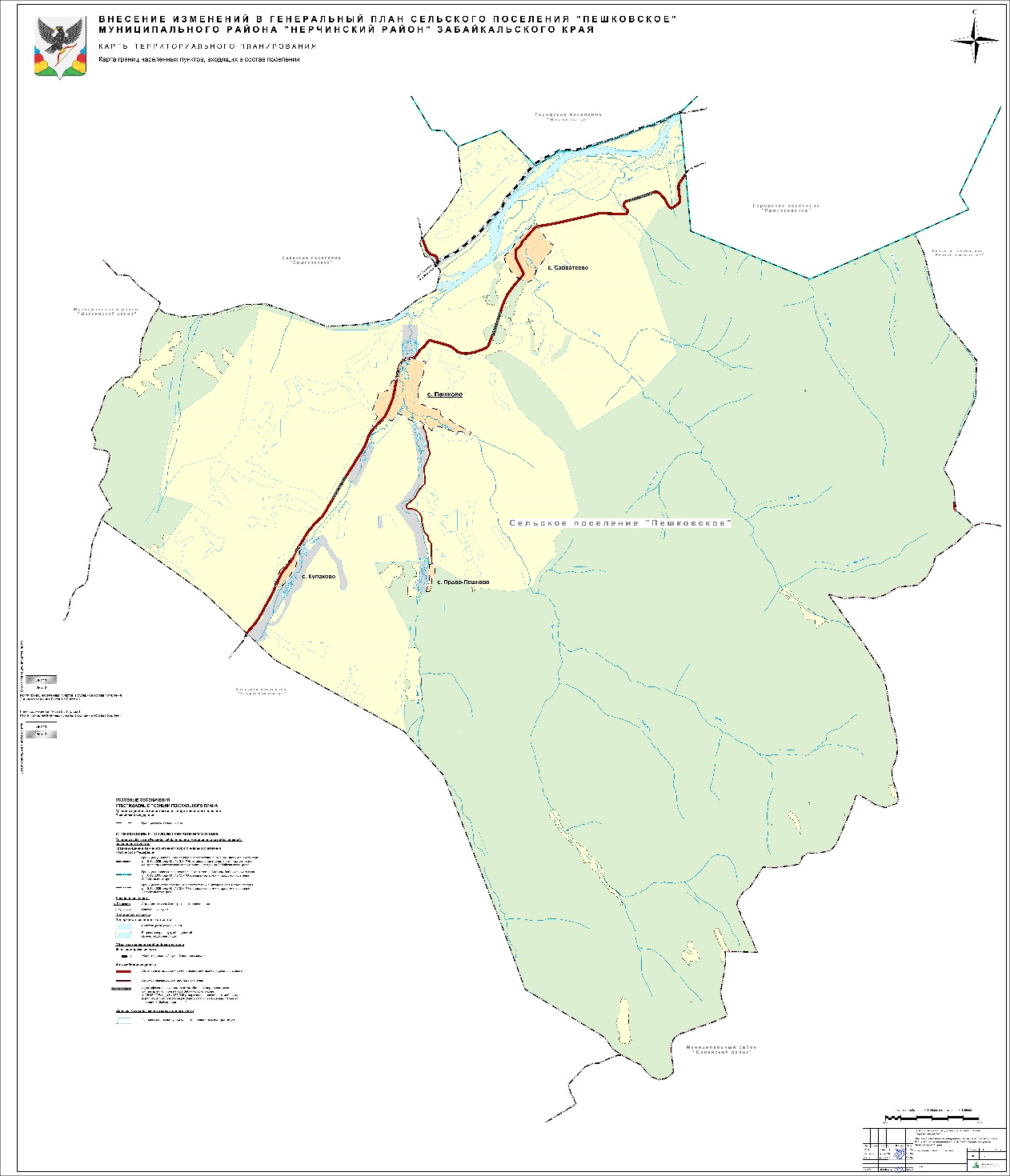 ПРИЛОЖЕНИЕ № 4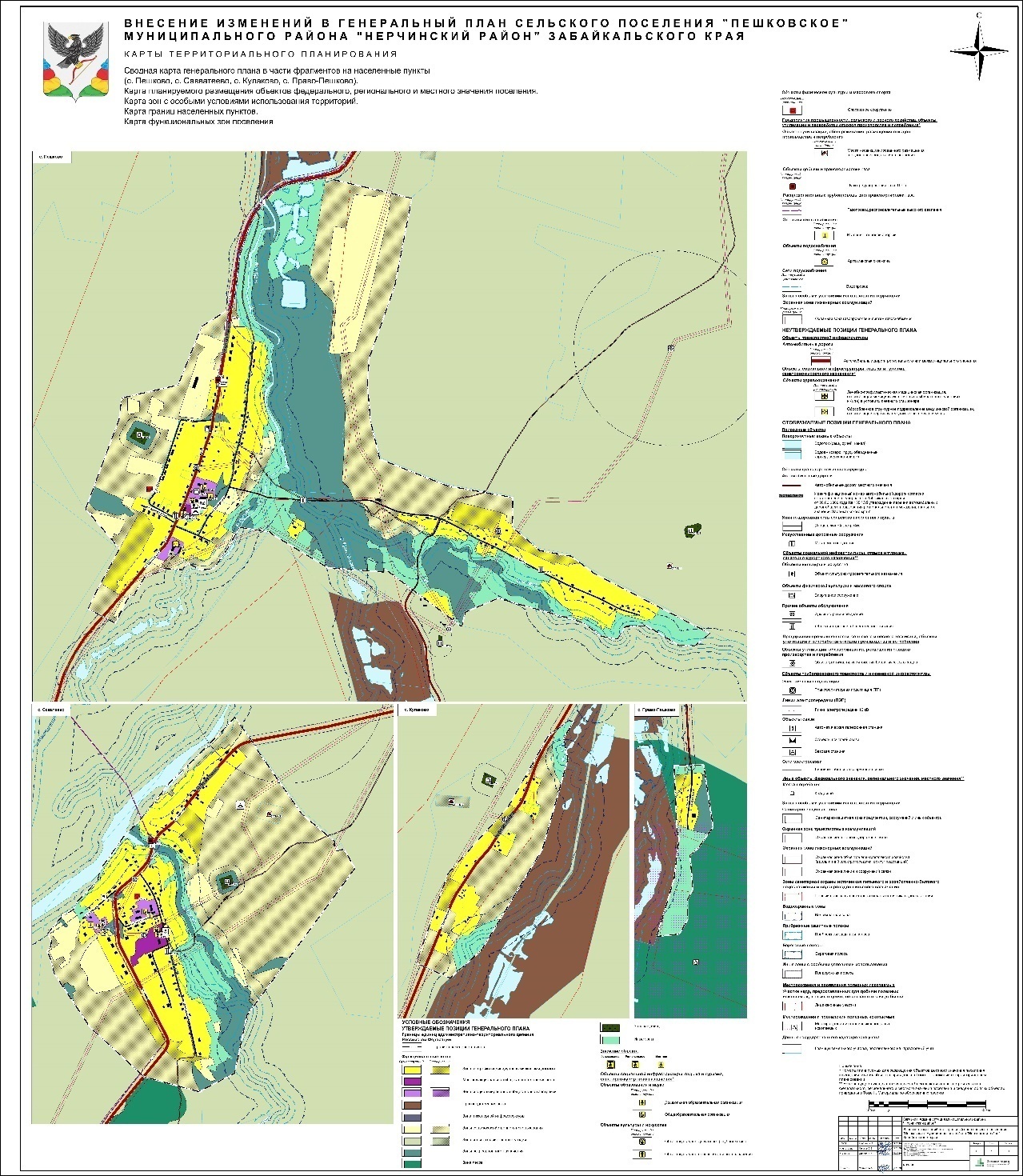 ПРИЛОЖЕНИЕ 5 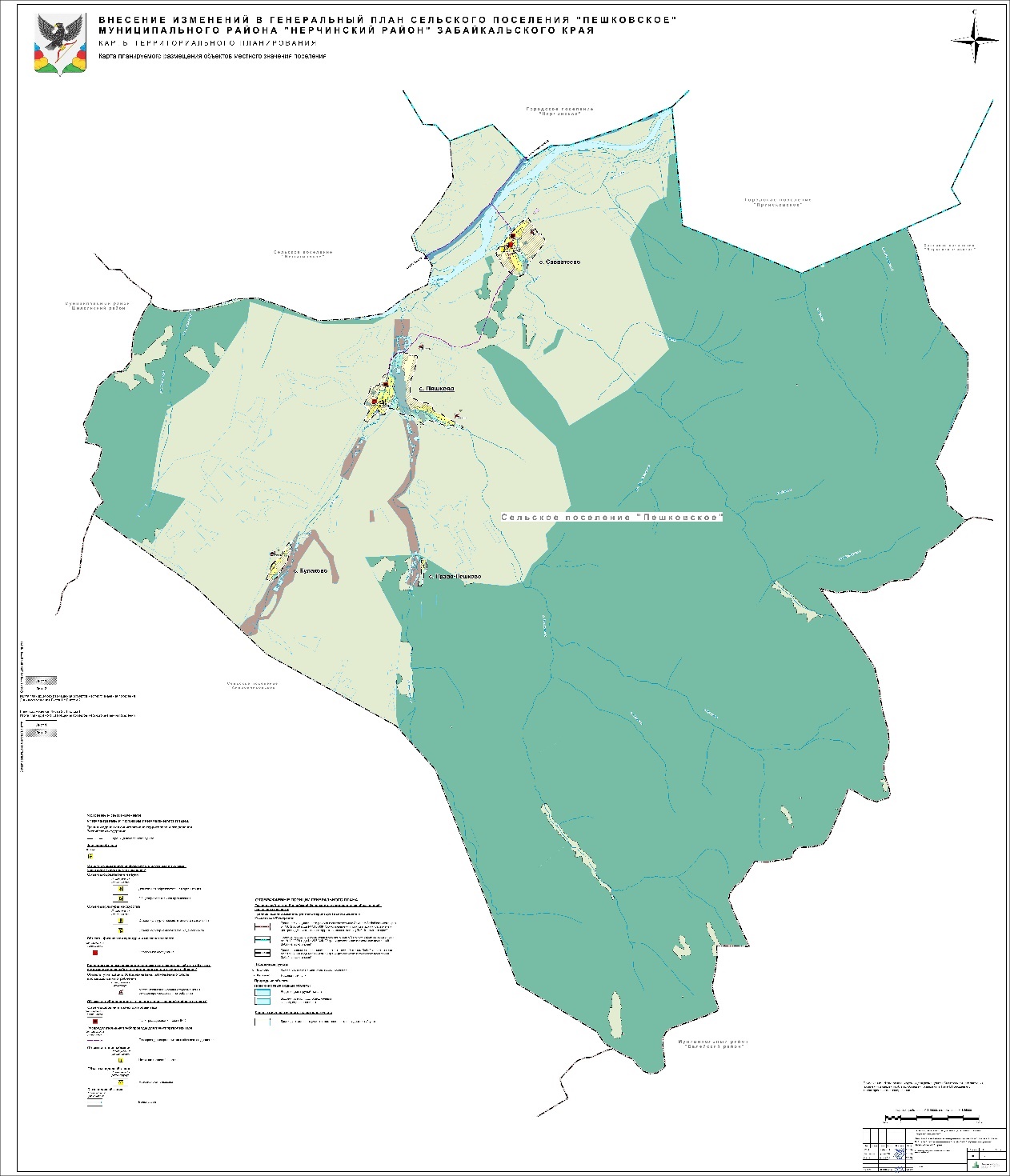 ПРИЛОЖЕНИЕ 6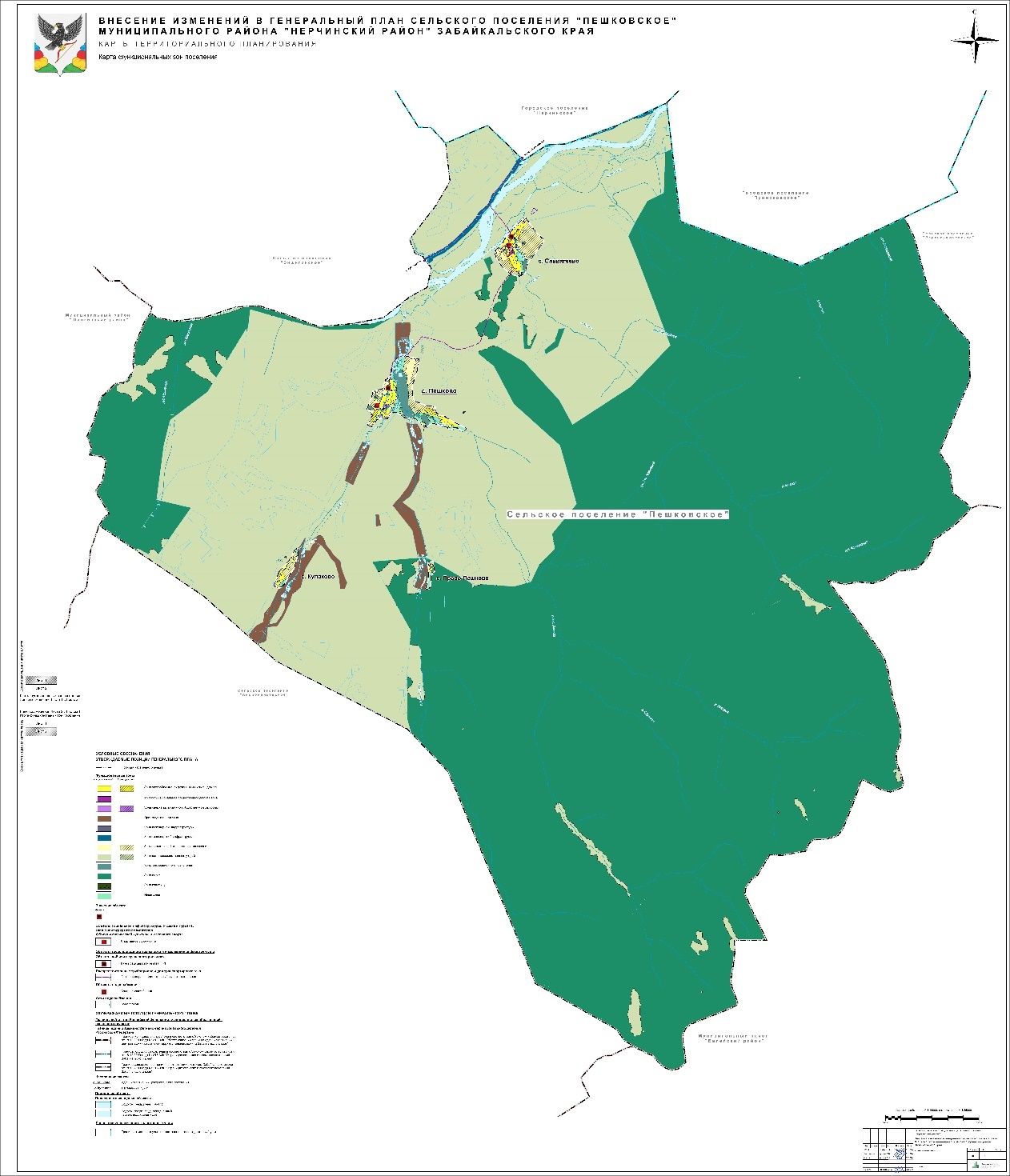 ПРИЛОЖЕНИЕ 7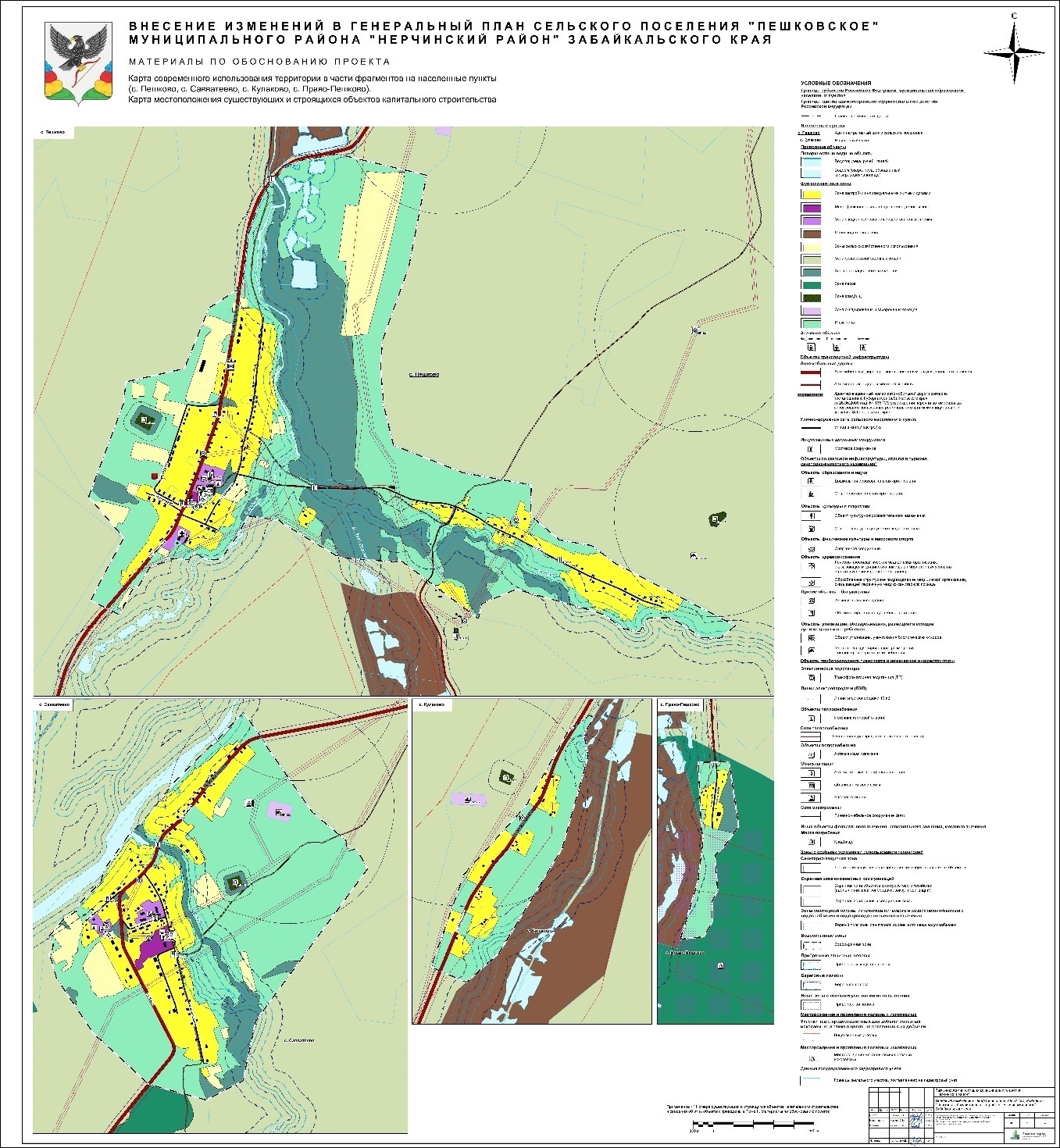 ПРИЛОЖЕНИЕ 8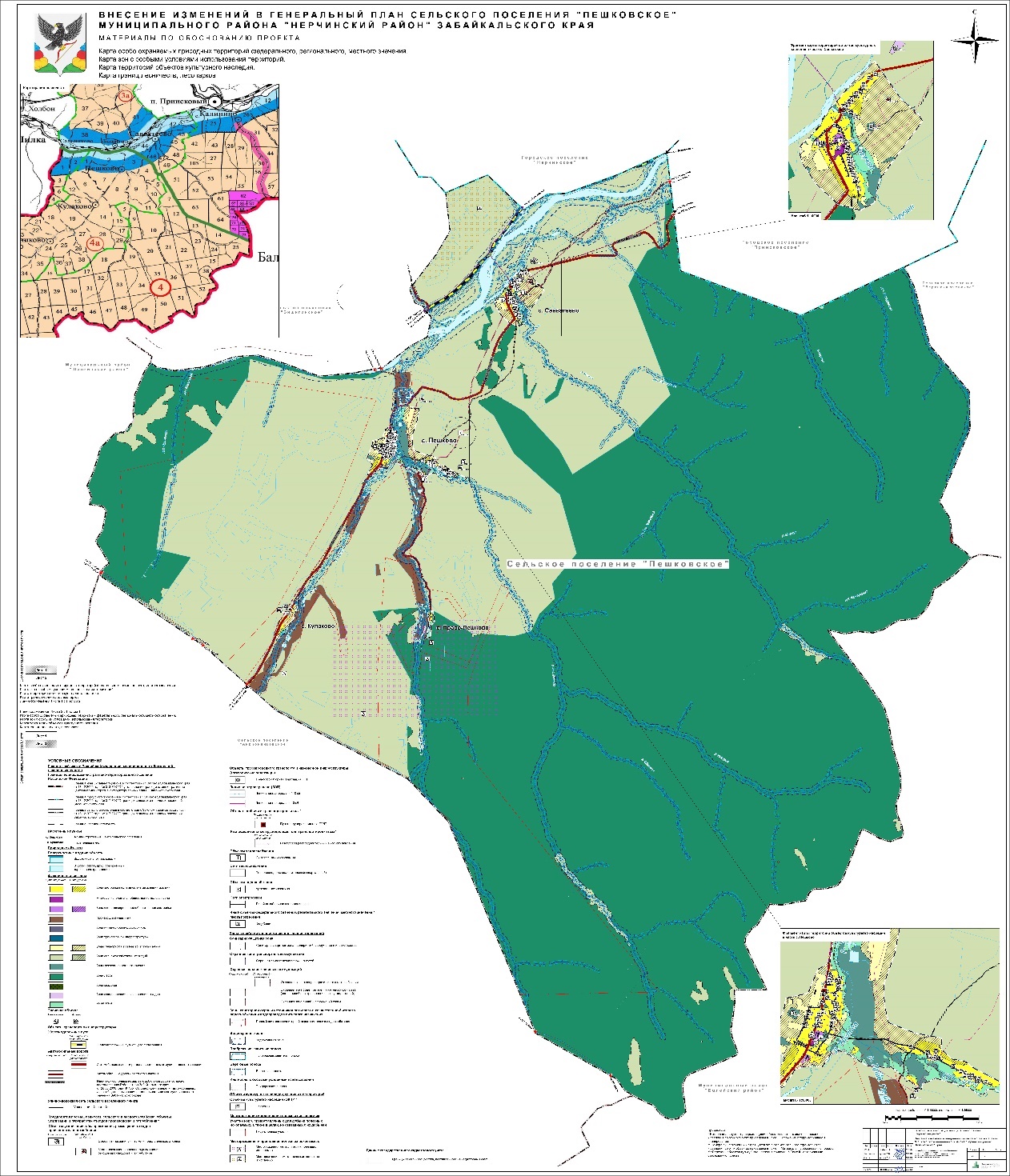 ПРИЛОЖЕНИЕ 9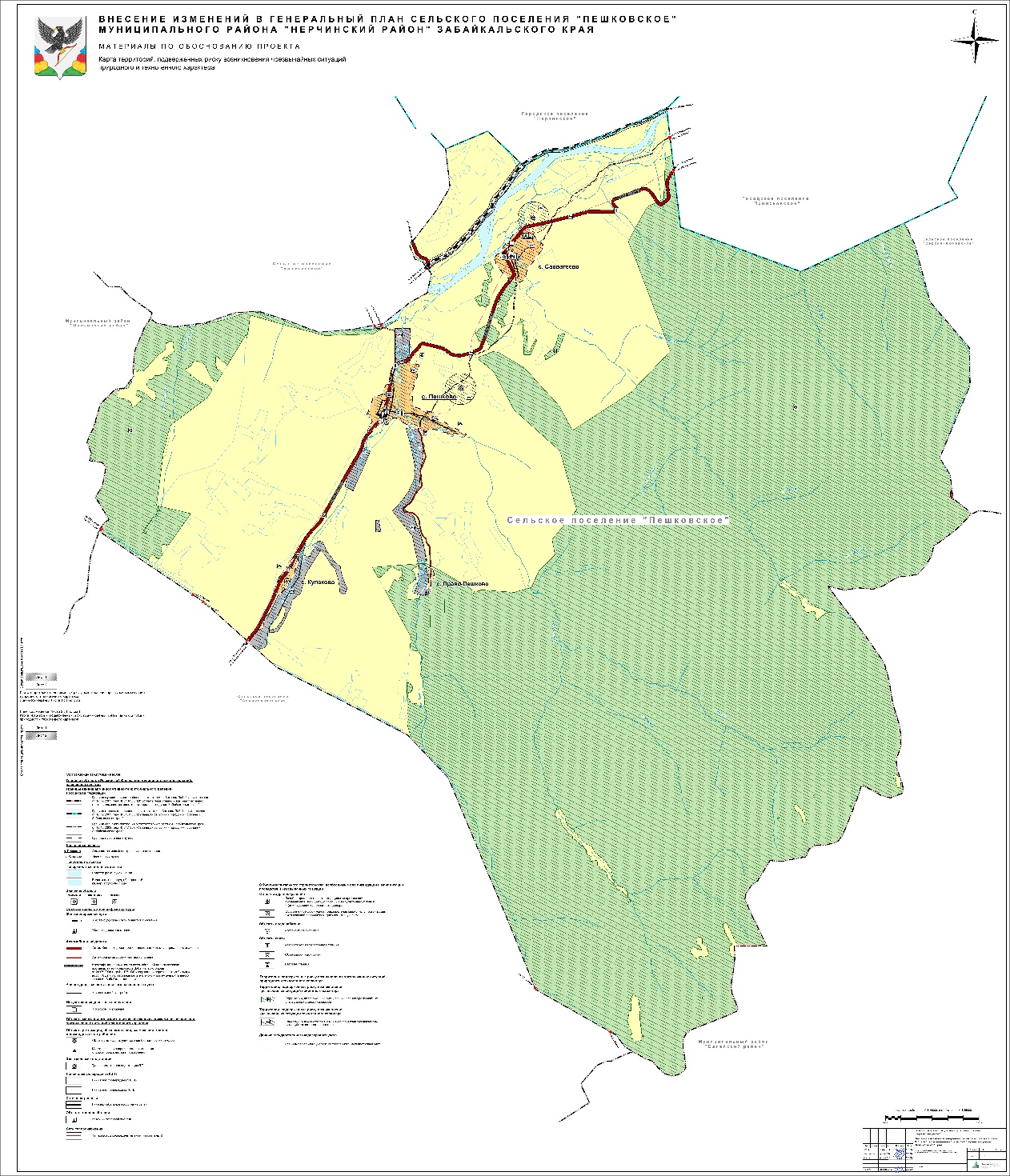 ПРИЛОЖЕНИЕ 10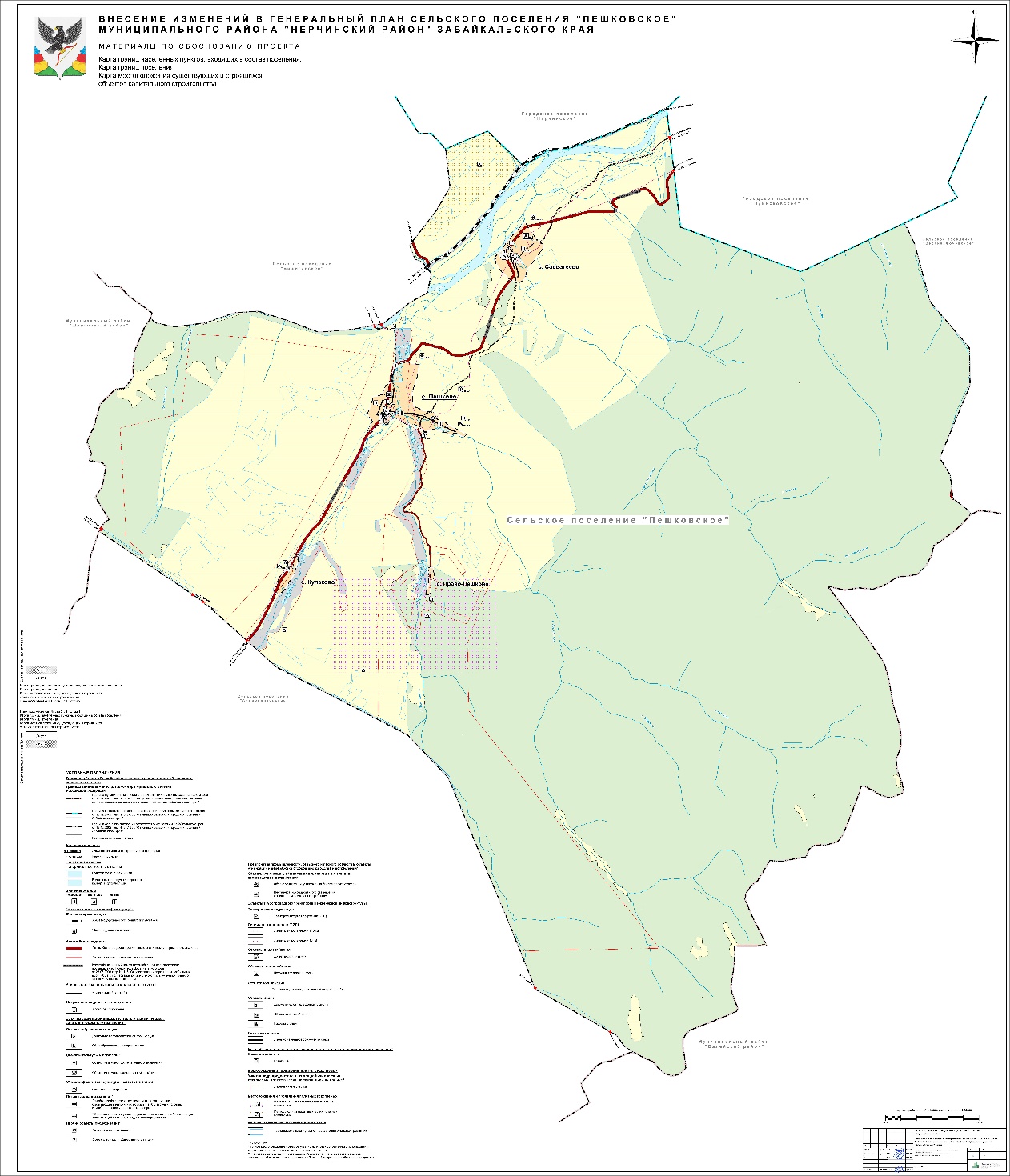 ПРИЛОЖЕНИЕ 11ПРИЛОЖЕНИЕ 12ПРИЛОЖЕНИЕ 13ПРИЛОЖЕНИЕ 14№ Наименование Масштаб 1 2 3 Материалы по обоснованию проекта Материалы по обоснованию проекта Текстовая часть Текстовая часть 1 Том II. Материалы по обоснованию проекта генерального плана - Графическая часть Графическая часть 1 Карта границ населенных пунктов, входящих в состав поселения. Карта границ поселения. Карта местоположения существующих и строящихся объектов  капитального строительства М 1:25 000 2 Карта современного использования территории в части фрагментов на населенные пункты (с. Пешково, с. Савватеево, с. Кулаково, с. Право-Пешково). Карта местоположения существующих и строящихся объектов  капитального строительства М 1:5 000 3 Карта особо охраняемых природных территорий федерального, регионального, местного значения. Карта зон с особыми условиями использования территорий. Карта территорий объектов культурного наследия. Карта границ лесничеств, лесопарков М 1:25 000 4 Карта территорий, подверженных риску возникновения чрезвычайных ситуаций природного и техногенного характера М 1:25 000 Положение о территориальном планировании Положение о территориальном планировании Текстовая часть Текстовая часть 1 Том I. Положение о территориальном планировании - Графическая часть Графическая часть 1 Карта функциональных зон поселения  М 1:25 000 2 Карта границ населенных пунктов, входящих в состав поселения М 1:25 000 3 Карта планируемого размещения объектов местного значения поселения М 1:25 000 4 Сводная карта генерального плана в части фрагментов на населенные пункты  (с. Пешково, с. Савватеево, с. Кулаково, с. Право-Пешково).  Карта планируемого размещения объектов местного значения поселения. Карта зон с особыми условиями использования территорий. Карта границ населенных пунктов. Карта функциональных зон поселения М 1:5 000 № на карте Код объекта Наименование Местоположение, наименование функциональной зоны Основные характеристики Назначение Срок реализации Характеристики зон с особыми условиями использования территорий в случае, если установление таких зон требуется в связи с размещением данных объектов 1 2 2 3 4 5 6 7 8 9 10 1. Объекты инженерной инфраструктуры 1. Объекты инженерной инфраструктуры 1. Объекты инженерной инфраструктуры Объекты водоснабжения Объекты водоснабжения Объекты водоснабжения 1.1 В.6.20 В.6.20 602041106 Артезианская скважина Р с. Пешково Зона специализированной общественной застройки - Для обеспечения водоснабжения в населенных пунктах 2025 - Сети водоснабжения Сети водоснабжения Сети водоснабжения 1.2 ВС.2.1 ВС.2.1 602041202 Водопровод С с. Пешково Протяженность – 3,7 км Для обеспечения водоснабжения в населенных пунктах 2025 - Объекты газоснабжения Объекты газоснабжения Объекты газоснабжения 1.3 ДТГ.14.4 ДТГ.14.4 602040514 Пункт редуцирования газа С д. Савватеево Иные зоны Снижение давления газа с высокого I категории на низкое Газификация населенных пунктов и повышение надежности газоснабжения промышленных и бытовых потребителей 2040 Охранная зона устанавливается в соответствии с постановлением Правительства РФ от 20.11.2000 г. № 878 1.4 ДТГ.14.3 ДТГ.14.3 602040514 Пункт редуцирования газа С с. Пешково Снижение давления газа с высокого I категории на низкое Газификация населенных пунктов и 2040 Охранная зона устанавливается в соответствии с 1 2 3 4 5 6 7 8 9 10 Зоны сельскохозяйственног о использования повышение надежности газоснабжения промышленных и бытовых потребителей постановлением Правительства РФ от 20.11.2000 г. № 878 Сети газоснабжения Сети газоснабжения Сети газоснабжения Сети газоснабжения Сети газоснабжения Сети газоснабжения Сети газоснабжения Сети газоснабжения Сети газоснабжения Сети газоснабжения 1.5 РТ.1.1 602040601 Газопровод С сельское поселение Высокое давление I Газификация 2040 Охранная зона распределительный «Пешковское» категории (св. 0,6 до населенных устанавливается в высокого давления 1,2 МПа пунктов и соответствии с включительно); повышение постановлением Протяженность –  надежности Правительства РФ от 12,0 км газоснабжения 20.11.2000 г. № 878 промышленных и бытовых потребителей 1.5 РТ.1.1 602040601 Газопровод С сельское поселение Высокое давление I Газификация 2040 Охранная зона распределительный «Пешковское» категории (св. 0,6 до населенных устанавливается в высокого давления 1,2 МПа пунктов и соответствии с включительно); повышение постановлением Протяженность –  надежности Правительства РФ от 12,0 км газоснабжения 20.11.2000 г. № 878 промышленных и бытовых потребителей 1.5 РТ.1.1 602040601 Газопровод С сельское поселение Высокое давление I Газификация 2040 Охранная зона распределительный «Пешковское» категории (св. 0,6 до населенных устанавливается в высокого давления 1,2 МПа пунктов и соответствии с включительно); повышение постановлением Протяженность –  надежности Правительства РФ от 12,0 км газоснабжения 20.11.2000 г. № 878 промышленных и бытовых потребителей 1.5 РТ.1.1 602040601 Газопровод С сельское поселение Высокое давление I Газификация 2040 Охранная зона распределительный «Пешковское» категории (св. 0,6 до населенных устанавливается в высокого давления 1,2 МПа пунктов и соответствии с включительно); повышение постановлением Протяженность –  надежности Правительства РФ от 12,0 км газоснабжения 20.11.2000 г. № 878 промышленных и бытовых потребителей 1.5 РТ.1.1 602040601 Газопровод С сельское поселение Высокое давление I Газификация 2040 Охранная зона распределительный «Пешковское» категории (св. 0,6 до населенных устанавливается в высокого давления 1,2 МПа пунктов и соответствии с включительно); повышение постановлением Протяженность –  надежности Правительства РФ от 12,0 км газоснабжения 20.11.2000 г. № 878 промышленных и бытовых потребителей 1.5 РТ.1.1 602040601 Газопровод С сельское поселение Высокое давление I Газификация 2040 Охранная зона распределительный «Пешковское» категории (св. 0,6 до населенных устанавливается в высокого давления 1,2 МПа пунктов и соответствии с включительно); повышение постановлением Протяженность –  надежности Правительства РФ от 12,0 км газоснабжения 20.11.2000 г. № 878 промышленных и бытовых потребителей 1.5 РТ.1.1 602040601 Газопровод С сельское поселение Высокое давление I Газификация 2040 Охранная зона распределительный «Пешковское» категории (св. 0,6 до населенных устанавливается в высокого давления 1,2 МПа пунктов и соответствии с включительно); повышение постановлением Протяженность –  надежности Правительства РФ от 12,0 км газоснабжения 20.11.2000 г. № 878 промышленных и бытовых потребителей 1.5 РТ.1.1 602040601 Газопровод С сельское поселение Высокое давление I Газификация 2040 Охранная зона распределительный «Пешковское» категории (св. 0,6 до населенных устанавливается в высокого давления 1,2 МПа пунктов и соответствии с включительно); повышение постановлением Протяженность –  надежности Правительства РФ от 12,0 км газоснабжения 20.11.2000 г. № 878 промышленных и бытовых потребителей 1.5 РТ.1.1 602040601 Газопровод С сельское поселение Высокое давление I Газификация 2040 Охранная зона распределительный «Пешковское» категории (св. 0,6 до населенных устанавливается в высокого давления 1,2 МПа пунктов и соответствии с включительно); повышение постановлением Протяженность –  надежности Правительства РФ от 12,0 км газоснабжения 20.11.2000 г. № 878 промышленных и бытовых потребителей 1.5 РТ.1.1 602040601 Газопровод С сельское поселение Высокое давление I Газификация 2040 Охранная зона распределительный «Пешковское» категории (св. 0,6 до населенных устанавливается в высокого давления 1,2 МПа пунктов и соответствии с включительно); повышение постановлением Протяженность –  надежности Правительства РФ от 12,0 км газоснабжения 20.11.2000 г. № 878 промышленных и бытовых потребителей Объекты теплоснабжения Объекты теплоснабжения Объекты теплоснабжения Объекты теплоснабжения Объекты теплоснабжения Объекты теплоснабжения Объекты теплоснабжения Объекты теплоснабжения Объекты теплоснабжения Объекты теплоснабжения 1.6 Т 1.2 602040901 Источник тепловой энергии Р с. Савватеево,  Зона специализированной общественной застройки Центральная котельная № 1 Производительность – 1,890 Гкал/ч Обеспечение теплом бытовых потребителей 2040 Охранная зона устанавливается расчетным путем 1.7 Т 1.3 602040901 Источник тепловой энергии Р с. Савватеево, Зона специализированной общественной застройки Котельная № 2 д/с Производительность – 0,400 Гкал/ч Обеспечение теплом бытовых потребителей 2040 Охранная зона устанавливается расчетным путем 1.8 Т 1.3 602040901 Источник тепловой энергии Р с. Пешково Зона специализированной общественной застройки Центральная котельная Производительность – 1,890 Гкал/ч Обеспечение теплом бытовых потребителей 2040 Охранная зона устанавливается расчетным путем 2. Объекты социальной инфраструктуры, отдыха и туризма, санаторно-курортного назначения 2. Объекты социальной инфраструктуры, отдыха и туризма, санаторно-курортного назначения 2. Объекты социальной инфраструктуры, отдыха и туризма, санаторно-курортного назначения 2. Объекты социальной инфраструктуры, отдыха и туризма, санаторно-курортного назначения 2. Объекты социальной инфраструктуры, отдыха и туризма, санаторно-курортного назначения 2. Объекты социальной инфраструктуры, отдыха и туризма, санаторно-курортного назначения 2. Объекты социальной инфраструктуры, отдыха и туризма, санаторно-курортного назначения 2. Объекты социальной инфраструктуры, отдыха и туризма, санаторно-курортного назначения 2. Объекты социальной инфраструктуры, отдыха и туризма, санаторно-курортного назначения 2. Объекты социальной инфраструктуры, отдыха и туризма, санаторно-курортного назначения Объекты образования и науки Объекты образования и науки Объекты образования и науки Объекты образования и науки Объекты образования и науки Объекты образования и науки Объекты образования и науки Объекты образования и науки Объекты образования и науки Объекты образования и науки 2.1 ОН.1.22 602010101 Дошкольная образовательная организация Р с. Пешково Многофункциональна я общественноделовая зона 31 мест Обеспечение населения объектами образования и воспитания 2025 - 1 2 3 4 5 6 7 8 9 10 2.2 ОН.1.23 602010101 Дошкольная образовательная организация Р с. Пешково Зона специализированной общественной застройки 17 мест Обеспечение населения объектами образования и воспитания 2025 - 2.3 ОН.2.23 602010102 Общеобразовательна я организация Р д. Савватеево Зона специализированной общественной застройки 32 места Обеспечение населения объектами образования и воспитания 2025 - 2.4 ОН.2.22 602010102 Общеобразовательная организация Р с. Пешково Зона специализированной общественной застройки 87 мест Обеспечение населения объектами образования и воспитания 2025 - Объекты культуры и искусства Объекты культуры и искусства Объекты культуры и искусства Объекты культуры и искусства Объекты культуры и искусства Объекты культуры и искусства Объекты культуры и искусства 2.5 КИ.2.24 602010202 Объект культурно досугового (клубного) типа Р с. Пешково Зона специализированной общественной застройки 150 мест Обеспечение населения объектами культуры и искусства 2020-2025 - 2.6 КИ.2.25 602010202 Объект культурно досугового (клубного) типа Р д. СавватеевоМногофункциональна я общественно деловая зона - Обеспечение населения объектами культуры и искусства 2020-2025 - 2.7 КИ.1.18 602010201 Объект культурно-просветительного назначения Р д. СавватеевоМногофункциональна я общественноделовая зона - Обеспечение населения объектами культуры и искусства 2020-2025 - Объекты физической культуры и массового спорта Объекты физической культуры и массового спорта Объекты физической культуры и массового спорта Объекты физической культуры и массового спорта Объекты физической культуры и массового спорта Объекты физической культуры и массового спорта Объекты физической культуры и массового спорта 2.8 ФК.12.3 602010302 Спортивное сооружение С с. Пешково Зоны сельскохозяйственног о использования 4600 м2Обеспечение населения объектами физической культуры и спорта 2028-2035 - 2.9 ФК.12.2 602010302 Спортивное сооружение С д. Савватеево Зона застройки индивидуальными жилыми домами 4600 м2Обеспечение населения объектами физической культуры и спорта 2028-2035 - 3. Предприятия промышленности, сельского и лесного хозяйства, объекты утилизации и промышленности 3. Предприятия промышленности, сельского и лесного хозяйства, объекты утилизации и промышленности 3. Предприятия промышленности, сельского и лесного хозяйства, объекты утилизации и промышленности 3. Предприятия промышленности, сельского и лесного хозяйства, объекты утилизации и промышленности 3. Предприятия промышленности, сельского и лесного хозяйства, объекты утилизации и промышленности 3. Предприятия промышленности, сельского и лесного хозяйства, объекты утилизации и промышленности 3. Предприятия промышленности, сельского и лесного хозяйства, объекты утилизации и промышленности Объекты утилизации, обезвреживания, размещения отходов производства и потребления Объекты утилизации, обезвреживания, размещения отходов производства и потребления Объекты утилизации, обезвреживания, размещения отходов производства и потребления Объекты утилизации, обезвреживания, размещения отходов производства и потребления Объекты утилизации, обезвреживания, размещения отходов производства и потребления Объекты утилизации, обезвреживания, размещения отходов производства и потребления Объекты утилизации, обезвреживания, размещения отходов производства и потребления 1 2 3 4 5 6 7 8 9 10 3.1 ОПП.12.2 602020405 Места несанкционированног о размещения отходов производства и потребления Л  с. Пешково Зона кладбищ Рекультивация объекта размещения отходов Улучшение экологической и санитарноэпидемиологической ситуации 2025 - 3.2 ОПП.12.2 602020405 Места несанкционированног о размещения отходов производства и потребления Л с. Савватеево Зоны сельскохозяйственных угодий Рекультивация объекта размещения отходов Улучшение экологической и санитарноэпидемиологической ситуации 2025 - 3.3 ОПП.12.2 602020405 Места несанкционированног о размещения отходов производства и потребления Л  с. Кулаково Зоны сельскохозяйственных угодий Рекультивация объекта размещения отходов Улучшение экологической и санитарноэпидемиологической ситуации 2025 - 3.4 ОПП.12.2 602020405 Места несанкционированног о размещения отходов производства и потребления Л  с. Пешково Зоны сельскохозяйственных угодий Рекультивация объекта размещения отходов Улучшение экологической и санитарноэпидемиологической ситуации 2025 - 	Зона застройки индивидуальными жилыми домами 	Зона застройки индивидуальными жилыми домами 	Зона застройки индивидуальными жилыми домами 	Зона застройки индивидуальными жилыми домами 	Зона застройки индивидуальными жилыми домами Код зоны Параметры  Параметры  Параметры  Площадь, м2701010101 Коэффициент застройки – 0,4  Коэффициент плотности застройки – 1,2 Иные показатели: соблюдать положения СП 59.13330.2012«Доступность зданий и сооружений для маломобильных групп населения. Актуализированная редакция СНиП 35-01-2001» Коэффициент застройки – 0,4  Коэффициент плотности застройки – 1,2 Иные показатели: соблюдать положения СП 59.13330.2012«Доступность зданий и сооружений для маломобильных групп населения. Актуализированная редакция СНиП 35-01-2001» Коэффициент застройки – 0,4  Коэффициент плотности застройки – 1,2 Иные показатели: соблюдать положения СП 59.13330.2012«Доступность зданий и сооружений для маломобильных групп населения. Актуализированная редакция СНиП 35-01-2001» 127,65 Сведения о планируемых для размещения в границах функциональной зоны объектах федерального значения, объектах регионального значения, объектах 	местного значения, за исключением линейных объектов Сведения о планируемых для размещения в границах функциональной зоны объектах федерального значения, объектах регионального значения, объектах 	местного значения, за исключением линейных объектов Сведения о планируемых для размещения в границах функциональной зоны объектах федерального значения, объектах регионального значения, объектах 	местного значения, за исключением линейных объектов Сведения о планируемых для размещения в границах функциональной зоны объектах федерального значения, объектах регионального значения, объектах 	местного значения, за исключением линейных объектов Сведения о планируемых для размещения в границах функциональной зоны объектах федерального значения, объектах регионального значения, объектах 	местного значения, за исключением линейных объектов Код 	объекта Номер на карте Вид, назначение и наименование планируемого для размещения объекта Планируемое мероприятие Значение объекта 1 2 3 4 5 602010302 ФК.12.2 Спортивное сооружение Строительство Местное 	Многофункциональная общественно-деловая зона 	Многофункциональная общественно-деловая зона 	Многофункциональная общественно-деловая зона 	Многофункциональная общественно-деловая зона 	Многофункциональная общественно-деловая зона Код зоны Параметры  Параметры  Параметры  Площадь, м27010101301 Коэффициент застройки – 0,4 Коэффициент плотности застройки – 1,2 Иные показатели: соблюдать положения СП 59.13330.2012«Доступность зданий и сооружений для маломобильных групп населения. Актуализированная редакция СНиП 35-01-2001» Коэффициент застройки – 0,4 Коэффициент плотности застройки – 1,2 Иные показатели: соблюдать положения СП 59.13330.2012«Доступность зданий и сооружений для маломобильных групп населения. Актуализированная редакция СНиП 35-01-2001» Коэффициент застройки – 0,4 Коэффициент плотности застройки – 1,2 Иные показатели: соблюдать положения СП 59.13330.2012«Доступность зданий и сооружений для маломобильных групп населения. Актуализированная редакция СНиП 35-01-2001» 2,43 Сведения о планируемых для размещения в границах функциональной зоны объектах федерального значения, объектах регионального значения, объектах 	местного значения, за исключением линейных объектов Сведения о планируемых для размещения в границах функциональной зоны объектах федерального значения, объектах регионального значения, объектах 	местного значения, за исключением линейных объектов Сведения о планируемых для размещения в границах функциональной зоны объектах федерального значения, объектах регионального значения, объектах 	местного значения, за исключением линейных объектов Сведения о планируемых для размещения в границах функциональной зоны объектах федерального значения, объектах регионального значения, объектах 	местного значения, за исключением линейных объектов Сведения о планируемых для размещения в границах функциональной зоны объектах федерального значения, объектах регионального значения, объектах 	местного значения, за исключением линейных объектов Код 	объекта Номер на карте Вид, назначение и наименование планируемого для размещения объекта Планируемое мероприятие Значение объекта 1 2 3 4 5 602010101 ОН.1.22 Дошкольная образовательная организация Реконструкция Местное 602010102 КИ.2.5 Объект культурно-досугового (клубного) типа Реконструкция Местное 602010101 КИ.1.18 Объект культурно-просветительного назначения Реконструкция Местное 	Зона специализированной общественной застройки 	Зона специализированной общественной застройки 	Зона специализированной общественной застройки 	Зона специализированной общественной застройки 	Зона специализированной общественной застройки Код зоны Параметры  Параметры  Параметры  Площадь, м2701010302 1. Иные показатели: соблюдать положения СП 59.13330.2012«Доступность зданий и сооружений для маломобильных групп населения. Актуализированная редакция СНиП 35-01-2001» 1. Иные показатели: соблюдать положения СП 59.13330.2012«Доступность зданий и сооружений для маломобильных групп населения. Актуализированная редакция СНиП 35-01-2001» 1. Иные показатели: соблюдать положения СП 59.13330.2012«Доступность зданий и сооружений для маломобильных групп населения. Актуализированная редакция СНиП 35-01-2001» 4,45 Сведения о планируемых для размещения в границах функциональной зоны объектах федерального значения, объектах регионального значения, объектах 	местного значения, за исключением линейных объектов Сведения о планируемых для размещения в границах функциональной зоны объектах федерального значения, объектах регионального значения, объектах 	местного значения, за исключением линейных объектов Сведения о планируемых для размещения в границах функциональной зоны объектах федерального значения, объектах регионального значения, объектах 	местного значения, за исключением линейных объектов Сведения о планируемых для размещения в границах функциональной зоны объектах федерального значения, объектах регионального значения, объектах 	местного значения, за исключением линейных объектов Сведения о планируемых для размещения в границах функциональной зоны объектах федерального значения, объектах регионального значения, объектах 	местного значения, за исключением линейных объектов Код объекта Номер на карте Вид, назначение и наименование планируемого для размещения объекта Планируемое мероприятие Значение объекта 1 2 3 4 5 602041106 В.6.20 Артезианская скважина Реконструкция Местное 602040901 Т.1.2 Источник тепловой энергии Реконструкция Местное 602040901 Т.1.3 Источник тепловой энергии Реконструкция Местное 602040901 Т.1.4 Источник тепловой энергии Реконструкция Местное 602010101 ОН.1.23 Дошкольная образовательная организация Реконструкция Местное 602010102 ОН.2.23 Общеобразовательная организация Реконструкция Местное 602010102 ОН.2.22 Общеобразовательная организация Реконструкция Местное 602010202 КИ.2.24 Объект культурного назначения Реконструкция Местное 602010402 З.6.24 Лечебно-профилактическая медицинская организация, оказывающая медицинскую помощь в амбулаторных условиях и (или) в условиях дневного стационара  Реконструкция Региональное 602010406 З.6.25 Обособленное структурное подразделение медицинской организации, оказывающей первичную медико-санитарную помощь Реконструкция Региональное 	Зона инженерной инфраструктуры 	Зона инженерной инфраструктуры 	Зона инженерной инфраструктуры 	Зона инженерной инфраструктуры 	Зона инженерной инфраструктуры Код зоны Параметры  Параметры  Параметры  Площадь, м2701010404 1. Иные показатели: соблюдать положения СП 59.13330.2012«Доступность зданий и сооружений для маломобильных групп населения. Актуализированная редакция СНиП 35-01-2001» 1. Иные показатели: соблюдать положения СП 59.13330.2012«Доступность зданий и сооружений для маломобильных групп населения. Актуализированная редакция СНиП 35-01-2001» 1. Иные показатели: соблюдать положения СП 59.13330.2012«Доступность зданий и сооружений для маломобильных групп населения. Актуализированная редакция СНиП 35-01-2001» 0,13 Сведения о планируемых для размещения в границах функциональной зоны объектах федерального значения, объектах регионального значения, объектах 	местного значения, за исключением линейных объектов Сведения о планируемых для размещения в границах функциональной зоны объектах федерального значения, объектах регионального значения, объектах 	местного значения, за исключением линейных объектов Сведения о планируемых для размещения в границах функциональной зоны объектах федерального значения, объектах регионального значения, объектах 	местного значения, за исключением линейных объектов Сведения о планируемых для размещения в границах функциональной зоны объектах федерального значения, объектах регионального значения, объектах 	местного значения, за исключением линейных объектов Сведения о планируемых для размещения в границах функциональной зоны объектах федерального значения, объектах регионального значения, объектах 	местного значения, за исключением линейных объектов Код 	объекта Номер на карте Вид, назначение и наименование планируемого для размещения объекта Планируемое мероприятие Значение объекта 1 2 3 4 5 - - - - - 	Зона транспортной инфраструктуры 	Зона транспортной инфраструктуры 	Зона транспортной инфраструктуры 	Зона транспортной инфраструктуры 	Зона транспортной инфраструктуры Код зоны Параметры  Параметры  Параметры  Площадь, м2701010405 1. Иные показатели: соблюдать положения СП 59.13330.2012«Доступность зданий и сооружений для маломобильных групп населения. Актуализированная редакция СНиП 35-01-2001» 1. Иные показатели: соблюдать положения СП 59.13330.2012«Доступность зданий и сооружений для маломобильных групп населения. Актуализированная редакция СНиП 35-01-2001» 1. Иные показатели: соблюдать положения СП 59.13330.2012«Доступность зданий и сооружений для маломобильных групп населения. Актуализированная редакция СНиП 35-01-2001» 89,92 Сведения о планируемых для размещения в границах функциональной зоны объектах федерального значения, объектах регионального значения, объектах 	местного значения, за исключением линейных объектов Сведения о планируемых для размещения в границах функциональной зоны объектах федерального значения, объектах регионального значения, объектах 	местного значения, за исключением линейных объектов Сведения о планируемых для размещения в границах функциональной зоны объектах федерального значения, объектах регионального значения, объектах 	местного значения, за исключением линейных объектов Сведения о планируемых для размещения в границах функциональной зоны объектах федерального значения, объектах регионального значения, объектах 	местного значения, за исключением линейных объектов Сведения о планируемых для размещения в границах функциональной зоны объектах федерального значения, объектах регионального значения, объектах 	местного значения, за исключением линейных объектов Код 	объекта Номер на карте Вид, назначение и наименование планируемого для размещения объекта Планируемое мероприятие Значение объекта 1 2 3 4 5 - - - - - Зона лесов Зона лесов Зона лесов Зона лесов Зона лесов Код зоны Параметры  Параметры  Параметры  Площадь, м2701010605 - - - 19745,21 Сведения о планируемых для размещения в границах функциональной зоны объектах федерального значения, объектах регионального значения, объектах местного значения, за исключением линейных объектов Сведения о планируемых для размещения в границах функциональной зоны объектах федерального значения, объектах регионального значения, объектах местного значения, за исключением линейных объектов Сведения о планируемых для размещения в границах функциональной зоны объектах федерального значения, объектах регионального значения, объектах местного значения, за исключением линейных объектов Сведения о планируемых для размещения в границах функциональной зоны объектах федерального значения, объектах регионального значения, объектах местного значения, за исключением линейных объектов Сведения о планируемых для размещения в границах функциональной зоны объектах федерального значения, объектах регионального значения, объектах местного значения, за исключением линейных объектов 1 2 3 4 5 Код 	объекта Номер на карте Вид, назначение и наименование планируемого для размещения объекта Планируемое мероприятие Значение объекта 1 2 3 4 5 - - - - - Зоны сельскохозяйственного использования Зоны сельскохозяйственного использования Зоны сельскохозяйственного использования Зоны сельскохозяйственного использования Зоны сельскохозяйственного использования Код зоны Параметры  Параметры  Параметры  Площадь, м2701010500 - - - 196,4 Сведения о планируемых для размещения в границах функциональной зоны объектах федерального значения, объектах регионального значения, объектах 	местного значения, за исключением линейных объектов Сведения о планируемых для размещения в границах функциональной зоны объектах федерального значения, объектах регионального значения, объектах 	местного значения, за исключением линейных объектов Сведения о планируемых для размещения в границах функциональной зоны объектах федерального значения, объектах регионального значения, объектах 	местного значения, за исключением линейных объектов Сведения о планируемых для размещения в границах функциональной зоны объектах федерального значения, объектах регионального значения, объектах 	местного значения, за исключением линейных объектов Сведения о планируемых для размещения в границах функциональной зоны объектах федерального значения, объектах регионального значения, объектах 	местного значения, за исключением линейных объектов Код 	объекта Номер на карте Вид, назначение и наименование планируемого для размещения объекта Планируемое мероприятие Значение объекта 1 2 3 4 5 602020405 ОПП.1.18 Места несанкционированного размещения отходов производства и потребления Ликвидация Иное 602010302 ФК.12.3 Спортивное сооружение Строительство Местное 602040514 ДТГ.14.4 Пункт редуцирования газа Строительство Местное 	Зона сельскохозяйственных угодий 	Зона сельскохозяйственных угодий 	Зона сельскохозяйственных угодий 	Зона сельскохозяйственных угодий 	Зона сельскохозяйственных угодий Код зоны Параметры  Параметры  Параметры  Площадь, м2701010501 - - - 15862,0 Сведения о планируемых для размещения в границах функциональной зоны объектах федерального значения, объектах регионального значения, объектах 	местного значения, за исключением линейных объектов Сведения о планируемых для размещения в границах функциональной зоны объектах федерального значения, объектах регионального значения, объектах 	местного значения, за исключением линейных объектов Сведения о планируемых для размещения в границах функциональной зоны объектах федерального значения, объектах регионального значения, объектах 	местного значения, за исключением линейных объектов Сведения о планируемых для размещения в границах функциональной зоны объектах федерального значения, объектах регионального значения, объектах 	местного значения, за исключением линейных объектов Сведения о планируемых для размещения в границах функциональной зоны объектах федерального значения, объектах регионального значения, объектах 	местного значения, за исключением линейных объектов Код 	объекта Номер на карте Вид, назначение и наименование планируемого для размещения объекта Планируемое мероприятие Значение объекта 1 2 3 4 5 602020405 ОПП.1.14 Места несанкционированного размещения отходов производства и потребления Ликвидация Иное 602020405 ОПП.1.19 Места несанкционированного размещения отходов производства и потребления Ликвидация Иное 602020405 ОПП.1.33 Места несанкционированного размещения отходов производства и потребления Ликвидация Иное 	Производственная зона 	Производственная зона 	Производственная зона 	Производственная зона 	Производственная зона Код зоны Параметры  Параметры  Параметры  Площадь, м2701010401 - - - 451,04 Сведения о планируемых для размещения в границах функциональной зоны объектах федерального значения, объектах регионального значения, объектах 	местного значения, за исключением линейных объектов Сведения о планируемых для размещения в границах функциональной зоны объектах федерального значения, объектах регионального значения, объектах 	местного значения, за исключением линейных объектов Сведения о планируемых для размещения в границах функциональной зоны объектах федерального значения, объектах регионального значения, объектах 	местного значения, за исключением линейных объектов Сведения о планируемых для размещения в границах функциональной зоны объектах федерального значения, объектах регионального значения, объектах 	местного значения, за исключением линейных объектов Сведения о планируемых для размещения в границах функциональной зоны объектах федерального значения, объектах регионального значения, объектах 	местного значения, за исключением линейных объектов Код 	объекта Номер на карте Вид, назначение и наименование планируемого для размещения объекта Планируемое мероприятие Значение объекта 1 2 3 4 5 - - - - - 1 2 3 4 5 	Зона кладбищ 	Зона кладбищ 	Зона кладбищ 	Зона кладбищ 	Зона кладбищ Код зоны Параметры  Параметры  Параметры  Площадь, м27010101701 1,84 Сведения о планируемых для размещения в границах функциональной зоны объектах федерального значения, объектах регионального значения, объектах 	местного значения, за исключением линейных объектов Сведения о планируемых для размещения в границах функциональной зоны объектах федерального значения, объектах регионального значения, объектах 	местного значения, за исключением линейных объектов Сведения о планируемых для размещения в границах функциональной зоны объектах федерального значения, объектах регионального значения, объектах 	местного значения, за исключением линейных объектов Сведения о планируемых для размещения в границах функциональной зоны объектах федерального значения, объектах регионального значения, объектах 	местного значения, за исключением линейных объектов Сведения о планируемых для размещения в границах функциональной зоны объектах федерального значения, объектах регионального значения, объектах 	местного значения, за исключением линейных объектов Код 	объекта Номер на карте Вид, назначение и наименование планируемого для размещения объекта Планируемое мероприятие Значение объекта 1 2 3 4 5 - - - - - 	Иные зоны 	Иные зоны 	Иные зоны 	Иные зоны 	Иные зоны Код зоны Параметры  Параметры  Параметры  Площадь, м2701011000 1. Иные показатели: соблюдать положения СП 59.13330.2012«Доступность зданий и сооружений для маломобильных групп населения. Актуализированная редакция СНиП 35-01-2001» 1. Иные показатели: соблюдать положения СП 59.13330.2012«Доступность зданий и сооружений для маломобильных групп населения. Актуализированная редакция СНиП 35-01-2001» 1. Иные показатели: соблюдать положения СП 59.13330.2012«Доступность зданий и сооружений для маломобильных групп населения. Актуализированная редакция СНиП 35-01-2001» 68,72 Сведения о планируемых для размещения в границах функциональной зоны объектах федерального значения, объектах регионального значения, объектах 	местного значения, за исключением линейных объектов Сведения о планируемых для размещения в границах функциональной зоны объектах федерального значения, объектах регионального значения, объектах 	местного значения, за исключением линейных объектов Сведения о планируемых для размещения в границах функциональной зоны объектах федерального значения, объектах регионального значения, объектах 	местного значения, за исключением линейных объектов Сведения о планируемых для размещения в границах функциональной зоны объектах федерального значения, объектах регионального значения, объектах 	местного значения, за исключением линейных объектов Сведения о планируемых для размещения в границах функциональной зоны объектах федерального значения, объектах регионального значения, объектах 	местного значения, за исключением линейных объектов Код 	объекта Номер на карте Вид, назначение и наименование планируемого для размещения объекта Планируемое мероприятие Значение объекта 1 2 3 4 5 602040514 ДТГ.14.3 Пункт редуцирования газаСтроительство Местное 	Зоны рекреационного назначения 	Зоны рекреационного назначения 	Зоны рекреационного назначения 	Зоны рекреационного назначения 	Зоны рекреационного назначения Код зоны Параметры  Параметры  Параметры  Площадь, м2701010600 1. Иные показатели: соблюдать положения СП 59.13330.2012«Доступность зданий и сооружений для маломобильных групп населения. Актуализированная редакция СНиП 35-01-2001» 1. Иные показатели: соблюдать положения СП 59.13330.2012«Доступность зданий и сооружений для маломобильных групп населения. Актуализированная редакция СНиП 35-01-2001» 1. Иные показатели: соблюдать положения СП 59.13330.2012«Доступность зданий и сооружений для маломобильных групп населения. Актуализированная редакция СНиП 35-01-2001» 82,60 Сведения о планируемых для размещения в границах функциональной зоны объектах федерального значения, объектах регионального значения, объектах 	местного значения, за исключением линейных объектов Сведения о планируемых для размещения в границах функциональной зоны объектах федерального значения, объектах регионального значения, объектах 	местного значения, за исключением линейных объектов Сведения о планируемых для размещения в границах функциональной зоны объектах федерального значения, объектах регионального значения, объектах 	местного значения, за исключением линейных объектов Сведения о планируемых для размещения в границах функциональной зоны объектах федерального значения, объектах регионального значения, объектах 	местного значения, за исключением линейных объектов Сведения о планируемых для размещения в границах функциональной зоны объектах федерального значения, объектах регионального значения, объектах 	местного значения, за исключением линейных объектов Код 	объекта Номер на карте Вид, назначение и наименование планируемого для размещения объекта Планируемое мероприятие Значение объекта 1 2 3 4 5 - - - - - № Наименование Масштаб 1 2 3 Материалы по обоснованию проекта Материалы по обоснованию проекта Текстовая часть Текстовая часть 1 Том II. Материалы по обоснованию проекта  - Графическая часть Графическая часть 1 Карта границ населенных пунктов, входящих в состав поселения. Карта границ поселения. Карта местоположения существующих и строящихся объектов  капитального строительства М 1:25 000 2 Карта современного использования территории в части фрагментов на населенные пункты (с. Пешково, с. Савватеево, с. Кулаково, с. Право-Пешково). Карта местоположения существующих и строящихся объектов  капитального строительства М 1:5 000 3 Карта особо охраняемых природных территорий федерального, регионального, местного значения. Карта зон с особыми условиями использования территорий. Карта территорий объектов культурного наследия. Карта границ лесничеств, лесопарков М 1:25 000 4 Карта территорий, подверженных риску возникновения чрезвычайных ситуаций природного и техногенного характера М 1:25 000 Положение о территориальном планировании Положение о территориальном планировании Текстовая часть Текстовая часть 1 Том I. Положение о территориальном планировании - Графическая часть Графическая часть 1 Карта функциональных зон поселения  М 1:25 000 2 Карта границ населенных пунктов, входящих в состав поселения М 1:25 000 3 Карта планируемого размещения объектов местного значения поселения М 1:25 000 4 Сводная карта генерального плана в части фрагментов на населенные пункты  (с. Пешково, с. Савватеево, с. Кулаково, с. Право-Пешково).  Карта планируемого размещения объектов местного значения поселения. Карта зон с особыми условиями использования территорий. Карта границ населенных пунктов. Карта функциональных зон поселения М 1:5 000 № Наименование 1 2 Схемы территориального планирования  1 Схема территориального планирования Российской Федерации в области здравоохранения (распоряжения Правительства РФ от 28.12.2012 № 2607-р) 2 Схема территориального планирования Российской Федерации в области высшего профессионального образования (распоряжение Правительства РФ от 26.02.2013 № 247-р) 3 Схема территориального планирования Российской Федерации в области федерального транспорта (железнодорожного, воздушного, морского, внутреннего водного транспорта) и автомобильных дорог федерального значения (распоряжение Правительства РФ от 19.03.2013 № 384-р) 4 Схема территориального планирования Российской Федерации в области федерального транспорта (в части трубопроводного транспорта) (распоряжение Правительства Российской Федерации от  6.05.2015 г. № 816-р) 5 Схема территориального планирования Российской Федерации в области энергетики (распоряжение Правительства Российской Федерации от 01.08.2016 № 1634-р) Федеральные законы 1 Градостроительный кодекс Российской Федерации (далее – РФ) от 29.12.2004 № 190-ФЗ 2 Земельный кодекс РФ от 25.10.2001 № 136-Ф3 3 Лесной кодекс РФ от 04.12.2006 № 200-ФЗ 4 Водный кодекс РФ от 03.06.2006 № 74-ФЗ 5 Воздушный кодекс РФ от 19.03.1997 № 60-ФЗ 6 Земельный кодекс РФ от 25.10.2001 № 136-ФЗ 7 Федеральный закон от 8 ноября 2007 г. № 257-ФЗ «Об автомобильных дорогах и дорожной деятельности в РФ и о внесении изменений в отдельные законодательные акты Российской Федерации» 8 Федеральный закон от 30 марта 1999 г. № 52-ФЗ «О санитарно-эпидемиологическом благополучии населения» 9 Федеральный закон от 21 декабря 1994 г. № 68-ФЗ «О защите населения и территорий от чрезвычайных ситуаций природного и техногенного характера» 10 Федеральный закон от 25 июня 2002 г. № 73-ФЗ «Об объектах культурного наследия (памятниках истории и культуры) народов Российской Федерации» 11 Федеральный закон от 06 октября 2003 г. № 131-ФЗ «Об общих принципах организации местного самоуправления в Российской Федерации» 12 Федеральный закон от 14 марта 1995 г. № 33-ФЗ «Об особо охраняемых природных территориях» 13 Федеральный закон от 10 января 2002 г. № 7-ФЗ «Об охране окружающей среды» 14 Федеральный закон от 21 декабря 1994 г. № 69-ФЗ «О пожарной безопасности» 15 Федеральный закон от 24 июля 2002 г. № 101-ФЗ «Об обороте земель сельскохозяйственного назначения» 16 Федеральный закон от 23 ноября 2009 г. № 261-ФЗ «Об энергосбережении и о повышении энергетической эффективности, и о внесении изменений в отдельные законодательные акты Российской Федерации» 17 Федеральный закон от 26 марта 2003 г. № 35-ФЗ «Об электроэнергетике» 18 Закон Российской Федерации от 21 февраля 1992 г. № 2395-1 «О недрах» Государственные программы РФ 1Государственная программа РФ «Воспроизводство и использований природных ресурсов» (постановление Правительства РФ от 15.04.2014 г. № 322) 1 2 2Государственная программа РФ «Доступная среда» (постановление Правительства РФ от 29.03.2019 г.  № 363) 3Государственная программа РФ «Защита населения и территорий от чрезвычайных ситуаций, обеспечение пожарной безопасности и безопасности людей на водных объектах» (постановление Правительства РФ от 15.04.2014 г. № 300) 4Государственная программа РФ «Информационное общество (2011-2020 годы)» (постановление Правительства РФ от 15.04.2014 г. № 313) 5Государственная программа РФ «Обеспечение доступным и комфортным жильем и коммунальными услугами граждан Российской Федерации» (постановление Правительства РФ от 30.12.2017 г.  № 1710) 6Государственная программа РФ «Охрана окружающей среды» (постановление Правительства РФ от 15.04.2014 г. № 326) 7Государственная программа РФ «Развитие здравоохранения» (постановление Правительства РФ от 26.12.2017 г. № 1640) 8Государственная программа РФ «Научно-технологическое развитие российской федерации» (постановление Правительства РФ от 29.03.2019 г. № 377) 9Государственная программа РФ «Развитие образования» (постановление Правительства РФ от  26.12.2017 г. № 1642) 10Государственная программа РФ «Развитие промышленности и повышение ее конкурентоспособности» (постановление Правительства РФ от 15.04.2014 г. № 328) 11Государственная программа РФ «Развитие сельского хозяйства и регулирование рынков сельскохозяйственной продукции, сырья и продовольствия» (постановление Правительства РФ от 14.07.2012 г. № 717) 12Государственная программа РФ «Развитие физической культуры и спорта» (постановление Правительства РФ от 15.04.2014 г. № 302) 13Государственная программа РФ «Содействие занятости населения» (постановление Правительства РФ от 15.04.2014 г. № 298) 14Государственная программа РФ «Социальная поддержка граждан» (постановление Правительства РФ от 15.04.2014 г. № 296) 15Государственная программа РФ «Экономическое развитие и инновационная экономика» (постановление Правительства РФ от 15.04.2014 г. № 316) 16Государственная программа РФ «Энергоэффективность и развитие энергетики» (постановление Правительства РФ от 15.04.2014 г. № 321) Концепции РФ Концепции РФ 1Концепция долгосрочного социально-экономического развития Российской Федерации на период до  2020 года (распоряжение Правительства РФ от 17.11.2008 № 1662-р) Федеральные целевые программы Федеральные целевые программы 1Федеральная целевая программа «Повышение безопасности дорожного движения в 2013-2020 годах» (постановление Правительства РФ от 03.10.2013 № 864) 2Федеральная целевая программа «Культура России (2012-2018 годы)» (постановление Правительства РФ от 03.03.2012 № 186) 3Федеральная целевая программа «Обеспечение доступным и комфортным жильем и коммунальными услугами граждан Российской Федерации» (постановление Правительства РФ от 30.12.2017 № 1710) 4Федеральная целевая программа «Развитие водохозяйственного комплекса Российской Федерации в  2012-2020 годах» (постановление Правительства РФ от 19.04.2012 № 350) 5Федеральная целевая программа «Развитие телерадиовещания в Российской Федерации на  2009-2018 годы» (постановление Правительства РФ от 03.12.2009 г. № 985) 6Федеральная целевая программа «Развитие транспортной системы» (постановление Правительства РФ от 20.12.2017 № 1596) Стратегии РФ Стратегии РФ 1Стратегия развития жилищно-коммунального хозяйства в Российской Федерации на период до  2020 года (распоряжение Правительства РФ от 26.01.2016 г. № 80-р) Нормативные документыНормативные документы1 Указ Президента Российской Федерации от 16.01.2017 № 13 «Об утверждении Основ государственной политики регионального развития Российской Федерации на период до 2025 года» 2 Приказ Минэкономразвития России от 09.01.2018 № 10 «Об утверждении Требований к описанию и отображению в документах территориального планирования объектов федерального значения, объектов регионального значения, объектов местного значения и о признании утратившим силу приказа Минэкономразвития России от 7.12.2016 № 793» 1 2 3 Приказ Минэкономразвития России от 23.03.2017 № 132 «Об утверждении Методических рекомендаций по разработке и корректировке стратегии социально-экономического развития субъекта Российской Федерации и плана мероприятий по ее реализации» 4 СанПиН 2.2.1/2.1.1.1200-03 «Санитарно-защитные зоны и санитарная классификация предприятий, сооружений и иных объектов» 5 СП 42.13330.2016 «Свод правил. Градостроительство. Планировка и застройка городских и сельских поселений» 6 Постановление Правительства РФ от 09.06.2006 № 363 «Об информационном обеспечении градостроительной деятельности» 	№ Наименование документа 1 2 Стратегии 	Р1	Стратегия социально-экономического развития Забайкальского края на период до 2030 года, утвержденная постановлением Правительства Забайкальского края от 26 декабря 2013 года № 586 Государственные программы Забайкальского края 	Р2	Государственная программа Забайкальского края «Развитие территорий и жилищная политика Забайкальского края», утвержденная постановлением Правительства Забайкальского края от  31 декабря 2015 года № 656 	Р3	Государственная программа Забайкальского края «Обеспечение градостроительной деятельности на территории Забайкальского края», утвержденная постановлением Правительства Забайкальского края от 12 февраля 2016 года № 65 	Р4	Государственная программа Забайкальского края «Воспроизводство и использование природных ресурсов», утвержденная постановлением Правительства Забайкальского края от 28 октября  2013 года № 465 	Р5	Государственная программа Забайкальского края «Экономическое развитие», утвержденная постановлением Правительства Забайкальского края от 23 апреля 2014 года № 220 (в редакции постановления Правительства Забайкальского края от 28 декабря 2017 года № 579) 	Р6	Государственная программа Забайкальского края «Защита населения и территорий от чрезвычайных ситуаций, обеспечение пожарной безопасности и безопасности людей на водных объектах Забайкальского края (2014-2020 годы)», утвержденная постановлением Правительства Забайкальского края от 22 июля 2014 года № 407 (в редакции постановления Правительства Забайкальского края от 06 сентября 2017 года № 374) 	Р7	Государственная программа Забайкальского края «Комплексные меры по улучшению наркологической ситуации в Забайкальском крае», утвержденная постановлением Правительства Забайкальского края от 15 августа 2014 г. № 467 	Р8	Государственная программа Забайкальского края «Обеспечение градостроительной деятельности на территории Забайкальского края», утвержденная постановлением Правительства Забайкальского края от 12 февраля 2016 г. № 65 	Р9	Государственная программа Забайкальского края «Охрана окружающей среды», утвержденная постановлением Правительства Забайкальского края от 10 апреля 2014 г. № 188 (в редакции постановления Правительства Забайкальского края от 21 ноября 2017 г. № 492) 1 2 Р10Государственная программа Забайкальского края по оказанию содействия добровольному переселению в Забайкальский край соотечественников, проживающих за рубежом, утвержденная постановлением Правительства Забайкальского края от 3 сентября 2013 г. № 375 Р11Государственная программа Забайкальского края по переселению граждан из жилищного фонда, признанного аварийным или непригодным для проживания, и (или) с высоким уровнем износа, утвержденная постановлением Правительства Забайкальского края от 4 февраля 2016 г. № 58 Р12Государственная программа Забайкальского края «Развитие жилищно- коммунального хозяйства Забайкальского края», утвержденная постановлением Правительства Забайкальского края от  30 декабря 2015 г. № 650 Р13Государственная программа Забайкальского края «Развитие здравоохранения Забайкальского края», утвержденная постановлением Правительства Забайкальского края от 28 июля 2014 г. № 448 Р14Государственная программа Забайкальского края «Развитие информационного общества и формирование электронного правительства в Забайкальском крае», утвержденная постановлением Правительства Забайкальского края от 25 декабря 2013 года № 583 (в редакции постановления Правительства Забайкальского края от 21 ноября 2017 года № 490) Р15Государственная программа Забайкальского края «Развитие культуры в Забайкальском крае», утвержденная постановлением Правительства Забайкальского края от 24 апреля 2014 г. № 236 (в редакции постановления Правительства Забайкальского края от 31 января 2019 г. № 17) Р16Государственная программа Забайкальского края «Развитие лесного хозяйства Забайкальского края», утвержденная постановлением Правительства Забайкальского края от 18 июля 2014 г. № 404 (в редакции постановления Правительства Забайкальского края от 29 сентября 2017 г. № 391) Р17Государственная программа Забайкальского края «Развитие международной, внешнеэкономической деятельности и туризма в Забайкальском крае (2014-2020 годы)», утвержденная постановлением Правительства Забайкальского края от 29 мая 2014 г. № 314 Р18Государственная программа Забайкальского края «Развитие образования Забайкальского края на 2014-2025 годы», утвержденная постановлением Правительства Забайкальского края от 24 апреля 2014 г. № 225 (в редакции постановления Правительства Забайкальского края от 25 декабря 2017 г. № 564) Р19Государственная программа Забайкальского края «Развитие сельского хозяйства и регулирование рынков сельскохозяйственной продукции, сырья и продовольствия на 2014-2020 годы», утвержденная постановлением Правительства Забайкальского края от 25 апреля 2014 года № 237  Р20Государственная программа Забайкальского края «Развитие территорий и жилищная политика Забайкальского края», утвержденная постановлением Правительства Забайкальского края от  31 декабря 2015 г. № 656 Р21Государственная программа Забайкальского края «Развитие транспортной системы Забайкальского края», утвержденная постановлением Правительства Забайкальского края от 29 мая 2014 года № 315 (в редакции постановления Правительства Забайкальского края от 19 июня 2015 года № 306) Р22Государственная программа Забайкальского края «Развитие физической культуры и спорта в Забайкальском крае», утвержденная постановлением Правительства Забайкальского края от 30 июня 2014 г. № 381 (в редакции постановления Правительства Забайкальского края от 25 апреля 2018 г.  № 166) Р23Государственная программа Забайкальского края «Совершенствование государственного управления Забайкальского края», утвержденная постановлением Правительства Забайкальского края от  30 июня 2014 г. № 383 (в редакции постановления Правительства Забайкальского края от 13 июня 2017 г. № 221) Р24Государственная программа Забайкальского края «Содействие занятости населения на  2014-2020 годы», утвержденная постановлением Правительства Забайкальского края от 01 августа 2014 года № 457 Р25Государственная программа Забайкальского края «Сохранение, использование, популяризация и государственная охрана объектов культурного наследия», утвержденная постановлением Правительства Забайкальского края от 29 августа 2018 г. № 360 Р26Государственная программа Забайкальского края «Социальная поддержка граждан», утвержденная постановлением Правительства Забайкальского края от 10 июня 2014 г. № 328 Р27Государственная программа Забайкальского края «Устойчивое развитие сельских территорий», утвержденная постановлением Правительства Забайкальского края от 30 октября 2013 г. № 480 (в редакции постановления Правительства Забайкальского края от 22 сентября 2016 г. № 386) Р28Государственная программа Забайкальского края «Формирование современной городской среды», утвержденная постановлением Правительства Забайкальского края от 31 августа 2017 г. № 372 Р29Государственная программа Забайкальского края «Энергосбережение и повышение энергетической эффективности в Забайкальском крае», утвержденная постановлением Правительства Забайкальского края от 30 декабря 2016 г. № 530 1 2 Схемы территориального планирования Р30Схема территориального планирования Забайкальского края, утвержденная постановлением Правительства Забайкальского края от 28.02.2013 г. № 100 Схемы Р31Концепция развития системы особо охраняемых природных территорий регионального значения в забайкальском крае на период до 2030 года, утвержденная постановлением Правительства Забайкальского края 1 марта 2016 года № 89 Нормативы градостроительного проектирования Р32Нормативы градостроительного проектирования Забайкальского края, утвержденные постановлением Правительства Забайкальского края от 11.07.2017 г. № 273 	№ Наименование документа 1 2 Программы М1Постановление администрации муниципального района «Нерчинский район» Забайкальского края от 08.04.2015 г. № 22 «Об утверждении муниципальной программы «Модернизация объектов коммунальной инфраструктуры на 2015-2018 годы» (в редакции постановления от 27.03.2017 г.  № 23)»М2Районная целевая программа «Устойчивое развитие сельских территорий на 2014-2017 годы и на период до 2020 года в муниципальном районе «Нерчинский район» М3Районная целевая программа «Поддержка и развитие агропромышленного комплекса Муниципального района «Нерчинский район» на 2013-2020 годы» М4Постановление администрации муниципального района «Нерчинский район» Забайкальского края от 06.11.2015 года № 72 «Об утверждении муниципальной программы «Нерчинская молодежь» Муниципального района «Нерчинский район» на 2016-2019 гг. (в редакции постановления от 28.02.2018 г. № 35)» М5Муниципальная программа «Развитие системы образования муниципального района «Нерчинский район» на 2015-2020 годы» М6Муниципальная программа «Комплексное развитие систем коммунальной инфраструктуры муниципального района «Нерчинский район» Забайкальского края (2014-2020 гг.)» М7Территориальное планирование и обеспечение градостроительной деятельности на территории Нерчинского района (2016-2020 годы) М8Муниципальная программа «Развитие туризма на территории муниципального района «Нерчинский район» М9Муниципальная программа «Развитие культуры в муниципальном районе «Нерчинский район» на  2016-2020 годы» М10Муниципальная программа муниципального района «Нерчинский район» «Повышение безопасности дорожного движения на 2017-2020 годы» М11Муниципальная программа «Управление муниципальными финансами муниципального района «Нерчинский район» на 2017-2019 годы» М12Муниципальная программа «Развитие субъектов малого и среднего предпринимательства в Нерчинском районе на 2017-2020 годы» М13Муниципальная программа «Управление и распоряжение муниципальной собственностью муниципального района «Нерчинский район» на период 2017-2020 годы» М14Муниципальная программа «Обслуживание деятельности органов Управления образования администрации муниципального района «Нерчинский район» на 2017 год» М15Муниципальная программа «Развитие физической культуры и спорта на территории муниципального района «Нерчинский район» на 2017-2019 гг.» М16«Совершенствование муниципального управления муниципального района «Нерчинский район» на 2018-2020 годы» 1 2 М17«Организация деятельности муниципального казенного учреждения «Централизованная бухгалтерия учреждений образования муниципального района «Нерчинский район» Забайкальского края на  2018-2020 годы» М18Муниципальная программа «Повышение качества образования в школах с низкими результатами обучения и в школах, функционирующих в неблагоприятных социальных условиях муниципального района «Нерчинский район» на 2017-2020 годы» М19«Развитие инфраструктуры детского образовательно-оздоровительного лагеря «Солнечный» муниципального   района «Нерчинский район» на 2018-2022 годы» М20Муниципальная программа «Обеспечение деятельности учреждений культуры и дополнительного образования в сфере культуры муниципального района «Нерчинский район» Забайкальского края на 2018-2020 гг.» М21Муниципальная программа «Совершенствование управления системой образования на территории муниципального района «Нерчинский район» на 2018-2020 год» (в редакции постановления от 30.04.2019 г. № 41) Схемы территориального планирования М22Схема территориального планирования муниципального района «Нерчинский район» Забайкальского края, утверждена решением Совета муниципального района «Нерчинский район» Забайкальского края от 22 декабря 2010 года № 237  Стратегии М23Стратегия Социально-экономического развития Муниципального района «Нерчинский район» Забайкальского края до 2030 годаУстав М24Устав муниципального района «Нерчинский район» принят Советом муниципального района «Нерчинский район» Забайкальского края (решением от 15.09.2014 № 181) 	№ Наименование документа 1 2 Муниципальные программы сельского поселения «Пешковское» МП1 Постановление Администрации сельского поселения «Пешковское» от 21.11.2017 № 26 «Об утверждении Программы «Комплексного развития социальной инфраструктуры сельского поселения «Пешковское» на 2018-2027 гг.» МП2 Решение Совета сельского поселения «Пешковское» от 26.07.2011 № 176 «Об утверждении Программы комплексного развития коммунальной инфраструктуры сельского поселения «Пешковское» на  2011-2020 годы» МП3 Постановление Администрации сельского поселения «Пешковское» от 21.11.2017 № 25 «Об утверждении Программы «Комплексное развитие транспортной инфраструктуры сельского поселения «Пешковское» на 2018-2027 годы» № Область (тип) мероприятий Вид, назначение и наименование объекта капитального строительства, описание планируемых мероприятийМестоположение Сроки реализации (по годам) Значение объекта (федеральное, региональное, местное) 1 2 3 4 5 6 Стратегия социально-экономического развития муниципального района «Нерчинский район» на период до 2030 года Стратегия социально-экономического развития муниципального района «Нерчинский район» на период до 2030 года Стратегия социально-экономического развития муниципального района «Нерчинский район» на период до 2030 года Стратегия социально-экономического развития муниципального района «Нерчинский район» на период до 2030 года Стратегия социально-экономического развития муниципального района «Нерчинский район» на период до 2030 года 1	Спорт Капитальный ремонт спортивных залов  МБОУ СОШ с. Пешково2030 г.Местное Муниципальная программа «Модернизация объектов коммунальной инфраструктуры на 2015-2018 годы» Муниципальная программа «Модернизация объектов коммунальной инфраструктуры на 2015-2018 годы» Муниципальная программа «Модернизация объектов коммунальной инфраструктуры на 2015-2018 годы» Муниципальная программа «Модернизация объектов коммунальной инфраструктуры на 2015-2018 годы» Муниципальная программа «Модернизация объектов коммунальной инфраструктуры на 2015-2018 годы» 2	Теплоснабжение Ремонт теплотрассы L=168 м Сельское поселение «Пешковское» 2017 г. Местное 3	Теплоснабжение Приобретение и установка котлов и вспомогательного оборудования Сельское поселение «Пешковское» 2017 г Местное Муниципальная программа «Комплексное развитие систем коммунальной инфраструктуры муниципального района «Нерчинский район» Забайкальского края (2014-2020 гг.)» Муниципальная программа «Комплексное развитие систем коммунальной инфраструктуры муниципального района «Нерчинский район» Забайкальского края (2014-2020 гг.)» Муниципальная программа «Комплексное развитие систем коммунальной инфраструктуры муниципального района «Нерчинский район» Забайкальского края (2014-2020 гг.)» Муниципальная программа «Комплексное развитие систем коммунальной инфраструктуры муниципального района «Нерчинский район» Забайкальского края (2014-2020 гг.)» Муниципальная программа «Комплексное развитие систем коммунальной инфраструктуры муниципального района «Нерчинский район» Забайкальского края (2014-2020 гг.)» 4	Теплоснабжение Модернизация объектов теплоснабжения Сельское поселение «Пешковское» 2017 г. Местное Муниципальная программа «Обеспечение жильем молодых семей, проживающих на территории муниципального района «Нерчинский район»  2019-2023 годы» Муниципальная программа «Обеспечение жильем молодых семей, проживающих на территории муниципального района «Нерчинский район»  2019-2023 годы» Муниципальная программа «Обеспечение жильем молодых семей, проживающих на территории муниципального района «Нерчинский район»  2019-2023 годы» Муниципальная программа «Обеспечение жильем молодых семей, проживающих на территории муниципального района «Нерчинский район»  2019-2023 годы» Муниципальная программа «Обеспечение жильем молодых семей, проживающих на территории муниципального района «Нерчинский район»  2019-2023 годы» 5	Жилье Обеспечение жильем молодых семей  с.п. «Пешковское» Сельское поселение «Пешковское» 2023 г. Местное Программа «Комплексного развития коммунальной инфраструктуры сельского поселения «Пешковское» на 2011-2020 годы» Программа «Комплексного развития коммунальной инфраструктуры сельского поселения «Пешковское» на 2011-2020 годы» Программа «Комплексного развития коммунальной инфраструктуры сельского поселения «Пешковское» на 2011-2020 годы» Программа «Комплексного развития коммунальной инфраструктуры сельского поселения «Пешковское» на 2011-2020 годы» Программа «Комплексного развития коммунальной инфраструктуры сельского поселения «Пешковское» на 2011-2020 годы» 6	Теплоснабжение Капитальный ремонт теплотрассы от центральной котельной до СОШ 0,2 км с. Савватеево2012 г. Местное 7	Водоснабжение Капитальный ремонт водокачки  с. Пешково 2012 г. Местное 8	Водоснабжение Ремонт водопроводных сетей 0,2 км Сельское поселение «Пешковское» 2013 г. Местное 9	Теплоснабжение Замена котлов котельной с. Пешково с. Пешково 2014 г. Местное 10	Теплоснабжение Замена котлов котельной МДОУ с. Савватеево2012 г. Местное 11	Электроснабжение Замена электрооборудования котельных, энергосберегающее оборудование Сельское поселение «Пешковское» 2013 г. Местное 12	Теплоснабжение Ремонт теплотрассы МДОУ 0,7 км  с. Савватеево2012 г. Местное 13	Теплоснабжение Замена котлов в центральной котельной с. Савватеево2014 г. Местное Программа «Комплексное развитие социальной инфраструктуры сельского поселения «Пешковское» на 2018-2027 гг.» Программа «Комплексное развитие социальной инфраструктуры сельского поселения «Пешковское» на 2018-2027 гг.» Программа «Комплексное развитие социальной инфраструктуры сельского поселения «Пешковское» на 2018-2027 гг.» Программа «Комплексное развитие социальной инфраструктуры сельского поселения «Пешковское» на 2018-2027 гг.» Программа «Комплексное развитие социальной инфраструктуры сельского поселения «Пешковское» на 2018-2027 гг.» 1 2 3 4 5 6 14	Автомобильный транспорт Ремонт и содержание дорог в границах поселения, поддержание дорожного полотна в работоспособном состоянии Сельское поселение «Пешковское» 2018-2027 гг. Местное 15	Жилье Строительство жилья Сельское поселение «Пешковское» 2018-2027 гг. Местное 16	Электроснабжение Освещение территории сельского поселения Сельское поселение «Пешковское» 2018-2027 гг. Местное Программа «Комплексное развитие транспортной инфраструктуры сельского поселения «Пешковское» на 2018-2027годы» Программа «Комплексное развитие транспортной инфраструктуры сельского поселения «Пешковское» на 2018-2027годы» Программа «Комплексное развитие транспортной инфраструктуры сельского поселения «Пешковское» на 2018-2027годы» Программа «Комплексное развитие транспортной инфраструктуры сельского поселения «Пешковское» на 2018-2027годы» Программа «Комплексное развитие транспортной инфраструктуры сельского поселения «Пешковское» на 2018-2027годы» 17	Автомобильный транспорт Реконструкция ул. Центральная: устройство асфальтобетонного покрытия; строительство уличного электроосвещения с. Пешково до 2027 г. Местное 18	Автомобильный транспорт Реконструкция улиц с устройством твердого дорожного покрытия, пешеходных дорожек, уличным электроосвещением с. Савватееводо 2027 г. Местное Река Длина, общая / в пределах поселения Общая площадь водосбора, км21 2 3 Шилка 560 км/- 206 тыс. км2Прав. Пешково31 км/--Лев. Пешково24 км/- км-Урулька44 км/- км - Урчуган21 км/- км - руч. Мал. Глубокий 9 км/ - км - прот. Сухая 9 км/ - км - руч. Мельничный 6,6 км/ - км - р. Моховой 3 км/ - км - руч. Черемуховый 5 км/ - км - Сергина12 км/ -  - № Наименование муниципального образованияМестоположение навала мусора ТКО Площадь, га Объем накопленных отходов, м3 1 2 3 4 5 1с.п. «Пешковское» с. Пешково  1 290,00 1 2 3 4 5 6 Сельское поселение «Пешковское» Сельское поселение «Пешковское» Сельское поселение «Пешковское» Сельское поселение «Пешковское» Сельское поселение «Пешковское» 1 Участок для размещения твердых бытовых отходов  2 км на северовосток от  с. Пешково 20000 75:12:300102:32 Акт выбора и обследования земельного участка под складирование твердых бытовых отходов, утвержден распоряжением главы администрации  м. р-на «Нерчинский район» от 01.11.2006 года № 1177. Перевод земельного участка не осуществлен 2 Участок для размещения твердых бытовых отходов  2 км на восток от  с. Пешково 20000 75:12:300102:32 Акт выбора и обследования земельного участка под складирование твердых бытовых отходов, утвержден распоряжением главы администрации  м. р-на «Нерчинский район» от 01.11.2006 года № 1177. Перевод земельного участка не осуществлен 3 Участок для размещения твердых бытовых отходов  0,7 км на  северо-восток от  с. Савватеево10000 75:12:270101:87 Акт выбора и обследования земельного участка под складирование твердых бытовых отходов, утвержден распоряжением главы администрации  м.р-на «Нерчинский район» от 02.11.2006 года № 1181 4 Участок для размещения твердых бытовых отходов 0,5 км на  юго-запад от  с. Кулаково 10000 75:12:520402:228 Акт выбора и обследования земельного участка под складирование твердых бытовых отходов, утвержден распоряжением главы администрации  м.р-на «Нерчинский район» от 02.11.2006 года № 1182. Перевод земельного участка не осуществлен №Наименование поселения (верное)Масса образованных отходов,  тыс. тонн в годОбъект временного размещения, свалкаМасса, поступившая на свалку, тыс. тоннСредняя дистанция до свалки по маршрутам поселения, км1 2 3 4 5 6 1с.п. «Пешковское» 0,6 Свалка в г. Нерчинск 0,6 53,6 1 2 3 4 5 6 6 7 7 7 8 Действующие скотомогильники Действующие скотомогильники Действующие скотомогильники Действующие скотомогильники Действующие скотомогильники 11 с.п. «Пешковское», 2 км от  с. Пешково,  падь городская 2004 - 0,04 0,04 Бесхозяйный Бесхозяйный Бесхозяйный Не соответствует 22 с.п. «Пешковское», 1,5 км восточнее  с. Савватеево, выше кладбища 1 км 2009 - 0,04 0,04 Бесхозяйный Бесхозяйный Бесхозяйный Не соответствует №  Наименование предприятий, сооружений и иных объектов Месторасположение Вид деятельности Санитарнозащитная зона, м/класс предприятия по СанПиН 2.2.1/2.1.1.120003 1 2 3 4 5 Существующие объекты Существующие объекты 1Скотомогильник с. СавватеевоЗахоронение биологических отходов 500/II 2Скотомогильник с. Пешково Захоронение биологических отходов 500/II 3Свалка с. Пешково Хранение отходов 500/II 4Свалка с. СавватеевоХранение отходов 500/II 5Свалка с. Кулаково Хранение отходов 500/II 6Свалка с. Пешково Хранение отходов 500/II 7Кладбище с. Пешково, с. Савватеево,  с. Кулаково Сельское кладбище 50/V №  Название водотока Общая протяженность, км Ширина водоохранной зоны, м Ширина прибрежной защитной полосы, м Ширина береговой полосы, м 1 2 3 4 5 6 1р. Шилка 560 200 50 20 2протока Сухая 18 100 50 20 3р. Урульга 38 100 50 20 4падь Правая Пешкова 23 100 50 20 5падь Левая Пешкова 25 100 50 20 6Прочие водотоки <10 50 50 5 №  Наименование зон 	Запрещается	Допускается 1 2 3 4 1 Береговая полоса  (5 м и 20 м – ст. 6 Водного кодекса РФ) Перекрывать доступ к водному объекту (полоса шириной 20 м вдоль рек и прудов предназначена для общего пользования) Использовать для общего пользования: передвижение и пребывание около водного объекта, для спортивного и любительского рыболовства, причаливания плавательных средств 2 Прибрежная защитная полоса (30-50 м в зависимости от уклона берега), водоохранная зона −использование сточных вод в целях регулирования плодородия почв; −размещение кладбищ, скотомогильников, объектов размещения отходов производства и потребления, химических, взрывчатых, токсичных, отравляющих и ядовитых веществ, пунктов захоронения радиоактивных отходов; −осуществление авиационных мер по борьбе с вредными организмами; −движение и стоянка транспортных средств (кроме специальных транспортных средств), за исключением их движения по дорогам и стоянки на дорогах и в специально оборудованных местах, имеющих твердое покрытие; −размещение автозаправочных станций, складов горюче-смазочных материалов (за исключением случаев, если автозаправочные станции, склады горюче-смазочных материалов размещены на территориях портов, судостроительных и судоремонтных организаций, инфраструктуры внутренних водных путей при условии соблюдения требований законодательства в области охраны окружающей среды и настоящего Кодекса), станций технического обслуживания, используемых для технического осмотра и ремонта транспортных средств, осуществление мойки транспортных средств; −размещение специализированных хранилищ пестицидов и агрохимикатов, применение пестицидов и агрохимикатов; −сброс сточных, в том числе дренажных, вод; −разведка и добыча общераспространенных полезных ископаемых (за исключением случаев, если разведка и добыча общераспространенных полезных ископаемых осуществляются пользователями недр, осуществляющими разведку и добычу иных видов полезных ископаемых, в границах предоставленных им в соответствии с законодательством Российской Федерации о недрах горных отводов и (или) геологических отводов на основании утвержденного технического проекта в соответствии со статьей 19.1 Закона Российской Федерации от 21 февраля 1992 года № 2395-1 «О недрах») Дополнительно к указанным ограничениям для прибрежных защитных полос запрещается: −проектирование, строительство, реконструкция, ввод в эксплуатацию, эксплуатация хозяйственных и иных объектов при условии оборудования таких объектов сооружениями, обеспечивающими охрану водных объектов от загрязнения, засорения, заиления и истощения вод в соответствии с водным законодательством и законодательством в области охраны окружающей среды. Выбор типа сооружения, обеспечивающего охрану водного объекта от загрязнения, засорения, заиления и истощения вод, осуществляется с учетом необходимости соблюдения установленных в соответствии с законодательством в области охраны окружающей среды нормативов допустимых сбросов загрязняющих веществ, иных веществ и микроорганизмов; −движение транспорта по дорогам и стоянка на дорогах и в специально оборудованных местах, имеющих твердое покрытие 1 2 3 4 −распашка земель; −размещение отвалов размываемых грунтов; −выпас сельскохозяйственных животных и организация для них летних лагерей, ванн №  Проектный номинальный класс напряжения, кВРасстояние, м 1 2 3 1 до 1 2 (для линий с самонесущими или изолированными проводами, проложенных по стенам зданий, конструкциям и т.д., охранная зона определяется в соответствии с установленными нормативными правовыми актами минимальными допустимыми расстояниями от таких линий) 2 1-20 10 (5 – для линий с самонесущими или изолированными проводами, размещенных в границах населенных пунктов) 3 35 15 4 110 20 5 150, 220 25 6 300, 500, +/- 400 30 7 750, +/- 750 40 8 1150 55 № Идентификационный номер 		Наименование автомобильной дороги Техническая категория Размер придорожной полосы, м 1 2 3 4 5 Существующие автомобильные дорогиСуществующие автомобильные дороги5 76 ОП РЗ 76К-075 Подъезд к с. БишигиноV 25 6 76 ОП МЗ 76Н-073 Калинино-Волочаевка V 25 № № паспорта РГФ, год составления Название месторождения Полезные ископаемые Степень освоения 1 2 3 4 5 1.А-649, 1983 Пешковское Вольфрам Освоен 2.В-3077, 2011 Право-Пешково р. Золото Освоен № Недропользователь Срок действия Полезное ископаемое Виды работ Серия, номер, вид 1 2 3 4 5 6 1ООО «Забнедра» 23-07-2019-31-07-2024 Золото россыпное Геологическое изучение, включающее поиски и оценку месторождений полезных ископаемых ЧИТ02969БП 2ООО «Аркия» 29-05-2019-31-12-2044 Золото россыпное Геологическое изучение, разведка и добыча полезных ископаемых, в том числе использование отходов горнодобывающего и связанных с ним перерабатывающих производств ЧИТ02934БР 3ООО «Фортуна» 04-10-2018-31-10-2023 Золото россыпное Геологическое изучение, включающее поиски и оценку месторождений полезных ископаемых ЧИТ02850БП 4ООО «Уров-Золото» 04-05-2017-10-07-2026 Золото россыпное Геологическое изучение, разведка и добыча полезных ископаемых, в том числе использование отходов горнодобывающего и связанных с ним перерабатывающих производств ЧИТ02746БР 5ООО «ЗарубежТорг» 12-07-2016-31-12-2021 Золото россыпное Геологическое изучение, включающее поиски и оценку месторождений полезных ископаемых ЧИТ02679БП 6ООО «Уров-Золото» 02-07-2015-01-10-2023 Золото россыпное Геологическое изучение, разведка и добыча россыпного золота ЧИТ02577БЭ 7ООО «Уров-Золото» 11-03-2014-15-03-2030 Золото россыпное Геологическое изучение, включающее поиски и оценку месторождений полезных ископаемых, разведка и добыча полезных ископаемых, в том числе использование отходов добычи полезных ископаемых и связанных с ним перерабатывающих производств ЧИТ02480БР 8ООО «Уров-Золото» 28-10-2013-30-10-2023 Золото россыпное Разведка и добыча россыпного золота ЧИТ02442БЭ 9ООО «Железный кряж» 21-03-2012-01-04-2037 Золото россыпное Геологическое изучение, включающее поиски и оценку месторождений полезных ископаемых, разведка и добыча полезных ископаемых, в том числе использование отходов добычи полезных ископаемых и связанных с ним перерабатывающих производств ЧИТ02292БР 10ООО «Железный кряж» 28-07-2011-30-07-2036 Золото  Геологическое изучение, разведка и добыча рудного золота ЧИТ02226БР 11ООО «Нергеопром» 13-07-2011-15-07-2027 Золото россыпное Геологическое изучение, разведка и добыча россыпного золота ЧИТ02221БР 12ООО «Нергеопром» 01-06-2007-31-12-2023 Золото россыпное Добыча россыпного золота открытым раздельным способом ЧИТ01815БЭ 13ООО «Нергеопром» 01-06-2007-31-12-2019 Золото россыпное Геологическое изучение, включающее поиски и оценку месторождений полезных ископаемых, разведка и добыча ЧИТ01813БР 1 2 3 4 5 6 полезных ископаемых, в том числе использование отходов добычи полезных ископаемых и связанных с ним перерабатывающих производств 14ЗАО «ЗДП Десна» 24-10-2003-31-12-2022 Золото россыпное Геологическое изучение и добыча россыпного золота ЧИТ01431БР Год Всего, человек В том числе, человек В том числе, человек Удельный вес населения, % Удельный вес населения, % Год Всего, человек городское население сельское население городское население сельское население 1 2 3 4 5 6 2009 28405 15774 12631 55,53 44,47 2010  28187 15660 12527 55,56 44,44 2011 28384 16451 11933 57,96 42,04 2012 28118 16389 11729 58,29 41,71 2013 27963 16393 11570 58,62 41,38 2014 27632 16208 11424 58,66 41,34 2015 27483 16170 11313 58,84 41,16 2016 27423 16238 11185 59,21 40,79 2017 27337 16299 11038 59,64 40,36 2018 27234 16295 10939 59,83 40,17 2019 27099 16292 10807 60,12 39,88 № Наименование населенного пункта Оценка численности населения 1 2 3 1с. Пешково 448 2с. Кулаково 58 3с. Право-Пешково 140 4с. Савватеево310 Численность населения – всего Численность населения – всего 956 № Наименование муниципального образования, населенного пункта На 1 января отчетного года На 1 января отчетного года На 1 января отчетного года № Наименование муниципального образования, населенного пункта 2013 год 2016 год 2017 год 2018 год 2019 год 1 2 3 4 5 6 7 1 с.п. «Пешковское» 1020 997 989 978 956 1 с. Пешково 471 457 456 458 448 1 с. Кулаково 70 68 64 65 58 1 с. Право-Пешково 140 140 140 140 140 1 с. Савватеево339 332 329 315 310 Показатель −Сценарии социально-экономического развития Сценарии социально-экономического развития Сценарии социально-экономического развития Показатель −инерционный инновационный переходный 1 2 3 4 Численность населения муниципального района  «Нерчинский район» к 2030 году 27,027,227,1№ Территория на 1 января отчетного года на 1 января отчетного года на 1 января отчетного года Прирост 2040 к 2019, % № Территория 2019 год 2025 год 2030 год 2035 год 2040 год Прирост 2040 к 2019, % 1 2 3 4 5 6 7 8 1 с.п. «Пешковское» 956 919 940 955 986 103,1 1 с. Пешково 448 452 479 511 553 123,4 1 с. Кулаково 58 50 45 40 38 65,5 1 с. Право-Пешково 140 132 138 134 125 89,3 1 с. Савватеево310 285 278 270 270 87,1 Показатели Единица измерения Всего в том числе в том числе Показатели Единица измерения Всего город сельская местность 1 2 3 4 5 Общая площадь тыс. м2 457,1 280,1 177,0 Население тыс. чел. 27,1 16,3 10,8 Средний уровень жилищной обеспеченности м2/чел 16,9 17,2 16,4 ведено в действие общей площади  жилых помещений, м21476 1362 114 Число семей, получивших жилые помещения и улучшивших жилищные условия единиц 32 26 6 № Наименование муниципального образования Численность населения на 1 января 2019 года, человек Общая площадь жилых помещений, тыс. м2В % от жилищного фонда в районе Средняя обеспеченность жильем населения, м2 на человека 1 2 3 4 5 6 1 с.п. «Пешковское» 956 16,1 3,5 % 16,8 № Наименование муниципального образования Численность населения на 01.01.2019, человек Общая площадь жилых помещений  на конец  2018 года, м2Численность населения на 01.01.2025 (прогноз), человек Общая площадь жилых помещений  на конец  2024 года (прогноз), м2 Новое строительство жилищного фонда к  2025 году (прогноз), м2Численность населения на 01.01.2040 (прогноз), человек Общая площадь жилых помещений  на конец  2039 года (прогноз), м2 Новое строительство жилищного фонда к  2040 году (прогноз), м21 2 3 4 5 6 7 8 9 10 1 с.п. «Пешковское» 956 16,1 919 18,4 2,3 986 29,6 13,5 Вид жилого образования Участки жилой застройки Участки общественной застройки Территории зеленых насаждений Улицы, проезды, стоянки 1 2 3 4 5 Коттеджный поселок Не более 75 3,0-8,0 Не менее 3,0 14,0-16,0 Комплекс коттеджной застройки Не более 85 3,0-5,0 Не менее 3,0 5,0-7,0 № № на чертеже Наименование учреждения Форма собственности Адрес учреждения Проектная мощность, мест Фактическая посещаемость, мест Год постройки 1 2 3 4 5 6 7 8 9 10 Сельское поселение «Пешковское» Сельское поселение «Пешковское» Сельское поселение «Пешковское» 1.ОН.1.22 Муниципальное бюджетное дошкольное образовательное учреждение детский сад с. Пешково Муниципальная с. Пешково, ул. Центральная, 37 с. Пешково 45 31 1979 67 2.ОН.1.23 Муниципальное бюджетное дошкольное образовательное учреждение детский сад с. СавватеевоМуниципальная с. Савватеево, ул. Новая, 4 с. Савватеево26 17 1987 53 № № на чертеже Наименование учреждения Форма собственности Адрес учреждения Обслуживаемые населенные пункты Год постройки 1 2 3 4 5 6 7 8 9 10 Сельское поселение «Пешковское» Сельское поселение «Пешковское» 1.ОН.2.22 Муниципальное бюджетное общеобразовательное учреждение средняя общеобразовательная школа с. Пешково Муниципальная с. Пешково, ул. Центральная, 31 с. Пешково,  с. Кулаково 259 87 1976 55 2.ОН.2.23 Муниципальное бюджетное общеобразовательное учреждение основная общеобразовательная школа с. СавватеевоМуниципальная с. Савватеево, ул. Центральная, 32 с. Савватеево271 32 1971 60 Населенный пункт, в котором отсутствуют 	учреждения образования Наименование учреждения, обслуживающее население населенного пункта Характеристики школьного маршрута (остановки, частота маршрута) 1 2 3 Сельское поселение «Пешковское» с. Кулаково МБОУ СОШ с. Пешково 2, остановки не предусмотрены № № на чертеже Наименование учреждения Форма собственности (федеральная, региональная, местная (районная), частная) Адрес учреждения Обслуживаемы е населенные пункты Проектная мощность, койки (чел.) Фактическая посещаемость, койки (чел.) Год постройки, характеристи ка объекта 1 2 3 4 5 6 7 8 9 10 Сельское поселение «Пешковское» Сельское поселение «Пешковское» 1.З.6.24 Участковая амбулатория  с. Пешково  Региональная с. Пешково,  ул. Центральная, 49 с. Пешково,  с. Бишигино, с. Савватеево, с. Андронниково, с. Котельниково 27 посещений в смену 27 посещений в смену 1988, удовл. 67,6 2.З.6.25 ФАП с. СавватеевоРегиональная с. Савватеево,  ул. Новая, 1, пом. 1 с. Савватеево13 посещений в смену 13 посещений в смену 1992, удовл. 84,4 № № на чертеже Наименование учреждения Расположение Мощность объектов Износ зданий 1 2 3 4 5 6 Сельское поселение «Пешковское»Сельское поселение «Пешковское»1.КИ.2.24 Филиал Нерчинского межпоселенческого районного культурно-досугового центра с. Пешково,  ул. Центральная, 35а 150 мест 100 % 2.КИ.1.18 Филиал Нерчинской межпоселенческой центральной районной библиотеки  с. Пешково,  ул. Центральная, 35а 9972 экз. 100 % 3.КИ.2.25 Филиал Нерчинского межпоселенческого районного культурно-досугового центра с. Савватеево,  ул. Центральная, 30 100 мест 100 % 4.КИ.1.19 Филиал Нерчинской межпоселенческой центральной районной библиотеки с. Савватеево,  ул. Центральная, 30 4001 экз. 100 % № на чертеже Наименование объекта Адрес объекта 1 2 3 ПО.12.1 Администрация сельского поселения с. Пешково, ул. Центральная, 37 ПО.12.2 Магазин с. Савватеево, ул. Нагорная, 5 ПО.12.2 Магазин с. Савватеево, ул. Центральная, 43 ПО.12.2 Магазин с. Пешково, ул. Центральная, 10-1 ПО.12.2 Магазин с. Пешково, ул. Сухая, 20 ПО.12.2 Магазин с. Пешково, ул. Центральная, 30а 	Наименование Рекомендуемая обеспеченность 1 2 Учреждения народного образования Учреждения народного образования Детские дошкольные учреждения Устанавливается в зависимости от демографической структуры поселения, принимая расчетный уровень обеспеченности детей дошкольными учреждениями в пределах 85 %, в том числе общего типа – 70 %, специализированного – 3 %, оздоровительного – 12 %. Общеобразовательные школы Следует принимать с учетом 100 % охвата детей неполным средним образованием (I-IX классы) и до 75 % детей – средним образованием  (X-XI классы) при обучении в одну сменуУчреждения культуры и искусства Учреждения культуры и искусства Клубы  80 посетительских мест на 1 тыс. чел.Физкультурно-спортивные сооруженияФизкультурно-спортивные сооруженияФизкультурно-спортивные сооружения (плоскостные)0,7-0,9 га на 1 тыс. чел.Спортивные залы общего пользования 60-80 м2 площади пола на 1 тыс. чел. Бассейны крытые и открытые общего пользования 20-25 м2зеркала воды на 1 тыс. чел.Предприятия торговли, общественного питания, бытового обслуживания Предприятия торговли, общественного питания, бытового обслуживания Предприятия общественного питания 40 мест на 1 тыс. жителей Предприятия торговли, торговой площади 280 м2 на 1 тыс. жителей для городских поселений 300 м2 на 1 тыс. жителей для сельских поселений Показатели Существующая численностСуществующая численность Первая очередь Первая очередь Расчетный срок Расчетный срок Учреждение, предприятие Норма обеспеченности  1 2 3 45 67 8 9с.п. Пешковское 530 530 293 237 282 248 302 228 с. Пешково 259 259 137 122 138 121 169 90 с. Кулаково 0 0 18 -18 16 -16 12 -12 с. Право-Пешково 0 0 43 -43 40 -40 38 -38 с. Савватеево271 271 95 176 88 183 82 189 № № на чертеже Наименование мероприятия по развитию сферы образования Реконструкция, новое строительство 1 2 3 4 5 6 Сельское поселение «Пешковское» Сельское поселение «Пешковское» Сельское поселение «Пешковское» 1.ОН.1.22 Капитальный ремонт МБДОУ  с. Пешково Реконструкция 31 2025 2.ОН.1.23 Капитальный ремонт МБДОУ  с. СавватеевоРеконструкция 17 2025 3.ОН.2.22 Капитальный ремонт МБОУ СОШ  с. Пешково Реконструкция 87 2024 4.ОН.2.23 Капитальный ремонт МБОУ ООШ  с. СавватеевоРеконструкция 32 2023 № № на чертеже Наименование мероприятия по развитию сферы здравоохранения Реконструкция, новое строительство Проектная мощность, мест Срок реализации мероприятия 1 2 3 4 5 6 Сельское поселение «Пешковское» Сельское поселение «Пешковское» 1З.6.24 Капитальный ремонт Участковая амбулатория с. Пешково  Реконструкция 27 посещений в смену 2040 2З.6.25 Капитальный ремонт ФАП с. СавватеевоРеконструкция 13 посещений в смену 2040 № № на чертеже Наименование мероприятия по развитию сферы культуры и 	искусства 	Реконструкция, новое строительство Проектная мощность, мест Срок реализации мероприятия 1 2 3 4 5 6 Сельское поселение «Пешковское» Сельское поселение «Пешковское» 1 КИ.2.24 Капитальный ремонт Филиал Нерчинского межпоселенческого районного культурно-досугового центра с. Пешково Реконструкция 150 мест 2025-2030 гг. №  Наименование населенного пункта, на территории которого или вблизи которого расположено кладбище Категория земель, на которой расположено кладбище, кадастровый номер Площадь, м21 2 3 4 1 с. Пешково Земли сельскохозяйственного назначения 4216 2 с. Пешково Земли населенных пунктов, 75:12:300101:692 5574 3 с. Пешково Земли сельскохозяйственного назначения 1149 4 с. СавватеевоЗемли населенных пунктов, 75:12:270101:199 4073 5 с. Кулаково Земли сельскохозяйственного назначения 3414 № по чертежу Наименование с/х предприятия Местонахождение предприятия Количество ферм КРС, свиноферм Фактическое поголовье на каждом объекте предприятия Проектное поголовье на каждом объекте предприятия 1 2 3 4 5 6 СХ.13.1 СП Пешковское СП Пешковское 313 532 540 - КФХ Гусев Ю.Н. СП Пешковское, ГП Нерчинское, СП Верхнеключевское3 275 280 - КФХ Шеметов И.И. СП Пешковское 1 140 145 - КФХ Протасов Б.Н. СП Пешковское 1 96 100 Наименованиепоселения Краткая характеристика 1 2 Сельское поселение «Пешковское» Сельское поселение «Пешковское» занимает южное положение внутри территории муниципального района «Нерчинский район» Забайкальского края, входит в его состав и объединяет села: Пешково (административный центр), Савватеево, Кулаково,  Право-Пешково. Все села расположены в долине правого притока реки Шилки-Урульги. До г. Нерчинск (районный центр) 40 км, транспортное сообщение с которым осуществляется по автомобильной дороге общего пользования. В настоящее время транспортные потребности жителей и организаций сельского поселения «Пешковское» реализуются средствами автомобильной дороги. Транспортные предприятия на территории поселения отсутствуют. Потребность жителей в перемещении по территории поселения осуществляется на личном транспорте, либо в пешем порядке. Межселенные перемещения осуществляются с использованием маршрутного транспорта, такси. Межрегиональные перемещения, на более удаленные расстояния, осуществляются железнодорожным транспортом. Дорожно-транспортная сеть поселения состоит из дорог V категории, предназначенных не для скоростного движения. Дороги общего пользования местного значения имеют грунтовое покрытие № Наименование автомобильной дороги Идентификационный номер дороги Протяженность, км 1 2 3 4 Дороги общего пользования регионального значения Дороги общего пользования регионального значения Дороги общего пользования регионального значения 1Калинино – Волочаевка 76 ОП МЗ 76Н-073 33 Дороги общего пользования местного (районного) значения Дороги общего пользования местного (районного) значения Дороги общего пользования местного (районного) значения 2Автомобильная дорога от села Пешково до  села Право-Пешково 76-228-000 МР 76-0020,7№ Наименование автомобильной дороги Идентификационный номер дороги Протяженность, км 1 2 3 4 Дороги общего пользования местного (поселкового) значенияДороги общего пользования местного (поселкового) значенияДороги общего пользования местного (поселкового) значенияСельское поселение «Пешковское» Сельское поселение «Пешковское» Сельское поселение «Пешковское» с. Пешковос. Пешковос. Пешково1 ул. Набережная 76-228-870 МП 76-001 1,7 2 ул. Молодежная 76-228-870 МП 76-002 0,4 3 ул. Верхняя  76-228-870 МП 76-003 0,8 с. Право-Пешковос. Право-Пешковос. Право-Пешково4 ул. Сухая 76-228-870 МП 76-004 1,7 5 ул. Нагорная 76-228-870 МП 76-005 0,5 с. Савватеевос. Савватеевос. Савватеево6 ул. Центральная 76-228-870 МП 76-006 1,1 7 ул. Сельская 76-228-870 МП 76-007 0,5 8 ул. Школьная 76-228-870 МП 76-008 0,25 9 ул. Новая 76-228-870-МП 76-009 0,25 10 ул. Нагорная 76-228-870 МП 76-010 0,2 № Наименование Статус Местоположение Основные характеристики Назначение Срок реализации 1 3 4 5 6 7 8 Автомобильные дороги общего пользования регионального значения Автомобильные дороги общего пользования регионального значения Автомобильные дороги общего пользования регионального значения Автомобильные дороги общего пользования регионального значения Автомобильные дороги общего пользования регионального значения Автомобильные дороги общего пользования регионального значения Автомобильные дороги общего пользования регионального значения 1 Калинино – Волочаевка Р Муниципальный район «Нерчинский район»; Городское поселение «Приисковское»; Сельское поселение «Пешковское»; Сельское поселение «Андронниковское» Протяженность – 33 км; Категория III-IV (асфальтобетонное покрытие) Транспортное сообщение между населенными пунктами Расчетный срок Автомобильные дороги общего пользования местного (поселкового) значения  Автомобильные дороги общего пользования местного (поселкового) значения  Автомобильные дороги общего пользования местного (поселкового) значения  Автомобильные дороги общего пользования местного (поселкового) значения  Автомобильные дороги общего пользования местного (поселкового) значения  Автомобильные дороги общего пользования местного (поселкового) значения  Автомобильные дороги общего пользования местного (поселкового) значения  Сельское поселение «Пешковское» Сельское поселение «Пешковское» Сельское поселение «Пешковское» Сельское поселение «Пешковское» Сельское поселение «Пешковское» Сельское поселение «Пешковское» Сельское поселение «Пешковское» 2 Реконструкция улицы Центральная,  села Пешково:  - устройство асфальтобетонн ого покрытия;  - строительство уличного электроосвещенияР Муниципальный район «Нерчинский район»; Сельское поселение «Пешковское»; с. Пешково Протяженность – 2,9 км; асфальтобетонно е покрытие; устройство тротуаров Транспортное сообщение внутри населенных пунктов Первая очередь; Расчетный срок 3 Реконструкция улиц села Савватеево со строительством твердого дорожного покрытия, пешеходных дорожек, уличным электроосвещениемР Муниципальный район «Нерчинский район»; Сельское поселение «Пешковское»; с. СавватеевоПротяженность – 2,3 км; асфальтобетонно е покрытие; 3)устройство тротуаров Транспортное сообщение внутри населенных пунктов Первая очередь; Расчетный срок № Наименование поселения Протяженность Наличие станций или остановочных пунктов 1 2 3 4 1 Сельское поселение «Пешковское» Транссибирская магистраль – 5,1 км да № Наименование поселения Наименование станции/остановочного пункта 1 2 3 1 Сельское поселение «Пешковское» о.п. 6478 км № Наименование поселения Протяженность Протяженность 1 2 3 4 1 Городское поселение «Нерчинское» Транссибирская железнодорожная магистраль, модернизация железнодорожной инфраструктуры с развитием пропускных и провозных способностей до  153 пар поездов в сутки. Реконструкция путей на участке 9,5 км 2 Сельское поселение «Бишигинское» Транссибирская железнодорожная магистраль, модернизация железнодорожной инфраструктуры с развитием пропускных и провозных способностей до  153 пар поездов в сутки. Реконструкция путей на участке 11,3 км 3 Сельское поселение «Верхнеключевское» Транссибирская железнодорожная магистраль, модернизация железнодорожной инфраструктуры с развитием пропускных и провозных способностей до  153 пар поездов в сутки. Реконструкция путей на участке 9,2 км 4 Сельское поселение «Нижнеключевское» Транссибирская железнодорожная магистраль, модернизация железнодорожной инфраструктуры с развитием пропускных и провозных способностей до  153 пар поездов в сутки. Реконструкция путей на участке 7,7 км 5 Сельское поселение «Пешковское» Транссибирская железнодорожная магистраль, модернизация железнодорожной инфраструктуры с развитием пропускных и провозных способностей до  153 пар поездов в сутки. Реконструкция путей на участке 5,1 км 6 Городское поселение «Приисковское» Транссибирская железнодорожная магистраль, модернизация железнодорожной инфраструктуры с развитием пропускных и провозных способностей до  153 пар поездов в сутки. Реконструкция путей на участке 8,8 км 7 Муниципальный район «Нерчинский район» Транссибирская железнодорожная магистраль, модернизация железнодорожной инфраструктуры с развитием пропускных и провозных способностей до  153 пар поездов в сутки. Реконструкция путей на участке 52 км 1 2 3 4 Чита-1 – ЧернышевскЗабайкальский№ Наименование маршрута  Наименования промежуточных остановочных пунктов по маршруту  Протяженность Порядок посадки и высадки пассажиров Вид регулярных перевозок Вид транспортного средства, класс транспортных средств Дни отправления 1 2 3 4 5 6 7 8 1 Нерчинск – Пешково – Волочавкапгт. Приисковый,  с. Савватеево,  с. Пешково,  с. Кулаково,  с. Котельниково 49,9 На остановках в сельских населенных пунктах Регулярные перевозки по нерегулируемым тарифам Автобус, малый класс транспортных средств Среда Населенный пункт Количество населения, чел. Полив, м³/сутВсего, м³/сут1 2 3 4 5 6 7 8 Первая очередьПервая очередьс. Пешково 452 160 86,78 4,34 8,68 22,60 122,40 с. Кулаково 50 50 3,00 0,15 0,30 2,50 5,95 с. Право-Пешково 132 50 7,92 0,40 0,79 6,60 15,71 с. Савватеево285 50 17,10 0,86 1,71 14,25 33,92 Всего 919 114,8 5,75 11,48 45,95 177,98 Расчетный срокРасчетный срокс. Пешково 553 160 106,18 5,31 15,93 27,65 155,06 с. Кулаково 38 50 2,28 0,11 0,34 1,90 4,64 с. Право-Пешково 125 50 7,50 0,38 1,13 6,25 15,25 с. Савватеево270 50 16,20 0,81 2,43 13,50 32,94 Всего 986 132,16 6,61 19,83 49,3 207,89 	Наименование Параметры 1 2 Реконструкция водозаборного сооружения (артезианской скважины) в с. Пешково Количество – 1 ед. Строительство водонапорной башни в с. Пешково Количество – 1 ед. Строительство разводящих сетей водоснабжения в  с. Пешково Протяженность – 3,7 км Название населенного пункта Количество населения, чел. Количество населения, чел. Расход на наружное пожаротушение, л/с Расход на наружное пожаротушение, л/с Расход на наружное пожаротушение, л/с Расход на наружное пожаротушение, л/с Название населенного пункта I очередь расчетный срок I очередь I очередь расчетный срок расчетный срок Название населенного пункта I очередь расчетный срок л/с м³/сутл/с м³/сут1 2 3 4 5 6 7 с. Пешково 452 553 5 54 5 54 с. Кулаково 50 38 5 54 0 0 с. Право-Пешково 132 125 5 54 5 54 с. Савватеево285 270 5 54 5 54 Всего:919 986 20 216 15 162 Населенный пункт 1 2 3 4 5 6 7 Первая очередьПервая очередьс. Пешково 452 160 86,78 4,34 5,21 96,33 с. Кулаково 50 25 1,50 0,08 0,09 1,67 с. Право-Пешково 132 25 3,96 0,20 0,24 4,40 с. Савватеево285 25 8,55 0,43 0,51 9,49 Всего 919 100,79 5,05 6,05 111,89 Расчетный срокРасчетный срокс. Пешково 553 160 106,18 5,31 8,49 119,98 с. Кулаково 38 25 1,14 0,06 0,09 1,29 с. Право-Пешково 125 25 3,75 0,19 0,30 4,24 с. Савватеево270 25 8,10 0,41 0,65 9,15 Всего 986 119,17 5,97 9,53 134,66 № Наименование, адрес Вид топлива Протяженность (в двухтрубном исчислении), км Производительность, выработка Производительность, выработка № Наименование, адрес Вид топлива Протяженность (в двухтрубном исчислении), км Гкал/час МВт 1 2 3 5 7 8 1Центральная котельная № 1 с. Савватеево  ул. Школьная, 7 Бурый уголь 0,600 1,890 2,198 2Котельная № 2 с. Савватеево  ул. Новая, 6 Бурый уголь 0,290 0,400 0,465 3Центральная котельная № 3 с. Пешково, ул. Центральная, 31-а Бурый уголь 0,240 1,890 2,198 Итого: Итого: 1,130 4,180 4,861 Наименование 	Параметры 1 2 Расчетный срок Расчетный срок Строительство газорегуляторных пунктов (ГРП) для газификации населенных пунктов: с. Пешково с. СавватеевоС высокого давления II категории на низкое: 1 ед. 1 ед. Строительство распределительных газопроводов до ГРП по территории: 	−	сельского поселения «Пешковское» Высокое давление I категории – 13,8 км Строительство распределительных газопроводов в населенных пунктах: −	с. Пешково −	с. СавватеевоНизкое давление (протяженность устанавливается на дальнейших стадиях проектирования) Населенный пункт Численность населения, человек Численность населения, человек Расход газа на хозяйственно-бытовые нужды, м3/год Расход газа на хозяйственно-бытовые нужды, м3/год Расход газа на предприятия обслуживания,  м3/год Расход газа на предприятия обслуживания,  м3/год Населенный пункт Первая очередь Расчетный срок Первая очередь Расчетный срок Первая очередь Расчетный срок 1 2 3 4 5 6 7 с. Пешково 479 553 - 165900 - 8295 с. Савватеево278 270 - 81000 - 4050 Итого Итого - 246900 - 12345 № Наименование ТП Уровни напряжений, кВГод строительства Ведомственная принадлежность Фактический адрес /  место расположения  Мощность трансформаторов, МВА Текущий резерв/дефицит мощности для технологического присоединения, МВт Возможность модернизации ТП 1 2 3 4 5 6 7 8 9 1КТП-241 10/0,4 - ПАО «МРСК Сибири» с. Савватеево0,063 0,040 - 2КТП-242 10/0,4 - ПАО «МРСК Сибири» с. Савватеево0,160 0,123 - 3КТП-244 10/0,4 - ПАО «МРСК Сибири» с. Савватеево0,100 0,063 - 4КТП-236 10/0,4 - ПАО «МРСК Сибири» с. Пешково 0,025 0,016 - 5КТП-237 10/0,4 - ПАО «МРСК Сибири» с. Пешково 0,100 0,060 - 6КТП-239 10/0,4 - ПАО «МРСК Сибири» с. Пешково 0,160 0,109 - 7КТП-233 10/0,4 - ПАО «МРСК Сибири» с. Кулаково 0,040 0,017 - Наименование Численность населения, чел Численность населения, чел Расчетная электрическая нагрузка, кВт Расчетная электрическая нагрузка, кВт Потребность электроэнергии,  млн. кВт/ч Потребность электроэнергии,  млн. кВт/ч Наименование Первая очередь Расчетный срок Первая очередь Расчетный срок Первая очередь Расчетный срок 1 2 3 4 5 6 7 с. Пешково 452 553 373,6 431,3 2,2 2,5 с. Кулаково 50 38 33,8 28,5 0,2 0,2 с. Право-Пешково 132 125 103,5 93,8 0,6 0,5 с. Савватеево285 270 216,8 210,6 1,3 1,2 Итого: 919 986 727,7 764,2 4,2 4,5 № Наименование Значение Профиль Площадь, га Решения о создании и утверждении положения/паспорта 1 2 2 3 4 5 6 1 Государственный природный ландшафтный заказник «Нерчинская степь» Государственный природный ландшафтный заказник «Нерчинская степь» Региональное Комплексный (ландшафтный) 70 Концепция развития системы особо охраняемых природных территорий регионального значения в Забайкальском крае на период до 2030 года (утв. постановлением Правительства Забайкальского края от 01.03.2016 года № 89) 2 Государственный природный комплексный заказник «Нерчинский» Государственный природный комплексный заказник «Нерчинский» Региональное Ландшафтный 113470,2 Концепция развития системы особо охраняемых природных территорий регионального значения в Забайкальском крае на период до 2030 года (утв. постановлением Правительства Забайкальского края от 01.03.2016 года № 89) № по чертежу Наименование объекта Местонахождение объекта Вид памятника/ансамбля 1 2 3 4 с. Пешковос. Пешковос. Пешковос. Пешково451Дом жилой - Памятник градостроительства и архитектуры 452Дом жилой - Памятник градостроительства и архитектуры 453Дом жилой - Памятник градостроительства и архитектуры 454Дом жилой - Памятник градостроительства и архитектуры 455Дом жилой - Памятник градостроительства и архитектуры 456Дом жилой - Памятник градостроительства и архитектуры 457Дом жилой - Памятник градостроительства и архитектуры 458Дом жилой - Памятник градостроительства и архитектуры 459Дом жилой - Памятник градостроительства и архитектуры 460Дом жилой - Памятник градостроительства и архитектуры 461Дом жилой - Памятник градостроительства и архитектуры 462Дом жилой - Памятник градостроительства и архитектуры 463Дом жилой - Памятник градостроительства и архитектуры 464Дом жилой - Памятник градостроительства и архитектуры 465Дом жилой - Памятник градостроительства и архитектуры 466Дом жилой - Памятник градостроительства и архитектуры 467Дом жилой - Памятник градостроительства и архитектуры 468Дом жилой - Памятник градостроительства и архитектуры 469Дом жилой - Памятник градостроительства и архитектуры 470Дом жилой Набережная, 2 Памятник градостроительства и архитектуры 471Дом жилой - Памятник градостроительства и архитектуры 472Дом жилой - Памятник градостроительства и архитектуры 473Дом жилой - Памятник градостроительства и архитектуры 474Дом жилой № 36 Памятник градостроительства и архитектуры 475Дом жилой - Памятник градостроительства и архитектуры 476Дом жилой - Памятник градостроительства и архитектуры 477Дом жилой НабережнаяПамятник градостроительства и архитектуры 478Дом жилой Набережная Памятник градостроительства и архитектуры 479Дом жилой Набережная Памятник градостроительства и архитектуры 480Дом жилой - Памятник градостроительства и архитектуры 481Дом жилой Набережная, 22 Памятник градостроительства и архитектуры 482Дом жилой - Памятник градостроительства и архитектуры 483Дом жилой - Памятник градостроительства и архитектуры 484Дом жилой - Памятник градостроительства и архитектуры Старая часть с. ПешковоСтарая часть с. ПешковоСтарая часть с. ПешковоСтарая часть с. Пешково485Дом жилой - Памятник градостроительства и архитектуры 486Дом жилой - Памятник градостроительства и архитектуры 487Дом жилой - Памятник градостроительства и архитектуры 488Дом жилой - Памятник градостроительства и архитектуры 489Дом жилой - Памятник градостроительства и архитектуры 490Дом жилой - Памятник градостроительства и архитектуры 491Дом жилой - Памятник градостроительства и архитектуры 492Дом жилой - Памятник градостроительства и архитектуры 493Дом жилой - Памятник градостроительства и архитектуры 494Дом жилой - Памятник градостроительства и архитектуры 495Баня - Памятник градостроительства и архитектуры 496Дом жилой - Памятник градостроительства и архитектуры 497Дом жилой - Памятник градостроительства и архитектуры 498Дом жилой - Памятник градостроительства и архитектуры 499Дом жилой - Памятник градостроительства и архитектуры с. Савватеевос. Савватеевос. Савватеевос. Савватеево1 2 3 4 546Дом жилой ул. Заречная, 2 Памятник градостроительства и архитектуры 547Дом жилой ул. Заречная, 3 Памятник градостроительства и архитектуры 548Дом жилой ул. Заречная, 6 Памятник градостроительства и архитектуры 549Дом жилой ул. Заречная, 7 Памятник градостроительства и архитектуры 550Дом жилой ул. Заречная, 8 Памятник градостроительства и архитектуры 551Дом жилой ул. Заречная, 10 Памятник градостроительства и архитектуры 552Дом жилой ул. Заречная, 17 Памятник градостроительства и архитектуры 553Дом жилой ул. Заречная, 18 Памятник градостроительства и архитектуры 554Дом жилой ул. Заречная, 20 Памятник градостроительства и архитектуры 555Дом жилой ул. Заречная, 21 Памятник градостроительства и архитектуры 556Дом жилой ул. Заречная, 23  Памятник градостроительства и архитектуры 557Дом жилой ул. Заречная, 25  Памятник градостроительства и архитектуры 558Дом жилой ул. Заречная, 27 Памятник градостроительства и архитектуры 559Дом жилой ул. Заречная, 30 Памятник градостроительства и архитектуры 560Дом жилой ул. Заречная, 32 Памятник градостроительства и архитектуры 561Дом жилой ул. Центральная, 5  Памятник градостроительства и архитектуры 562Дом жилой ул. Центральная, 8 Памятник градостроительства и архитектуры 563Дом жилой ул. Центральная, 9 Памятник градостроительства и архитектуры 564Дом жилой ул. Центральная, 11 Памятник градостроительства и архитектуры 565Дом жилой ул. Центральная, 12 Памятник градостроительства и архитектуры 566Дом жилой ул. Центральная, 14 Памятник градостроительства и архитектуры 567Дом жилой ул. Центральная, 16 Памятник градостроительства и архитектуры 568Дом жилой  ул. Центральная, 17 Памятник градостроительства и архитектуры 569Дом жилой ул. Центральная, 18  Памятник градостроительства и архитектуры 570Дом жилой ул. Центральная, 19 Памятник градостроительства и архитектуры 571Дом жилой ул. Центральная, 20 Памятник градостроительства и архитектуры 572Дом жилой ул. Центральная, 22   Памятник градостроительства и архитектуры 573Дом жилой ул. Центральная, 24 Памятник градостроительства и архитектуры 574Дом жилой ул. Центральная, 25 Памятник градостроительства и архитектуры 575Дом жилой ул. Центральная, 27 Памятник градостроительства и архитектуры 576Дом жилой ул. Центральная, 28 Памятник градостроительства и архитектуры 577Дом жилой ул. Центральная, 35 Памятник градостроительства и архитектуры 578Дом жилой ул. Центральная, 38 Памятник градостроительства и архитектуры № Масштаб чрезвычайной ситуации Количество пострадавших (погибших или получивших ущерб здоровью), чел. Размер материального ущерба Граница зон распространения поражающих факторов чрезвычайной ситуации 1 2 3 4 5 1 Локальная Не более 10 Не более 100 000 рублей Не выходят за пределы территории объекта 2 Муниципальная Свыше 10, но не более 50 Свыше 100 000 рублей, но не более 5 000 000 рублей Не выходят за пределы территории одного поселения или внутригородской территории города федерального значения 3 Межмуниципальная Свыше 10, но не более 50 Свыше 100 000 рублей, но не более 5 000 000 рублей Затрагивает территорию двух и более поселений, внутригородских территорий города федерального значения или межселенную территорию 4 Региональная Свыше 50, но не более 500 Свыше 5 000 000 рублей, но не более 500 000 000 рублей Не выходит за пределы территории одного субъекта Российской Федерации 5 Межрегиональная Свыше 50, но не более 500 Свыше 5 000 000 рублей, но не более 500 000 000 рублей Затрагивает территорию двух и более субъектов Российской Федерации 6 Федеральная Свыше 500 Свыше 500 000 000 рублей - №  Характеристика карты Рекомендуемые объекты строительства 1 2 3 1 Карта АВероятность превышения указанных на карте значений сейсмической интенсивности для соответствующих территорий в течение  50 лет – 10 % Массовое строительство жилых, общественных и производственных зданий и сооружений, кроме указанных в п. 2 2 Карта ВВероятность превышения указанных на карте значений сейсмической интенсивности для соответствующих территорий в течение  50 лет – 5 % Объекты повышенной ответственности: здания и сооружения, эксплуатация которых необходима при землетрясении или при ликвидации его последствий (системы энерго- и водоснабжения, сооружения связи и т. п.; здания с одновременным пребыванием в них большого числа людей (вокзалы, аэропорты, театры, цирки, концертные залы, крытые рынки, спортивные сооружения); больницы, школы, дошкольные сооружения, здания высотой более 16 этажей; другие здания и сооружения, отказы которых могут привести к тяжелым экономическим, социальным, экологическим последствиям 3 Карта СВероятность превышения указанных на карте значений сейсмической интенсивности для соответствующих территорий в течение  50 лет – 1 % Особо ответственные объекты, в том числе из числа указанных в п. 2 по решению заказчика или соответствующего органа исполнительной власти Категория здания Состав Характеристика 1 2 3 I Объекты I (повышенного) уровня ответственности, если их разрушение связано с крупными социальными, экономическими или экологическими бедствиями: склады токсичных веществ, магистральные продуктопроводы Здания, сооружения, конструкции, оборудование и их элементы должны обеспечивать безопасность людей и сохранять нормальную работоспособность во время и после прохождения землетрясения с расчетной интенсивностью 1 2 3 II 1. Объекты I (повышенного) уровня ответственности, кроме отнесенных к I категории сейсмобезопасности. 2. Здания и сооружения, функционирование которых необходимо для ликвидации последствий землетрясения: объекты систем энерго-, водоснабжения, связи, пожаротушения; отделения полиции; аварийные службы и прочие объекты, обеспечивающие работу вышеперечисленных предприятий. 3. Здания с постоянным (длительным) пребыванием значительного количества людей Здания, сооружения, конструкции, оборудование и их элементы должны обеспечивать безопасность людей и сохранять работоспособность в нормальном или аварийном режиме во время и после прохождения землетрясения с расчетной интенсивностью III Объекты II (нормального) уровня ответственности, кроме отнесенных ко II категории сейсмобезопасности: здания и сооружения массового строительства (общественные здания и сооружения) Здания, сооружения, конструкции и их элементы должны обеспечивать безопасность людей во время и после прохождения землетрясения с расчетной интенсивностью, при этом допускается полное прекращение функционирования объектов IV Объекты III (пониженного) уровня ответственности: сооружения сезонного или вспомогательного назначения (парники, теплицы, летние павильоны, небольшие склады и подобные сооружения) Допускается проектировать без учета сейсмических воздействий Муниципальный районКоличество зданий по типам (классификация MMSK-86)1 2 3 4 5 6 7 8 9 10 11 12 Нерчинский район А1 А2 Б Б1 Б2 В В1 В2 С7 С8 С9 Нерчинский район 0 0 68 0 9 0 34 0 0 0 0 № Наименование населенного пункта Количество объектов экономики, объектов с массовым пребыванием людей Расстояние до пожарной части Наличие в населенном пункте Наличие в населенном пункте Количество ДПФ/численность № Наименование населенного пункта Количество объектов экономики, объектов с массовым пребыванием людей Расстояние до пожарной части Количество ДПФ/численность 1 2 3 4 5 6 7 1с. Зюльзя386-трактор, водовоз1/42с. Зюльзикан298-трактор1/53с. Знаменка345-бульдозер, МП-8001/44с. Беломестново350---/-5с. Березово226-трактор1/36с. Калинино233-водовоз1/57с. Шивки136-трактор-/-ИтогоИтого16---5/21№  Участковые лесничества Площадь по классам пожарной опасности Площадь по классам пожарной опасности Площадь по классам пожарной опасности Площадь по классам пожарной опасности Площадь лесничества, га Средний класс пожарной опасности №  Участковые лесничества 1 2 3 4 5 Площадь лесничества, га Средний класс пожарной опасности 1 2 3 4 5 6 7 8 9 1 Зюльзинское89 820 37291 118649 7410 164259 3,8 2 Знаменское - 74 5934 39502 10975 56485 4,1 3 Пешковское - 2908 18011 22137 9887 52943 3,7 4 Калиновское- - 4867 41854 3441 50162 4,0 Итого Итого 89 3802 66103 222142 31713 323849 3,9 Наименование поселения Наименование населенного пункта Численность населения на  2019 год, человек 1 2 2 3 г.п. «Нерчинское» г. Нерчинск г. Нерчинск 14906 г.п. «Приисковское» пгт. Приисковый пгт. Приисковый 1386 с.п. «Бишигинское» с. Бишигинос. Бишигино351 1 2 3 с.п. «Зареченское» пст. Заречный 904 с.п. «Зюльзинское» с. Зюльзя1443 с.п. «Олинское» с. Олинск808 с.п. «Пешковское» с. Савватеево310 с.п. «Илимское» с. Илим 646 г.п. «Приисковское» с. Калинино 410 г.п. «Приисковское» с. Шивки170 с.п. «Олеканское» с. Олекан742 Наименование населенного пункта Водный объект Площадь затопления, км2 Нарушены условия жизнедеятельности населения, чел. (детей) Подтоплено жилых домов Подтоплено участков Подтоплено социально значимых объектов 1 2 3 4 5 6 7 8 с. Илим 2018 (июль) р. Торга 0,5 62 (38) - 20 - г. Нерчинск 2018 (июль) р. Нерча1,1 104 (16) 41 102 - с. Калинино2018 (июль) р. Шилка 0,6 12 (4) 2 4 - пст. Заречный 2018 (июль) р. Нерча0,7 40 (0) 10 67 - с. Олинск2018 (июль) р. Нерча0,8 22 (6) 4 15 - пгт. Приисковый2018 (июль) р. Нерча1,3 108 (39) 52 120 - с. Шивки2018 (июль) р. Шилка 0,6 - - 8 - Типы поражения Избыточное давление, кПа 	Поражение зданий и сооружений 1 2 Полное разрушение зданий 65,9-70 Тяжелые (сильные) повреждения, здание подлежит сносу 33 Средние повреждения, возможно восстановление здания 25 Разбито 90 % остекления, возможны слабые разрушения 4 Разбито 50 % остекления 2 Поражение людей Смертельное поражение 99 % людей в зданиях и на открытой местности 70 Гибель или серьезные поражения тела и барабанных перепонок при воздействии воздушной ударной волны, при обрушении части конструкций зданий или перемещении (отбросе) тела 55 Серьезные повреждения с возможным летальным исходом в результате поражения обломками зданий. Имеется 10 % вероятность разрыва барабанных перепонок 24 Временная потеря слуха или травмы в результате вторичных эффектов воздушной ударной волны (летальный исход и серьезные повреждения являются маловероятными событием) 16 Порог поражения людей (высокая вероятность отсутствия летального исхода или серьезных повреждений). Имеется вероятность травм, связанных с разрушением стекол и повреждением стен зданий 5 Наименование вещества Количество, тонн Площадь пожара (при растекании по магистрали), м2Радиусы зон поражения людей (м), с учетом образующейся при горении пролива интенсивности теплового излучения (кВт/м2) Радиусы зон поражения людей (м), с учетом образующейся при горении пролива интенсивности теплового излучения (кВт/м2) Наименование вещества Количество, тонн Площадь пожара (при растекании по магистрали), м2Ожог 1-й степени через 6–8 с, ожог 2-й степени через 12–16 с, при 10,5 кВт/м2, м Безопасное расстояние для человека в брезентовой одежде, при 4,2 кВт/м2, м 1 2 3 4 5 Бензин 25 640,5 17 27 Степень травмирования Значения интенсивности теплового излучения, кВт/м2Расстояния от объекта, на котором наблюдаются определенные степени травмирования, м 1 2 3 Ожоги III степени 49,0 38 Ожоги II степени 27,4 55 Ожоги I степени 9,6 92 Болевой порог (болезненные ощущения на коже и слизистых) 1,4 Более 100 м Избыточное давление (кПа), поражение зданий/поражение людей на открытой местности Поражение зданий и сооружений и людей в зданиях и сооружениях Поражение зданий и сооружений и людей в зданиях и сооружениях Поражение людей на открытой местности Поражение людей на открытой местности Избыточное давление (кПа), поражение зданий/поражение людей на открытой местности Радиус зоны, м % пораженных людей Радиус зоны, м % пораженных людей 1 2 3 4 5 65,9/70 - - - - 33 /55 167 90 - - 25/24 247 50 260 50 4/16 1 098 10 393 10 2/5 1 976 1 918 1 Параметры ГСМ СУГ 1 2 3 Объем резервуара, м38 14,5 Разрушение емкости с уровнем заполнения, % 95 85 Масса топлива в разлитии, тонн 5,85 9,64 Эквивалентный радиус разлития, м 7 9,4 Площадь разлития, м2152 275,5 Доля топлива, участвующая в образовании ГВС 0,02 0,7 Масса топлива в ГВС, тонн 0,12 6,75 Зоны воздействия ударной волны на промышленные объекты и людей Зоны воздействия ударной волны на промышленные объекты и людей Зона полных разрушений, м 14 53 Зона сильных разрушений, м 27 107 Зона средних разрушений, м 63 247 Зона слабых разрушений, м 155 609 Зона расстекления (50 %), м 185 723 Порог поражения 99 % людей, м 14 53 Порог поражения людей (контузия), м 21 84 Параметры огневого шара (пламени вспышки) Параметры огневого шара (пламени вспышки) Радиус огневого шара (пламени вспышки) ОШ (ПВ), м 12,7 47,6 Время существования ОШ (ПВ), с 2,6 7 Скорость распространения пламени, м/с 30 59 Величина воздействия теплового потока на здания и сооружения на кромке ОШ (ПВ), кВт/м2130 220 Индекс теплового излучения на кромке ОШ (ПВ) 1691 7879 Доля людей, поражаемых на кромке ОШ (ПВ), % 0 0 Параметры горения разлития Параметры горения разлития Ориентировочное время выгорания, минут: секунд 16:44 30:21 Величина воздействия теплового потока на здания, сооружения и людей на кромке разлития, кВт/м2104 200 Индекс теплового излучения на кромке горящего разлития 29345 47650 Доля людей, поражаемых на кромке горения разлития, % 79 100 −возможная частота реализации ЧС – 4,68×10-3 год -1.  −площадь пожара – 118,8 м2. −граница порога поражения людей на открытой местности – 92 м. −радиус полного разрушения зданий – 41,0 м. −численность населения, у которого могут быть нарушены условия жизнедеятельности – 	Исходные данные Величина 1 2 Количество участвующего в аварии аммиака на транспорте Q0 = 15,2 т. (83 % от объема цистерны) Количество участвующего в аварии хлора на транспорте Q0 = 17,5 т. (80 % от объема цистерны) Плотность аммиака d = 0,681 т./м3Плотность хлора d = 1,553 т./м3Толщина слоя, участвующего в аварии вещества h = 0,05 м Скорость ветра, м/с НочьУтроДеньВечер Вечер Скорость ветра, м/с 1 2 3 4 5 6 7 8 9 <2 ин из из (ин) из к (из) из ин из 2-3,9 ин из из (ин) из из из из (ин) из 1 2 3 4 5 6 7 8 9 >4 из из из из из из из из Скорость переноса, км/ч Инверсия Инверсия Инверсия Скорость переноса, км/ч 5 10 16 21 - - - - - - - - - - - Скорость переноса, км/ч Изотермия Изотермия Изотермия Скорость переноса, км/ч 6 12 18 24 29 35 41 47 53 59 65 71 76 82 88 Скорость переноса, км/ч Конвекция Конвекция Конвекция Скорость переноса, км/ч 7 14 21 28 - - - - - - - - - - - U, м/с < 0,5 0,6 – 1 1,1 – 2 > 2 φ, град. 360 180 90 45 № Год захоронения Местоположение Наличие ветеринарносанитарной карточки Наличие ограждения Орган ветеринарносанитарного надзора 1 2 3 4 5 1 1912 Скотомогильник расположен в 2 км восточнее с. Шивкиимеется есть ГКУ «Нерчинская станция по борьбе с болезнями животных» 2 1939 Скотомогильник расположен в 1 км восточнее с. Олеканимеется есть ГКУ «Нерчинская станция по борьбе с болезнями животных» Степень огнестойкости здания Класс конструктивной пожарной опасности Минимальные расстояния при степени огнестойкости и классе конструктивной пожарной опасности жилых и общественных зданий, м Минимальные расстояния при степени огнестойкости и классе конструктивной пожарной опасности жилых и общественных зданий, м Минимальные расстояния при степени огнестойкости и классе конструктивной пожарной опасности жилых и общественных зданий, м Минимальные расстояния при степени огнестойкости и классе конструктивной пожарной опасности жилых и общественных зданий, м Степень огнестойкости здания Класс конструктивной пожарной опасности I, II, III C0 II, III C1 IV  C0, C1 IV, V C2, C3 1 2 3 4 5 6 Жилые и общественные Жилые и общественные Жилые и общественные Жилые и общественные Жилые и общественные I, II, III С 6 8 8 10 II, III С1 8 10 10 12 IV С0, С1 8 10 10 12 IV, V С2, С3 10 12 12 12 Производственные и складские Производственные и складские Производственные и складские Производственные и складские Производственные и складские I, II, III С 10 12 12 12 II, III С1 12 12 12 12 IV С0, С1 12 12 12 15 IV, V С2, С3 15 15 15 18 Сигнальный цвет Смысловое значение сигнального цвета Номер образца (эталона) цвета по картотеке образцов (эталонов) цвета лакокрасочных материалов Контрастный цвет 1 2 3 4 Красный Запрещение, непосредственная опасность, пожарная опасность 6, 7, 9, 10, 11, 19, 37, 43, 62 Белый Желтый Предупреждение, возможная опасность 216, 218, 220, 221, 254, 255, 285, 286, 287 Черный Синий Предписание 408, 409, 423, 424, 449, 450, 474, 485, 486 Белый Зеленый Безопасность обозначение путей эвакуации и эвакуационных (запасных)выходов 324, 325, 329, 385 Белый фосфоресцирующий Наименование объекта Адрес объекта Форма собственности (федеральная, региональная, местная, частная) Год ввода, состояние ( износа) Численность личного состава, количество машин и состав спец. техники 1 2 3 4 5 ПСЧ-26 ФГКУ отряд ФПС  «3 отряд по Забайкальскому краю» г. Нерчинск,  ул. Советская, 52 Муниципальная собственность в безвозмездном пользовании у ФГКУ  «3 отряд ФПС по Забайкальскому краю» В соответствии с техническим паспортом здания год ввода до 1894 года, 61 % износа Штатная численность  47 человек, списочная численность 46 человек.  ЗИЛ 130 АЦ-40 63Б-2 единицы технически исправны,  Зил131АЦ-40 137 А – 1единица, технически исправна, Ваз 21214 «Нива» – 1единица, технически исправна ВПО ФКУ ИК-1 УФСИН России по Забайкальскому краю  г. Нерчинск,  ул. Шилкинская, 2 Федеральная 1936 год, 40 % износа Штатная численность  7 человек, списочная численность 7 человек.  ЗИЛ 133 Г2 АЦ-40 –  1 единица технически исправна №  Наименование подразделения Место дислокации Количество личного состава 1 2 3 4 1 Нерчинское авиаотделение  КГУ «Читинская авиабаза» г. Нерчинск 14 человек 2 ГУ «Противопожарная служба Забайкальского края» Забайкальский край По заявке Нерчинского отдела Государственной лесной службы Забайкальского края 3 КГАУ «Нерчинский лес» г. Нерчинск 16 человек №  Наименование подразделения Наименование подразделения Место дислокации Количество личного состава 1 2 2 3 4 1 ДПД ДПД с.п. «Зюльзинское» 11 человек 2 ДПД ДПД с.п. «Олинское» 7 человек 3 ДПД ДПД с.п. «Олеканское» 10 человек 4 ДПД ДПД с.п. «Илимское» 19 человек 5 ДПД ДПД с.п.  «Знаменское» 26 человек 6 ДПД ДПД с.п. «Кумакинское» 15 человек 1 2 3 4 7 ДПД с.п. «Зареченское» 8 человек 8 ДПД г.п. «Нерчинское» 5 человек 9 ДПД г.п. «Приисковское» 6 человек 10 ДПД с.п. «Пешковское» 15 человек 11 ДПД с.п. «Андронниковское» 12 человек 12 ДПД с.п. «Верхнеключевское» 12 человек 13 ДПД с.п. «Нижнеключевское» 10 человек 14 ДПД с.п. «Бишигинское» 5 человек Адрес объекта Форма собственности (федеральная, региональная, местная (районная), местная (поселковая), частная) Объем, м3 Год ввода, состояние ( износа) 1 2 3 4 Пожарный водоем ПАО «Нефтемаркет» г. Нерчинск, ул. Погодаева, 179 ПАО «Нефтемаркет» 400 1955 г. в исправном состоянии, 30 % Пожарный водоем ПАО «Нефтемаркет» г. Нерчинск, ул. Погодаева, 179 ПАО «Нефтемаркет» 1001955 г., в исправном состоянии, 30 % Пожарный водоем  ООО ПКП «Союз и К»  г. Нерчинск,  ул. Октябрьская, 154 ООО ПКП «Союз и К» 450 2017 г., в исправном состоянии, 0 % Пожарный водоем  ООО ПКП «Союз и К»  г. Нерчинск,  ул. Октябрьская, 154 ООО ПКП «Союз и К» 450 2017 г., в исправном состоянии, 0 % Пожарный гидрант  г. Нерчинск,  ул. Красноармейская, 82а  Местная, администрация г.п. «Нерчинское» - 2010 г., в исправном состоянии, 10 % Наименование муниципального образования Населенный пункт Естественный пожарный водоем  Местоположение водонапорных башен Местоположение водокачек Местоположение  пожарных резервуаров 1 2 3 4 5 6 с.п. «Пешковское» с. Пешково р. Левая - ул. Центральная, 48 - с.п. «Пешковское» с. Кулаково р. Урульга - - - с.п. «Пешковское» с. Савватеевор. Шилка - - ул. Школьная, 7 №  Показатели территориального планирования Единица измерения 2019 г. 2025 г. 2040 г. 1 2 3 4 5 6 1 ФУНКЦИОНАЛЬНЫЕ ЗОНЫ В ГРАНИЦАХ СЕЛЬСКОГО ПОСЕЛЕНИЯ 1 ФУНКЦИОНАЛЬНЫЕ ЗОНЫ В ГРАНИЦАХ СЕЛЬСКОГО ПОСЕЛЕНИЯ 1 ФУНКЦИОНАЛЬНЫЕ ЗОНЫ В ГРАНИЦАХ СЕЛЬСКОГО ПОСЕЛЕНИЯ 1 ФУНКЦИОНАЛЬНЫЕ ЗОНЫ В ГРАНИЦАХ СЕЛЬСКОГО ПОСЕЛЕНИЯ 1 ФУНКЦИОНАЛЬНЫЕ ЗОНЫ В ГРАНИЦАХ СЕЛЬСКОГО ПОСЕЛЕНИЯ 1 ФУНКЦИОНАЛЬНЫЕ ЗОНЫ В ГРАНИЦАХ СЕЛЬСКОГО ПОСЕЛЕНИЯ Сельское поселение «Пешковское» Сельское поселение «Пешковское» Сельское поселение «Пешковское» Сельское поселение «Пешковское» Сельское поселение «Пешковское» Сельское поселение «Пешковское» 1.1 Зона застройки индивидуальными жилыми домами га 110,53 127,65 127,65 1.2 Многофункциональная общественно-деловая зона га 2,43 2,43 2,43 1.3 Зона специализированной общественной застройки га 4,45 4,45 4,45 1.4 Производственная зона га 451,04 451,04 451,04 1.5 Зона инженерной инфраструктуры га 0,13 0,13 0,13 1.6 Зона транспортной инфраструктуры га 89,92 89,92 89,92 1.7 Зоны сельскохозяйственного использования га 37,81 196,4 196,4 1.8 Зона сельскохозяйственных угодий га 15859,0 15862,0 15862,0 1.9 Зоны рекреационного назначения га 82,60 82,60 82,60 1.10 Зона лесов га 19745,21 19745,21 19745,21 1.11 Зона кладбищ га 1,84 1,84 1,84 1.12 Зона складирования и захоронения отходов га 5,74 0,0 0,0 1.13 Иные зоны га 242,30 68,72 68,72 2 НАСЕЛЕНИЕ 2 НАСЕЛЕНИЕ 2 НАСЕЛЕНИЕ 2 НАСЕЛЕНИЕ 2 НАСЕЛЕНИЕ 2 НАСЕЛЕНИЕ 2.1 ВСЕГО  чел. 956 919 986 2.2 Плотность населения  чел./га 0,02 0,019 0,21 3 ЖИЛИЩНЫЙ ФОНД 3 ЖИЛИЩНЫЙ ФОНД 3 ЖИЛИЩНЫЙ ФОНД 3 ЖИЛИЩНЫЙ ФОНД 3 ЖИЛИЩНЫЙ ФОНД 3 ЖИЛИЩНЫЙ ФОНД 3.1 Средняя обеспеченность населения жилищным фондом  м2/чел 16,1 18,4 29,6 3.2 Общая площадь жилищного фонда  м215392 16910 29186 4 ОБЪЕКТЫ СОЦИАЛЬНОГО И КУЛЬТУРНО-ДОСУГОВОГО НАЗНАЧЕНИЯ МЕСТНОГО ЗНАЧЕНИЯ 4 ОБЪЕКТЫ СОЦИАЛЬНОГО И КУЛЬТУРНО-ДОСУГОВОГО НАЗНАЧЕНИЯ МЕСТНОГО ЗНАЧЕНИЯ 4 ОБЪЕКТЫ СОЦИАЛЬНОГО И КУЛЬТУРНО-ДОСУГОВОГО НАЗНАЧЕНИЯ МЕСТНОГО ЗНАЧЕНИЯ 4 ОБЪЕКТЫ СОЦИАЛЬНОГО И КУЛЬТУРНО-ДОСУГОВОГО НАЗНАЧЕНИЯ МЕСТНОГО ЗНАЧЕНИЯ 4 ОБЪЕКТЫ СОЦИАЛЬНОГО И КУЛЬТУРНО-ДОСУГОВОГО НАЗНАЧЕНИЯ МЕСТНОГО ЗНАЧЕНИЯ 4 ОБЪЕКТЫ СОЦИАЛЬНОГО И КУЛЬТУРНО-ДОСУГОВОГО НАЗНАЧЕНИЯ МЕСТНОГО ЗНАЧЕНИЯ 4.1Объекты учебно-образовательного назначенияОбъекты учебно-образовательного назначенияОбъекты учебно-образовательного назначенияОбъекты учебно-образовательного назначенияОбъекты учебно-образовательного назначения4.1.1 Общеобразовательные школы  мест 530 530 530 4.1.2 Детские дошкольные учреждения мест 71 71 71 4.2 Объекты физкультуры и спортаОбъекты физкультуры и спортаОбъекты физкультуры и спортаОбъекты физкультуры и спортаОбъекты физкультуры и спорта4.2.1 Плоскостные спортивные сооружения (стадионы, объект 1 1 1 открытые площадки, в том числе на участках школ и в жилых кварталах) Плоскостные спортивные сооружения (стадионы, объект 1 1 1 открытые площадки, в том числе на участках школ и в жилых кварталах) Плоскостные спортивные сооружения (стадионы, объект 1 1 1 открытые площадки, в том числе на участках школ и в жилых кварталах) Плоскостные спортивные сооружения (стадионы, объект 1 1 1 открытые площадки, в том числе на участках школ и в жилых кварталах) Плоскостные спортивные сооружения (стадионы, объект 1 1 1 открытые площадки, в том числе на участках школ и в жилых кварталах) 4.3 Объекты культурно-досугового назначения  Объекты культурно-досугового назначения  Объекты культурно-досугового назначения  Объекты культурно-досугового назначения  Объекты культурно-досугового назначения  4.3.1 Клубы, дома культуры, досуговые центры объект 2 2 2 4.3.2 Библиотеки объект 2 2 2 4.4 Объекты здравоохранения Объекты здравоохранения Объекты здравоохранения Объекты здравоохранения Объекты здравоохранения 4.4.1 Амбулатории, больницы объект 1 1 1 4.4.2 ФАП объект 1 1 1 5 ТРАНСПОРТНАЯ ИНФРАСТРУКТУРА 5 ТРАНСПОРТНАЯ ИНФРАСТРУКТУРА 5 ТРАНСПОРТНАЯ ИНФРАСТРУКТУРА 5 ТРАНСПОРТНАЯ ИНФРАСТРУКТУРА 5 ТРАНСПОРТНАЯ ИНФРАСТРУКТУРА 5 ТРАНСПОРТНАЯ ИНФРАСТРУКТУРА 5.1 Протяженность основных улиц и проездов в  границах населенных пунктов км 7,4 7,4 7,4 5.2 Протяженность дорог регионального значения  по сельскому поселению км 24,3 24,3 24,3 5.3 Протяженность дорог местного (районного)  значения по сельскому поселению км 5,2 5,2 5,2 5.4 Протяженность железнодорожных  км 5,1 5,1 5,1 1 2 3 4 5 6 путей общего пользования 6 ИНЖЕНЕРНАЯ ИНФРАСТРУКТУРА И БЛАГОУСТРОЙСТВО ТЕРРИТОРИИ 6 ИНЖЕНЕРНАЯ ИНФРАСТРУКТУРА И БЛАГОУСТРОЙСТВО ТЕРРИТОРИИ 6 ИНЖЕНЕРНАЯ ИНФРАСТРУКТУРА И БЛАГОУСТРОЙСТВО ТЕРРИТОРИИ 6 ИНЖЕНЕРНАЯ ИНФРАСТРУКТУРА И БЛАГОУСТРОЙСТВО ТЕРРИТОРИИ Водоснабжение Водоснабжение Водоснабжение Водоснабжение 6.1 Водопотребление тыс. куб. м/в сутки - 0,178 0,208 6.1 в том числе: в том числе: в том числе: в том числе: 6.1 на хозяйственно-питьевые нужды тыс. м3/сут- 0,115 0,132 6.1 неучтенные расходы тыс. м3/сут- 0,006 0,007 6.1 на производственные нужды тыс. м3/сут- 0,011 0,020 6.1 полив тыс. м3/сут- 0,046 0,049 6.1 Протяженность сетей водоснабжения км - 3,7 3,7 Водоотведение Водоотведение Водоотведение Водоотведение 6.2 Общее поступление сточных вод тыс. м3/сут- 0,112 0,135 6.2 в том числе: в том числе: в том числе: в том числе: 6.2 хозяйственно-бытовые сточные воды тыс. м3/сут- 0,101 0,119 6.2 неучтенные тыс. м3/сут- 0,005 0,006 6.2 производственные сточные воды тыс. м3/сут- 0,006 0,010 Газоснабжение Газоснабжение Газоснабжение Газоснабжение 6.3 Потребление газа, всего: тыс.м3/год - - 159,2 6.3    - на хозяйственно-бытовые нужды тыс.м3/год - - 246,9 6.3    - на производственные нужды тыс.м3/год - - 12,3 6.3 Источники подачи газа (ГРП, ГРПБ, ГРУ) ед. - - 2* 6.3 Протяженность газораспределительных сетей км - - 13,8* Теплоснабжение Теплоснабжение Теплоснабжение Теплоснабжение 6.4 Производительность источников теплоснабжения - всего Гкал/ч 4,180 4,180 4,180 6.4 Протяженность тепловых сетей: км 1,130 1,130 1,130 Электроснабжение Электроснабжение Электроснабжение Электроснабжение 6.5 Электропотребление, всего млн. кВт*ч/год н/д 4,2 4,5 6.5 Протяженность сетей всего км 60,14 60,14 60,14 6.5 в том числе: в том числе: в том числе: в том числе: 6.5 110 кВкм 20,43 20,43 20,43 6.5 10(6) кВкм 39,71 39,71 39,71 6.5 Количество ТП на территории ед. 7 7 7 Связь Связь Связь Связь 6.6 Количество АТС ед. 2 2 2 6.6 Количество почтовых отделений шт. 2 2 2 6.6 Протяженность линий ВОЛС км 17,8 17,8 17,8 7 ОБЪЕКТЫ СПЕЦИАЛЬНОГО НАЗНАЧЕНИЯ 7 ОБЪЕКТЫ СПЕЦИАЛЬНОГО НАЗНАЧЕНИЯ 7 ОБЪЕКТЫ СПЕЦИАЛЬНОГО НАЗНАЧЕНИЯ 7 ОБЪЕКТЫ СПЕЦИАЛЬНОГО НАЗНАЧЕНИЯ 7.1 Кладбища традиционного захоронения га 1,84 1,84 1,84 ОПИСАНИЕ МЕСТОПОЛОЖЕНИЯ ГРАНИЦ село Кулаково ОПИСАНИЕ МЕСТОПОЛОЖЕНИЯ ГРАНИЦ село Кулаково 	(наименование объекта, местоположение границ которого описано (далее - объект)) 		(наименование объекта, местоположение границ которого описано (далее - объект)) 	Раздел 1 Раздел 1 Сведения об объекте Сведения об объекте № п/п Характеристики объекта  Описание характеристик 1 2 3 1. Местоположение объекта   673400, Забайкальский край, район Нерчинский, сельсовет Пешковский, село Кулаково 2. Площадь объекта +/- величина погрешности определения площади (Р +/- Дельта Р)  350065 +/- 1372 м² 3. Иные характеристики объекта  - Раздел 2 Раздел 2 Раздел 2 Раздел 2 Раздел 2 Сведения о местоположении границ объекта Сведения о местоположении границ объекта Сведения о местоположении границ объекта Сведения о местоположении границ объекта Сведения о местоположении границ объекта 1. Система координат   МСК-75, 3 зона 1. Система координат   МСК-75, 3 зона 1. Система координат   МСК-75, 3 зона 1. Система координат   МСК-75, 3 зона 1. Система координат   МСК-75, 3 зона 2. Сведения о характерных точках границ объекта  2. Сведения о характерных точках границ объекта  2. Сведения о характерных точках границ объекта  2. Сведения о характерных точках границ объекта  2. Сведения о характерных точках границ объекта  Обозначение характерных точек границ Координаты, м Координаты, м Метод определения координат характерной точки  Средняя квадратическая погрешность положения характерной точки (Мt), м Описание обозначения точки на местности (при наличии) Обозначение характерных точек границ X Y Метод определения координат характерной точки  Средняя квадратическая погрешность положения характерной точки (Мt), м Описание обозначения точки на местности (при наличии) 1 2 3 4 5 6 1 628254.70 3344048.45 Картометрический метод 1 - 2 628595.36 3344356.03 Картометрический метод 1 - 3 628952.54 3344557.78 Картометрический метод 1 - 4 629036.88 3344664.44 Картометрический метод 1 - 5 629032.12 3344688.89 Картометрический метод 1 - 6 628947.39 3344639.43 Картометрический метод 1 - 7 628837.93 3344659.99 Картометрический метод 1 - 8 628381.71 3344531.49 Картометрический метод 1 - 9 627864.90 3344219.53 Картометрический метод 1 - 10 627721.08 3344058.80 Картометрический метод 1 - 11 627796.64 3343885.56 Картометрический метод 1 - 1 628254.70 3344048.45 Картометрический метод 1 - 3. Сведения  о  характерных  точках  части  (частей)  границы объекта 3. Сведения  о  характерных  точках  части  (частей)  границы объекта 3. Сведения  о  характерных  точках  части  (частей)  границы объекта 3. Сведения  о  характерных  точках  части  (частей)  границы объекта 3. Сведения  о  характерных  точках  части  (частей)  границы объекта Обозначение характерных точек части границы Координаты, м Координаты, м Метод определения координат характерной точки  Средняя квадратическая погрешность положения характерной точки (Мt), м Описание обозначения точки на местности (при наличии) Обозначение характерных точек части границы X Y Метод определения координат характерной точки  Средняя квадратическая погрешность положения характерной точки (Мt), м Описание обозначения точки на местности (при наличии) 1 2 3 4 5 6 - - - - - - Раздел 3 Раздел 3 Раздел 3 Раздел 3 Раздел 3 Раздел 3 Раздел 3 Раздел 3 Сведения о местоположении измененных (уточненных) границ объекта Сведения о местоположении измененных (уточненных) границ объекта Сведения о местоположении измененных (уточненных) границ объекта Сведения о местоположении измененных (уточненных) границ объекта Сведения о местоположении измененных (уточненных) границ объекта Сведения о местоположении измененных (уточненных) границ объекта Сведения о местоположении измененных (уточненных) границ объекта Сведения о местоположении измененных (уточненных) границ объекта 1. Система координат   - 1. Система координат   - 1. Система координат   - 1. Система координат   - 1. Система координат   - 1. Система координат   - 1. Система координат   - 1. Система координат   - 2. Сведения о характерных точках границ объекта 2. Сведения о характерных точках границ объекта 2. Сведения о характерных точках границ объекта 2. Сведения о характерных точках границ объекта 2. Сведения о характерных точках границ объекта 2. Сведения о характерных точках границ объекта 2. Сведения о характерных точках границ объекта 2. Сведения о характерных точках границ объекта Обозначение характерных точек границ Существующие координаты, м Существующие координаты, м Измененные (уточненные) координаты, м  Измененные (уточненные) координаты, м  Метод определения координат характерной точки  Средняя квадратическая погрешность положения характерной точки (Мt), м Описание обозначения точки на местности (при наличии) Обозначение характерных точек границ X Y X Y Метод определения координат характерной точки  Средняя квадратическая погрешность положения характерной точки (Мt), м Описание обозначения точки на местности (при наличии) 1 2 3 4 5 6 7 8 - - - - - - - 3. Сведения  о  характерных  точках  части  (частей)  границы объекта                                            3. Сведения  о  характерных  точках  части  (частей)  границы объекта                                            3. Сведения  о  характерных  точках  части  (частей)  границы объекта                                            3. Сведения  о  характерных  точках  части  (частей)  границы объекта                                            3. Сведения  о  характерных  точках  части  (частей)  границы объекта                                            3. Сведения  о  характерных  точках  части  (частей)  границы объекта                                            3. Сведения  о  характерных  точках  части  (частей)  границы объекта                                            3. Сведения  о  характерных  точках  части  (частей)  границы объекта                                            Обозначение характерных точек части границы Существующие координаты, м Существующие координаты, м Измененные (уточненные) координаты, м  Измененные (уточненные) координаты, м  Метод определения координат характерной точки  Средняя Описание квадратическая обозначения погрешность точки на положения местности характерной (при точки (Мt), м наличии) Средняя Описание квадратическая обозначения погрешность точки на положения местности характерной (при точки (Мt), м наличии) Обозначение характерных точек части границы X Y X Y Метод определения координат характерной точки  Средняя Описание квадратическая обозначения погрешность точки на положения местности характерной (при точки (Мt), м наличии) Средняя Описание квадратическая обозначения погрешность точки на положения местности характерной (при точки (Мt), м наличии) 1 2 3 4 5 6 	7 	8 	7 	8 - - - - - - - Текстовое описание местоположения границ населенных пунктов, территориальных зон, особо охраняемых природных территорий, зон с особыми условиями использования территорий Текстовое описание местоположения границ населенных пунктов, территориальных зон, особо охраняемых природных территорий, зон с особыми условиями использования территорий Текстовое описание местоположения границ населенных пунктов, территориальных зон, особо охраняемых природных территорий, зон с особыми условиями использования территорий Прохождение границы Прохождение границы Описание прохождения границы от точки до точки Описание прохождения границы 1 2 	3 	- - - ОПИСАНИЕ МЕСТОПОЛОЖЕНИЯ ГРАНИЦ село Пешково ОПИСАНИЕ МЕСТОПОЛОЖЕНИЯ ГРАНИЦ село Пешково 	(наименование объекта, местоположение границ которого описано (далее - объект)) 		(наименование объекта, местоположение границ которого описано (далее - объект)) 	Раздел 1 Раздел 1 Сведения об объекте Сведения об объекте № п/п Характеристики объекта  Описание характеристик 1 2 3 1. Местоположение объекта   Забайкальский край, район Нерчинский, сельсовет Пешковский, село Пешково 2. Площадь объекта +/- величина погрешности определения площади (Р +/- Дельта Р)  2750118 +/- 10784 м² 3. Иные характеристики объекта  - Раздел 2 Раздел 2 Раздел 2 Раздел 2 Раздел 2 Сведения о местоположении границ объекта Сведения о местоположении границ объекта Сведения о местоположении границ объекта Сведения о местоположении границ объекта Сведения о местоположении границ объекта 1. Система координат   МСК-75, 3 зона 1. Система координат   МСК-75, 3 зона 1. Система координат   МСК-75, 3 зона 1. Система координат   МСК-75, 3 зона 1. Система координат   МСК-75, 3 зона 2. Сведения о характерных точках границ объекта  2. Сведения о характерных точках границ объекта  2. Сведения о характерных точках границ объекта  2. Сведения о характерных точках границ объекта  2. Сведения о характерных точках границ объекта  Обозначение характерных точек границ Координаты, м Координаты, м Метод определения координат характерной точки  Средняя квадратическая погрешность положения характерной точки (Мt), м Описание обозначения точки на местности (при наличии) Обозначение характерных точек границ X Y Метод определения координат характерной точки  Средняя квадратическая погрешность положения характерной точки (Мt), м Описание обозначения точки на местности (при наличии) 1 2 3 4 5 6 1 633474.82 3346871.50 Картометрический метод 1 - 2 633934.80 3347043.36 Картометрический метод 1 - 3 634041.66 3347055.72 Картометрический метод 1 - 4 634107.86 3347344.44 Картометрический метод 1 - 5 634406.95 3347465.26 Картометрический метод 1 - 6 634511.44 3347629.16 Картометрический метод 1 - 7 634774.24 3347661.86 Картометрический метод 1 - 8 634924.97 3347712.11 Картометрический метод 1 - 9 634998.35 3347751.99 Картометрический метод 1 - 10 635062.16 3347798.64 Картометрический метод 1 - 11 635102.83 3347842.51 Картометрический метод 1 - 12 635133.94 3347907.52 Картометрический метод 1 - 13 635167.44 3348098.53 Картометрический метод 1 - 14 635063.18 3348539.91 Картометрический метод 1 - 15 634613.74 3348452.00 Картометрический метод 1 - 16 634245.46 3348321.25 Картометрический метод 1 - 17 634146.50 3348314.95 Картометрический метод 1 - 18 634116.64 3348312.28 Картометрический метод 1 - 19 633926.02 3348327.84 Картометрический метод 1 - 20 633729.42 3348376.08 Картометрический метод 1 - 21 633592.64 3348721.04 Картометрический метод 1 - 22 633532.82 3349056.01 Картометрический метод 1 - 2. Сведения о характерных точках границ объекта  2. Сведения о характерных точках границ объекта  2. Сведения о характерных точках границ объекта  2. Сведения о характерных точках границ объекта  2. Сведения о характерных точках границ объекта  2. Сведения о характерных точках границ объекта  Обозначение характерных точек границ Координаты, м Координаты, м Метод определения координат характерной точки  Средняя квадратическая погрешность положения характерной точки (Мt), м Описание обозначения точки на местности (при наличии) Обозначение характерных точек границ X Y Метод определения координат характерной точки  Средняя квадратическая погрешность положения характерной точки (Мt), м Описание обозначения точки на местности (при наличии) 1 2 3 4 5 6 23 633380.09 3349055.22 Картометрический метод 1 - 24 633261.25 3349195.58 Картометрический метод 1 - 25 633232.94 3349355.10 Картометрический метод 1 - 26 633144.40 3349472.74 Картометрический метод 1 - 27 632837.74 3350064.93 Картометрический метод 1 - 28 632774.74 3349985.97 Картометрический метод 1 - 29 632779.52 3349904.62 Картометрический метод 1 - 30 632879.22 3349741.92 Картометрический метод 1 - 31 632874.43 3349632.65 Картометрический метод 1 - 32 632809.83 3349592.37 Картометрический метод 1 - 33 632824.18 3349512.22 Картометрический метод 1 - 34 632891.98 3349418.50 Картометрический метод 1 - 35 632910.32 3349366.26 Картометрический метод 1 - 36 633018.78 3348982.24 Картометрический метод 1 - 37 632947.80 3348813.16 Картометрический метод 1 - 38 632876.20 3348796.22 Картометрический метод 1 - 39 632877.34 3348790.74 Картометрический метод 1 - 40 633170.92 3348399.64 Картометрический метод 1 - 41 633152.63 3348400.14 Картометрический метод 1 - 42 633174.72 3348110.70 Картометрический метод 1 - 43 633345.02 3347827.08 Картометрический метод 1 - 44 633360.17 3347812.26 Картометрический метод 1 - 45 633355.85 3347809.06 Картометрический метод 1 - 46 633359.35 3347803.23 Картометрический метод 1 - 47 633362.48 3347782.46 Картометрический метод 1 - 48 633365.45 3347778.46 Картометрический метод 1 - 2. Сведения о характерных точках границ объекта  2. Сведения о характерных точках границ объекта  2. Сведения о характерных точках границ объекта  2. Сведения о характерных точках границ объекта  2. Сведения о характерных точках границ объекта  2. Сведения о характерных точках границ объекта  Обозначение характерных точек границ Координаты, м Координаты, м Метод определения координат характерной точки  Средняя квадратическая погрешность положения характерной точки (Мt), м Описание обозначения точки на местности (при наличии) Обозначение характерных точек границ X Y Метод определения координат характерной точки  Средняя квадратическая погрешность положения характерной точки (Мt), м Описание обозначения точки на местности (при наличии) 1 2 3 4 5 6 49 633363.72 3347774.26 Картометрический метод 1 - 50 633381.28 3347657.68 Картометрический метод 1 - 51 633279.99 3347602.24 Картометрический метод 1 - 52 633167.54 3347524.48 Картометрический метод 1 - 53 633164.34 3347459.08 Картометрический метод 1 - 54 633199.84 3347392.08 Картометрический метод 1 - 55 633164.74 3347365.76 Картометрический метод 1 - 56 633171.52 3347256.50 Картометрический метод 1 - 57 633152.81 3347247.72 Картометрический метод 1 - 58 633133.71 3347176.38 Картометрический метод 1 - 59 633028.46 3347114.39 Картометрический метод 1 - 60 633037.53 3347098.98 Картометрический метод 1 - 61 632980.90 3347066.28 Картометрический метод 1 - 62 632891.98 3347023.62 Картометрический метод 1 - 63 632963.42 3346883.58 Картометрический метод 1 - 64 633044.69 3346922.69 Картометрический метод 1 - 65 633272.67 3347045.23 Картометрический метод 1 - 1 633474.82 3346871.50 Картометрический метод 1 - 3. Сведения  о  характерных  точках  части  (частей)  границы объекта 3. Сведения  о  характерных  точках  части  (частей)  границы объекта 3. Сведения  о  характерных  точках  части  (частей)  границы объекта 3. Сведения  о  характерных  точках  части  (частей)  границы объекта 3. Сведения  о  характерных  точках  части  (частей)  границы объекта 3. Сведения  о  характерных  точках  части  (частей)  границы объекта Обозначение характерных точек части границы Координаты, м Координаты, м Метод определения координат характерной точки  Средняя квадратическая погрешность положения характерной точки (Мt), м Описание обозначения точки на местности (при наличии) Обозначение характерных точек части границы X Y Метод определения координат характерной точки  Средняя квадратическая погрешность положения характерной точки (Мt), м Описание обозначения точки на местности (при наличии) 1 2 3 4 5 6 - - - - - - Раздел 3 Раздел 3 Раздел 3 Раздел 3 Раздел 3 Раздел 3 Раздел 3 Раздел 3 Сведения о местоположении измененных (уточненных) границ объекта Сведения о местоположении измененных (уточненных) границ объекта Сведения о местоположении измененных (уточненных) границ объекта Сведения о местоположении измененных (уточненных) границ объекта Сведения о местоположении измененных (уточненных) границ объекта Сведения о местоположении измененных (уточненных) границ объекта Сведения о местоположении измененных (уточненных) границ объекта Сведения о местоположении измененных (уточненных) границ объекта 1. Система координат   - 1. Система координат   - 1. Система координат   - 1. Система координат   - 1. Система координат   - 1. Система координат   - 1. Система координат   - 1. Система координат   - 2. Сведения о характерных точках границ объекта 2. Сведения о характерных точках границ объекта 2. Сведения о характерных точках границ объекта 2. Сведения о характерных точках границ объекта 2. Сведения о характерных точках границ объекта 2. Сведения о характерных точках границ объекта 2. Сведения о характерных точках границ объекта 2. Сведения о характерных точках границ объекта Обозначение характерных точек границ Существующие координаты, м Существующие координаты, м Измененные (уточненные) координаты, м  Измененные (уточненные) координаты, м  Метод определения координат характерной точки  Средняя квадратическая погрешность положения характерной точки (Мt), м Описание обозначения точки на местности (при наличии) Обозначение характерных точек границ X Y X Y Метод определения координат характерной точки  Средняя квадратическая погрешность положения характерной точки (Мt), м Описание обозначения точки на местности (при наличии) 1 2 3 4 5 6 7 8 - - - - - - - 3. Сведения  о  характерных  точках  части  (частей)  границы объекта                                            3. Сведения  о  характерных  точках  части  (частей)  границы объекта                                            3. Сведения  о  характерных  точках  части  (частей)  границы объекта                                            3. Сведения  о  характерных  точках  части  (частей)  границы объекта                                            3. Сведения  о  характерных  точках  части  (частей)  границы объекта                                            3. Сведения  о  характерных  точках  части  (частей)  границы объекта                                            3. Сведения  о  характерных  точках  части  (частей)  границы объекта                                            3. Сведения  о  характерных  точках  части  (частей)  границы объекта                                            Обозначение характерных точек части границы Существующие координаты, м Существующие координаты, м Измененные (уточненные) координаты, м  Измененные (уточненные) координаты, м  Метод определения координат характерной точки  Средняя квадратическая погрешность положения характерной точки (Мt), м Описание обозначения точки на местности (при наличии) Обозначение характерных точек части границы X Y X Y Метод определения координат характерной точки  Средняя квадратическая погрешность положения характерной точки (Мt), м Описание обозначения точки на местности (при наличии) 1 2 3 4 5 6 	7 	8 	7 	8 - - - - - - - Текстовое описание местоположения границ населенных пунктов, территориальных зон, особо охраняемых природных территорий, зон с особыми условиями использования территорий Текстовое описание местоположения границ населенных пунктов, территориальных зон, особо охраняемых природных территорий, зон с особыми условиями использования территорий Текстовое описание местоположения границ населенных пунктов, территориальных зон, особо охраняемых природных территорий, зон с особыми условиями использования территорий Прохождение границы Прохождение границы Описание прохождения границы от точки до точки Описание прохождения границы 1 2 3 - - - ОПИСАНИЕ МЕСТОПОЛОЖЕНИЯ ГРАНИЦ село Право-Пешково ОПИСАНИЕ МЕСТОПОЛОЖЕНИЯ ГРАНИЦ село Право-Пешково 	(наименование объекта, местоположение границ которого описано (далее - объект)) 		(наименование объекта, местоположение границ которого описано (далее - объект)) 	Раздел 1 Раздел 1 Сведения об объекте Сведения об объекте № п/п Характеристики объекта  Описание характеристик 1 2 3 1. Местоположение объекта   673412, Забайкальский край, район Нерчинский, сельсовет Пешковский, село Право-Пешково 2. Площадь объекта +/- величина погрешности определения площади (Р +/- Дельта Р)  112265 +/- 440 м² 3. Иные характеристики объекта  - Раздел 2 Раздел 2 Раздел 2 Раздел 2 Раздел 2 Сведения о местоположении границ объекта Сведения о местоположении границ объекта Сведения о местоположении границ объекта Сведения о местоположении границ объекта Сведения о местоположении границ объекта 1. Система координат   МСК-75, 3 зона 1. Система координат   МСК-75, 3 зона 1. Система координат   МСК-75, 3 зона 1. Система координат   МСК-75, 3 зона 1. Система координат   МСК-75, 3 зона 2. Сведения о характерных точках границ объекта  2. Сведения о характерных точках границ объекта  2. Сведения о характерных точках границ объекта  2. Сведения о характерных точках границ объекта  2. Сведения о характерных точках границ объекта  Обозначение характерных точек границ Координаты, м Координаты, м Метод определения координат характерной точки  Средняя квадратическая погрешность положения характерной точки (Мt), м Описание обозначения точки на местности (при наличии) Обозначение характерных точек границ X Y Метод определения координат характерной точки  Средняя квадратическая погрешность положения характерной точки (Мt), м Описание обозначения точки на местности (при наличии) 1 2 3 4 5 6 1 627703.28 3348739.19 Картометрический метод 1 - 2 627852.84 3348785.39 Картометрический метод 1 - 3 627993.06 3348827.58 Картометрический метод 1 - 4 628203.87 3348853.90 Картометрический метод 1 - 5 628243.53 3348843.58 Картометрический метод 1 - 6 628576.26 3348827.86 Картометрический метод 1 - 7 628579.57 3348978.34 Картометрический метод 1 - 8 628262.07 3349026.30 Картометрический метод 1 - 9 628154.58 3348950.23 Картометрический метод 1 - 10 628118.20 3348908.89 Картометрический метод 1 - 11 627944.57 3348922.12 Картометрический метод 1 - 12 627890.00 3348895.66 Картометрический метод 1 - 13 627787.48 3348895.66 Картометрический метод 1 - 14 627716.36 3348854.32 Картометрический метод 1 - 1 627703.28 3348739.19 Картометрический метод 1 - 3. Сведения  о  характерных  точках  части  (частей)  границы объекта 3. Сведения  о  характерных  точках  части  (частей)  границы объекта 3. Сведения  о  характерных  точках  части  (частей)  границы объекта 3. Сведения  о  характерных  точках  части  (частей)  границы объекта 3. Сведения  о  характерных  точках  части  (частей)  границы объекта Обозначение характерных точек части границы Координаты, м Координаты, м Метод определения координат характерной точки  Средняя квадратическая погрешность положения характерной точки (Мt), м Описание обозначения точки на местности (при наличии) Обозначение характерных точек части границы X Y Метод определения координат характерной точки  Средняя квадратическая погрешность положения характерной точки (Мt), м Описание обозначения точки на местности (при наличии) 1 2 3 4 5 6 - - - - - - Раздел 3 Раздел 3 Раздел 3 Раздел 3 Раздел 3 Раздел 3 Раздел 3 Раздел 3 Сведения о местоположении измененных (уточненных) границ объекта Сведения о местоположении измененных (уточненных) границ объекта Сведения о местоположении измененных (уточненных) границ объекта Сведения о местоположении измененных (уточненных) границ объекта Сведения о местоположении измененных (уточненных) границ объекта Сведения о местоположении измененных (уточненных) границ объекта Сведения о местоположении измененных (уточненных) границ объекта Сведения о местоположении измененных (уточненных) границ объекта 1. Система координат   - 1. Система координат   - 1. Система координат   - 1. Система координат   - 1. Система координат   - 1. Система координат   - 1. Система координат   - 1. Система координат   - 2. Сведения о характерных точках границ объекта 2. Сведения о характерных точках границ объекта 2. Сведения о характерных точках границ объекта 2. Сведения о характерных точках границ объекта 2. Сведения о характерных точках границ объекта 2. Сведения о характерных точках границ объекта 2. Сведения о характерных точках границ объекта 2. Сведения о характерных точках границ объекта Обозначение характерных точек границ Существующие координаты, м Существующие координаты, м Измененные (уточненные) координаты, м  Измененные (уточненные) координаты, м  Метод определения координат характерной точки  Средняя квадратическая погрешность положения характерной точки (Мt), м Описание обозначения точки на местности (при наличии) Обозначение характерных точек границ X Y X Y Метод определения координат характерной точки  Средняя квадратическая погрешность положения характерной точки (Мt), м Описание обозначения точки на местности (при наличии) 1 2 3 4 5 6 7 8 - - - - - - - 3. Сведения  о  характерных  точках  части  (частей)  границы объекта                                            3. Сведения  о  характерных  точках  части  (частей)  границы объекта                                            3. Сведения  о  характерных  точках  части  (частей)  границы объекта                                            3. Сведения  о  характерных  точках  части  (частей)  границы объекта                                            3. Сведения  о  характерных  точках  части  (частей)  границы объекта                                            3. Сведения  о  характерных  точках  части  (частей)  границы объекта                                            3. Сведения  о  характерных  точках  части  (частей)  границы объекта                                            3. Сведения  о  характерных  точках  части  (частей)  границы объекта                                            Обозначение характерных точек части границы Существующие координаты, м Существующие координаты, м Измененные (уточненные) координаты, м  Измененные (уточненные) координаты, м  Метод определения координат характерной точки  Средняя Описание квадратическая обозначения погрешность точки на положения местности характерной (при точки (Мt), м наличии) Средняя Описание квадратическая обозначения погрешность точки на положения местности характерной (при точки (Мt), м наличии) Обозначение характерных точек части границы X Y X Y Метод определения координат характерной точки  Средняя Описание квадратическая обозначения погрешность точки на положения местности характерной (при точки (Мt), м наличии) Средняя Описание квадратическая обозначения погрешность точки на положения местности характерной (при точки (Мt), м наличии) 1 2 3 4 5 6 	7 	8 	7 	8 - - - - - - - Текстовое описание местоположения границ населенных пунктов, территориальных зон, особо охраняемых природных территорий, зон с особыми условиями использования территорий Текстовое описание местоположения границ населенных пунктов, территориальных зон, особо охраняемых природных территорий, зон с особыми условиями использования территорий Текстовое описание местоположения границ населенных пунктов, территориальных зон, особо охраняемых природных территорий, зон с особыми условиями использования территорий Прохождение границы Прохождение границы Описание прохождения границы от точки до точки Описание прохождения границы 1 2 	3 	- - - ОПИСАНИЕ МЕСТОПОЛОЖЕНИЯ ГРАНИЦ село СавватеевоОПИСАНИЕ МЕСТОПОЛОЖЕНИЯ ГРАНИЦ село Савватеево	(наименование объекта, местоположение границ которого описано (далее - объект)) 		(наименование объекта, местоположение границ которого описано (далее - объект)) 	Раздел 1 Раздел 1 Сведения об объекте Сведения об объекте № п/п Характеристики объекта  Описание характеристик 1 2 3 1. Местоположение объекта   673400, Забайкальский край, район Нерчинский, сельсовет Пешковский, село Савватеево2. Площадь объекта +/- величина погрешности определения площади (Р +/- Дельта Р)  1619938 +/- 6352 м² 3. Иные характеристики объекта  - Раздел 2 Раздел 2 Раздел 2 Раздел 2 Раздел 2 Сведения о местоположении границ объекта Сведения о местоположении границ объекта Сведения о местоположении границ объекта Сведения о местоположении границ объекта Сведения о местоположении границ объекта 1. Система координат   МСК-75, 3 зона 1. Система координат   МСК-75, 3 зона 1. Система координат   МСК-75, 3 зона 1. Система координат   МСК-75, 3 зона 1. Система координат   МСК-75, 3 зона 2. Сведения о характерных точках границ объекта  2. Сведения о характерных точках границ объекта  2. Сведения о характерных точках границ объекта  2. Сведения о характерных точках границ объекта  2. Сведения о характерных точках границ объекта  Обозначение характерных точек границ Координаты, м Координаты, м Метод определения координат характерной точки  Средняя квадратическая погрешность положения характерной точки (Мt), м Описание обозначения точки на местности (при наличии) Обозначение характерных точек границ X Y Метод определения координат характерной точки  Средняя квадратическая погрешность положения характерной точки (Мt), м Описание обозначения точки на местности (при наличии) 1 2 3 4 5 6 1 638521.40 3350971.16 Картометрический метод 1 - 2 638603.15 3351039.36 Картометрический метод 1 - 3 638646.62 3351105.46 Картометрический метод 1 - 4 638685.30 3351123.40 Картометрический метод 1 - 5 638792.57 3351226.78 Картометрический метод 1 - 6 638850.20 3351241.84 Картометрический метод 1 - 7 639013.90 3351358.68 Картометрический метод 1 - 8 639097.44 3351440.44 Картометрический метод 1 - 9 639288.86 3351592.87 Картометрический метод 1 - 10 639506.00 3351813.80 Картометрический метод 1 - 11 639627.22 3351930.14 Картометрический метод 1 - 12 639494.82 3352024.65 Картометрический метод 1 - 13 639455.34 3352047.38 Картометрический метод 1 - 14 639133.93 3352271.10 Картометрический метод 1 - 15 638992.82 3352439.30 Картометрический метод 1 - 16 638966.24 3352437.30 Картометрический метод 1 - 17 638971.55 3352449.61 Картометрический метод 1 - 18 638943.71 3352450.15 Картометрический метод 1 - 19 638953.28 3352488.44 Картометрический метод 1 - 20 638855.48 3352542.84 Картометрический метод 1 - 21 638104.14 3351990.21 Картометрический метод 1 - 22 637808.30 3351927.17 Картометрический метод 1 - 2. Сведения о характерных точках границ объекта  2. Сведения о характерных точках границ объекта  2. Сведения о характерных точках границ объекта  2. Сведения о характерных точках границ объекта  2. Сведения о характерных точках границ объекта  2. Сведения о характерных точках границ объекта  Обозначение характерных точек границ Координаты, м Координаты, м Метод определения координат характерной точки  Средняя квадратическая погрешность положения характерной точки (Мt), м Описание обозначения точки на местности (при наличии) Обозначение характерных точек границ X Y Метод определения координат характерной точки  Средняя квадратическая погрешность положения характерной точки (Мt), м Описание обозначения точки на местности (при наличии) 1 2 3 4 5 6 23 637720.68 3351757.45 Картометрический метод 1 - 24 637711.20 3351757.70 Картометрический метод 1 - 25 637791.43 3351463.26 Картометрический метод 1 - 26 638043.86 3351188.90 Картометрический метод 1 - 27 638316.62 3351006.66 Картометрический метод 1 - 28 638404.36 3350983.13 Картометрический метод 1 - 29 638430.68 3350969.17 Картометрический метод 1 - 30 638459.78 3350988.72 Картометрический метод 1 - 31 638485.30 3350991.50 Картометрический метод 1 - 1 638521.40 3350971.16 Картометрический метод 1 - 32 638966.78 3352437.90 Картометрический метод 1 - 33 638966.93 3352437.64 Картометрический метод 1 - 34 638967.19 3352437.78 Картометрический метод 1 - 35 638967.05 3352438.04 Картометрический метод 1 - 32 638966.78 3352437.90 Картометрический метод 1 - 3. Сведения  о  характерных  точках  части  (частей)  границы объекта 3. Сведения  о  характерных  точках  части  (частей)  границы объекта 3. Сведения  о  характерных  точках  части  (частей)  границы объекта 3. Сведения  о  характерных  точках  части  (частей)  границы объекта 3. Сведения  о  характерных  точках  части  (частей)  границы объекта 3. Сведения  о  характерных  точках  части  (частей)  границы объекта Обозначение характерных точек части границы Координаты, м Координаты, м Метод определения координат характерной точки  Средняя квадратическая погрешность положения характерной точки (Мt), м Описание обозначения точки на местности (при наличии) Обозначение характерных точек части границы X Y Метод определения координат характерной точки  Средняя квадратическая погрешность положения характерной точки (Мt), м Описание обозначения точки на местности (при наличии) 1 2 3 4 5 6 - - - - - - Раздел 3 Раздел 3 Раздел 3 Раздел 3 Раздел 3 Раздел 3 Раздел 3 Раздел 3 Сведения о местоположении измененных (уточненных) границ объекта Сведения о местоположении измененных (уточненных) границ объекта Сведения о местоположении измененных (уточненных) границ объекта Сведения о местоположении измененных (уточненных) границ объекта Сведения о местоположении измененных (уточненных) границ объекта Сведения о местоположении измененных (уточненных) границ объекта Сведения о местоположении измененных (уточненных) границ объекта Сведения о местоположении измененных (уточненных) границ объекта 1. Система координат   - 1. Система координат   - 1. Система координат   - 1. Система координат   - 1. Система координат   - 1. Система координат   - 1. Система координат   - 1. Система координат   - 2. Сведения о характерных точках границ объекта 2. Сведения о характерных точках границ объекта 2. Сведения о характерных точках границ объекта 2. Сведения о характерных точках границ объекта 2. Сведения о характерных точках границ объекта 2. Сведения о характерных точках границ объекта 2. Сведения о характерных точках границ объекта 2. Сведения о характерных точках границ объекта Обозначение характерных точек границ Существующие координаты, м Существующие координаты, м Измененные (уточненные) координаты, м  Измененные (уточненные) координаты, м  Метод определения координат характерной точки  Средняя квадратическая погрешность положения характерной точки (Мt), м Описание обозначения точки на местности (при наличии) Обозначение характерных точек границ X Y X Y Метод определения координат характерной точки  Средняя квадратическая погрешность положения характерной точки (Мt), м Описание обозначения точки на местности (при наличии) 1 2 3 4 5 6 7 8 - - - - - - - 3. Сведения  о  характерных  точках  части  (частей)  границы объекта                                            3. Сведения  о  характерных  точках  части  (частей)  границы объекта                                            3. Сведения  о  характерных  точках  части  (частей)  границы объекта                                            3. Сведения  о  характерных  точках  части  (частей)  границы объекта                                            3. Сведения  о  характерных  точках  части  (частей)  границы объекта                                            3. Сведения  о  характерных  точках  части  (частей)  границы объекта                                            3. Сведения  о  характерных  точках  части  (частей)  границы объекта                                            3. Сведения  о  характерных  точках  части  (частей)  границы объекта                                            Обозначение характерных точек части границы Существующие координаты, м Существующие координаты, м Измененные (уточненные) координаты, м  Измененные (уточненные) координаты, м  Метод определения координат характерной точки  Средняя Описание квадратическая обозначения погрешность точки на положения местности характерной (при точки (Мt), м наличии) Средняя Описание квадратическая обозначения погрешность точки на положения местности характерной (при точки (Мt), м наличии) Обозначение характерных точек части границы X Y X Y Метод определения координат характерной точки  Средняя Описание квадратическая обозначения погрешность точки на положения местности характерной (при точки (Мt), м наличии) Средняя Описание квадратическая обозначения погрешность точки на положения местности характерной (при точки (Мt), м наличии) 1 2 3 4 5 6 	7 	8 	7 	8 - - - - - - 	- 			- 		Текстовое описание местоположения границ населенных пунктов, территориальных зон, особо охраняемых природных территорий, зон с особыми условиями использования территорий Текстовое описание местоположения границ населенных пунктов, территориальных зон, особо охраняемых природных территорий, зон с особыми условиями использования территорий Текстовое описание местоположения границ населенных пунктов, территориальных зон, особо охраняемых природных территорий, зон с особыми условиями использования территорий Прохождение границы Прохождение границы Описание прохождения границы от точки до точки Описание прохождения границы 1 2 3 - - - 